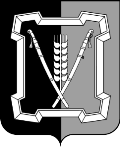 СОВЕТ КУРСКОГО МУНИЦИПАЛЬНОГО ОКРУГАСТАВРОПОЛЬСКОГО КРАЯРЕШЕНИЕ15 ноября 2022 г.                         ст-ца Курская	                                         № 440 О проекте решения Совета Курского муниципального округа Ставрополь-ского края «О бюджете Курского муниципального округа Ставропольского края на 2023 год и плановый период 2024 и 2025 годов»В соответствии  с Уставом Курского муниципального округа Ставропольского края, Положением о порядке организации и проведения публичных слушаний в Курском муниципальном округе Ставропольского края, утвержденным решением Совета Курского муниципального округа Ставропольского края от 30.09.2020 г. № 9, Совет Курского муниципального округа Ставропольского краяРЕШИЛ:1. Обнародовать прилагаемый проект решения Совета Курского муниципального округа Ставропольского края «О бюджете Курского муниципального округа Ставропольского края на 2023 год и плановый период 2024 и 2025 годов» до 18 ноября  2022 года путем размещения его текста на информационных стендах, расположенных в здании администрации Курского муниципального округа, в зданиях территориальных отделов администрации   Курского муниципального округа, а также разместить на официальном сайте администрации Курского муниципального округа, (курский-округ.рф, раздел «Совет / Решения совета»).2. Назначить публичные слушания по прилагаемому проекту решения Совета Курского муниципального округа Ставропольского края «О бюджете Курского муниципального округа Ставропольского края  на 2023 год и плановый период 2024 и 2025 годов» на 08 декабря 2022 года, в 10-00 часов, в   зале  заседаний администрации Курского муниципального округа, по адресу: ст. Курская, пер. Школьный,12.3. Установить, что учету подлежат предложения, поступающие в письменном виде от граждан, проживающих на территории Курского муниципального округа, достигших 18 лет, в Совет Курского муниципального округа Ставропольского края до 07 декабря 2022 года по адресу: ст. Курская, пер.Школьный,12. (кабинет № 401, тел. 6-28-51). 4. Протокол и заключение о результатах публичных слушаний подлежат обнародованию в срок до 14 декабря 2021 года путем их размещения на   информационных стендах, расположенных в здании администрации Курского муниципального округа, в зданиях территориальных отделов администрации   Курского муниципального округа, а также разместить на официальном сайте администрации Курского муниципального округа, (курский-округ.рф, раздел «Совет/Публичные слушания»).5. Назначить ответственной за проведение публичных слушаний комиссию Совета Курского муниципального округа Ставропольского края по бюджету, экономической политике, налогам, собственности и инвестициям. 6. Настоящее решение вступает в силу со дня его опубликования (обнародования). -Приложение к решению Совета Курского муниципального округа Ставропольского края от 15 ноября  2022  г.  № 440     РЕШЕНИЕ (ПРОЕКТ)                                        		     ст-ца Курская 	О бюджете Курского муниципального округа Ставропольского края на 2023 год и плановый период 2024 и 2025 годов	В соответствии с Бюджетным кодексом Российской Федерации, Федеральным законом от 06 октября . № 131-ФЗ «Об общих принципах организации местного самоуправления в Российской Федерации», Уставом Курского муниципального округа Ставропольского края	Совет Курского муниципального округа Ставропольского краяРЕШИЛ:1. Утвердить основные характеристики бюджета Курского муниципального округа Ставропольского края (далее - местный бюджет) на 2023 год и плановый период 2024 и 2025 годов:1) общий объем доходов местного бюджета на 2023 год в сумме 2125898,77 тыс. рублей, на 2024 год в сумме 1852832,87 тыс. рублей, на 2025 год в сумме 1778428,20 тыс. рублей;2) общий объем расходов местного бюджета на 2023 год в сумме 2125898,77 тыс. рублей, на 2024 год в сумме 1852832,87 тыс. рублей, в том числе условно утвержденные расходы в сумме 21806,02 тыс. рублей, и на 2025 год в сумме 1778428,20 тыс. рублей, в том числе условно утвержденные расходы в сумме 45542,18 тыс. рублей;3) дефицит местного бюджета на 2023 год в сумме 0,00 тыс. рублей;дефицит местного бюджета на 2024 год в сумме 0,00 тыс. рублей;дефицит местного бюджета на 2025 год в сумме 0,00 тыс. рублей.	2. Утвердить источники финансирования дефицита местного бюджета на 2023 год согласно приложению № 1 к настоящему решению и плановый период 2024 и 2025 годов согласно приложению № 2 к настоящему решению.          3. Уполномочить главных администраторов доходов местного бюджета на получение от Управления Федерального казначейства по Ставропольскому краю данных по лицевым счетам подведомственных им администраторов доходов местного бюджета.4. Утвердить распределение доходов местного бюджета по группам, подгруппам и статьям классификации доходов бюджетов бюджетной классификации Российской Федерации на 2023 год согласно приложению № 3 к настоящему решению и плановый период 2024 и 2025 годов согласно приложению № 4 к настоящему решению.5. Учесть в составе доходов местного бюджета на 2023 год и плановый период 2024 и 2025 годов межбюджетные трансферты, получаемые из бюджета Ставропольского края на 2023 год в сумме 1755136,01 тыс. рублей, на 2024 год в сумме 1478323,17 тыс. рублей и на 2025 год в сумме 1396112,53 тыс. рублей.6. Утвердить распределение бюджетных ассигнований по главным распорядителям средств местного бюджета, разделам, подразделам, целевым статьям (муниципальным программам и непрограммным направлениям деятельности) и группам видов расходов классификации расходов бюджетов в ведомственной структуре расходов местного бюджета на 2023 год и плановый период 2024 и 2025 годов согласно приложениям № 5 и № 6 к настоящему решению.7. Утвердить распределение бюджетных ассигнований по целевым статьям (муниципальным программам и непрограммным направлениям деятельности) и группам видов расходов классификации расходов бюджетов на 2023 год и плановый период 2024 и 2025 годов согласно приложениям № 7 и № 8 к настоящему решению.8. Утвердить распределение бюджетных ассигнований по разделам, подразделам классификации расходов бюджетов на 2023 год и плановый период 2024 и 2025 годов согласно приложениям № 9 и № 10 к настоящему решению.9. Утвердить общий объем бюджетных ассигнований, направляемых на исполнение публичных нормативных обязательств на 2023 год в сумме 389990,42 тыс. рублей, на 2024 год в сумме 247045,55 тыс. рублей, на 2025 год в сумме 223369,61 тыс. рублей.10. Утвердить объем бюджетных ассигнований дорожного фонда Курского муниципального округа Ставропольского края на 2023 год в сумме 184787,18 тыс. рублей, на 2024 год в сумме 134687,73 тыс. рублей, на 2025 год в сумме 45589,01 тыс. рублей.11. Утвердить объем резервного фонда  на 2023 год в сумме 2000,00 тыс. рублей, на 2024 год в сумме 1000,00 тыс. рублей, на 2025 год в сумме 1000,00 тыс. рублей.12. Установить, что в приоритетном порядке обеспечивается осуществление расходов местного бюджета, направленных на:1) выплату персоналу в целях обеспечения выполнения функций муниципальными органами, казенными учреждениями Курского муниципального округа Ставропольского края, а также оплату услуг по перечислению выплат персоналу;2) уплату налогов, сборов и иных платежей;3) социальное обеспечение и иные выплаты населению, а также оплату услуг по перечислению, почтовому переводу (доставке, вручению) социальных выплат населению;4) финансовое обеспечение мероприятий, связанных с профилактикой и устранением последствий распространения коронавирусной инфекции, с предотвращением влияния ухудшения геополитической и экономической ситуации на развитие отраслей экономики на территории Ставропольского края;5) оплату коммунальных услуг и услуг связи;6) приобретение лекарственных препаратов и медицинских изделий;7) приобретение (изготовление) продуктов питания и оплату услуг по организации питания для муниципальных учреждений Курского муниципального округа Ставропольского края;8) оплату договоров гражданско-правового характера, заключенных с физическими лицами, а также оплату услуг по перечислению денежных средств физическим лицам;9) предоставление субсидий муниципальным бюджетным учреждениям Курского муниципального округа Ставропольского края (далее - муниципальные бюджетные учреждения) на финансовое обеспечение выполнения муниципального задания на оказание муниципальных услуг (выполнение работ); 10) социальное обеспечение и иные выплаты населению Курского муниципального округа Ставропольского края за счет субсидий муниципальным бюджетным учреждениям, предоставляемых на цели, не связанные с оказанием ими в соответствии с муниципальным заданием муниципальных услуг (выполнение работ);11) финансовое обеспечение мероприятий, источником финансового обеспечения которых являются средства резервного фонда администрации Курского муниципального округа Ставропольского края (далее - резервный фонд);12) исполнение иных расходных обязательств Курского муниципального округа Ставропольского края, софинансирование которых осуществляется из федерального бюджета и бюджета Ставропольского края. Очередность финансирования приоритетных расходов местного бюджета, а также расходов, не относящихся к приоритетным, определяется в порядке, утвержденным постановлением администрации Курского муниципального округа Ставропольского края от 01 марта 2021 г. № 130.13. Главным распорядителям средств местного бюджета обеспечить направление средств местного бюджета на финансовое обеспечение указанных  в  п. 12 настоящего решения расходов в 2023 году и плановом периоде 2024 и 2025 годов в первоочередном порядке в пределах доведенных лимитов бюджетных обязательств и бюджетных ассигнований на исполнение публичных нормативных обязательств.14. Субсидии юридическим лицам (за исключением субсидий муниципальным учреждениям), индивидуальным предпринимателям и физическим лицам - производителям товаров (работ, услуг), предусмотренные настоящим) Решением предоставляются на конкурсной основе в 2023 году в объеме 2469,32 тыс. рублей, в 2024 году в объеме 2469,32 тыс. рублей, в 2025 году в объеме 2469,32 тыс. рублей  в порядке, устанавливаемом администрацией Курского муниципального округа Ставропольского края, на компенсацию затрат по обеспечению круглогодичного транспортного сообщения по районным маршрутам Курского района Ставропольского края.15. Установить в соответствии с пунктом 3 статьи 217 Бюджетного кодекса Российской Федерации, что основанием для внесения изменений в показатели сводной бюджетной росписи местного бюджета в 2023 году и плановом периоде 2024 и 2025 годов является распределение зарезервированных в составе, утвержденных настоящим решением:1)  бюджетных ассигнований на 2023 год в объеме 1071,57 тыс. рублей, предусмотренных по разделу «Общегосударственные вопросы», подразделу «Другие общегосударственные вопросы» классификации расходов бюджетов на финансовое обеспечение в соответствии с законодательством Ставропольского края дополнительных муниципальных гарантий и выплату единовременного поощрения в связи с выходом на страховую пенсию лиц, замещающих (замещавших) муниципальные должности Курского муниципального округа Ставропольского края;2)  бюджетных ассигнований на 2023 год в объеме 2000,00 тыс. рублей, на 2024 год в объеме 1000,00 тыс. рублей, на 2025 год в объеме 1000,00 тыс. рублей, предусмотренных по разделу «Общегосударственные вопросы», подразделу «Резервные фонды» классификации расходов бюджетов на финансовое обеспечение непредвиденных расходов, в том числе на проведение аварийно-восстановительных работ и иных мероприятий, связанных с ликвидацией последствий стихийных бедствий и других чрезвычайных ситуаций, а также на иные мероприятия, за счет средств резервного фонда администрации Курского муниципального округа Ставропольского края;3) бюджетных ассигнований на 2023 год в объеме 9700,00 тыс. рублей, предусмотренных по разделу «Общегосударственные вопросы», подразделу «Другие общегосударственные вопросы» классификации расходов бюджетов на исполнение расходных обязательств, в целях софинансирования которых предоставляются субсидии из бюджета Ставропольского края и услуг по проведению строительного контроля.16. Учесть ежемесячную денежную выплату отдельным категориям граждан, работающим и проживающим в сельской местности, установленную решением Совета Курского муниципального округа Ставропольского края от 10 декабря 2020 г. № 96 «О мерах социальной поддержки отдельных категорий граждан, работающих и проживающих в сельской местности» в 2023 году в размере 863,17 рублей, в 2024 году – 897,70 рублей, в 2025 году – 933,60 рубля.17. Установить, что погашение кредиторской задолженности, образовавшейся по состоянию на 01 января 2023 года, осуществляется главными распорядителями средств местного бюджета и муниципальными казенными учреждениями в первоочередном порядке в пределах бюджетных ассигнований, предусмотренных в ведомственной структуре расходов местного бюджета на 2023 год.18. Установить, что остатки субсидий, предоставленных в 2022 году муниципальным бюджетным учреждениям на финансовое обеспечение выполнения ими муниципального задания, образовавшиеся в связи с недостижением муниципальными бюджетными учреждениями установленных муниципальным заданием показателей, характеризующих объем муниципальных услуг (работ), подлежат возврату в местный бюджет в объемах, соответствующих не достигнутым показателям муниципального задания (с учетом допустимых (возможных) отклонений),  до 01 марта 2023 года.19. Установить, что в 2023 году осуществляется казначейское сопровождение следующих средств бюджета Курского муниципального округа Ставропольского края, получаемых на основании муниципальных контрактов, договоров (соглашений), контрактов (договоров):авансовые платежи по муниципальным контрактам о поставке товаров, выполнении работ, оказании услуг, заключаемым на сумму от 50 000,00 тыс. рублей до 200 000,00 тыс. рублей;авансовые  платежи  по  контрактам  (договорам) о поставке товаров, выполнении  работ,  оказании услуг, заключаемым муниципальными бюджетными учреждениями  Курского муниципального округа Ставропольского края на сумму от 50 000,00 тыс. рублей до 200 000,00 тыс. рублей, источником финансового обеспечения которых являются  субсидии,  полученные  в  соответствии  с абзацем вторым пункта 1 статьи 78.1  и пунктом 1 статьи 78.2  Бюджетного кодекса Российской Федерации.20. Установить, что доходы местного бюджета от платы за негативное воздействие на окружающую среду, от штрафов, установленных Кодексом Российской Федерации об административных правонарушениях за административные правонарушения в области охраны окружающей среды и природопользования, от административных штрафов, установленных Законом Ставропольского края «Об административных правонарушениях в Ставропольском крае» за административные правонарушения в области охраны окружающей среды и природопользования, от платежей по искам о возмеще-
нии вреда, причиненного окружающей среде, в том числе водным объектам, вследствие нарушений обязательных требований, а также от платежей, уплачиваемых при добровольном возмещении вреда, причиненного окружающей среде, в том числе водным объектам, вследствие нарушений обязательных требований, направляются на реализацию мероприятий, указанных в пунк-        те 1 статьи 166, пункте 1 статьи 751 и пункте 1 статьи 782 Федерального закона «Об охране окружающей среды».21.Установить, что 25 процентов прибыли муниципальных унитарных предприятий Курского муниципального  округа Ставропольского края, оставшейся после уплаты ими налогов и сборов и иных обязательных платежей, подлежат отчислению указанными предприятиями в местный бюджет в течении 10 дней со дня истечения срока представления годовой бухгалтерской отчетности, установленного законодательством Российской Федерации. 22. Учесть в местном бюджете на 2023 год средства на софинансирование расходов, выделяемых из бюджета Ставропольского края на:1) реализацию мероприятий федеральной целевой программы «Увековечение памяти погибших при защите Отечества на 2019-2024 годы» в 2023 году в сумме 451,66 тыс. рублей;2) проведение ремонта, восстановление и реставрацию наиболее значимых и находящихся в неудовлетворительном состоянии воинских захоронений, памятников и мемориальных комплексов, увековечивающих память погибших в годы Великой Отечественной войны в 2023 году в сумме 238,66 тыс. рублей;3) предоставление молодым семьям социальных выплат на приобретение (строительство) жилья в 2023 году в сумме 159,43 тыс. рублей, в 2024 году в сумме 251,52 тыс. рублей, в 2025 году в сумме 231,25 тыс. рублей;4) организация бесплатного горячего питания обучающихся, получающих начальное общее образование в муниципальных образовательных организациях в 2023 году в сумме 1 497,83 тыс. рублей, в 2024 году в сумме 1 497,83 тыс. рублей, в 2025 году в сумме 1530,04 тыс. рублей; 5) обеспечение функционирования центров образования цифрового и гуманитарного профилей «Точка роста», а также центров образования естественно-научной и технологической направленностей в общеобразовательных организациях, расположенных в сельской местности и малых городах в 2023 году в сумме 1068,04 тыс. рублей, в 2024 году в сумме 1068,04 тыс. рублей, в 2025 году в сумме 1068,04 тыс. рублей; 6) государственная поддержка отрасли культуры (модернизация библиотек в части комплектования книжных фондов библиотек муниципальных образований и государственных общедоступных библиотек) в 2023 году в сумме 64,00 тыс. рублей, в 2024 году в сумме 64,00 тыс. рублей, в 2025 году в сумме 64,00 тыс. рублей; 7) реализацию инициативного проекта «Устройство тротуарной дорожки по ул. Руденко в ст. Галюгаевская Курского муниципального округа Ставропольского края» в 2023 году в сумме 480,00 тыс. рублей; 8) реализацию инициативного проекта «Ремонт уличного освещения пешеходной зоны по ул. Ленина и парковой зоны села Ростовановское Курского муниципального округа Ставропольского края» в 2023 году в сумме 408,51 тыс. рублей; 9) реализацию инициативного проекта «Устройство детской площадки в парковой зоне (2 этап) пос. Рощино Курского муниципального округа Ставропольского края» в 2023 году в сумме 775,00 тыс. рублей;10) реализацию инициативного проекта «Устройство пешеходной дорожки по ул. Кооперативная в с. Русское Курского муниципального округа Ставропольского края»  в 2023 году в сумме 1158,12 тыс. рублей; 11) реализацию инициативного проекта «Устройство детской игровой площадки по ул. Урожайной в селе Серноводское Курского муниципального округа Ставропольского края»  в 2023 году в сумме 902,33 тыс. рублей; 12) реализацию инициативного проекта «Устройство спортивной площадки по ул. Колхозная 4а в с. Уваровское Курского муниципального округа Ставропольского края» в 2023 году в сумме 1317,05 тыс. рублей;13) реализацию инициативного проекта «Устройство на стадионе открытой спортивной площадки с уличными тренажерами в селе Эдиссия Курского муниципального округа Ставропольского края» в 2023 году в сумме 979,06 тыс. рублей;14) капитальный ремонт и ремонт автомобильных дорог общего пользования местного значения муниципальных округов и городских округов в 2023 году в сумме 9312,51 тыс. рублей, в 2024 году в сумме 14312,51 тыс. рублей, в 2025 году в сумме 14312,51 тыс. рублей; 15) проведение информационно-пропагандистских мероприятий, направленных на профилактику идеологии терроризма в 2023 году в сумме 5,27 тыс. рублей, в 2024 году в сумме 5,27 тыс. рублей, в 2025 году в сумме 5,27 тыс. рублей;16) обеспечение комплексного развития сельских территорий в 2023 году в сумме 1723,56 тыс. рублей;17) строительство и реконструкцию автомобильных дорог общего пользования местного значения (Реконструкция автомобильной дороги «Ага-Батыр – Дыдымкин») в 2023 году в сумме 5000,00 тыс. рублей.23. Установить верхний предел муниципального внутреннего долга Курского муниципального округа Ставропольского края:на 01 января 2024 года по долговым обязательствам Курского муниципального округа Ставропольского края - в сумме 0,00 тыс. рублей, в том числе по муниципальным гарантиям в сумме 0,00 тыс. рублей;на 01 января 2025 года по долговым обязательствам Курского муниципального округа Ставропольского края - в сумме 0,00 тыс. рублей, в том числе по муниципальным гарантиям в сумме 0,00 тыс. рублей;на 01 января 2026 года по долговым обязательствам Курского муниципального округа Ставропольского края - в сумме 0,00 тыс. рублей, в том числе по муниципальным гарантиям в сумме 0,00 тыс. рублей.24. Утвердить объем расходов на обслуживание муниципального внутреннего долга Курского муниципального округа Ставропольского края в 2023 году в сумме 0,00 тыс. рублей, в 2024 году в сумме 0,00 тыс. рублей, в 2025 году 0,00 тыс. рублей.  25. Утвердить Программу муниципальных гарантий Курского муниципального округа Ставропольского края в валюте Российской Федерации, предоставляемых в 2023 году и плановом периоде 2024 и 2025 годов согласно приложению № 11 к настоящему решению, Программу муниципальных гарантий Курского муниципального округа Ставропольского края в иностранной валюте, предоставляемых в 2023 году и плановом периоде 2024 и 2025 годов согласно приложению № 12 к настоящему решению.26. Изменение тарифов на оплату коммунальных услуг в Курском муниципальном округе Ставропольского края в 2023 году и плановом периоде 2024 и 2025 годов допускается в соответствии с законодательством Российской Федерации в пределах средств, предусмотренных настоящим решением на финансовое обеспечение обязательств текущего финансового года.27. Настоящее решение подлежит официальному опубликованию (обнародованию) и вступает в силу с 01 января 2023 г.Приложение № 1к  решению Совета Курского   муниципального округа  Ставропольского края                                                                                                                                          от       2022 г. №  ИСТОЧНИКИфинансирования дефицита местного бюджета на 2023 год                                                                                                                    (тыс. рублей)Приложение № 2к решению Совета Курского   муниципального округа  Ставропольского края                                                                                                                                          от       2022 г. №  ИСТОЧНИКИфинансирования дефицита местного бюджетана плановый период 2024 и 2025 годов                                                                                                                 (тыс. рублей)Приложение № 3к решению Совета Курского   муниципального округа  Ставропольского края                                                                                                                                          от              2022 г. № РАСПРЕДЕЛЕНИЕдоходов местного бюджета по группам, подгруппам и статьям классификации доходов бюджетов бюджетной классификацииРоссийской Федерации на 2023 год                                                                                                                  (тыс. рублей)Приложение № 4к решению Совета Курского   муниципального округа  Ставропольского края                                                                                                                                          от         2022 г. №  РАСПРЕДЕЛЕНИЕдоходов местного бюджета по группам, подгруппам и статьям классификации доходов бюджетов бюджетной классификацииРоссийской Федерации на 2024 и 2025 годы                                                                                                                  (тыс. рублей)Приложение № 5к решению Совета Курского   муниципального округа  Ставропольского края                                                                                                                                          от       2022 г. №  РАСПРЕДЕЛЕНИЕбюджетных ассигнований по главным распорядителям средств местного бюджета, разделам, подразделам, целевым статьям (муниципальным программам и непрограммным направлениям деятельности) и группам видов расходов классификации расходов бюджетов в ведомственной структуре расходов местного бюджета на 2023 год(тыс.рублей)                                                                                                              Приложение № 6к решению Совета Курского   муниципального округа  Ставропольского края                                                                                                                                          от       2022 г. №  РАСПРЕДЕЛЕНИЕбюджетных ассигнований по главным распорядителям средств местного бюджета, разделам, подразделам, целевым статьям (муниципальным программам и непрограммным направлениям деятельности) и группам видов расходов классификации расходов бюджетов в ведомственной структуре расходов местного бюджета на плановый период 2024 и 2025 годов(тыс.рублей)Приложение № 7к решению Совета Курского   муниципального округа  Ставропольского края                                                                                                                                          от       2022 г. №  РАСПРЕДЕЛЕНИЕбюджетных ассигнований по целевым статьям (муниципальным программам и непрограммным направлениям деятельности) и группам видов расходов классификации расходов бюджетов на 2023 год(тыс.рублей)                                                                                                              Приложение № 8к решению Совета Курского   муниципального округа  Ставропольского края                                                                                                                                          от       2022 г. №  РАСПРЕДЕЛЕНИЕбюджетных ассигнований по целевым статьям (муниципальным программам и непрограммным направлениям деятельности) и группам видов расходов классификации расходов бюджетов на плановыйпериод 2024 и 2025 годы (тыс. рублей)Приложение № 9к решению Совета Курского   муниципального округа  Ставропольского края                                                                                                                                          от       2022 г. №  РАСПРЕДЕЛЕНИЕбюджетных ассигнований по разделам, подразделам классификации расходов бюджетов на 2023 год                                 (тыс. рублей)Приложение № 10к решению Совета Курского   муниципального округа  Ставропольского края                                                                                                                                          от       2022 г. №  РАСПРЕДЕЛЕНИЕбюджетных ассигнований по разделам, подразделам классификации расходов бюджетов на плановый период 2024 и 2025 годов(тыс.рублей)Приложение № 11к решению Совета Курского   муниципального округа                                                 Ставропольского края                                                                                                                                          от       2022 г. №  ПРОГРАММАмуниципальных гарантий Курского муниципального округа Ставропольского края в валюте Российской Федерации, предоставляемых в 2023 году и плановом периоде 2024 и 2025 годов                                                                                                                                                                           (тыс. рублей)Приложение № 12к решению Совета Курского   муниципального округа                                                 Ставропольского края                                                                                                                                          от       2022 г. №  ПРОГРАММАмуниципальных гарантий Курского муниципального округа Ставропольского края в иностранной валюте, предоставляемых в 2023 году и плановом периоде 2024 и 2025 годов                                                                                                                                                              (иностранная валюта)Председатель Совета Курскогомуниципального округа Ставропольского края      А.И.Вощанов                            Временно исполняющий полномочия главы Курского муниципального округа Ставропольского края, первый заместитель главы администрации                                           Курского муниципального округа Ставропольского края                                                                                  П.В.Бабичев                            Председатель Совета Курскогомуниципального округа Ставропольского края      А.И.Вощанов                            Временно исполняющий полномочия главы Курского муниципального округа Ставропольского края, первый заместитель главы администрации                                           Курского муниципального округа Ставропольского края                                                                                  П.В.Бабичев                            НаименованиеКод бюджетной классификации Российской Федерации2023годВсего источников -0,00Источники внутреннего финансирования дефицитов бюджетов704 01000000 00 0000 0000,00Изменение остатков средств на счетах по учету средств бюджетов704 01050000 00 0000 0000,00Увеличение остатков средств бюджетов704 01050000 00 0000 500-2125898,77Увеличение прочих остатков средств бюджетов704 01050200 00 0000 500-2125898,77Увеличение прочих остатков денежных средств бюджетов704 01050201 00 0000 510-2125898,77Увеличение прочих остатков денежных средств бюджетов муниципальных округов704 01050201 14 0000 510-2125898,77Уменьшение остатков средств бюджетов 704 01050000 00 0000 6002125898,77Уменьшение прочих остатков средств бюджетов704 01050200 00 0000 6002125898,77Уменьшение прочих остатков денежных средств бюджетов704 01050201 00 0000 6102125898,77Уменьшение прочих остатков денежных средств бюджетов муниципальных округов 704 01050201 14 0000 6102125898,77НаименованиеКод бюджетной классификации Российской Федерации           Сумма по годам           Сумма по годамНаименованиеКод бюджетной классификации Российской Федерации20242025Всего источников -0,000,00Источники внутреннего финансирования дефицитов бюджетов704 01000000 00 0000 0000,000,00Изменение остатков средств на счетах по учету средств бюджетов704 01050000 00 0000 0000,000,00Увеличение остатков средств бюджетов704 01050000 00 0000 500-1852832,87-1778428,20Увеличение прочих остатков средств бюджетов704 01050200 00 0000 500-1852832,87-1778428,20Увеличение прочих остатков денежных средств бюджетов704 01050201 00 0000 510-1852832,87-1778428,20Увеличение прочих остатков денежных средств бюджетов муниципальных округов704 01050201 14 0000 510-1852832,87-1778428,20Уменьшение остатков средств бюджетов 704 01050000 00 0000 6001852832,871778428,20Уменьшение прочих остатков средств бюджетов704 01050200 00 0000 6001852832,871778428,20Уменьшение прочих остатков денежных средств бюджетов704 01050201 00 0000 6101852832,871778428,20Уменьшение прочих остатков денежных средств бюджетов муниципальных округов 704 01050201 14 0000 6101852832,871778428,20Код бюджетной классификации Российской ФедерацииНаименование доходовСумма123000 1 00 00000 00 0000 000НАЛОГОВЫЕ И НЕНАЛОГОВЫЕ ДОХОДЫ370 762,76000 1 01 00000 00 0000 000НАЛОГИ НА ПРИБЫЛЬ, ДОХОДЫ179 628,00000 1 01 02000 01 0000 110Налог на доходы физических лиц178 776,00000 1 01 02010 01 0000 110Налог на доходы физических лиц с доходов, источником которых является налоговый агент, за исключением доходов, в отношении которых исчисление и уплата налога осуществляются в соответствии со статьями 227, 2271 и 228 Налогового кодекса Российской Федерации178 776,00000 1 01 02040 01 0000 110Налог на доходы физических лиц в виде фиксированных авансовых платежей с доходов, полученных физическими лицами, являющимися иностранными гражданами, осуществляющими трудовую деятельность по найму на основании патента в соответствии со статьей 227.1 Налогового кодекса Российской Федерации201,00000 1 01 02080 01 0000 110Налог на доходы физических лиц в части суммы налога, превышающей 650 000 рублей, относящейся к части налоговой базы, превышающей 5 000 000 рублей (за исключением налога на доходы физических лиц с сумм прибыли контролируемой иностранной компании, в том числе фиксированной прибыли контролируемой иностранной компании)651,00123000 1 03 00000 00 0000 000НАЛОГИ НА ТОВАРЫ (РАБОТЫ, УСЛУГИ), РЕАЛИЗУЕМЫЕ НА ТЕРРИТОРИИ РОССИЙСКОЙ ФЕДЕРАЦИИ42 331,04000 1 03 02000 01 0000 110Акцизы по подакцизным товарам (продукции), производимым на территории Российской Федерации42 331,04000 1 03 02231 01 0000 110Доходы от уплаты акцизов на дизельное топливо, подлежащие распределению между бюджетами субъектов Российской Федерации и местными бюджетами с учетом установленных дифференцированных нормативов отчислений в местные бюджеты (по нормативам, установленным Федеральным законом о федеральном бюджете в целях формирования дорожных фондов субъектов Российской Федерации)20 699,88000 1 03 02241 01 0000 110Доходы от уплаты акцизов на моторные масла для дизельных и (или) карбюраторных (инжекторных) двигателей, подлежащие распределению между бюджетами субъектов Российской Федерации и местными бюджетами с учетом установленных дифференцированных нормативов отчислений в местные бюджеты (по нормативам, установленным Федеральным законом о федеральном бюджете в целях формирования дорожных фондов субъектов Российской Федерации)127,00000 1 03 02251 01 0000 110Доходы от уплаты акцизов на автомобильный бензин, подлежащие распределению между бюджетами субъектов Российской Федерации и местными бюджетами с учетом установленных дифференцированных нормативов отчислений в местные бюджеты (по нормативам, установленным Федеральным законом о федеральном бюджете в целях формирования дорожных фондов субъектов Российской Федерации)23 790,04000 1 03 02261 01 0000 110Доходы от уплаты акцизов на прямогонный бензин, подлежащие распределению между бюджетами субъектов Российской Федерации и местными бюджетами с учетом установленных дифференцированных нормативов отчислений в местные бюджеты (по нормативам, установленным Федеральным законом о федеральном бюджете в целях формирования дорожных фондов субъектов Российской Федерации)-2 285,88000 1 05 00000 00 0000 000НАЛОГИ НА СОВОКУПНЫЙ ДОХОД48 071,00000 1 05 01000 00 0000 110Налог, взимаемый в связи с применением упрощенной системы налогообложения17 655,00000 1 05 01010 01 0000 110Налог, взимаемый с налогоплательщиков, выбравших в качестве объекта налогообложения доходы12 358,50000 1 05 01011 01 0000 110Налог, взимаемый с налогоплательщиков, выбравших в качестве объекта налогообложения доходы12 358,50000 1 05 01020 01 0000 110Налог, взимаемый с налогоплательщиков, выбравших в качестве объекта налогообложения доходы, уменьшенные на величину расходов5 296,50000 1 05 01021 01 0000 110Налог, взимаемый с налогоплательщиков, выбравших в качестве объекта налогообложения доходы, уменьшенные на величину расходов (в том числе минимальный налог, зачисляемый в бюджеты субъектов Российской Федерации)5 296,50000 1 05 02000 02 0000 110Единый налог, на вменённый доход для определенных видов деятельности4,00000 1 05 02010 02 0000 110Единый налог, на вмененный доход для отдельных видов деятельности4,00000 1 05 03000 01 0000 110Единый сельскохозяйственный налог26 578,00000 1 05 03010 01 0000 110Единый сельскохозяйственный налог26 578,00000 1 05 04000 02 0000 110Налог, взимаемый в связи с применением патентной системы налогообложения3 834,00000 1 05 04020 02 0000 110Налог, взимаемый в связи с применением патентной системы налогообложения, зачисляемый в бюджеты муниципальных округов3 834,00000 1 06 00000 00 0000 000НАЛОГИ НА ИМУЩЕСТВО42 548,00000 1 06 01000 00 0000 110Налог на имущество физических лиц10 334,00000 1 06 01020 14 0000 110Налог на имущество физических лиц, взимаемый по ставкам, применяемым к объектам налогообложения, расположенным в границах муниципальных округов10 334,00000 1 06 06000 00 0000 110Земельный налог32 214,00000 1 06 06030 00 0000 110Земельный налог с организаций4 945,00000 1 06 06032 14 0000 110Земельный налог с организаций, обладающих земельным участком, расположенным в границах муниципальных округов4 945,00000 1 06 06040 00 0000 110Земельный налог с физических лиц27 269,00000 1 06 06042 14 0000 110Земельный налог с физических лиц, обладающих земельным участком, расположенным в границах муниципальных округов27 269,00000 1 08 00000 00 0000 000ГОСУДАРСТВЕННАЯ ПОШЛИНА6 095,00000 1 08 03000 01 0000 110Государственная пошлина по делам, рассматриваемым в судах общей юрисдикции, мировыми судьями6 095,00000 1 08 03010 01 0000 110Государственная пошлина по делам, рассматриваемым в судах общей юрисдикции, мировыми судьями (за исключением Верховного Суда Российской Федерации)6 095,00000 1 11 00000 00 0000 000ДОХОДЫ ОТ ИСПОЛЬЗОВАНИЯ ИМУЩЕСТВА, НАХОДЯЩЕГОСЯ В ГОСУДАРСТВЕННОЙ И МУНИЦИПАЛЬНОЙ СОБСТВЕННОСТИ25 962,00000 1 11 05000 00 0000 120Доходы, получаемые в виде арендной либо иной платы за передачу в возмездное пользование государственного и муниципального имущества (за исключением имущества бюджетных и автономных учреждений, а также имущества государственных и муниципальных унитарных предприятий, в том числе казенных)25 917,00000 1 11 05010 00 0000 120Доходы, получаемые в виде арендной платы за земельные участки, государственная собственность на которые не разграничена, а также средства от продажи права на заключение договоров аренды указанных земельных участков24 656,00000 1 11 05012 14 0000 120Доходы, получаемые в виде арендной платы за земельные участки, государственная собственность на которые не разграничена и которые расположены в границах муниципальных округов, а также средства от продажи права на заключение договоров аренды указанных земельных участков24 656,00000 1 11 05020 00 0000 120Доходы, получаемые в виде арендной платы за земли после разграничения государственной собственности на землю, а также средства от продажи права на заключение договоров аренды указанных земельных участков (за исключением земельных участков бюджетных и автономных учреждений)884,00000 1 11 05024 14 0000 120Доходы, получаемые в виде арендной платы, а также средства от продажи права на заключение договоров аренды за земли, находящиеся в собственности муниципальных округов (за исключением земельных участков муниципальных бюджетных и автономных учреждений)884,00000 1 11 05030 00 0000 120Доходы от сдачи в аренду имущества, находящегося в оперативном управлении органов государственной власти, органов местного самоуправления, органов управления государственными внебюджетными фондамии созданных ими учреждений (за исключением имущества бюджетных и автономных учреждений)130,06 000 1 11 05034 14 0000 120Доходы от сдачи в аренду имущества, находящегося в оперативном управлении органов управления муниципальных округов и созданных ими учреждений (за исключением имущества муниципальных бюджетных и автономных учреждений)130,06000 1 11 05070 00 0000 120Доходы от сдачи в аренду имущества, составляющего государственную (муниципальную) казну (за исключением земельных участков)246,94000 1 11 05074 14 0000 120Доходы от сдачи в аренду имущества, составляющего казну муниципальных округов (за исключением земельных участков)246,94000 1 11 07000 00 0000 120Платежи от государственных и муниципальных унитарных предприятий45,00000 1 11 07010 00 0000 120Доходы от перечисления части прибыли государственных и муниципальных унитарных предприятий, остающейся после уплаты налогов и обязательных платежей45,00000 1 11 07014 14 0000 120Доходы от перечисления части прибыли, остающейся после уплаты налогов и иных обязательных платежей муниципальных унитарных предприятий, созданных муниципальными округами45,00000 1 12 00000 00 0000 000ПЛАТЕЖИ ПРИ ПОЛЬЗОВАНИИ ПРИРОДНЫМИ РЕСУРСАМИ125,08000 1 12 01000 01 0000 120Плата за негативное воздействие на окружающую среду125,08000 1 12 01010 01 0000 120Плата за выбросы загрязняющих веществ в атмосферный воздух стационарными объектами112,70000 1 12 01030 01 0000 120Плата за выбросы загрязняющих веществ в водные объекты4,63000 1 12 01040 01 0000 120Плата за размещение отходов производства и потребления7,75000 1 13 00000 00 0000 000ДОХОДЫ ОТ ОКАЗАНИЯ ПЛАТ-НЫХ УСЛУГ (РАБОТ) И КОМПЕ-НСАЦИИ ЗАТРАТ ГОСУДАРСТВА21 090,00000 1 13 01000 00 0000 130Доходы от оказания платных услуг (работ) 21 090,00000 1 13 01990 00 0000 130Прочие доходы от оказания платных услуг (работ)21 090,00000 1 13 01994 14 0000 130Прочие доходы от оказания платных услуг (работ) получателями средств бюджетов муниципальных округов21 090,00000 1 14 00000 00 0000 000ДОХОДЫ ОТ ПРОДАЖИ МАТЕРИАЛЬНЫХ И НЕМАТЕРИАЛЬНЫХ АКТИВОВ580,00000 1 14 02000 00 0000 000Доходы от реализации имущества, находящегося в государственной и муниципальной собственности (за исключением движимого имущества бюджетных и автономных учреждений, а также имущества государственных и муниципальных унитарных предприятий, в том числе казенных)120,00000 1 14 02040 14 0000 440Доходы от реализации имущества, находящегося в собственности муниципальных округов (за исключением имущества муниципальных бюджетных и автономных учреждений, а также имущества муниципальных унитарных предприятий, в том числе казенных), в части реализации материальных запасов по указанному имуществу120,00000 1 14 02043 14 0000 440Доходы от реализации иного имущества, находящегося в собственности муниципальных округов (за исключением имущества муниципальных бюджетных и автономных учреждений, а также имущества муниципальных унитарных предприятий, в том числе казенных), в части реализации материальных запасов по указанному имуществу120,00000 1 14 06000 00 0000 430Доходы от продажи земельных участков, находящихся в государственной и муниципальной собственности460,00000 1 14 06010 00 0000 430Доходы от продажи земельных участков, государственная собственность на которые не разграничена340,00000 1 14 06012 14 0000 430Доходы от продажи земельных участков, государственная собственность на которые не разграничена и которые расположены в границах муниципальных округов340,00000 1 14 06300 00 0000 430Плата за увеличение площади земельных участков, находящихся в частной собственности, в результате перераспределения таких земельных участков и земель (или) земельных участков, находящихся в государственной или муниципальной собственности120,00000 1 14 06312 14 0000 430Плата за увеличение площади земельных участков, находящихся в частной собственности, в результате перераспределения таких земельных участков и земель (или) земельных участков, государственная собственность на которые не разграничена и которые расположены в границах муниципальных округов120,00000 1 16 00000 00 0000 000ШТРАФЫ, САНКЦИИ, ВОЗМЕ-                                                                    ЩЕНИЕ УЩЕРБА552,58000 1 16 01000 01 0000 140Административные штрафы, установленные Кодексом Российской Федерации об административных правонарушениях543,58000 1 16 01053 01 0000 140Административные штрафы, установленные главой 5 Кодекса Российской Федерации об административных правонарушениях, за административные правонарушения, посягающие на права граждан, налагаемые мировыми судьями, комиссиями по делам несовершеннолетних и защите их прав1,00000 1 16 01053 01 9000 140Административные штрафы, установленные главой 5 Кодекса Российской Федерации об административных правонарушениях, за административные правонарушения, посягающие на права граждан, налагаемые мировыми судьями, комиссиями по делам несовершеннолетних и защите их прав (иные штрафы)1,00000 1 16 01063 01 0000 140Административные штрафы, установленные главой 6 Кодекса Российской Федерации об административных правонарушениях, за административные правонарушения, посягающие на здоровье, санитарно-эпидемиологическое благополучие населения и общественную нравственность, налагаемые мировыми судьями, комиссиями по делам несовершеннолетних и защите их прав45,00000 1 16 01063 01 0008 140Административные штрафы, установленные главой 6 Кодекса Российской Федерации об административных правонарушениях, за административные правонарушения, посягающие на здоровье, санитарно-эпидемиологическое благополучие населения и общественную нравственность, налагаемые мировыми судьями, комиссиями по делам несовершеннолетних и защите их прав (штрафы за незаконный оборот наркотических средств, психотропных веществ или их аналогов и незаконные приобретение, хранение, перевозка растений, содержащих наркотические средства или психотропные вещества, либо их частей, содержащих наркотические средства или психотропные вещества)1,00000 1 16 01063 01 0009 140Административные штрафы, установленные главой 6 Кодекса Российской Федерации об административных правонарушениях, за административные правонарушения, посягающие на здоровье, санитарно-эпидемиологическое благополучие населения и общественную нравственность, налагаемые мировыми судьями, комиссиями по делам несовершеннолетних и защите их прав (штрафы за потребление наркотических средств или психотропных веществ без назначения врача либо новых потенциально опасных психоактивных веществ)8,00000 1 16 01063 01 0091 140Административные штрафы, установленные главой 6 Кодекса Российской Федерации об административных правонарушениях, за административные правонарушения, посягающие на здоровье, санитарно-эпидемиологическое благополучие населения и общественную нравственность, налагаемые мировыми судьями, комиссиями по делам несовершеннолетних и защите их прав (штрафы за уклонение от прохождения диагностики, профилактических мероприятий, лечения от наркомании и (или) медицинской и (или) социальной реабилитации в связи с потреблением наркотических средств или психотропных веществ без назначения врача либо новых потенциально опасных психоактивных веществ)1,00000 1 16 01063 01 0101 140Административные штрафы, установленные главой 6 Кодекса Российской Федерации об административных правонарушениях, за административные правонарушения, посягающие на здоровье, санитарно-эпидемиологическое благополучие населения и общественную нравственность, налагаемые мировыми судьями, комиссиями по делам несовершеннолетних и защите их прав (штрафы за побои)35,00000 1 16 01073 01 0000 140Административные штрафы, установленные главой 7 Кодекса Российской Федерации об административных правонарушениях, за административные правонарушения в области охраны собственности, налагаемые мировыми судьями, комиссиями по делам несовершеннолетних и защите их прав11,30000 1 16 01073 01 0017 140Административные штрафы, установленные главой 7 Кодекса Российской Федерации об административных правонарушениях, за административные правонарушения в области охраны собственности, налагаемые мировыми судьями, комиссиями по делам несовершеннолетних и защите их прав (штрафы за уничтожение или повреждение чужого имущества)1,30000 1 16 01073 01 0019 140Административные штрафы, установленные главой 7 Кодекса Российской Федерации об административных правонарушениях, за административные правонарушения в области охраны собственности, налагаемые мировыми судьями, комиссиями по делам несовершеннолетних и защите их прав (штрафы за самовольное подключение и использование электрической, тепловой энергии, нефти или газ10,00000 1 16 01143 01 0000 140Административные штрафы, установленные главой 14 Кодекса Российской Федерации об административных правонарушениях, за административные правонарушения в области предпринимательской деятельности и деятельности саморегулируемых организаций, налагаемые мировыми судьями, комиссиями по делам несовершеннолетних и защите их прав50,00000 1 16 01143 01 0002 140Административные штрафы, установленные главой 14 Кодекса Российской Федерации об административных правонарушениях, за административные правонарушения в области предпринимательской деятельности и деятельности саморегулируемых организаций, налагаемые мировыми судьями, комиссиями по делам несовершеннолетних и защите их прав (штрафы за незаконную продажу товаров (иных вещей), свободная реализация которых запрещена или ограничена)5,00000 1 16 01143 01 9000 140Административные штрафы, установленные главой 14 Кодекса Российской Федерации об административных правонарушениях, за административные правонарушения в области предпринимательской деятельности и деятельности саморегулируемых организаций, налагаемые мировыми судьями, комиссиями по делам несовершеннолетних и защите их прав (иные штрафы)45,00000 1 16 01153 01 0000 140Административные штрафы, установленные главой 15 Кодекса Российской Федерации об административных правонарушениях, за административные правонарушения в области финансов, налогов и сборов, страхования, рынка ценных бумаг (за исключением штрафов, указанных в пункте 6 статьи 46 Бюджетного кодекса Российской Федерации), налагаемые мировыми судьями, комиссиями по делам несовершеннолетних и защите их прав12,00000 1 16 01153 01 0005 140Административные штрафы, установленные главой 15 Кодекса Российской Федерации об административных правонарушениях, за административные правонарушения в области финансов, налогов и сборов, страхования, рынка ценных бумаг (за исключением штрафов, указанных в пункте 6 статьи 46 Бюджетного кодекса Российской Федерации), налагаемые мировыми судьями, комиссиями по делам несовершеннолетних и защите их прав (штрафы за нарушение сроков представления налоговой декларации (расчета по страховым взносам)3,00000 1 16 01153 01 0012 140Административные штрафы, установленные главой 15 Кодекса Российской Федерации об административных правонарушениях, за административные правонарушения в области финансов, налогов и сборов, страхования, рынка ценных бумаг (за исключением штрафов, указанных в пункте 6 статьи 46 Бюджетного кодекса Российской Федерации), налагаемые мировыми судьями, комиссиями по делам несовершеннолетних и защите их прав (штрафы за производство или продажу товаров и продукции, в отношении которых установлены требования по маркировке и (или) нанесению информации, без соответствующей маркировки и (или) информации, а также с нарушением установленного порядка нанесения такой маркировки и (или) информации)5,00000 1 16 01153 01 9000 140Административные штрафы, установленные главой 15 Кодекса Российской Федерации об административных правонарушениях, за административные правонарушения в области финансов, налогов и сборов, страхования, рынка ценных бумаг (за исключением штрафов, указанных в пункте 6 статьи 46 Бюджетного кодекса Российской Федерации), налагаемые мировыми судьями, комиссиями по делам несовершеннолетних и защите их прав (иные штрафы)4,00000 1 16 01193 01 0000 140Административные штрафы, установленные главой 19 Кодекса Российской Федерации об административных правонарушениях, за административные правонарушения против порядка управления, налагаемые мировыми судьями, комиссиями по делам несовершеннолетних и защите их прав40,70000 1 16 01193 01 0005 140Административные штрафы, установленные главой 19 Кодекса Российской Федерации об административных правонарушениях, за административные правонарушения против порядка управления, налагаемые мировыми судьями, комиссиями по делам несовершеннолетних и защите их прав (штрафы за невыполнение в срок законного предписания (постановления, представления, решения) органа (должностного лица), осуществляющего государственный надзор (контроль), организации, уполномоченной в соответствии с федеральными законами на осуществление государственного надзора (должностного лица), органа (должностного лица), осуществляющего муниципальный контроль)1,50000 1 16 01193 01 0012 140Административные штрафы, установленные главой 19 Кодекса Российской Федерации об административных правонарушениях, за административные правонарушения против порядка управления, налагаемые мировыми судьями, комиссиями по делам несовершеннолетних и защите их прав (штрафы за передачу либо попытку передачи запрещенных предметов лицам, содержащимся в учреждениях уголовно-исполнительной системы или изоляторах временного содержания)1,60000 1 16 01193 01 0013 140Административные штрафы, установленные главой 19 Кодекса Российской Федерации об административных правонарушениях, за административные правонарушения против порядка управления, налагаемые мировыми судьями, комиссиями по делам несовершеннолетних и защите их прав (штрафы за заведомо ложный вызов специализированных служб)3,60000 1 16 01193 01 0029 140Административные штрафы, установленные главой 19 Кодекса Российской Федерации об административных правонарушениях, за административные правонарушения против порядка управления, налагаемые мировыми судьями, комиссиями по делам несовершеннолетних и защите их прав20,00000 1 16 01193 01 0401 140Административные штрафы, установленные главой 19 Кодекса Российской Федерации об административных правонарушениях, за административные правонарушения против порядка управления, налагаемые мировыми судьями, комиссиями по делам несовершеннолетних и защите их прав (штрафы за воспрепятствование законной деятельности должностного лица органа государственного контроля (надзора), должностного лица организации, уполномоченной в соответствии с федеральными законами на осуществление государственного надзора, должностного лица органа муниципального контроля)12,00000 1 16 01193 01 9000 140Административные штрафы, установленные главой 19 Кодекса Российской Федерации об административных правонарушениях, за административные правонарушения против порядка управления, налагаемые мировыми судьями, комиссиями по делам несовершеннолетних и защите их прав (иные штрафы)2,00000 1 16 01203 01 0000 140Административные штрафы, установленные главой 20 Кодекса Российской Федерации об административных правонарушениях, за административные правонарушения, посягающие на общественный порядок и общественную безопасность, налагаемые мировыми судьями, комиссиями по делам несовершеннолетних и защите их прав353,00000 1 16 01203 01 0008 140Административные штрафы, установленные главой 20 Кодекса Российской Федерации об административных правонарушениях, за административные правонарушения, посягающие на общественный порядок и общественную безопасность, налагаемые мировыми судьями, комиссиями по делам несовершеннолетних и защите их прав (штрафы за нарушение правил производства, приобретения, продажи, передачи, хранения, перевозки, ношения, коллекционирования, экспонирования, уничтожения или учета оружия и патронов к нему, а также нарушение правил производства, продажи, хранения, уничтожения или учета взрывчатых веществ и взрывных устройств, пиротехнических изделий, порядка выдачи свидетельства о прохождении подготовки и проверки знания правил безопасного обращения с оружием и наличия навыков безопасного обращения с оружием или медицинских заключений об отсутствии противопоказаний к владению оружием)2,00000 1 16 01203 01 0021 140Административные штрафы, установленные главой 20 Кодекса Российской Федерации об административных правонарушениях, за административные правонарушения, посягающие на общественный порядок и общественную безопасность, налагаемые мировыми судьями, комиссиями по делам несовершеннолетних и защите их прав (штрафы за появление в общественных местах в состоянии опьянения)10,00000 1 16 01203 01 9000 140Административные штрафы, установленные главой 20 Кодекса Российской Федерации об административных правонарушениях, за административные правонарушения, посягающие на общественный порядок и общественную безопасность, налагаемые мировыми судьями, комиссиями по делам несовершеннолетних и защите их прав (иные штрафы)341,00000 1 16 01330 00 0000 140Административные штрафы, установленные Кодексом Российской Федерации об административных правонарушениях, за административные правонарушения в области производства и оборота этилового спирта, алкогольной и спиртосодержащей продукции, а также за административные правонарушения порядка ценообразования в части регулирования цен на этиловый спирт, алкогольную и спиртосодержащую продукцию30,58000 1 16 01333 01 0000 140Административные штрафы, установленные Кодексом Российской Федерации об административных правонарушениях, за административные правонарушения в области производства и оборота этилового спирта, алкогольной и спиртосодержащей продукции, а также за административные правонарушения порядка ценообразования в части регулирования цен на этиловый спирт, алкогольную и спиртосодержащую продукцию, налагаемые мировыми судьями, комиссиями по делам несовершеннолетних и защите их прав30,58000 1 16 10000 00 0000 140Платежи в целях возмещения причиненного ущерба (убытков)9,00000 1 16 10129 01 0000 140Доходы от денежных взысканий (штрафов), поступающие в счет погашения задолженности, образовавшейся до 1 января 2020 года, подлежащие зачислению в федеральный бюджет и бюджет муниципального образования по нормативам, действовавшим в 2019 году9,00000 1 17 00000 00 0000 000ПРОЧИЕ НЕНАЛОГОВЫЕ ДОХОДЫ3 780,06000 1 17 15000 00 0000 150Инициативные платежи3 780,06000 1 17 15020 14 0000 150Инициативные платежи, зачисляемые в бюджеты муниципальных округов3 780,06 771 1 17 15020 14 0101 150Инициативные платежи (поступления средств от физических лиц на реализацию инициативного проекта «Устройство тротуарной дорожки по ул. Руденко в ст. Галюгаевская Курского муниципального округа Ставропольского края»)80,00775 1 17 15020 14 0102 150Инициативные платежи (поступления средств от физических лиц на реализацию инициативного проекта «Ремонт уличного освещения пешеходной зоны по ул. Ленина и парковой зоны села Ростовановское Курского муниципального округа Ставропольского края»)80,65776 1 17 15020 14 0103 150Инициативные платежи (поступления средств от физических лиц на реализацию инициативного проекта «Устройство детской площадки в парковой зоне (2 этап) пос. Рощино Курского муниципального округа Ставропольского края»)282,10778 1 17 15020 14 0104 150Инициативные платежи (поступления средств от физических лиц на реализацию инициативного проекта «Устройство пешеходной дорожки по ул. Кооперативная в с. Русское Курского муниципального округа Ставропольского края»)216,00779 1 17 15020 14 0105 150Инициативные платежи (поступления средств от физических лиц на реализацию инициативного проекта «Устройство детской игровой площадки по ул. Урожайной в селе Серноводское Курского муниципального округа Ставропольского края»)130,00778 1 17 15020 14 0106 150Инициативные платежи (поступления средств от физических лиц на реализацию инициативного проекта «Устройство спортивной площадки по ул. Колхозная 4а в с. Уваровское Курского муниципального округа Ставропольского края»)240,00781 1 17 15020 14 0107 150Инициативные платежи (поступления средств от физических лиц на реализацию инициативного проекта «Устройство на стадионе открытой спортивной площадки с уличными тренажерами в селе Эдиссия Курского муниципального округа Ставропольского края»)200,00771 1 17 15020 14 0201 150Инициативные платежи (поступления средств от индивидуальных предпринимателей на реализацию инициативного проекта «Устройство тротуарной дорожки по ул. Руденко в ст. Галюгаевская Курского муниципального округа Ставропольского края»)160,00775 1 17 15020 14 0202 150Инициативные платежи (поступления средств от индивидуальных предпринимателей на реализацию инициативного проекта «Ремонт уличного освещения пешеходной зоны по ул. Ленина и парковой зоны села Ростовановское Курского муниципального округа Ставропольского края»)77,00776 1 17 15020 14 0203 150Инициативные платежи (поступления средств от индивидуальных предпринимателей на реализацию инициативного проекта «Устройство детской площадки в парковой зоне (2 этап) пос. Рощино Курского муниципального округа Ставропольского края»)170,00779 1 17 15020 14 0205 150Инициативные платежи (поступления средств от индивидуальных предпринимателей на реализацию инициативного проекта «Устройство детской игровой площадки по ул. Урожайной в селе Серноводское Курского муниципального округа Ставропольского края»)220,00781 1 17 15020 14 0207 150Инициативные платежи (поступления средств от индивидуальных предпринимателей на реализацию инициативного проекта «Устройство на стадионе открытой спортивной площадки с уличными тренажерами в селе Эдиссия Курского муниципального округа Ставропольского края»)300,00771 1 17 15020 14 0301 150Инициативные платежи (поступления  от организаций на реализацию инициативного проекта «Устройство тротуарной дорожки по ул. Руденко в ст. Галюгаевская Курского муниципального округа Ставропольского края»)484,31775 1 17 15020 14 0302 150Инициативные платежи (поступления  от организаций на реализацию инициативного проекта «Ремонт уличного освещения пешеходной зоны по ул. Ленина и парковой зоны села Ростовановское Курского муниципального округа Ставропольского края»)35,00778 1 17 15020 14 0304 150Инициативные платежи (поступления  от организаций на реализацию инициативного проекта «Устройство пешеходной дорожки по ул. Кооперативная в с. Русское Курского муниципального округа Ставропольского края»)405,00778 1 17 15020 14 0306 150Инициативные платежи (поступления  от организаций на реализацию инициативного проекта «Устройство спортивной площадки по ул. Колхозная 4а в с. Уваровское Курского муниципального округа Ставропольского края»)700,00000 2 00 00000 00 0000 000БЕЗВОЗМЕЗДНЫЕ ПОСТУПЛЕНИЯ1 755 136,01000 2 02 00000 00 0000 000БЕЗВОЗМЕЗДНЫЕ ПОСТУПЛЕНИЯ ОТ ДРУГИХ БЮДЖЕТОВ БЮДЖЕТНОЙ СИСТЕМЫ РОС-СИЙСКОЙ ФЕДЕРАЦИИ1 755 136,01000 2 02 10000 00 0000 150Дотации бюджетам бюджетной системы Российской Федерации544 961,00000 2 02 15001 00 0000 150Дотации на выравнивание бюджетной обеспеченности из бюджета субъекта Российской Федерации544 961,00000 2 02 15001 14 0000 150Дотации бюджетам муниципальных округов на выравнивание бюджетной обеспеченности из бюджета субъекта Российской Федерации544 961,00000 2 02 20000 00 0000 150Субсидии от других бюджетов бюджетной системы Российской Федерации222 447,01000 2 02 20216 00 0000 150Субсидии бюджетам на осуществление дорожной деятельности в отношении автомобильных дорог общего пользования, а также капитального ремонта и ремонта дворовых территорий многоквартирных домов, проездов к дворовым территориям многоквартирных домов населенных пунктов142 456,14000 2 02 20216 14 0000 150Субсидии бюджетам муниципальных округов на осуществление дорожной деятельности в отношении автомобильных дорог общего пользования, а также капитального ремонта и ремонта дворовых территорий многоквартирных домов, проездов к дворовым территориям многоквартирных домов населенных пунктов142 456,14000 2 02 25299 00 0000 150Субсидии бюджетам на софинансирование расходных обязательств субъектов Российской Федерации, связанных с реализацией федеральной целевой программы «Увековечение памяти погибших при защите Отечества на 2019 - 2024 годы»8 581,61000 2 02 25299 14 0000 150Субсидии бюджетам муниципальных округов на софинансирование расходных обязательств субъектов Российской Федерации, связанных с реализацией федеральной целевой программы «Увековечение памяти погибших при защите Отечества на 2019 - 2024 годы»8 581,61000 2 02 25304 00 0000 150Субсидии бюджетам на организацию бесплатного горячего питания обучающихся, получающих начальное общее образование в государственных и муниципальных образовательных организациях28 458,78000 2 02 25304 14 0000 150Субсидии бюджетам муниципальных округов на организацию бесплатного горячего питания обучающихся, получающих начальное общее образование в государственных и муниципальных образовательных организациях28 458,78000 2 02 25497 00 0000 150Субсидии бюджетам на реализацию мероприятий по обеспечению жильем молодых семей3 029,24000 2 02 25497 14 0000 150Субсидии бюджетам муниципальных округов на реализацию мероприятий по обеспечению жильем молодых семей3 029,24000 2 02 29999 00 0000 150Прочие субсидии39 921,24000 2 02 29999 14 0000 150Прочие субсидии бюджетам муниципальных округов39 921,24000 2 02 29999 14 0172 150Прочие субсидии бюджетам муниципальных округов (проведение ремонта, восстановление и реставрация наиболее значимых и находящихся в неудовлетворительном состоянии воинских захоронений, памятников и мемориальных комплексов, увековечивающих память погибших в годы Великой Отечественной войны)4 534,61000 2 02 29999 14 1204 150Прочие субсидии бюджетам муниципальных округов (проведение информационно-пропагандистских мероприятий, направленных на профилактику идеологии терроризма)100,00000 2 02 29999 14 1213 150Прочие субсидии бюджетам муниципальных округов (обеспечение функционирования центров образования цифрового и гуманитарного профилей «Точка роста», а также центров образования естественно-научной и технологической направленностей в общеобразовательных организациях, расположенных в сельской местности и малых городах)20 292,88000 2 02 29999 14 1254 150Прочие субсидии бюджетам муниципальных округов (реализация инициативных проектов)14 993,75000 2 02 30000 00 0000 150Субвенции бюджетам бюджетной системы Российской Федерации981 310,87000 2 02 30024 14 0000 150Субвенции бюджетам муниципальных округов на выполнение передаваемых полномочий субъектов Российской Федерации601 647,12000 2 02 30024 14 0026 150Субвенции бюджетам муниципальных округов на выполнение передаваемых полномочий субъектов Российской Федерации (организация и осуществление деятельности по опеке и попечительству в области здравоохранения)549,56000 2 02 30024 14 0028 150Субвенции бюджетам муниципальных округов  на выполнение передаваемых полномочий субъектов Российской Федерации (организация и осуществление деятельности по опеке и попечительству в области образования)1 924,28000 2 02 30024 14 0032 150Субвенции бюджетам муниципальных округов на выполнение передаваемых полномочий субъектов Российской Федерации (организация и проведение мероприятий по борьбе с иксодовыми клещами-переносчиками Крымской геморрагической лихорадки в природных биотопах (на пастбищах)1 619,66000 2 02 30024 14 0036 150Субвенция бюджетам муниципальных округов на выполнение передаваемых полномочий субъектов Российской Федерации (администрирование переданных  отдельных государственных полномочий в области сельского хозяйства)2 500,32000 2 02 30024 14 0040 150Субвенции бюджетам муниципальных округов  на выполнение передаваемых полномочий субъектов Российской Федерации (предоставление государственной социальной помощи малоимущим семьям, малоимущим одиноко проживающим гражданам)1 120,84000 2 02 30024 14 0041 150Субвенции бюджетам муниципальных округов на выполнение передаваемых полномочий субъектов Российской Федерации (выплата ежемесячной денежной компенсации на каждого ребенка в возрасте до 18 лет многодетным семьям)55 416,22000 2 02 30024 14 0042 150Субвенции бюджетам муниципальных округов на выполнение передаваемых полномочий субъектов Российской Федерации (выплата ежегодного социального пособия на проезд студентам)101,27000 2 02 30024 14 0045 150Субвенции бюджетам муниципальных округов на выполнение передаваемых полномочий субъектов Российской Федерации (осуществление отдельных государственных полномочий Ставропольского края по формированию, содержанию и использованию Архивного фонда Ставропольского края)752,56000 2 02 30024 14 0047 150Субвенции бюджетам муниципальных на выполнение передаваемых полномочий субъектов Российской Федерации (создание и организация деятельности комиссий по делам несовершеннолетних и защите их прав)1 208,71000 2 02 30024 14 0066 150Субвенции бюджетам муниципальных округов на выполнение передаваемых полномочий субъектов Российской Федерации (выплата пособия на ребенка)48 344,24000 2 02 30024 14 0090 150Субвенции бюджетам муниципальных округов на выполнение передаваемых полномочий субъектов Российской Федерации (предоставление мер социальной поддержки по оплате жилых помещений, отопления и освещения педагогическим работникам муниципальных образовательных организаций, проживающим и работающим в сельских населенных пунктах, рабочих поселках (поселках городского типа)21 423,39000 2 02 30024 14 0147 150Субвенции бюджетам муниципальных округов на выполнение передаваемых полномочий субъектов Российской Федерации (осуществление отдельных государственных полномочий в области труда и социальной защиты отдельных категорий граждан)20 312,35000 2 02 30024 14 0181 150Субвенции бюджетам муниципальных округов на выполнение передаваемых полномочий субъектов Российской Федерации (осуществление отдельных государственных полномочий Ставропольского края по созданию административных комиссий)36,00000 2 02 30024 14 1107 150Субвенции бюджетам муниципальных округов  на выполнение передаваемых полномочий субъектов Российской Федерации (обеспечение государственных гарантий реализации прав на получение общедоступного и бесплатного дошкольного образования в муниципальных дошкольных и общеобразовательных организациях и на финансовое обеспечение получения дошкольного образования в частных дошкольных и частных общеобразовательных организациях)96 855,55000 2 02 30024 14 1108 150Субвенции бюджетам муниципальных округов   на выполнение передаваемых полномочий субъектов Российской Федерации (обеспечение государственных гарантий реализации прав на получение общедоступного и бесплатного начального общего, основного общего, среднего общего образования в муниципальных общеобразовательных организациях, а также обеспечение дополнительного образования детей в муниципальных общеобразовательных организациях и на финансовое обеспечение получения начального общего, основного общего, среднего общего образования в частных общеобразовательных организациях)320 479,82000 2 02 30024 14 1110 150Субвенции бюджетам муниципальных округов на выполнение передаваемых полномочий субъектов Российской Федерации (осуществление деятельности по обращению с животными без владельцев)121,28000 2 02 30024 14 1122 150Субвенции бюджетам муниципальных округов на выполнение передаваемых полномочий субъектов Российской Федерации (выплата ежегодной денежной компенсации многодетным семьям на каждого из детей не старше 18 лет, обучающихся в общеобразовательных организациях, на приобретение комплекта школьной одежды, спортивной одежды и обуви и школьных письменных принадлежностей)13 899,09000 2 02 30024 14 1209 150Субвенции бюджетам муниципальных округов на выполнение передаваемых полномочий субъектов Российской Федерации (выплата денежной компенсации семьям, в которых в период с 1 января 2011 года по 31 декабря 2015 года родился третий или последующий ребенок)57,28000 2 02 30024 14 1221 150Субвенции бюджетам муниципальных округов на выполнение передаваемых полномочий субъектов Российской Федерации (ежегодная денежная выплата гражданам Российской Федерации, не достигшим совершеннолетия на 3 сентября 1945 года и постоянно проживающим на территории Ставропольского края)9 598,14000 2 02 30024 14 1256 150Субвенции бюджетам муниципальных округов на выполнение передаваемых полномочий субъектов Российской Федерации (обеспечение отдыха и оздоровления детей)4 923,35000 2 02 30024 14 1260 150Субвенции бюджетам муниципальных округов на выполнение передаваемых полномочий субъектов Российской Федерации (осуществление выплаты социального пособия на погребение)403,21000 2 02 30029 00 0000 150Субвенция бюджетам   на компенсацию части платы, взимаемой с родителей (законных представителей) за присмотр и уход за детьми, посещающими образовательные организации, реализующие образовательные программы дошкольного образования6 016,03000 2 02 30029 14 0000 150Субвенции бюджетам муниципальных округов на компенсацию части платы, взимаемой с родителей (законных представителей) за присмотр и уход за детьми, посещающими образовательные организации, реализующие образовательные программы дошкольного образования6 016,03000 2 02 35084 00 0000 150Субвенции бюджетам на осуществление ежемесячной денежной выплаты, назначаемой в случае рождения третьего ребенка или последующих детей до достижения ребенком возраста трех лет75 226,74000 2 02 35084 14 0000 150Субвенции бюджетам муниципальных округов на осуществление ежемесячной денежной выплаты, назначаемой в случае рождения третьего ребенка или последующих детей до достижения ребенком возраста трех лет75 226,74000 2 02 35118 00 0000 150Субвенции бюджетам на осуществление первичного воинского учета органами местного самоуправления поселений, муниципальных и городских округов2 981,07000 2 02 35118 14 0000 150Субвенции бюджетам на осуществление первичного воинского учета органами местного самоуправления поселений, муниципальных и городских округов2 981,07000 2 02 35120 00 0000 150Субвенции бюджетам на осуществление полномочий по составлению (изменению) списков кандидатов в присяжные заседатели федеральных судов общей юрисдикции в Российской Федерации3,44000 2 02 35120 14 0000 150Субвенции бюджетам муниципальных округов на осуществление полномочий по составлению (изменению) списков кандидатов в присяжные заседатели федеральных судов общей юрисдикции в Российской Федерации3,44000 2 02 35220 00 0000 150Субвенции бюджетам на осуществление переданного полномочия Российской Федерации по осуществлению ежегодной денежной выплаты лицам, награжденным нагрудным знаком «Почетный донор России»1 087,92000 2 02 35220 14 0000 150Субвенции бюджетам муниципальных округов на осуществление переданного полномочия Российской Федерации по осуществлению ежегодной денежной выплаты лицам, награжденным нагрудным знаком «Почетный донор России»1 087,92000 2 02 35250 00 0000 150Субвенция бюджетам на оплату жилищно-коммунальных услуг отдельным категориям граждан27 086,50000 2 02 35250 14 0000 150Субвенция бюджетам муниципальных округов на оплату жилищно-коммунальных услуг отдельным категориям граждан27 086,50000 2 02 35302 00 0000 150Субвенция бюджетам на осуществление ежемесячных выплат на детей в возрасте от трех до семи лет включительно135 626,34000 2 02 35302 14 0000 150Субвенции бюджетам муниципальных округов на осуществление ежемесячных выплат на детей в возрасте от трех до семи лет включительно135 626,34000 2 02 35303 00 0000 150Субвенции бюджетам муниципальных образований на ежемесячное денежное вознаграждение за классное руководство педагогическим работникам государственных и муниципальных образовательных организаций, реализующих образовательные программы начального общего образования, образовательные программы основного общего образования, образовательные программы среднего общего образования30 613,28000 2 02 35303 14 0000 150Субвенции бюджетам муниципальных округов на ежемесячное денежное вознаграждение за классное руководство педагогическим работникам государственных и муниципальных образовательных организаций, реализующих образовательные программы начального общего образования, образовательные программы основного общего образования, образовательные программы среднего общего образования30 613,28000 2 02 35404 00 0000 150Субвенции бюджетам муниципальных образований на оказание государственной социальной помощи на основании социального контракта отдельным категориям граждан10 899,31000 2 02 35404 14 0000 150Субвенции бюджетам муниципальных округов на оказание государственной социальной помощи на основании социального контракта отдельным категориям граждан10 899,31000 2 02 35462 00 0000 150Субвенции бюджетам на компенсацию отдельным категориям граждан оплаты взноса на капитальный ремонт общего имущества в многоквартирном доме95,01000 2 02 35462 14 0000 150Субвенции бюджетам муниципальных округов на компенсацию отдельным категориям граждан оплаты взноса на капитальный ремонт общего имущества в многоквартирном доме95,01000 2 02 39998 00 0000 150Единая субвенция местным бюджетам90 028,11000 2 02 39998 14 0000 150Единая субвенция бюджетам муниципальных округов90 028,11000 2 02 39998 14 1157 150Единая субвенция бюджетам муниципальных округов (осуществление отдельных государственных полномочий по социальной защите отдельных категорий граждан)83 430,27000 2 02 39998 14 1158 150Единая субвенция бюджетам муниципальных округов  (осуществление отдельных государственных полномочий по социальной поддержке семьи и детей)6 597,84000 2 02 40000 00 0000 150Иные межбюджетные трансферты6 417,13000 2 02 45454 00 0000 150Межбюджетные трансферты, передаваемые бюджетам на создание модельных муниципальных библиотек5 000,00000 2 02 45454 14 0000 150Межбюджетные трансферты, передаваемые бюджетам муниципальных округов на создание модельных муниципальных библиотек5 000,00000 2 02 49999 00 0000 150Прочие межбюджетные трансферты, передаваемые бюджетам1 417,13000 2 02 49999 14 0000 150Прочие межбюджетные трансферты, передаваемые бюджетам муниципальных округов1 417,13000 2 02 49999 14 0064 150Прочие межбюджетные трансферты, передаваемые бюджетам муниципальных округов  (обеспечение деятельности депутатов Думы Ставропольского края и их помощников в избирательном округе)1 417,13000 8 50 00000 00 0000 000ВСЕГО 2 125 898,77Код бюджетной классификации Российской ФедерацииНаименование доходовСумма по годамСумма по годамКод бюджетной классификации Российской ФедерацииНаименование доходов202420251234000 1 00 00000 00 0000 000НАЛОГОВЫЕ И НЕНАЛОГОВЫЕ ДОХОДЫ374 509,70382 315,67000 1 01 00000 00 0000 000НАЛОГИ НА ПРИБЫЛЬ, ДОХОДЫ181 439,00182 117,00000 1 01 02000 01 0000 110Налог на доходы физических лиц180 543,00181 168,00000 1 01 02010 01 0000 110Налог на доходы физических лиц с доходов, источником которых является налоговый агент, за исключением доходов, в отношении которых исчисление и уплата налога осуществляются в соответствии со статьями 227, 2271 и 228 Налогового кодекса Российской Федерации180 543,00181 168,00000 1 01 02040 01 0000 110Налог на доходы физических лиц в виде фиксированных авансовых платежей с доходов, полученных физическими лицами, являющимися иностранными гражданами, осуществляющими трудовую деятельность по найму на основании патента в соответствии со статьей 227.1 Налогового кодекса Российской Федерации212,00224,001234000 1 01 02080 01 0000 110Налог на доходы физических лиц в части суммы налога, превышающей 650 000 рублей, относящейся к части налоговой базы, превышающей 5 000 000 рублей (за исключением налога на доходы физических лиц с сумм прибыли контролируемой иностранной компании, в том числе фиксированной прибыли контролируемой иностранной компании)684,00725,00000 1 03 00000 00 0000 000НАЛОГИ НА ТОВАРЫ (РАБОТЫ, УСЛУГИ), РЕАЛИЗУЕМЫЕ НА ТЕРРИТОРИИ РОССИЙСКОЙ ФЕДЕРАЦИИ43 254,0445 589,01000 1 03 02000 01 0000 110Акцизы по подакцизным товарам (продукции), производимым на территории Российской Федерации43 254,0445 589,01000 1 03 02231 01 0000 110Доходы от уплаты акцизов на дизельное топливо, подлежащие распределению между бюджетами субъектов Российской Федерации и местными бюджетами с учетом установленных дифференцированных нормативов отчислений в местные бюджеты (по нормативам, установленным Федеральным законом о федеральном бюджете в целях формирования дорожных фондов субъектов Российской Федерации)21 151,2322 293,03000 1 03 02241 01 0000 110Доходы от уплаты акцизов на моторные масла для дизельных и (или) карбюраторных (инжекторных) двигателей, подлежащие распределению между бюджетами субъектов Российской Федерации и местными бюджетами с учетом установленных дифференцированных нормативов отчислений в местные бюджеты (по нормативам, установленным Федеральным законом о федеральном бюджете в целях формирования дорожных фондов субъектов Российской Федерации)129,76136,77000 1 03 02251 01 0000 110Доходы от уплаты акцизов на автомобильный бензин, подлежащие распределению между бюджетами субъектов Российской Федерации и местными бюджетами с учетом установленных дифференцированных нормативов отчислений в местные бюджеты (по нормативам, установленным Федеральным законом о федеральном бюджете в целях формирования дорожных фондов субъектов Российской Федерации)24 308,7725 621,02000 1 03 02261 01 0000 110Доходы от уплаты акцизов на прямогонный бензин, подлежащие распределению между бюджетами субъектов Российской Федерации и местными бюджетами с учетом установленных дифференцированных нормативов отчислений в местные бюджеты (по нормативам, установленным Федеральным законом о федеральном бюджете в целях формирования дорожных фондов субъектов Российской Федерации)-2 335,72-2 461,81000 1 05 00000 00 0000 000НАЛОГИ НА СОВОКУПНЫЙ ДОХОД51 412,0054 799,00000 1 05 01000 00 0000 110Налог, взимаемый в связи с применением упрощенной системы налогообложения18 844,0020 048,00000 1 05 01010 01 0000 110Налог, взимаемый с налогоплательщиков, выбравших в качестве объекта налогообложения доходы13 190,8014 033,60000 1 05 01011 01 0000 110Налог, взимаемый с налогоплательщиков, выбравших в качестве объекта налогообложения доходы13 190,8014 033,60000 1 05 01020 01 0000 110Налог, взимаемый с налогоплательщиков, выбравших в качестве объекта налогообложения доходы, уменьшенные на величину расходов5 653,206 014,40000 1 05 01021 01 0000 110Налог, взимаемый с налогоплательщиков, выбравших в качестве объекта налогообложения доходы, уменьшенные на величину расходов (в том числе минимальный налог, зачисляемый в бюджеты субъектов Российской Федерации)5 653,206 014,40000 1 05 02000 02 0000 110Единый налог, на вменённый доход для определенных видов деятельности4,003,00000 1 05 02010 02 0000 110Единый налог, на вмененный доход для отдельных видов деятельности4,003,00000 1 05 03000 01 0000 110Единый сельскохозяйственный налог28 458,0030 367,00000 1 05 03010 01 0000 110Единый сельскохозяйственный налог28 458,0030 367,00000 1 05 04000 02 0000 110Налог, взимаемый в связи с применением патентной системы налогообложения4 106,004 381,00000 1 05 04020 02 0000 110Налог, взимаемый в связи с применением патентной системы налогообложения, зачисляемый в бюджеты муниципальных округов4 106,004 381,00000 1 06 00000 00 0000 000НАЛОГИ НА ИМУЩЕСТВО43 695,0044 845,00000 1 06 01000 00 0000 110Налог на имущество физических лиц10 498,0010 687,00000 1 06 01020 14 0000 110Налог на имущество физических лиц, взимаемый по ставкам, применяемым к объектам налогообложения, расположенным в границах муниципальных округов10 498,0010 687,00000 1 06 06000 00 0000 110Земельный налог33 197,0034 158,00000 1 06 06030 00 0000 110Земельный налог с организаций5 508,006 043,00000 1 06 06032 14 0000 110Земельный налог с организаций, обладающих земельным участком, расположенным в границах муниципальных округов5 508,006 043,00000 1 06 06040 00 0000 110Земельный налог с физических лиц27 689,0028 115,00000 1 06 06042 14 0000 110Земельный налог с физических лиц, обладающих земельным участком, расположенным в границах муниципальных округов27 689,0028 115,00000 1 08 00000 00 0000 000ГОСУДАРСТВЕННАЯ ПОШЛИНА6 400,006 656,00000 1 08 03000 01 0000 110Государственная пошлина по делам, рассматриваемым в судах общей юрисдикции, мировыми судьями6 400,006 656,00000 1 08 03010 01 0000 110Государственная пошлина по делам, рассматриваемым в судах общей юрисдикции, мировыми судьями (за исключением Верховного Суда Российской Федерации)6 400,006 656,00000 1 11 00000 00 0000 000ДОХОДЫ ОТ ИСПОЛЬЗОВАНИЯ ИМУЩЕСТВА, НАХОДЯЩЕГОСЯ В ГОСУДАРСТВЕННОЙ И МУНИЦИПАЛЬНОЙ СОБСТВЕННОСТИ25 962,0025 962,00000 1 11 05000 00 0000 120Доходы, получаемые в виде арендной либо иной платы за передачу в возмездное пользование государственного и муниципального имущества (за исключением имущества бюджетных и автономных учреждений, а также имущества государственных и муниципальных унитарных предприятий, в том числе казенных)25 917,0025 917,00000 1 11 05010 00 0000 120Доходы, получаемые в виде арендной платы за земельные участки, государственная собственность на которые не разграничена, а также средства от продажи права на заключение договоров аренды указанных земельных участков24 656,0024 656,00000 1 11 05012 14 0000 120Доходы, получаемые в виде арендной платы за земельные участки, государственная собственность на которые не разграничена и которые расположены в границах муниципальных округов, а также средства от продажи права на заключение договоров аренды указанных земельных участков24 656,0024 656,00000 1 11 05020 00 0000 120Доходы, получаемые в виде арендной платы за земли после разграничения государственной собственности на землю, а также средства от продажи права на заключение договоров аренды указанных земельных участков (за исключением земельных участков бюджетных и автономных учреждений)884,00884,00000 1 11 05024 14 0000 120Доходы, получаемые в виде арендной платы, а также средства от продажи права на заключение договоров аренды за земли, находящиеся в собственности муниципальных округов (за исключением земельных участков муниципальных бюджетных и автономных учреждений)884,00884,00000 1 11 05030 00 0000 120Доходы от сдачи в аренду имущества, находящегося в оперативном управлении органов государственной власти, органов местного самоуправления, органов управления государственными внебюджетными фондамии созданных ими учреждений (за исключением имущества бюджетных и автономных учреждений)130,06130,06000 1 11 05034 14 0000 120Доходы от сдачи в аренду имущества, находящегося в оперативном управлении органов управления муниципальных округов и созданных ими учреждений (за исключением имущества муниципальных бюджетных и автономных учреждений)130,06130,06000 1 11 05070 00 0000 120Доходы от сдачи в аренду имущества, составляющего государственную (муниципальную) казну (за исключением земельных участков)246,94246,94000 1 11 05074 14 0000 120Доходы от сдачи в аренду имущества, составляющего казну муниципальных округов (за исключением земельных участков)246,94246,94000 1 11 07000 00 0000 120Платежи от государственных и муниципальных унитарных предприятий45,0045,00000 1 11 07010 00 0000 120Доходы от перечисления части прибыли государственных и муниципальных унитарных предприятий, остающейся после уплаты налогов и обязательных платежей45,0045,00000 1 11 07014 14 0000 120Доходы от перечисления части прибыли, остающейся после уплаты налогов и иных обязательных платежей муниципальных унитарных предприятий, созданных муниципальными округами45,0045,00000 1 12 00000 00 0000 000ПЛАТЕЖИ ПРИ ПОЛЬЗОВАНИИ ПРИРОДНЫМИ РЕСУРСАМИ125,08125,08000 1 12 01000 01 0000 120Плата за негативное воздействие на окружающую среду125,08125,08000 1 12 01010 01 0000 120Плата за выбросы загрязняющих веществ в атмосферный воздух стационарными объектами112,70112,70000 1 12 01030 01 0000 120Плата за выбросы загрязняющих веществ в водные объекты4,634,63000 1 12 01040 01 0000 120Плата за размещение отходов производства и потребления7,757,75000 1 13 00000 00 0000 000ДОХОДЫ ОТ ОКАЗАНИЯ ПЛАТНЫХ УСЛУГ (РАБОТ) И КОМПЕНСАЦИИ ЗАТРАТ ГОСУДАРСТВА21 090,0021 090,00000 1 13 01000 00 0000 130Доходы от оказания платных услуг (работ) 21 090,0021 090,00000 1 13 01990 00 0000 130Прочие доходы от оказания платных услуг (работ)21 090,0021 090,00000 1 13 01994 14 0000 130Прочие доходы от оказания платных услуг (работ) получателями средств бюджетов муниципальных округов21 090,0021 090,00000 1 14 00000 00 0000 000ДОХОДЫ ОТ ПРОДАЖИ МАТЕРИАЛЬНЫХ И НЕМАТЕРИАЛЬНЫХ АКТИВОВ580,00580,00000 1 14 02000 00 0000 000Доходы от реализации имущества, находящегося в государственной и муниципальной собственности (за исключением движимого имущества бюджетных и автономных учреждений, а также имущества государственных и муниципальных унитарных предприятий, в том числе казенных)120,00120,00000 1 14 02040 14 0000 440Доходы от реализации имущества, находящегося в собственности муниципальных округов (за исключением имущества муниципальных бюджетных и автономных учреждений, а также имущества муниципальных унитарных предприятий, в том числе казенных), в части реализации материальных запасов по указанному имуществу120,00120,00000 1 14 02043 14 0000 440Доходы от реализации иного имущества, находящегося в собственности муниципальных округов (за исключением имущества муниципальных бюджетных и автономных учреждений, а также имущества муниципальных унитарных предприятий, в том числе казенных), в части реализации материальных запасов по указанному имуществу120,00120,00000 1 14 06000 00 0000 430Доходы от продажи земельных участков, находящихся в государственной и муниципальной собственности460,00460,00000 1 14 06010 00 0000 430Доходы от продажи земельных участков, государственная собственность на которые не разграничена340,00340,00000 1 14 06012 14 0000 430Доходы от продажи земельных участков, государственная собственность на которые не разграничена и которые расположены в границах муниципальных округов340,00340,00000 1 14 06300 00 0000 430Плата за увеличение площади земельных участков, находящихся в частной собственности, в результате перераспределения таких земельных участков и земель (или) земельных участков, находящихся в государственной или муниципальной собственности120,00120,00000 1 14 06312 14 0000 430Плата за увеличение площади земельных участков, находящихся в частной собственности, в результате перераспределения таких земельных участков и земель (или) земельных участков, государственная собственность на которые не разграничена и которые расположены в границах муниципальных округов120,00120,00000 1 16 00000 00 0000 000ШТРАФЫ, САНКЦИИ, ВОЗМЕ-                                                                    ЩЕНИЕ УЩЕРБА552,58552,58000 1 16 01000 01 0000 140Административные штрафы, установленные Кодексом Российской Федерации об административных правонарушениях543,58543,58000 1 16 01053 01 0000 140Административные штрафы, установленные главой 5 Кодекса Российской Федерации об административных правонарушениях, за административные правонарушения, посягающие на права граждан, налагаемые мировыми судьями, комиссиями по делам несовершеннолетних и защите их прав1,001,00000 1 16 01053 01 9000 140Административные штрафы, установленные главой 5 Кодекса Российской Федерации об административных правонарушениях, за административные правонарушения, посягающие на права граждан, налагаемые мировыми судьями, комиссиями по делам несовершеннолетних и защите их прав (иные штрафы)1,001,00000 1 16 01063 01 0000 140Административные штрафы, установленные главой 6 Кодекса Российской Федерации об административных правонарушениях, за административные правонарушения, посягающие на здоровье, санитарно-эпидемиологическое благополучие населения и общественную нравственность, налагаемые мировыми судьями, комиссиями по делам несовершеннолетних и защите их прав45,0045,00000 1 16 01063 01 0008 140Административные штрафы, установленные главой 6 Кодекса Российской Федерации об административных правонарушениях, за административные правонарушения, посягающие на здоровье, санитарно-эпидемиологическое благополучие населения и общественную нравственность, налагаемые мировыми судьями, комиссиями по делам несовершеннолетних и защите их прав (штрафы за незаконный оборот наркотических средств, психотропных веществ или их аналогов и незаконные приобретение, хранение, перевозка растений, содержащих наркотические средства или психотропные вещества, либо их частей, содержащих наркотические средства или психотропные вещества)1,001,00000 1 16 01063 01 0009 140Административные штрафы, установленные главой 6 Кодекса Российской Федерации об административных правонарушениях, за административные правонарушения, посягающие на здоровье, санитарно-эпидемиологическое благополучие населения и общественную нравственность, налагаемые мировыми судьями, комиссиями по делам несовершеннолетних и защите их прав (штрафы за потребление наркотических средств или психотропных веществ без назначения врача либо новых потенциально опасных психоактивных веществ)8,008,00000 1 16 01063 01 0091 140Административные штрафы, установленные главой 6 Кодекса Российской Федерации об административных правонарушениях, за административные правонарушения, посягающие на здоровье, санитарно-эпидемиологическое благополучие населения и общественную нравственность, налагаемые мировыми судьями, комиссиями по делам несовершеннолетних и защите их прав (штрафы за уклонение от прохождения диагностики, профилактических мероприятий, лечения от наркомании и (или) медицинской и (или) социальной реабилитации в связи с потреблением наркотических средств или психотропных веществ без назначения врача либо новых потенциально опасных психоактивных веществ)1,001,00000 1 16 01063 01 0101 140Административные штрафы, установленные главой 6 Кодекса Российской Федерации об административных правонарушениях, за административные правонарушения, посягающие на здоровье, санитарно-эпидемиологическое благополучие населения и общественную нравственность, налагаемые мировыми судьями, комиссиями по делам несовершеннолетних и защите их прав (штрафы за побои)35,0035,00000 1 16 01073 01 0000 140Административные штрафы, установленные главой 7 Кодекса Российской Федерации об административных правонарушениях, за административные правонарушения в области охраны собственности, налагаемые мировыми судьями, комиссиями по делам несовершеннолетних и защите их прав11,3011,30000 1 16 01073 01 0017 140Административные штрафы, установленные главой 7 Кодекса Российской Федерации об административных правонарушениях, за административные правонарушения в области охраны собственности, налагаемые мировыми судьями, комиссиями по делам несовершеннолетних и защите их прав (штрафы за уничтожение или повреждение чужого имущества)1,301,30000 1 16 01073 01 0019 140Административные штрафы, установленные главой 7 Кодекса Российской Федерации об административных правонарушениях, за административные правонарушения в области охраны собственности, налагаемые мировыми судьями, комиссиями по делам несовершеннолетних и защите их прав (штрафы за самовольное подключение и использование электрической, тепловой энергии, нефти или газ10,0010,00000 1 16 01143 01 0000 140Административные штрафы, установленные главой 14 Кодекса Российской Федерации об административных правонарушениях, за административные правонарушения в области предпринимательской деятельности и деятельности саморегулируемых организаций, налагаемые мировыми судьями, комиссиями по делам несовершеннолетних и защите их прав50,0050,00000 1 16 01143 01 0002 140Административные штрафы, установленные главой 14 Кодекса Российской Федерации об административных правонарушениях, за административные правонарушения в области предпринимательской деятельности и деятельности саморегулируемых организаций, налагаемые мировыми судьями, комиссиями по делам несовершеннолетних и защите их прав (штрафы за незаконную продажу товаров (иных вещей), свободная реализация которых запрещена или ограничена)5,005,00000 1 16 01143 01 9000 140Административные штрафы, установленные главой 14 Кодекса Российской Федерации об административных правонарушениях, за административные правонарушения в области предпринимательской деятельности и деятельности саморегулируемых организаций, налагаемые мировыми судьями, комиссиями по делам несовершеннолетних и защите их прав (иные штрафы)45,0045,00000 1 16 01153 01 0000 140Административные штрафы, установленные главой 15 Кодекса Российской Федерации об административных правонарушениях, за административные правонарушения в области финансов, налогов и сборов, страхования, рынка ценных бумаг (за исключением штрафов, указанных в пункте 6 статьи 46 Бюджетного кодекса Российской Федерации), налагаемые мировыми судьями, комиссиями по делам несовершеннолетних и защите их прав12,0012,00000 1 16 01153 01 0005 140Административные штрафы, установленные главой 15 Кодекса Российской Федерации об административных правонарушениях, за административные правонарушения в области финансов, налогов и сборов, страхования, рынка ценных бумаг (за исключением штрафов, указанных в пункте 6 статьи 46 Бюджетного кодекса Российской Федерации), налагаемые мировыми судьями, комиссиями по делам несовершеннолетних и защите их прав (штрафы за нарушение сроков представления налоговой декларации (расчета по страховым взносам)3,003,00000 1 16 01153 01 0012 140Административные штрафы, установленные главой 15 Кодекса Российской Федерации об административных правонарушениях, за административные правонарушения в области финансов, налогов и сборов, страхования, рынка ценных бумаг (за исключением штрафов, указанных в пункте 6 статьи 46 Бюджетного кодекса Российской Федерации), налагаемые мировыми судьями, комиссиями по делам несовершеннолетних и защите их прав (штрафы за производство или продажу товаров и продукции, в отношении которых установлены требования по маркировке и (или) нанесению информации, без соответствующей маркировки и (или) информации, а также с нарушением установленного порядка нанесения такой маркировки и (или) информации)5,005,00000 1 16 01153 01 9000 140Административные штрафы, установленные главой 15 Кодекса Российской Федерации об административных правонарушениях, за административные правонарушения в области финансов, налогов и сборов, страхования, рынка ценных бумаг (за исключением штрафов, указанных в пункте 6 статьи 46 Бюджетного кодекса Российской Федерации), налагаемые мировыми судьями, комиссиями по делам несовершеннолетних и защите их прав (иные штрафы)4,004,00000 1 16 01193 01 0000 140Административные штрафы, установленные главой 19 Кодекса Российской Федерации об административных правонарушениях, за административные правонарушения против порядка управления, налагаемые мировыми судьями, комиссиями по делам несовершеннолетних и защите их прав40,7040,70000 1 16 01193 01 0005 140Административные штрафы, установленные главой 19 Кодекса Российской Федерации об административных правонарушениях, за административные правонарушения против порядка управления, налагаемые мировыми судьями, комиссиями по делам несовершеннолетних и защите их прав (штрафы за невыполнение в срок законного предписания (постановления, представления, решения) органа (должностного лица), осуществляющего государственный надзор (контроль), организации, уполномоченной в соответствии с федеральными законами на осуществление государственного надзора (должностного лица), органа (должностного лица), осуществляющего муниципальный контроль)1,501,50000 1 16 01193 01 0012 140Административные штрафы, установленные главой 19 Кодекса Российской Федерации об административных правонарушениях, за административные правонарушения против порядка управления, налагаемые мировыми судьями, комиссиями по делам несовершеннолетних и защите их прав (штрафы за передачу либо попытку передачи запрещенных предметов лицам, содержащимся в учреждениях уголовно-исполнительной системы или изоляторах временного содержания)1,601,60000 1 16 01193 01 0013 140Административные штрафы, установленные главой 19 Кодекса Российской Федерации об административных правонарушениях, за административные правонарушения против порядка управления, налагаемые мировыми судьями, комиссиями по делам несовершеннолетних и защите их прав (штрафы за заведомо ложный вызов специализированных служб)3,603,60000 1 16 01193 01 0029 140Административные штрафы, установленные главой 19 Кодекса Российской Федерации об административных правонарушениях, за административные правонарушения против порядка управления, налагаемые мировыми судьями, комиссиями по делам несовершеннолетних и защите их прав20,0020,00000 1 16 01193 01 0401 140Административные штрафы, установленные главой 19 Кодекса Российской Федерации об административных правонарушениях, за административные правонарушения против порядка управления, налагаемые мировыми судьями, комиссиями по делам несовершеннолетних и защите их прав (штрафы за воспрепятствование законной деятельности должностного лица органа государственного контроля (надзора), должностного лица организации, уполномоченной в соответствии с федеральными законами на осуществление государственного надзора, должностного лица органа муниципального контроля)12,0012,00000 1 16 01193 01 9000 140Административные штрафы, установленные главой 19 Кодекса Российской Федерации об административных правонарушениях, за административные правонарушения против порядка управления, налагаемые мировыми судьями, комиссиями по делам несовершеннолетних и защите их прав (иные штрафы)2,002,00000 1 16 01203 01 0000 140Административные штрафы, установленные главой 20 Кодекса Российской Федерации об административных правонарушениях, за административные правонарушения, посягающие на общественный порядок и общественную безопасность, налагаемые мировыми судьями, комиссиями по делам несовершеннолетних и защите их прав353,00353,00000 1 16 01203 01 0008 140Административные штрафы, установленные главой 20 Кодекса Российской Федерации об административных правонарушениях, за административные правонарушения, посягающие на общественный порядок и общественную безопасность, налагаемые мировыми судьями, комиссиями по делам несовершеннолетних и защите их прав (штрафы за нарушение правил производства, приобретения, продажи, передачи, хранения, перевозки, ношения, коллекционирования, экспонирования, уничтожения или учета оружия и патронов к нему, а также нарушение правил производства, продажи, хранения, уничтожения или учета взрывчатых веществ и взрывных устройств, пиротехнических изделий, порядка выдачи свидетельства о прохождении подготовки и проверки знания правил безопасного обращения с оружием и наличия навыков безопасного обращения с оружием или медицинских заключений об отсутствии противопоказаний к владению оружием)2,002,00000 1 16 01203 01 0021 140Административные штрафы, установленные главой 20 Кодекса Российской Федерации об административных правонарушениях, за административные правонарушения, посягающие на общественный порядок и общественную безопасность, налагаемые мировыми судьями, комиссиями по делам несовершеннолетних и защите их прав (штрафы за появление в общественных местах в состоянии опьянения)10,0010,00000 1 16 01203 01 9000 140Административные штрафы, установленные главой 20 Кодекса Российской Федерации об административных правонарушениях, за административные правонарушения, посягающие на общественный порядок и общественную безопасность, налагаемые мировыми судьями, комиссиями по делам несовершеннолетних и защите их прав (иные штрафы)341,00341,00000 1 16 01330 00 0000 140Административные штрафы, установленные Кодексом Российской Федерации об административных правонарушениях, за административные правонарушения в области производства и оборота этилового спирта, алкогольной и спиртосодержащей продукции, а также за административные правонарушения порядка ценообразования в части регулирования цен на этиловый спирт, алкогольную и спиртосодержащую продукцию30,5830,58000 1 16 01333 01 0000 140Административные штрафы, установленные Кодексом Российской Федерации об административных правонарушениях, за административные правонарушения в области производства и оборота этилового спирта, алкогольной и спиртосодержащей продукции, а также за административные правонарушения порядка ценообразования в части регулирования цен на этиловый спирт, алкогольную и спиртосодержащую продукцию, налагаемые мировыми судьями, комиссиями по делам несовершеннолетних и защите их прав30,5830,58000 1 16 10000 00 0000 140Платежи в целях возмещения причиненного ущерба (убытков)9,009,00000 1 16 10129 01 0000 140Доходы от денежных взысканий (штрафов), поступающие в счет погашения задолженности, образовавшейся до 1 января 2020 года, подлежащие зачислению в федеральный бюджет и бюджет муниципального образования по нормативам, действовавшим в 2019 году9,009,00000 2 00 00000 00 0000 000БЕЗВОЗМЕЗДНЫЕ ПОСТУПЛЕНИЯ1 478 323,171 396 112,53000 2 02 00000 00 0000 000БЕЗВОЗМЕЗДНЫЕ ПОСТУПЛЕНИЯ ОТ ДРУГИХ БЮДЖЕТОВ БЮДЖЕТНОЙ СИСТЕМЫ РОС-СИЙСКОЙ ФЕДЕРАЦИИ1 478 323,171 396 112,53000 2 02 10000 00 0000 150Дотации бюджетам бюджетной системы Российской Федерации497 731,00528 528,00000 2 02 15001 00 0000 150Дотации на выравнивание бюджетной обеспеченности из бюджета субъекта Российской Федерации497 731,00528 528,00000 2 02 15001 14 0000 150Дотации бюджетам муниципальных округов на выравнивание бюджетной обеспеченности из бюджета субъекта Российской Федерации497 731,00528 528,00000 2 02 20000 00 0000 150Субсидии от других бюджетов бюджетной системы Российской Федерации145 064,2853 857,35000 2 02 20216 00 0000 150Субсидии бюджетам на осуществление дорожной деятельности в отношении автомобильных дорог общего пользования, а также капитального ремонта и ремонта дворовых территорий многоквартирных домов, проездов к дворовым территориям многоквартирных домов населенных пунктов91 433,690,00000 2 02 20216 14 0000 150Субсидии бюджетам муниципальных округов на осуществление дорожной деятельности в отношении автомобильных дорог общего пользования, а также капитального ремонта и ремонта дворовых территорий многоквартирных домов, проездов к дворовым территориям многоквартирных домов населенных пунктов91 433,690,00000 2 02 25304 00 0000 150Субсидии бюджетам на организацию бесплатного горячего питания обучающихся, получающих начальное общее образование в государственных и муниципальных образовательных организациях28 458,7829 070,80000 2 02 25304 14 0000 150Субсидии бюджетам муниципальных округов на организацию бесплатного горячего питания обучающихся, получающих начальное общее образование в государственных и муниципальных образовательных организациях28 458,7829 070,80000 2 02 25497 00 0000 150Субсидии бюджетам на реализацию мероприятий по обеспечению жильем молодых семей4 778,934 393,67000 2 02 25497 14 0000 150Субсидии бюджетам муниципальных округов на реализацию мероприятий по обеспечению жильем молодых семей4 778,934 393,67000 2 02 29999 00 0000 150Прочие субсидии20 392,8820 392,88000 2 02 29999 14 0000 150Прочие субсидии бюджетам муниципальных округов20 392,8820 392,88000 2 02 29999 14 1204 150Прочие субсидии бюджетам муниципальных округов (проведение информационно-пропагандистских мероприятий, направленных на профилактику идеологии терроризма)100,00100,00000 2 02 29999 14 1213 150Прочие субсидии бюджетам муниципальных округов (обеспечение функционирования центров образования цифрового и гуманитарного профилей «Точка роста», а также центров образования естественно-научной и технологической направленностей в общеобразовательных организациях, расположенных в сельской местности и малых городах)20 292,8820 292,88000 2 02 30000 00 0000 150Субвенции бюджетам бюджетной системы Российской Федерации834 110,76812 310,05000 2 02 30024 14 0000 150Субвенции бюджетам муниципальных округов на выполнение передаваемых полномочий субъектов Российской Федерации602 450,85609 379,89000 2 02 30024 14 0026 150Субвенции бюджетам муниципальных округов на выполнение передаваемых полномочий субъектов Российской Федерации (организация и осуществление деятельности по опеке и попечительству в области здравоохранения)549,56549,56000 2 02 30024 14 0028 150Субвенции бюджетам муниципальных округов  на выполнение передаваемых полномочий субъектов Российской Федерации (организация и осуществление деятельности по опеке и попечительству в области образования)1 924,281 924,28000 2 02 30024 14 0032 150Субвенции бюджетам муниципальных округов на выполнение передаваемых полномочий субъектов Российской Федерации (организация и проведение мероприятий по борьбе с иксодовыми клещами-переносчиками Крымской геморрагической лихорадки в природных биотопах (на пастбищах)1 619,661 619,66000 2 02 30024 14 0036 150Субвенция бюджетам муниципальных округов на выполнение передаваемых полномочий субъектов Российской Федерации (администрирование переданных  отдельных государственных полномочий в области сельского хозяйства)2 500,322 500,32000 2 02 30024 14 0040 150Субвенции бюджетам муниципальных округов  на выполнение передаваемых полномочий субъектов Российской Федерации (предоставление государственной социальной помощи малоимущим семьям, малоимущим одиноко проживающим гражданам)1 120,841 120,84000 2 02 30024 14 0041 150Субвенции бюджетам муниципальных округов на выполнение передаваемых полномочий субъектов Российской Федерации (выплата ежемесячной денежной компенсации на каждого ребенка в возрасте до 18 лет многодетным семьям)59 366,5163 591,61000 2 02 30024 14 0042 150Субвенции бюджетам муниципальных округов на выполнение передаваемых полномочий субъектов Российской Федерации (выплата ежегодного социального пособия на проезд студентам)105,32109,53000 2 02 30024 14 0045 150Субвенции бюджетам муниципальных округов на выполнение передаваемых полномочий субъектов Российской Федерации (осуществление отдельных государственных полномочий Ставропольского края по формированию, содержанию и использованию Архивного фонда Ставропольского края)752,56752,56000 2 02 30024 14 0047 150Субвенции бюджетам муниципальных на выполнение передаваемых полномочий субъектов Российской Федерации (создание и организация деятельности комиссий по делам несовершеннолетних и защите их прав)1 208,711 208,71000 2 02 30024 14 0066 150Субвенции бюджетам муниципальных округов на выполнение передаваемых полномочий субъектов Российской Федерации (выплата пособия на ребенка)50 313,9552 308,66000 2 02 30024 14 0090 150Субвенции бюджетам муниципальных округов на выполнение передаваемых полномочий субъектов Российской Федерации (предоставление мер социальной поддержки по оплате жилых помещений, отопления и освещения педагогическим работникам муниципальных образовательных организаций, проживающим и работающим в сельских населенных пунктах, рабочих поселках (поселках городского типа)22 259,0322 912,37000 2 02 30024 14 0147 150Субвенции бюджетам муниципальных округов на выполнение передаваемых полномочий субъектов Российской Федерации (осуществление отдельных государственных полномочий в области труда и социальной защиты отдельных категорий граждан)20 312,3420 312,30000 2 02 30024 14 0181 150Субвенции бюджетам муниципальных округов на выполнение передаваемых полномочий субъектов Российской Федерации (осуществление отдельных государственных полномочий Ставропольского края по созданию административных комиссий)36,0036,00000 2 02 30024 14 1107 150Субвенции бюджетам муниципальных округов  на выполнение передаваемых полномочий субъектов Российской Федерации (обеспечение государственных гарантий реализации прав на получение общедоступного и бесплатного дошкольного образования в муниципальных дошкольных и общеобразовательных организациях и на финансовое обеспечение получения дошкольного образования в частных дошкольных и частных общеобразовательных организациях)96 855,5596 855,55000 2 02 30024 14 1108 150Субвенции бюджетам муниципальных округов   на выполнение передаваемых полномочий субъектов Российской Федерации (обеспечение государственных гарантий реализации прав на получение общедоступного и бесплатного начального общего, основного общего, среднего общего образования в муниципальных общеобразовательных организациях, а также обеспечение дополнительного образования детей в муниципальных общеобразовательных организациях и на финансовое обеспечение получения начального общего, основного общего, среднего общего образования в частных общеобразовательных организациях)314 551,67314 551,67000 2 02 30024 14 1110 150Субвенции бюджетам муниципальных округов на выполнение передаваемых полномочий субъектов Российской Федерации (осуществление деятельности по обращению с животными без владельцев)121,28121,28000 2 02 30024 14 1122 150Субвенции бюджетам муниципальных округов на выполнение передаваемых полномочий субъектов Российской Федерации (выплата ежегодной денежной компенсации многодетным семьям на каждого из детей не старше 18 лет, обучающихся в общеобразовательных организациях, на приобретение комплекта школьной одежды, спортивной одежды и обуви и школьных письменных принадлежностей)14 455,0515 033,25000 2 02 30024 14 1221 150Субвенции бюджетам муниципальных округов на выполнение передаваемых полномочий субъектов Российской Федерации (ежегодная денежная выплата гражданам Российской Федерации, не достигшим совершеннолетия на 3 сентября 1945 года и постоянно проживающим на территории Ставропольского края)9 071,668 545,18000 2 02 30024 14 1256 150Субвенции бюджетам муниципальных округов на выполнение передаваемых полномочий субъектов Российской Федерации (обеспечение отдыха и оздоровления детей)4 923,354 923,35000 2 02 30024 14 1260 150Субвенции бюджетам муниципальных округов на выполнение передаваемых полномочий субъектов Российской Федерации (осуществление выплаты социального пособия на погребение)403,21403,21000 2 02 30029 00 0000 150Субвенция бюджетам   на компенсацию части платы, взимаемой с родителей (законных представителей) за присмотр и уход за детьми, посещающими образовательные организации, реализующие образовательные программы дошкольного образования6 016,036 016,03000 2 02 30029 14 0000 150Субвенции бюджетам муниципальных округов на компенсацию части платы, взимаемой с родителей (законных представителей) за присмотр и уход за детьми, посещающими образовательные организации, реализующие образовательные программы дошкольного образования6 016,036 016,03000 2 02 35084 00 0000 150Субвенции бюджетам на осуществление ежемесячной денежной выплаты, назначаемой в случае рождения третьего ребенка или последующих детей до достижения ребенком возраста трех лет47 641,5119 305,90000 2 02 35084 14 0000 150Субвенции бюджетам муниципальных округов на осуществление ежемесячной денежной выплаты, назначаемой в случае рождения третьего ребенка или последующих детей до достижения ребенком возраста трех лет47 641,5119 305,90000 2 02 35118 00 0000 150Субвенции бюджетам на осуществление первичного воинского учета органами местного самоуправления поселений, муниципальных и городских округов3 110,553 216,41000 2 02 35118 14 0000 150Субвенции бюджетам на осуществление первичного воинского учета органами местного самоуправления поселений, муниципальных и городских округов3 110,553 216,41000 2 02 35120 00 0000 150Субвенции бюджетам на осуществление полномочий по составлению (изменению) списков кандидатов в присяжные заседатели федеральных судов общей юрисдикции в Российской Федерации3,603,22000 2 02 35120 14 0000 150Субвенции бюджетам муниципальных округов на осуществление полномочий по составлению (изменению) списков кандидатов в присяжные заседатели федеральных судов общей юрисдикции в Российской Федерации3,603,22000 2 02 35220 00 0000 150Субвенции бюджетам на осуществление переданного полномочия Российской Федерации по осуществлению ежегодной денежной выплаты лицам, награжденным нагрудным знаком «Почетный донор России»1 131,441 176,58000 2 02 35220 14 0000 150Субвенции бюджетам муниципальных округов на осуществление переданного полномочия Российской Федерации по осуществлению ежегодной денежной выплаты лицам, награжденным нагрудным знаком «Почетный донор России»1 131,441 176,58000 2 02 35250 00 0000 150Субвенция бюджетам на оплату жилищно-коммунальных услуг отдельным категориям граждан27 079,8327 079,83000 2 02 35250 14 0000 150Субвенция бюджетам муниципальных округов на оплату жилищно-коммунальных услуг отдельным категориям граждан27 079,8327 079,83000 2 02 35302 00 0000 150Субвенция бюджетам на осуществление ежемесячных выплат на детей в возрасте от трех до семи лет включительно15 227,6215 227,62000 2 02 35302 14 0000 150Субвенции бюджетам муниципальных округов на осуществление ежемесячных выплат на детей в возрасте от трех до семи лет включительно15 227,6215 227,62000 2 02 35303 00 0000 150Субвенции бюджетам муниципальных образований на ежемесячное денежное вознаграждение за классное руководство педагогическим работникам государственных и муниципальных образовательных организаций, реализующих образовательные программы начального общего образования, образовательные программы основного общего образования, образовательные программы среднего общего образования30 613,2830 613,28000 2 02 35303 14 0000 150Субвенции бюджетам муниципальных округов на ежемесячное денежное вознаграждение за классное руководство педагогическим работникам государственных и муниципальных образовательных организаций, реализующих образовательные программы начального общего образования, образовательные программы основного общего образования, образовательные программы среднего общего образования30 613,2830 613,28000 2 02 35404 00 0000 150Субвенции бюджетам муниципальных образований на оказание государственной социальной помощи на основании социального контракта отдельным категориям граждан11 146,8711 146,87000 2 02 35404 14 0000 150Субвенции бюджетам муниципальных округов на оказание государственной социальной помощи на основании социального контракта отдельным категориям граждан11 146,8711 146,87000 2 02 35462 00 0000 150Субвенции бюджетам на компенсацию отдельным категориям граждан оплаты взноса на капитальный ремонт общего имущества в многоквартирном доме94,6893,65000 2 02 35462 14 0000 150Субвенции бюджетам муниципальных округов на компенсацию отдельным категориям граждан оплаты взноса на капитальный ремонт общего имущества в многоквартирном доме94,6893,65000 2 02 39998 00 0000 150Единая субвенция местным бюджетам89 594,5089 050,77000 2 02 39998 14 0000 150Единая субвенция бюджетам муниципальных округов89 594,5089 050,77000 2 02 39998 14 1157 150Единая субвенция бюджетам муниципальных округов (осуществление отдельных государственных полномочий по социальной защите отдельных категорий граждан)82 755,6581 962,28000 2 02 39998 14 1158 150Единая субвенция бюджетам муниципальных округов  (осуществление отдельных государственных полномочий по социальной поддержке семьи и детей)6 838,857 088,49000 2 02 40000 00 0000 150Иные межбюджетные трансферты1 417,131 417,13000 2 02 49999 00 0000 150Прочие межбюджетные трансферты, передаваемые бюджетам1 417,131 417,13000 2 02 49999 14 0000 150Прочие межбюджетные трансферты, передаваемые бюджетам муниципальных округов1 417,131 417,13000 2 02 49999 14 0064 150Прочие межбюджетные трансферты, передаваемые бюджетам муниципальных округов  (обеспечение деятельности депутатов Думы Ставропольского края и их помощников в избирательном округе)1 417,131 417,13000 8 50 00000 00 0000 000ВСЕГО 1 852 832,871 778 428,20НаименованиеГЛРЗПРКЦСРВРСумма1234567Всего-----2 125 898,77Совет Курского муниципального округа Ставропольского края700----3 804,76Общегосударственные вопросы70001---3 804,76Функционирование законодательных (представительных) органов государственной власти и представительных органов муниципальных образований7000103--3 654,76Обеспечение деятельности Совета Курского муниципального округа Ставропольского края700010350 0 00 00000-3 654,76Непрограммные расходы в рамках обеспечения деятельности совета Курского муниципального округа Ставропольского края700010350 2 00 00000-3 654,76Расходы на обеспечение функций органов местного самоуправления700010350 2 00 10010-524,371234567Расходы на выплаты персоналу в целях обеспечения выполнения функций государственными (муниципальными) органами, казенными учреждениями, органами управления государственными внебюджетными фондами700010350 2 00 10010100103,57Закупка товаров, работ и услуг для обеспечения государственных (муниципальных) нужд700010350 2 00 10010200420,20Иные бюджетные ассигнования700010350 2 00 100108000,60Расходы на выплаты по оплате труда работников органов местного самоуправления700010350 2 00 10020-3 130,39Расходы на выплаты персоналу в целях обеспечения выполнения функций государственными (муниципальными) органами, казенными учреждениями, органами управления государственными внебюджетными фондами700010350 2 00 100201003 130,39Другие общегосударственные вопросы7000113--150,00Обеспечение деятельности Совета Курского муниципального округа Ставропольского края700011350 0 00 00000-150,00Непрограммные расходы в рамках обеспечения деятельности совета Курского муниципального округа Ставропольского края700011350 2 00 00000-150,00Освещение деятельности органов местного самоуправления Курского муниципального округа Ставропольского края в средствах массовой информации, печатных изданиях, в информационно-телекоммуника-ционной сети «Интернет»700011350 2 00 10090-150,00Закупка товаров, работ и услуг для обеспечения государственных (муниципальных) нужд700011350 2 00 10090200150,00Администрация Курского муниципального округа Ставропольского края701----331 608,77Общегосударственные вопросы70101---92 999,23Функционирование Правительства Российской Федерации, высших исполнительных органов государственной власти субъектов Российской Федерации, местных администраций7010102--1 646,24Обеспечение деятельности администрации Курского муниципального округа Ставропольского края701010251 0 00 00000-1 646,24Непрограммные расходы в рамках обеспечения деятельности главы Курского муниципального округа Ставропольского края701010251 1 00 00000-1 646,24Расходы на обеспечение функций органов местного самоуправления701010251 1 00 10010-41,55Расходы на выплаты персоналу в целях обеспечения выполнения функций государственными (муниципальными) органами, казенными учреждениями, органами управления государственными внебюджетными фондами701010251 1 00 1001010041,55Расходы на выплаты по оплате труда работников органов местного самоуправления701010251 1 00 10020-1 604,69Расходы на выплаты персоналу в целях обеспечения выполнения функций государственными (муниципальными) органами, казенными учреждениями, органами управления государственными внебюджетными фондами701010251 1 00 100201001 604,69Функционирование Правительства Российской Федерации, высших исполнительных органов государственной власти субъектов Российской Федерации, местных администраций7010104--55 943,39Обеспечение деятельности администрации Курского муниципального округа Ставропольского края701010451 0 00 00000-55 943,39Непрограммные расходы в рамках обеспечения деятельности администрации Курского муниципального округа Ставропольского края701010451 2 00 00000-55 190,83Расходы на обеспечение функций органов местного самоуправления701010451 2 00 10010-9 539,03Расходы на выплаты персоналу в целях обеспечения выполнения функций государственными (муниципальными) органами, казенными учреждениями, органами управления государственными внебюджетными фондами701010451 2 00 100101001 238,33Закупка товаров, работ и услуг для обеспечения государственных (муниципальных) нужд701010451 2 00 100102008 066,70Иные бюджетные ассигнования701010451 2 00 10010800234,00Расходы на выплаты по оплате труда работников органов местного самоуправления701010451 2 00 10020-45 651,80Расходы на выплаты персоналу в целях обеспечения выполнения функций государственными (муниципальными) органами, казенными учреждениями, органами управления государственными внебюджетными фондами701010451 2 00 1002010045 651,80Непрограммные расходы в рамках создания условий для эффективного выполнения полномочий органами местного самоуправления Курского муниципального округа Ставропольского края701010451 4 00 00000-752,56Формирование, содержание и использование Архивного фонда Ставропольского края701010451 4 00 76630-752,56Расходы на выплаты персоналу в целях обеспечения выполнения функций государственными (муниципальными) органами, казенными учреждениями, органами управления государственными внебюджетными фондами701010451 4 00 76630100595,36Закупка товаров, работ и услуг для обеспечения государственных (муниципальных) нужд701010451 4 00 76630200157,20Судебная система7010105--3,44Обеспечение деятельности администрации Курского муниципального округа Ставропольского края701010551 0 00 00000-3,44Непрограммные расходы в рамках создания условий для эффективного выполнения полномочий органами местного самоуправления Курского муниципального округа Ставропольского края701010551 4 00 00000-3,44Осуществление полномочий по составлению (изменению) списков кандидатов в присяжные заседатели федеральных судов общей юрисдикции в Российской Федерации701010551 4 00 51200-3,44Закупка товаров, работ и услуг для обеспечения государственных (муниципальных) нужд701010551 4 00 512002003,44Резервные фонды7010111--2 000,00Реализация иных функций органов местного самоуправления Курского муниципального округа Ставропольского края701011160 0 00 00000-2 000,00Непрограммные мероприятия701011160 1 00 00000-2 000,00Резервные фонды органов местного самоуправления701011160 1 00 10070-2 000,00Иные бюджетные ассигнования701011160 1 00 100708002 000,00Другие общегосударственные вопросы7010113--33 406,16Муниципальная программа Курского муниципального округа Ставропольского края «Социальная поддержка граждан»701011302 0 00 00000-100,00Подпрограмма «Социальное обеспечение населения»701011302 1 00 00000-100,00Основное мероприятие «Предоставление мер социальной поддержки семьям и детям»701011302 1 02 00000-100,00Проведение новогодней елки для детей, с ограниченными возможностями здоровья701011302 1 02 20310-100,00Закупка товаров, работ и услуг для обеспечения государственных (муниципальных) нужд701011302 1 02 20310200100,00Муниципальная программа Курского муниципального округа Ставропольского края «Сохранение и развитие культуры»701011303 0 00 00000-400,00Подпрограмма «Организация культурно-досуговой деятельности»701011303 3 00 00000-400,00Основное мероприятие «Проведение районных мероприятий на территории Курского муниципального округа»701011303 3 02 00000-400,00Проведение районных мероприятий701011303 3 02 20510-400,00Закупка товаров, работ и услуг для обеспечения государственных (муниципальных) нужд701011303 3 02 20510200400,00Муниципальная программа Курского муниципального округа Ставропольского края «Управление имуществом»701011306 0 00 00000-300,00Подпрограмма «Имущественные и земельные отношения»701011306 1 00 00000-300,00Основное мероприятие «Управление муниципальной собственностью в области имущественных и земельных отношений»701011306 1 01 00000-300,00Оценка недвижимости, признание прав и регулирования отношений по государственной и муниципальной собственности701011306 1 01 10080-300,00Закупка товаров, работ и услуг для обеспечения государственных (муниципальных) нужд701011306 1 01 10080200300,00Муниципальная программа Курского муниципального округа Ставропольского края «Развитие малого и среднего бизнеса, потребительского рынка, снижение административных барьеров»701011309 0 00 00000-13 385,85Подпрограмма «Снижение административных барьеров, оптимизация и повышение качества предоставления государственных и муниципальных услуг»701011309 2 00 00000-13 385,85Основное мероприятие «Повышение доступности государственных и муниципальных услуг, предоставляемых по принципу «одного окна»701011309 2 01 00000-13 385,85Расходы на обеспечение деятельности (оказание услуг) муниципальных учреждений701011309 2 01 11010-13 385,85Расходы на выплаты персоналу в целях обеспечения выполнения функций государственными (муниципальными) органами, казенными учреждениями, органами управления государственными внебюджетными фондами701011309 2 01 1101010010 472,26Закупка товаров, работ и услуг для обеспечения государственных (муниципальных) нужд701011309 2 01 110102002 762,14Иные бюджетные ассигнования701011309 2 01 11010800151,45Муниципальная программа Курского муниципального округа Ставропольского края «Межнациональные отношения и поддержка казачества»701011312 0 00 00000-1 456,82Подпрограмма «Профилактика терроризма, национального и религиозного экстремизма, минимизация и ликвидация последствий их проявлений»701011312 1 00 00000-1 456,82Основное мероприятие «Информирование населения  по вопросам противодействия распространению терроризма»701011312 1 01 00000-237,27Мероприятия по профилактике совершения террористических актов и экстремистских проявлений на территории Курского района Ставропольского края701011312 1 01 22210-132,00Закупка товаров, работ и услуг для обеспечения государственных (муниципальных) нужд701011312 1 01 22210200132,00Проведение информационно-пропагандистских мероприятий, направленных на профилактику идеологии терроризма701011312 1 01 S7730-105,27Закупка товаров, работ и услуг для обеспечения государственных (муниципальных) нужд701011312 1 01 S7730200105,27Основное мероприятие «Создание безопасных условий функционирования объектов муниципальных учреждений Курского муниципального округа Ставропольского края»701011312 1 02 00000-1 219,55Обеспечение охраны объектов701011312 1 02 22230-1 219,55Закупка товаров, работ и услуг для обеспечения государственных (муниципальных) нужд701011312 1 02 222302001 219,55Муниципальная программа Курского муниципального округа Ставропольского края «Профилактика правонарушений»701011314 0 00 00000-315,00Подпрограмма «Профилактика правонарушений и обеспечение общественной безопасности»701011314 1 00 00000-145,00Основное мероприятие «Повышение уровня правовой грамотности и развитие правосознания населения Курского муниципального округа Ставропольского края»701011314 1 01 00000-145,00Профилактика правонарушений701011314 1 01 22610-145,00Закупка товаров, работ и услуг для обеспечения государственных (муниципальных) нужд701011314 1 01 22610200145,00Подпрограмма «Профилактика незаконного потребления и оборота наркотических средств и психотропных веществ»701011314 2 00 00000-170,00Основное мероприятие «Совершенствование в Курском муниципальном округе информационно-пропагандистс-кого обеспечения профилактики незаконного потребления и оборота наркотиков»701011314 2 03 00000-170,00Профилактика правонарушений701011314 2 03 22610-170,00Закупка товаров, работ и услуг для обеспечения государственных (муниципальных) нужд701011314 2 03 22610200170,00Муниципальная программа Курского муниципального округа Ставропольского края «Противодействие коррупции»701011315 0 00 00000-55,70Подпрограмма «Противодействие коррупции в администрации Курского муниципального округа Ставропольского края»701011315 1 00 00000-55,70Основное мероприятие «Меры по формированию и совершенствованию противодействия коррупции в администрации»701011315 1 01 00000-27,85Реализация мероприятий противодействия коррупции701011315 1 01 22910-27,85Закупка товаров, работ и услуг для обеспечения государственных (муниципальных) нужд701011315 1 01 2291020027,85Основное мероприятие «Формирование в обществе антикоррупционного сознания и нетерпимости к коррупционному поведению»701011315 1 02 00000-27,85Реализация мероприятий противодействия коррупции701011315 1 02 22910-27,85Закупка товаров, работ и услуг для обеспечения государственных (муниципальных) нужд701011315 1 02 2291020027,85Обеспечение деятельности администрации Курского муниципального округа Ставропольского края701011351 0 00 00000-17 392,79Непрограммные расходы в рамках обеспечения деятельности администрации Курского муниципального округа Ставропольского края701011351 2 00 00000-1 467,13Освещение деятельности органов местного самоуправления Курского муниципального округа Ставропольского края в средствах массовой информации, печатных изданиях, в информационно-телекоммуника-ционной сети «Интернет»701011351 2 00 10090-50,00Закупка товаров, работ и услуг для обеспечения государственных (муниципальных) нужд701011351 2 00 1009020050,00Обеспечение деятельности депутатов Думы Ставропольского края и их помощников в избирательном округе701011351 2 00 76610-1 417,13Расходы на выплаты персоналу в целях обеспечения выполнения функций государственными (муниципальными) органами, казенными учреждениями, органами управления государственными внебюджетными фондами701011351 2 00 766101001 364,33Закупка товаров, работ и услуг для обеспечения государственных (муниципальных) нужд701011351 2 00 7661020052,80Непрограммные расходы в рамках реализации государственных (муниципальных) функций, связанных с общегосударственным (муниципальным) управлением701011351 3 00 00000-14 680,95Расходы, связанные с общегосударственным (муниципальным) управлением701011351 3 00 10040-283,82Закупка товаров, работ и услуг для обеспечения государственных (муниципальных) нужд701011351 3 00 10040200283,82Расходы на приобретение, содержание и ремонт имущества, находящегося в муниципальной собственности701011351 3 00 23510-14 296,52Закупка товаров, работ и услуг для обеспечения государственных (муниципальных) нужд701011351 3 00 2351020014 296,52Расходы на уплату взносов на капитальный ремонт общего имущества в многоквартирных домах701011351 3 00 23520-100,61Закупка товаров, работ и услуг для обеспечения государственных (муниципальных) нужд701011351 3 00 23520200100,61Непрограммные расходы в рамках создания условий для эффективного выполнения полномочий органами местного самоуправления Курского муниципального округа Ставропольского края701011351 4 00 00000-1 244,71Создание и организация деятельности комиссий по делам несовершеннолетних и защите их прав701011351 4 00 76360-1 208,71Расходы на выплаты персоналу в целях обеспечения выполнения функций государственными (муниципальными) органами, казенными учреждениями, органами управления государственными внебюджетными фондами701011351 4 00 763601001 094,23Закупка товаров, работ и услуг для обеспечения государственных (муниципальных) нужд701011351 4 00 76360200114,48Осуществление отдельных государственных полномочий Ставропольского края по созданию административных комиссий701011351 4 00 76930-36,00Закупка товаров, работ и услуг для обеспечения государственных (муниципальных) нужд701011351 4 00 7693020036,00Национальная оборона70102---2 298,10Мобилизационная и вневойсковая подготовка7010203--2 298,10Обеспечение деятельности администрации Курского муниципального округа Ставропольского края701020351 0 00 00000-298,10Непрограммные расходы в рамках создания условий для эффективного выполнения полномочий органами местного самоуправления Курского муниципального округа Ставропольского края701020351 4 00 00000-298,10Осуществление первичного воинского учета органами местного самоуправления муниципальных и городских округов701020351 4 00 51180-298,10Расходы на выплаты персоналу в целях обеспечения выполнения функций государственными (муниципальными) органами, казенными учреждениями, органами управления государственными внебюджетными фондами701020351 4 00 51180100298,10Реализация иных функций органов местного самоуправления Курского муниципального округа Ставропольского края701020360 0 00 00000-2 000,00Непрограммные мероприятия701020360 1 00 00000-2 000,00Финансовое обеспечение реализации мероприятий, связанных с призывом граждан Российской Федерации на военную службу по частичной мобилизации в Вооруженные Силы Российской Федерации701020360 1 00 76903-2 000,00Иные бюджетные ассигнования701020360 1 00 769038002 000,00Национальная безопасность и правоохранительная деятельность70103---4 726,34Защита населения и территории от чрезвычайных ситуаций природного и техногенного характера, пожарная безопасность7010310--4 676,34Муниципальная программа Курского муниципального округа Ставропольского края «Защита населения и территории Курского района Ставропольского края от чрезвычайных ситуаций»701031008 0 00 00000-4 676,34Подпрограмма «Организация и осуществление мероприятий в области защиты населения и территории Курского района от чрезвычайных ситуаций»701031008 1 00 00000-331,00Основное мероприятие «Мероприятия по предупреждению и ликвидации последствий чрезвычайных ситуаций и стихийных бедствий природного и техногенного характера»701031008 1 01 00000-331,00Мероприятия по защите населения и территории Курского района от чрезвычайных ситуаций природного и техногенного характера701031008 1 01 21520-331,00Закупка товаров, работ и услуг для обеспечения государственных (муниципальных) нужд701031008 1 01 21520200331,00Подпрограмма «Обеспечение реализации муниципальной программы Курского муниципального округа Ставропольского края «Защита населения и территории Курского района Ставропольского края от чрезвычайных ситуаций» и общепрограммные мероприятия»701031008 2 00 00000-4 345,34Основное мероприятие «Обеспечение реализации Программы»701031008 2 01 00000-4 345,34Расходы на обеспечение деятельности (оказание услуг) муниципальных учреждений701031008 2 01 11010-4 345,34Расходы на выплаты персоналу в целях обеспечения выполнения функций государственными (муниципальными) органами, казенными учреждениями, органами управления государственными внебюджетными фондами701031008 2 01 110101003 933,55Закупка товаров, работ и услуг для обеспечения государственных (муниципальных) нужд701031008 2 01 11010200411,79Другие вопросы в области национальной безопасности и правоохранительной деятельности7010314--50,00Муниципальная программа Курского муниципального округа Ставропольского края «Профилактика правонарушений»701031414 0 00 00000-50,00Подпрограмма «Профилактика правонарушений и обеспечение общественной безопасности»701031414 1 00 00000-50,00Основное мероприятие «Обеспечение безопасности в местах массового пребывания людей»701031414 1 03 00000-50,00Мероприятия по оказанию поддержки гражданам и их объединениям, участвующим в охране общественного порядка, создание условий для деятельности народных дружин701031414 1 03 22630-50,00Закупка товаров, работ и услуг для обеспечения государственных (муниципальных) нужд701031414 1 03 2263020050,00Национальная экономика70104---189 947,32Сельское хозяйство и рыболовство7010405--121,28Обеспечение деятельности администрации Курского муниципального округа Ставропольского края701040551 0 00 00000-121,28Непрограммные расходы в рамках создания условий для эффективного выполнения полномочий органами местного самоуправления Курского муниципального округа Ставропольского края701040551 4 00 00000-121,28Организация мероприятий при осуществлении деятельности по обращению с животными без владельцев701040551 4 00 77150-121,28Закупка товаров, работ и услуг для обеспечения государственных (муниципальных) нужд701040551 4 00 77150200121,28Транспорт7010408--2 469,32Муниципальная программа Курского муниципального округа Ставропольского края «Развитие коммунального хозяйства, транспортной системы и обеспечение безопасности дорожного движения»701040810 0 00 00000-2 469,32Подпрограмма «Развитие транспортной системы»701040810 2 00 00000-2 469,32Основное мероприятие «Организация перевозок пассажиров и багажа пассажирским автомобильным транспортом по маршрутам внутрирайонного сообщения»701040810 2 01 00000-2 469,32Субсидии организациям и индивидуальным предпринимателям, осуществляющим свою деятельность на территории Курского района Ставропольского края, на компенсацию затрат по обеспечению круглогодичного транспортного сообщения по районным маршрутам Курского района Ставропольского края701040810 2 01 60010-2 469,32Иные бюджетные ассигнования701040810 2 01 600108002 469,32Дорожное хозяйство (дорожные фонды)7010409--184 787,18Муниципальная программа Курского муниципального округа Ставропольского края «Развитие коммунального хозяйства, транспортной системы и обеспечение безопасности дорожного движения»701040910 0 00 00000-184 787,18Подпрограмма «Обеспечение безопасности дорожного движения»701040910 3 00 00000-184 787,18Основное мероприятие «Поддержка муниципального дорожного хозяйства»701040910 3 01 00000-184 787,18Мероприятия по содержанию и ремонту автомобильных дорог общего пользования местного значения701040910 3 01 21910-28 018,53Закупка товаров, работ и услуг для обеспечения государственных (муниципальных) нужд701040910 3 01 2191020028 018,53Строительство и реконструкция автомобильных дорог общего пользования местного значения (Реконструкция автомобильной дороги «Ага-Батыр - Дыдымкин»)701040910 3 01 S6491-5 000,00Капитальные вложения в объекты государственной (муниципальной) собственности701040910 3 01 S64914005 000,00Капитальный ремонт и ремонт автомобильных дорог общего пользования местного значения муниципальных округов и городских округов701040910 3 01 S8660-151 768,65Закупка товаров, работ и услуг для обеспечения государственных (муниципальных) нужд701040910 3 01 S8660200151 768,65Другие вопросы в области национальной экономики7010412--2 569,54Муниципальная программа Курского муниципального округа Ставропольского края «Управление имуществом»701041206 0 00 00000-2 169,54Подпрограмма «Имущественные и земельные отношения»701041206 1 00 00000-2 169,54Основное мероприятие «Управление муниципальной собственностью в области имущественных и земельных отношений»701041206 1 01 00000-2 169,54Мероприятия по землеустройству и землепользованию701041206 1 01 21210-2 169,54Закупка товаров, работ и услуг для обеспечения государственных (муниципальных) нужд701041206 1 01 212102002 169,54Муниципальная программа Курского муниципального округа Ставропольского края «Развитие малого и среднего бизнеса, потребительского рынка, снижение административных барьеров»701041209 0 00 00000-100,00Подпрограмма «Развитие и поддержка малого и среднего бизнеса, развитие потребительского рынка»701041209 1 00 00000-100,00Основное мероприятие «Совершенствование деятельности администрации по поддержке малого и среднего бизнеса»701041209 1 01 00000-100,00Мероприятия по поддержке субъектов малого и среднего бизнеса в Курском районе Ставропольского края701041209 1 01 21610-100,00Закупка товаров, работ и услуг для обеспечения государственных (муниципальных) нужд701041209 1 01 21610200100,00Муниципальная программа Курского муниципального округа Ставропольского края «Межнациональные отношения и поддержка казачества»701041212 0 00 00000-300,00Подпрограмма» Поддержка казачьих обществ»701041212 2 00 00000-300,00Основное мероприятие «Поддержка казачьих обществ, осуществляющих свою деятельность на территории Курского района Ставропольского края»701041212 2 01 00000-300,00Мероприятия по поддержке казачьих обществ Курского района Ставропольского края701041212 2 01 22240-300,00Закупка товаров, работ и услуг для обеспечения государственных (муниципальных) нужд701041212 2 01 22240200300,00Жилищно-коммунальное хозяйство70105---38 449,11Благоустройство7010503--38 449,11Муниципальная программа Курского муниципального округа Ставропольского края «Развитие коммунального хозяйства, транспортной системы и обеспечение безопасности дорожного движения»701050310 0 00 00000-38 449,11Подпрограмма «Развитие коммунального хозяйства»701050310 1 00 00000-38 449,11Основное мероприятие «Совершенствование системы комплексного благоустройства и создание благоприятных условий для проживания населения»701050310 1 01 00000-34 775,84Расходы на обеспечение деятельности (оказание услуг) муниципальных учреждений701050310 1 01 11010-32 555,84Предоставление субсидий бюджетным, автономным учреждениям и иным некоммерческим организациям701050310 1 01 1101060032 555,84Мероприятия по ликвидации накопленного вреда окружающей среде701050310 1 01 21850-2 220,00Закупка товаров, работ и услуг для обеспечения государственных (муниципальных) нужд701050310 1 01 218502002 220,00Основное мероприятие «Организация освещения улиц и улучшение технического состояния электрических линий уличного освещения»701050310 1 02 00000-3 673,27Мероприятия по уличному освещению701050310 1 02 21830-3 673,27Закупка товаров, работ и услуг для обеспечения государственных (муниципальных) нужд701050310 1 02 218302003 673,27Социальная политика70110---3 188,67Охрана семьи и детства7011004--3 188,67Муниципальная программа Курского муниципального округа Ставропольского края «Обеспечение жильем отдельных категорий граждан»701100416 0 00 00000-3 188,67Подпрограмма «Обеспечение жильем молодых семей»701100416 1 00 00000-3 188,67Основное мероприятие «Улучшение жилищных условий молодых семей»701100416 1 01 00000-3 188,67Предоставление молодым семьям социальных выплат на приобретение (строительство) жилья701100416 1 01 L4970-3 188,67Социальное обеспечение и иные выплаты населению701100416 1 01 L49703003 188,67Финансовое управление администрации Курского муниципального округа Ставропольского края704----55 472,60Общегосударственные вопросы70401---55 472,60Обеспечение деятельности финансовых, налоговых и таможенных органов и органов финансового (финансово-бюджетного) надзора7040106--16 125,29Муниципальная программа Курского муниципального округа Ставропольского края «Управление финансами»704010607 0 00 00000-16 125,29Подпрограмма «Обеспечение реализации муниципальной программы Курского муниципального округа Ставропольского края «Управление финансами» и общепрограммные мероприятия»704010607 2 00 00000-16 125,29Основное мероприятие «Обеспечение реализации Программы»704010607 2 01 00000-16 125,29Расходы на обеспечение функций органов местного самоуправления704010607 2 01 10010-1 982,97Расходы на выплаты персоналу в целях обеспечения выполнения функций государственными (муниципальными) органами, казенными учреждениями, органами управления государственными внебюджетными фондами704010607 2 01 10010100381,50Закупка товаров, работ и услуг для обеспечения государственных (муниципальных) нужд704010607 2 01 100102001 578,37Иные бюджетные ассигнования704010607 2 01 1001080023,10Расходы на выплаты по оплате труда работников органов местного самоуправления704010607 2 01 10020-14 142,32Расходы на выплаты персоналу в целях обеспечения выполнения функций государственными (муниципальными) органами, казенными учреждениями, органами управления государственными внебюджетными фондами704010607 2 01 1002010014 142,32Другие общегосударственные вопросы7040113--39 347,31Муниципальная программа Курского муниципального округа Ставропольского края «Управление финансами»704011307 0 00 00000-39 347,31Подпрограмма «Обеспечение сбалансированности и устойчивости бюджета Курского муниципального округа Ставропольского края и повышение эффективности управления муниципальными финансами»704011307 1 00 00000-39 347,31Основное мероприятие «Резервирование средств на исполнение расходных обязательств Курского муниципального округа Ставропольского края»704011307 1 01 00000-9 700,00Резервирование средств на исполнение расходных обязательств704011307 1 01 10060-9 700,00Иные бюджетные ассигнования704011307 1 01 100608009 700,00Основное мероприятие «Гарантии, предоставляемые муниципальным служащим»704011307 1 02 00000-1 071,57Обеспечение гарантий муниципальных служащих Курского муниципального округа Ставропольского края в соответствии с законодательством Ставропольского края704011307 1 02 10050-1 071,57Расходы на выплаты персоналу в целях обеспечения выполнения функций государственными (муниципальными) органами, казенными учреждениями, органами управления государственными внебюджетными фондами704011307 1 02 100501001 071,57Основное мероприятие «Централизованное ведение бюджетного (бухгалтерского) учета и формирование отчетности органов местного самоуправления Курского муниципального округа Ставропольского края и подведомственных им муниципальных учреждений Курского муниципального округа Ставропольского края»704011307 1 03 00000-28 575,74Расходы на обеспечение деятельности (оказание услуг) государственных учреждений704011307 1 03 11010-28 575,74Расходы на выплаты персоналу в целях обеспечения выполнения функций государственными (муниципальными) органами, казенными учреждениями, органами управления государственными внебюджетными фондами704011307 1 03 1101010025 599,56Закупка товаров, работ и услуг для обеспечения государственных (муниципальных) нужд704011307 1 03 110102002 976,18Отдел образования администрации Курского муниципального округа Ставропольского края706----925 742,14Образование70607---913 128,27Дошкольное образование7060701--231 286,09Муниципальная программа Курского муниципального округа Ставропольского края «Развитие образования»706070101 0 00 00000-217 606,09Подпрограмма «Развитие дошкольного образования»706070101 2 00 00000-217 606,09Основное мероприятие «Обеспечение предоставления бесплатного дошкольного образования»706070101 2 01 00000-217 606,09Расходы на обеспечение деятельности (оказание услуг) муниципальных учреждений706070101 2 01 11010-106 966,71Расходы на выплаты персоналу в целях обеспечения выполнения функций государственными (муниципальными) органами, казенными учреждениями, органами управления государственными внебюджетными фондами706070101 2 01 1101010073 256,31Закупка товаров, работ и услуг для обеспечения государственных (муниципальных) нужд706070101 2 01 1101020030 806,87Иные бюджетные ассигнования706070101 2 01 110108002 903,53Расходы на обеспечение деятельности (оказание услуг) дошкольного образовательного учреждения на 160 мест в с. Ростовановском706070101 2 01 20170-7 785,93Расходы на выплаты персоналу в целях обеспечения выполнения функций государственными (муниципальными) органами, казенными учреждениями, органами управления государственными внебюджетными фондами706070101 2 01 20170100715,42Закупка товаров, работ и услуг для обеспечения государственных (муниципальных) нужд706070101 2 01 201702006 070,51Иные бюджетные ассигнования706070101 2 01 201708001 000,00Предоставление мер социальной поддержки по оплате жилых помещений, отопления и освещения педагогическим работникам муниципальных образовательных организаций, проживающим и работающим в сельских населенных пунктах, рабочих поселках (поселках городского типа)706070101 2 01 76890-5 997,90Расходы на выплаты персоналу в целях обеспечения выполнения функций государственными (муниципальными) органами, казенными учреждениями, органами управления государственными внебюджетными фондами706070101 2 01 768901005 240,24Закупка товаров, работ и услуг для обеспечения государственных (муниципальных) нужд706070101 2 01 7689020088,64Социальное обеспечение и иные выплаты населению706070101 2 01 76890300669,02Обеспечение государственных гарантий реализации прав на получение общедоступного и бесплатного дошкольного образования в муниципальных дошкольных и общеобразовательных организациях и на финансовое обеспечение получения дошкольного образования в частных дошкольных и частных общеобразовательных организациях706070101 2 01 77170-96 855,55Расходы на выплаты персоналу в целях обеспечения выполнения функций государственными (муниципальными) органами, казенными учреждениями, органами управления государственными внебюджетными фондами706070101 2 01 7717010091 550,93Закупка товаров, работ и услуг для обеспечения государственных (муниципальных) нужд706070101 2 01 771702005 304,62Муниципальная программа Курского муниципального округа Ставропольского края «Межнациональные отношения и поддержка казачества»706070112 0 00 00000-13 680,00Подпрограмма «Профилактика терроризма, национального и религиозного экстремизма, минимизация и ликвидация последствий их проявлений»706070112 1 00 00000-13 680,00Основное мероприятие «Создание безопасных условий функционирования объектов муниципальных учреждений Курского муниципального округа Ставропольского края»706070112 1 02 00000-13 680,00Обеспечение охраны объектов706070112 1 02 22230-13 680,00Закупка товаров, работ и услуг для обеспечения государственных (муниципальных) нужд706070112 1 02 2223020013 680,00Общее образование7060702--572 314,70Муниципальная программа Курского муниципального округа Ставропольского края «Развитие образования»706070201 0 00 00000-550 650,78Подпрограмма «Развитие начального общего, основного общего, среднего общего образования»706070201 1 00 00000-550 650,78Основное мероприятие «Обеспечение предоставления бесплатного общего образования»706070201 1 01 00000-499 333,25Расходы на обеспечение деятельности (оказание услуг) муниципальных учреждений706070201 1 01 11010-133 961,45Расходы на выплаты персоналу в целях обеспечения выполнения функций государственными (муниципальными) органами, казенными учреждениями, органами управления государственными внебюджетными фондами706070201 1 01 1101010088 322,46Закупка товаров, работ и услуг для обеспечения государственных (муниципальных) нужд706070201 1 01 1101020041 911,00Иные бюджетные ассигнования706070201 1 01 110108003 727,99Предоставление мер социальной поддержки по оплате жилых помещений, отопления и освещения педагогическим работникам муниципальных образовательных организаций, проживающим и работающим в сельских населенных пунктах, рабочих поселках (поселках городского типа)706070201 1 01 76890-14 041,43Расходы на выплаты персоналу в целях обеспечения выполнения функций государственными (муниципальными) органами, казенными учреждениями, органами управления государственными внебюджетными фондами706070201 1 01 7689010012 879,83Закупка товаров, работ и услуг для обеспечения государственных (муниципальных) нужд706070201 1 01 76890200207,51Социальное обеспечение и иные выплаты населению706070201 1 01 76890300954,09Обеспечение государственных гарантий реализации прав на получение общедоступного и бесплатного начального общего, основного общего, среднего общего образования в муниципальных общеобразовательных организациях, а также обеспечение дополнительного образования детей в муниципальных общеобразовательных организациях и на финансовое обеспечение получения начального общего, основного общего, среднего общего образования в частных общеобразовательных организациях706070201 1 01 77160-320 479,82Расходы на выплаты персоналу в целях обеспечения выполнения функций государственными (муниципальными) органами, казенными учреждениями, органами управления государственными внебюджетными фондами706070201 1 01 77160100309 368,35Закупка товаров, работ и услуг для обеспечения государственных (муниципальных) нужд706070201 1 01 7716020011 111,47Меры социальной поддержки отдельным категориям граждан за счет средств местного бюджета706070201 1 01 80010-237,27Расходы на выплаты персоналу в целях обеспечения выполнения функций государственными (муниципальными) органами, казенными учреждениями, органами управления государственными внебюджетными фондами706070201 1 01 80010100237,27Ежемесячное денежное вознаграждение за классное руководство педагогическим работникам государственных и муниципальных образовательных организаций, реализующих образовательные программы начального общего образования, образовательные программы основного общего образования, образовательные программы среднего общего образования706070201 1 01 R3030-30 613,28Расходы на выплаты персоналу в целях обеспечения выполнения функций государственными (муниципальными) органами, казенными учреждениями, органами управления государственными внебюджетными фондами706070201 1 01 R303010030 613,28Закупка товаров, работ и услуг для обеспечения государственных (муниципальных) нужд706070201 1 05 L304020029 956,61Основное мероприятие «Реализация регионального проекта» Современная школа»706070201 1 E1 00000-21 360,92Обеспечение функционирования центров образования цифрового и гуманитарного профилей «Точка роста», а также центров образования естественно-научной и технологической направленностей в общеобразовательных организациях, расположенных в сельской местности и малых городах706070201 1 E1 S1690-21 360,92Расходы на выплаты персоналу в целях обеспечения выполнения функций государственными (муниципальными) органами, казенными учреждениями, органами управления государственными внебюджетными фондами706070201 1 E1 S169010019 268,79Закупка товаров, работ и услуг для обеспечения государственных (муниципальных) нужд706070201 1 E1 S16902002 092,13Муниципальная программа Курского муниципального округа Ставропольского края «Межнациональные отношения и поддержка казачества»706070212 0 00 00000-21 663,92Подпрограмма «Профилактика терроризма, национального и религиозного экстремизма, минимизация и ликвидация последствий их проявлений»706070212 1 00 00000-21 663,92Основное мероприятие «Создание безопасных условий функционирования объектов муниципальных учреждений Курского муниципального округа Ставропольского края»706070212 1 02 00000-21 663,92Обеспечение охраны объектов706070212 1 02 22230-21 663,92Закупка товаров, работ и услуг для обеспечения государственных (муниципальных) нужд706070212 1 02 2223020021 663,92Дополнительное образование детей7060703--25 755,82Муниципальная программа Курского муниципального округа Ставропольского края «Развитие образования»706070301 0 00 00000-25 191,82Подпрограмма «Развитие дополнительного образования»706070301 4 00 00000-25 191,82Основное мероприятие «Обеспечение предоставления бесплатного дополнительного образования для детей»706070301 4 01 00000-25 191,82Расходы на обеспечение деятельности (оказание услуг) муниципальных учреждений706070301 4 01 11010-20 386,42Расходы на выплаты персоналу в целях обеспечения выполнения функций государственными (муниципальными) органами, казенными учреждениями, органами управления государственными внебюджетными фондами706070301 4 01 110101007 894,15Закупка товаров, работ и услуг для обеспечения государственных (муниципальных) нужд706070301 4 01 11010200252,68Предоставление субсидий бюджетным, автономным учреждениям и иным некоммерческим организациям706070301 4 01 1101060012 237,68Иные бюджетные ассигнования706070301 4 01 110108001,91Обеспечение функционирования модели персонифицированного финансирования дополнительного образования детей на территории Курского муниципального округа706070301 4 01 20150-3 961,34Предоставление субсидий бюджетным, автономным учреждениям и иным некоммерческим организациям706070301 4 01 201506003 961,34Предоставление мер социальной поддержки по оплате жилых помещений, отопления и освещения педагогическим работникам муниципальных образовательных организаций, проживающим и работающим в сельских населенных пунктах, рабочих поселках (поселках городского типа)706070301 4 01 76890-844,06Расходы на выплаты персоналу в целях обеспечения выполнения функций государственными (муниципальными) органами, казенными учреждениями, органами управления государственными внебюджетными фондами706070301 4 01 76890100253,99Закупка товаров, работ и услуг для обеспечения государственных (муниципальных) нужд706070301 4 01 7689020012,47Предоставление субсидий бюджетным, автономным учреждениям и иным некоммерческим организациям706070301 4 01 76890600577,60Муниципальная программа Курского муниципального округа Ставропольского края «Межнациональные отношения и поддержка казачества»706070312 0 00 00000-564,00Подпрограмма «Профилактика терроризма, национального и религиозного экстремизма, минимизация и ликвидация последствий их проявлений»706070312 1 00 00000-564,00Основное мероприятие «Создание безопасных условий функционирования объектов муниципальных учреждений Курского муниципального округа Ставропольского края»706070312 1 02 00000-564,00Обеспечение охраны объектов706070312 1 02 22230-564,00Предоставление субсидий бюджетным, автономным учреждениям и иным некоммерческим организациям706070312 1 02 22230600564,00Другие вопросы в области образования7060709--83 771,66Муниципальная программа Курского муниципального округа Ставропольского края «Развитие образования»706070901 0 00 00000-83 486,66Подпрограмма «Организация отдыха и оздоровления детей и подростков»706070901 3 00 00000-11 545,37Основное мероприятие «Организация полноценного отдыха, оздоровления, занятости школьников в летний период»706070901 3 01 00000-11 545,37Расходы на обеспечение деятельности (оказание услуг) муниципальных учреждений706070901 3 01 11010-4 945,94Расходы на выплаты персоналу в целях обеспечения выполнения функций государственными (муниципальными) органами, казенными учреждениями, органами управления государственными внебюджетными фондами706070901 3 01 110101003 361,68Закупка товаров, работ и услуг для обеспечения государственных (муниципальных) нужд706070901 3 01 110102001 294,77Иные бюджетные ассигнования706070901 3 01 11010800289,49Мероприятия, направленные на оздоровление детей и подростков706070901 3 01 20010-1 356,08Закупка товаров, работ и услуг для обеспечения государственных (муниципальных) нужд706070901 3 01 200102001 356,08Мероприятия по трудоустройству учащихся в каникулярное время706070901 3 01 20020-320,00Расходы на выплаты персоналу в целях обеспечения выполнения функций государственными (муниципальными) органами, казенными учреждениями, органами управления государственными внебюджетными фондами706070901 3 01 20020100320,00Обеспечение отдыха и оздоровления детей706070901 3 01 78810-4 923,35Расходы на выплаты персоналу в целях обеспечения выполнения функций государственными (муниципальными) органами, казенными учреждениями, органами управления государственными внебюджетными фондами706070901 3 01 78810100762,94Закупка товаров, работ и услуг для обеспечения государственных (муниципальных) нужд706070901 3 01 788102004 160,41Подпрограмма «Осуществление полномочий по организации и осуществлению деятельности по опеке и попечительству несовершеннолетних граждан»706070901 5 00 00000-1 924,28Основное мероприятие «Реализация полномочий по организации и осуществлению деятельности по опеке и попечительству»706070901 5 01 00000-1 924,28Расходы на организацию и осуществление деятельности по опеке и попечительству в области образования706070901 5 01 76200-1 924,28Расходы на выплаты персоналу в целях обеспечения выполнения функций государственными (муниципальными) органами, казенными учреждениями, органами управления государственными внебюджетными фондами706070901 5 01 762001001 712,13Закупка товаров, работ и услуг для обеспечения государственных (муниципальных) нужд706070901 5 01 76200200212,15Подпрограмма «Обеспечение реализации муниципальной программы Курского муниципального округа Ставропольского края «Развитие образования» и общепрограммные мероприятия»706070901 6 00 00000-70 017,01Основное мероприятие «Обеспечение реализации Программы»706070901 6 01 00000-70 017,01Расходы на обеспечение функций органов местного самоуправления706070901 6 01 10010-544,33Расходы на выплаты персоналу в целях обеспечения выполнения функций государственными (муниципальными) органами, казенными учреждениями, органами управления государственными внебюджетными фондами706070901 6 01 10010100148,44Закупка товаров, работ и услуг для обеспечения государственных (муниципальных) нужд706070901 6 01 10010200395,89Расходы на выплаты по оплате труда работников органов местного самоуправления706070901 6 01 10020-4 734,45Расходы на выплаты персоналу в целях обеспечения выполнения функций государственными (муниципальными) органами, казенными учреждениями, органами управления государственными внебюджетными фондами706070901 6 01 100201004 734,45Расходы на обеспечение деятельности (оказание услуг) муниципальных учреждений706070901 6 01 11010-64 738,23Расходы на выплаты персоналу в целях обеспечения выполнения функций государственными (муниципальными) органами, казенными учреждениями, органами управления государственными внебюджетными фондами706070901 6 01 110101007 719,40Закупка товаров, работ и услуг для обеспечения государственных (муниципальных) нужд706070901 6 01 1101020056 990,03Иные бюджетные ассигнования706070901 6 01 1101080028,80Муниципальная программа Курского муниципального округа Ставропольского края «Межнациональные отношения и поддержка казачества»706070912 0 00 00000-285,00Подпрограмма «Профилактика терроризма, национального и религиозного экстремизма, минимизация и ликвидация последствий их проявлений»706070912 1 00 00000-285,00Основное мероприятие «Создание безопасных условий функционирования объектов муниципальных учреждений Курского муниципального округа Ставропольского края»706070912 1 02 00000-285,00Обеспечение охраны объектов706070912 1 02 22230-285,00Закупка товаров, работ и услуг для обеспечения государственных (муниципальных) нужд706070912 1 02 22230200285,00Социальная политика70610---12 613,87Охрана семьи и детства7061004--12 613,87Муниципальная программа Курского муниципального округа Ставропольского края «Развитие образования»706100401 0 00 00000-12 613,87Подпрограмма «Развитие дошкольного образования»706100401 2 00 00000-6 016,03Основное мероприятие «Обеспечение предоставления бесплатного дошкольного образования»706100401 2 01 00000-6 016,03Компенсация части платы, взимаемой с родителей (законных представителей) за присмотр и уход за детьми, осваивающими образовательные программы дошкольного образования в образовательных организациях706100401 2 01 76140-6 016,03Закупка товаров, работ и услуг для обеспечения государственных (муниципальных) нужд706100401 2 01 7614020090,24Социальное обеспечение и иные выплаты населению706100401 2 01 761403005 925,79Подпрограмма «Осуществление полномочий по организации и осуществлению деятельности по опеке и попечительству несовершеннолетних граждан»706100401 5 00 00000-6 597,84Основное мероприятие «Реализация полномочий по организации и осуществлению деятельности по опеке и попечительству»706100401 5 01 00000-6 597,84Выплата денежных средств на содержание ребенка опекуну (попечителю)706100401 5 01 78110-5 245,44Социальное обеспечение и иные выплаты населению706100401 5 01 781103005 245,44Выплата на содержание детей-сирот и детей, оставшихся без попечения родителей, в приемных семьях, а также на вознаграждение, причитающееся приемным родителям706100401 5 01 78130-902,40Социальное обеспечение и иные выплаты населению706100401 5 01 78130300902,40Выплата единовременного пособия усыновителям706100401 5 01 78140-450,00Социальное обеспечение и иные выплаты населению706100401 5 01 78140300450,00Муниципальное казенное учреждение «Управление культуры»707----169 669,82Образование70707---21 657,40Дополнительное образование детей7070703--21 657,40Муниципальная программа Курского муниципального округа Ставропольского края «Сохранение и развитие культуры»707070303 0 00 00000-21 657,40Подпрограмма «Сохранение и развитие дополнительного образования в сфере культуры и искусства»707070303 1 00 00000-21 657,40Основное мероприятие «Создание условий для обучения детей по дополнительным образовательным программам в сфере культуры и искусства»707070303 1 01 00000-21 117,40Расходы на обеспечение деятельности (оказание услуг) муниципальных учреждений707070303 1 01 11010-21 117,40Предоставление субсидий бюджетным, автономным учреждениям и иным некоммерческим организациям707070303 1 01 1101060021 117,40Основное мероприятие «Предоставление мер социальной поддержки по оплате жилых помещений, отопления и освещения педагогическим работникам образовательных учреждений, проживающим и работающим в сельской местности»707070303 1 02 00000-540,00Предоставление мер социальной поддержки по оплате жилых помещений, отопления и освещения педагогическим работникам муниципальных образовательных организаций, проживающим и работающим в сельских населенных пунктах, рабочих поселках (поселках городского типа)707070303 1 02 76890-540,00Предоставление субсидий бюджетным, автономным учреждениям и иным некоммерческим организациям707070303 1 02 76890600540,00Культура, кинематография70708---148 012,42Культура7070801--115 230,49Муниципальная программа Курского муниципального округа Ставропольского края «Сохранение и развитие культуры»707080103 0 00 00000-115 230,49Подпрограмма «Сохранение и развитие библиотечного обслуживания населения»707080103 2 00 00000-41 634,07Основное мероприятие «Создание условий для развития библиотечного обслуживания населения»707080103 2 01 00000-25 492,86Расходы на обеспечение деятельности (оказание услуг) муниципальных учреждений707080103 2 01 11010-25 492,86Расходы на выплаты персоналу в целях обеспечения выполнения функций государственными (муниципальными) органами, казенными учреждениями, органами управления государственными внебюджетными фондами707080103 2 01 1101010022 509,42Закупка товаров, работ и услуг для обеспечения государственных (муниципальных) нужд707080103 2 01 110102002 962,99Иные бюджетные ассигнования707080103 2 01 1101080020,45Основное мероприятие «Предоставление доступа к справочно-поисковому аппарату библиотек, базам данных»707080103 2 02 00000-64,00Государственная поддержка отрасли культуры (модернизация библиотек в части комплектования книжных фондов библиотек муниципальных образований и государственных общедоступных библиотек)707080103 2 02 L5194-64,00Закупка товаров, работ и услуг для обеспечения государственных (муниципальных) нужд707080103 2 02 L519420064,00Основное мероприятие «Предоставление мер социальной поддержки по оплате жилых помещений, отопления и освещения работникам культуры, работающим в муниципальных учреждениях культуры, проживающим и работающим в сельской местности»707080103 2 03 00000-378,72Меры социальной поддержки отдельным категориям граждан за счет средств местного бюджета707080103 2 03 80010-378,72Расходы на выплаты персоналу в целях обеспечения выполнения функций государственными (муниципальными) органами, казенными учреждениями, органами управления государственными внебюджетными фондами707080103 2 03 80010100378,72Основное мероприятие «Проведение капитального и текущего ремонтов в учреждениях библиотечной системы»707080103 2 04 00000-10 698,49Мероприятия по проведению капитального и текущего ремонтов в учреждениях библиотечной системы707080103 2 04 20600-10 698,49Закупка товаров, работ и услуг для обеспечения государственных (муниципальных) нужд707080103 2 04 2060020010 698,49Основное мероприятие «Реализация регионального проекта «Культурная среда»707080103 2 A1 00000-5 000,00Создание модельных муниципальных библиотек707080103 2 A1 54540-5 000,00Закупка товаров, работ и услуг для обеспечения государственных (муниципальных) нужд707080103 2 A1 545402005 000,00Подпрограмма «Организация культурно-досуговой деятельности»707080103 3 00 00000-73 546,42Основное мероприятие «Создание условий для развития культурно-досуговой деятельности»707080103 3 01 00000-71 899,81Расходы на обеспечение деятельности (оказание услуг) муниципальных учреждений707080103 3 01 11010-71 899,81Предоставление субсидий бюджетным, автономным учреждениям и иным некоммерческим организациям707080103 3 01 1101060071 899,81Основное мероприятие «Проведение районных мероприятий на территории Курского муниципального округа»707080103 3 02 00000-640,00Проведение районных мероприятий707080103 3 02 20510-380,00Предоставление субсидий бюджетным, автономным учреждениям и иным некоммерческим организациям707080103 3 02 20510600380,00Расходы, связанные с реализацией мероприятий по проведению Масленицы707080103 3 02 20520-20,00Предоставление субсидий бюджетным, автономным учреждениям и иным некоммерческим организациям707080103 3 02 2052060020,00Мероприятия по празднованию годовщины Победы в Великой Отечественной войне 1941 - 1945 годов707080103 3 02 20530-30,00Предоставление субсидий бюджетным, автономным учреждениям и иным некоммерческим организациям707080103 3 02 2053060030,00Премии гражданам, удостоенным звания «Почетный гражданин Курского района Ставропольского края»707080103 3 02 20540-50,00Предоставление субсидий бюджетным, автономным учреждениям и иным некоммерческим организациям707080103 3 02 2054060050,00Расходы на содержание и обслуживание «Галерея Почета» и поощрение лучших работников707080103 3 02 20550-60,00Предоставление субсидий бюджетным, автономным учреждениям и иным некоммерческим организациям707080103 3 02 2055060060,00Расходы, связанные с подготовкой и проведением новогодних и рождественских мероприятий на территории Курского района707080103 3 02 20560-100,00Предоставление субсидий бюджетным, автономным учреждениям и иным некоммерческим организациям707080103 3 02 20560600100,00Основное мероприятие «Предоставление мер социальной поддержки по оплате жилых помещений, отопления и освещения работникам культуры, работающим в муниципальных учреждениях культуры, проживающим и работающим в сельской местности»707080103 3 03 00000-1 006,61Меры социальной поддержки отдельным категориям граждан за счет средств местного бюджета707080103 3 03 80010-1 006,61Предоставление субсидий бюджетным, автономным учреждениям и иным некоммерческим организациям707080103 3 03 800106001 006,61Подпрограмма «Развитие туризма»707080103 6 00 00000-50,00Основное мероприятие «Организация межрегиональных фестивалей»707080103 6 02 00000-50,00Организация межрегиональных фестивалей707080103 6 02 20580-50,00Предоставление субсидий бюджетным, автономным учреждениям и иным некоммерческим организациям707080103 6 02 2058060050,00Кинематография7070802--4 947,71Муниципальная программа Курского муниципального округа Ставропольского края «Сохранение и развитие культуры»707080203 0 00 00000-4 947,71Подпрограмма «Кинообслуживание населения»707080203 4 00 00000-4 947,71Основное мероприятие «Создание условий для кинообслуживания»707080203 4 01 00000-4 937,74Расходы на обеспечение деятельности (оказание услуг) муниципальных учреждений707080203 4 01 11010-4 937,74Предоставление субсидий бюджетным, автономным учреждениям и иным некоммерческим организациям707080203 4 01 110106004 937,74Основное мероприятие «Предоставление мер социальной поддержки по оплате жилых помещений, отопления и освещения работникам культуры, работающим в муниципальных учреждениях культуры, проживающим и работающим в сельской местности»707080203 4 02 00000-9,97Меры социальной поддержки отдельным категориям граждан за счет средств местного бюджета707080203 4 02 80010-9,97Предоставление субсидий бюджетным, автономным учреждениям и иным некоммерческим организациям707080203 4 02 800106009,97Другие вопросы в области культуры, кинематографии7070804--27 834,22Муниципальная программа Курского муниципального округа Ставропольского края «Сохранение и развитие культуры»707080403 0 00 00000-27 834,22Подпрограмма «Развитие музейного дела»707080403 5 00 00000-10,00Основное мероприятие «Создание условий для развития музейного дела»707080403 5 01 00000-10,00Мероприятия по празднованию дней воинской славы и памятных дат, установленных в Российской Федерации и Ставропольском крае707080403 5 01 20570-10,00Закупка товаров, работ и услуг для обеспечения государственных (муниципальных) нужд707080403 5 01 2057020010,00Подпрограмма «Обеспечение реализации муниципальной программы Курского муниципального округа Ставропольского края «Сохранение и развитие культуры» и общепрограммные мероприятия»707080403 7 00 00000-27 824,22Основное мероприятие «Обеспечение реализации Программы»707080403 7 01 00000-27 824,22Расходы на обеспечение деятельности (оказание услуг) муниципальных учреждений707080403 7 01 11010-27 824,22Расходы на выплаты персоналу в целях обеспечения выполнения функций государственными (муниципальными) органами, казенными учреждениями, органами управления государственными внебюджетными фондами707080403 7 01 1101010027 048,30Закупка товаров, работ и услуг для обеспечения государственных (муниципальных) нужд707080403 7 01 11010200761,53Иные бюджетные ассигнования707080403 7 01 1101080014,39Управление труда и социальной защиты населения администрации Курского муниципального округа Ставропольского края709----483 254,29Социальная политика70910---483 254,29Социальное обеспечение населения7091003--133 572,18Муниципальная программа Курского муниципального округа Ставропольского края «Социальная поддержка граждан»709100302 0 00 00000-133 572,18Подпрограмма «Социальное обеспечение населения»709100302 1 00 00000-133 572,18Основное мероприятие «Предоставление мер социальной поддержки отдельным категориям граждан»709100302 1 01 00000-133 572,18Осуществление ежегодной денежной выплаты лицам, награжденным нагрудным знаком «Почетный донор России»709100302 1 01 52200-1 087,92Закупка товаров, работ и услуг для обеспечения государственных (муниципальных) нужд709100302 1 01 5220020015,21Социальное обеспечение и иные выплаты населению709100302 1 01 522003001 072,71Оплата жилищно-коммунальных услуг отдельным категориям граждан709100302 1 01 52500-26 836,21Закупка товаров, работ и услуг для обеспечения государственных (муниципальных) нужд709100302 1 01 52500200150,00Социальное обеспечение и иные выплаты населению709100302 1 01 5250030026 686,21Предоставление государственной социальной помощи малоимущим семьям, малоимущим одиноко проживающим гражданам709100302 1 01 76240-1 120,84Социальное обеспечение и иные выплаты населению709100302 1 01 762403001 120,84Выплата ежегодного социального пособия на проезд учащимся (студентам)709100302 1 01 76260-101,27Закупка товаров, работ и услуг для обеспечения государственных (муниципальных) нужд709100302 1 01 762602001,38Социальное обеспечение и иные выплаты населению709100302 1 01 7626030099,89Компенсация отдельным категориям граждан оплаты взноса на капитальный ремонт общего имущества в многоквартирном доме709100302 1 01 77220-52,45Закупка товаров, работ и услуг для обеспечения государственных (муниципальных) нужд709100302 1 01 772202000,98Социальное обеспечение и иные выплаты населению709100302 1 01 7722030051,47Ежегодная денежная выплата гражданам Российской Федерации,  не достигшим совершеннолетия на 3 сентября 1945 года и постоянно проживающим на территории Ставропольского края709100302 1 01 77820-9 598,14Закупка товаров, работ и услуг для обеспечения государственных (муниципальных) нужд709100302 1 01 7782020080,86Социальное обеспечение и иные выплаты населению709100302 1 01 778203009 517,28Обеспечение мер социальной поддержки ветеранов труда и тружеников тыла709100302 1 01 78210-27 375,00Закупка товаров, работ и услуг для обеспечения государственных (муниципальных) нужд709100302 1 01 78210200385,50Социальное обеспечение и иные выплаты населению709100302 1 01 7821030026 989,50Обеспечение мер социальной поддержки ветеранов труда Ставропольского края709100302 1 01 78220-20 296,91Закупка товаров, работ и услуг для обеспечения государственных (муниципальных) нужд709100302 1 01 78220200285,60Социальное обеспечение и иные выплаты населению709100302 1 01 7822030020 011,31Обеспечение мер социальной поддержки реабилитированных лиц и лиц, признанных пострадавшими от политических репрессий709100302 1 01 78230-3 668,19Закупка товаров, работ и услуг для обеспечения государственных (муниципальных) нужд709100302 1 01 7823020061,00Социальное обеспечение и иные выплаты населению709100302 1 01 782303003 607,19Ежемесячная доплата к пенсии гражданам, ставшим инвалидами при исполнении служебных обязанностей в районах боевых действий709100302 1 01 78240-22,34Закупка товаров, работ и услуг для обеспечения государственных (муниципальных) нужд709100302 1 01 782402000,12Социальное обеспечение и иные выплаты населению709100302 1 01 7824030022,22Ежемесячная денежная выплата семьям погибших ветеранов боевых действий709100302 1 01 78250-186,00Закупка товаров, работ и услуг для обеспечения государственных (муниципальных) нужд709100302 1 01 782502002,62Социальное обеспечение и иные выплаты населению709100302 1 01 78250300183,38Предоставление гражданам субсидий на оплату жилого помещения и коммунальных услуг709100302 1 01 78260-31 621,18Закупка товаров, работ и услуг для обеспечения государственных (муниципальных) нужд709100302 1 01 78260200329,83Социальное обеспечение и иные выплаты населению709100302 1 01 7826030031 291,35Дополнительные меры социальной поддержки в виде дополнительной компенсации расходов на оплату жилых помещений и коммунальных услуг участникам, инвалидам Великой Отечественной войны и бывшим несовершеннолетним узникам фашизма709100302 1 01 78270-260,65Закупка товаров, работ и услуг для обеспечения государственных (муниципальных) нужд709100302 1 01 782702003,00Социальное обеспечение и иные выплаты населению709100302 1 01 78270300257,65Осуществление выплаты социального пособия на погребение709100302 1 01 78730-403,21Социальное обеспечение и иные выплаты населению709100302 1 01 78730300403,21Оказание государственной социальной помощи на основании социального контракта отдельным категориям граждан709100302 1 01 R4040-10 899,31Социальное обеспечение и иные выплаты населению709100302 1 01 R404030010 899,31Компенсация отдельным категориям граждан оплаты взноса на капитальный ремонт общего имущества в многоквартирном доме709100302 1 01 R4620-42,56Социальное обеспечение и иные выплаты населению709100302 1 01 R462030042,56Охрана семьи и детства7091004--328 569,91Муниципальная программа Курского муниципального округа Ставропольского края «Социальная поддержка граждан»709100402 0 00 00000-328 569,91Подпрограмма «Социальное обеспечение населения»709100402 1 00 00000-328 569,91Основное мероприятие «Предоставление мер социальной поддержки семьям и детям»709100402 1 02 00000-253 343,17Осуществление ежемесячных выплат на детей в возрасте от трех до семи лет включительно709100402 1 02 73020-16,10Закупка товаров, работ и услуг для обеспечения государственных (муниципальных) нужд709100402 1 02 7302020016,10Выплата пособия на ребенка709100402 1 02 76270-48 344,24Закупка товаров, работ и услуг для обеспечения государственных (муниципальных) нужд709100402 1 02 7627020010,00Социальное обеспечение и иные выплаты населению709100402 1 02 7627030048 334,24Выплата ежемесячной денежной компенсации на каждого ребенка в возрасте до 18 лет многодетным семьям709100402 1 02 76280-55 416,22Закупка товаров, работ и услуг для обеспечения государственных (муниципальных) нужд709100402 1 02 76280200714,50Социальное обеспечение и иные выплаты населению709100402 1 02 7628030054 701,72Выплата ежегодной денежной компенсации многодетным семьям на каждого из детей не старше 18 лет, обучающихся в общеобразовательных организациях, на приобретение комплекта школьной одежды, спортивной одежды и обуви и школьных письменных принадлежностей709100402 1 02 77190-13 899,09Закупка товаров, работ и услуг для обеспечения государственных (муниципальных) нужд709100402 1 02 77190200138,30Социальное обеспечение и иные выплаты населению709100402 1 02 7719030013 760,79Выплата денежной компенсации семьям, в которых в период с 1 января 2011 года по 31 декабря 2015 года родился третий или последующий ребенок709100402 1 02 77650-57,28Закупка товаров, работ и услуг для обеспечения государственных (муниципальных) нужд709100402 1 02 776502000,40Социальное обеспечение и иные выплаты населению709100402 1 02 7765030056,88Осуществление ежемесячных выплат на детей в возрасте от трех до семи лет включительно709100402 1 02 R3020-135 610,24Социальное обеспечение и иные выплаты населению709100402 1 02 R3020300135 610,24Основное мероприятие «Реализация регионального проекта «Финансовая поддержка семей при рождении детей»709100402 1 P1 00000-75 226,74Ежемесячная денежная выплата, назначаемая в случае рождения третьего ребенка или последующих детей до достижения ребенком возраста трех лет709100402 1 P1 50840-75 226,74Социальное обеспечение и иные выплаты населению709100402 1 P1 5084030075 226,74Другие вопросы в области социальной политики7091006--21 112,20Муниципальная программа Курского муниципального округа Ставропольского края «Социальная поддержка граждан»709100602 0 00 00000-21 112,20Подпрограмма «Социальное обеспечение населения»709100602 1 00 00000-250,29Основное мероприятие «Предоставление мер социальной поддержки отдельным категориям граждан»709100602 1 01 00000-250,29Оплата жилищно-коммунальных услуг отдельным категориям граждан709100602 1 01 52500-250,29Расходы на выплаты персоналу в целях обеспечения выполнения функций государственными (муниципальными) органами, казенными учреждениями, органами управления государственными внебюджетными фондами709100602 1 01 52500100208,10Закупка товаров, работ и услуг для обеспечения государственных (муниципальных) нужд709100602 1 01 5250020042,19Подпрограмма «Обеспечение реализации муниципальной программы Курского муниципального округа Ставропольского края «Социальная поддержка граждан» и общепрограммные мероприятия»709100602 2 00 00000-20 861,91Основное мероприятие «Обеспечение реализации Программы»709100602 2 01 00000-20 861,91Организация и осуществление деятельности по опеке и попечительству в области здравоохранения709100602 2 01 76100-549,56Расходы на выплаты персоналу в целях обеспечения выполнения функций государственными (муниципальными) органами, казенными учреждениями, органами управления государственными внебюджетными фондами709100602 2 01 76100100468,56Закупка товаров, работ и услуг для обеспечения государственных (муниципальных) нужд709100602 2 01 7610020081,00Осуществление отдельных государственных полномочий в области труда и социальной защиты отдельных категорий граждан709100602 2 01 76210-20 312,35Расходы на выплаты персоналу в целях обеспечения выполнения функций государственными (муниципальными) органами, казенными учреждениями, органами управления государственными внебюджетными фондами709100602 2 01 7621010019 364,53Закупка товаров, работ и услуг для обеспечения государственных (муниципальных) нужд709100602 2 01 76210200944,22Иные бюджетные ассигнования709100602 2 01 762108003,60муниципальное казенное учреждение «Комитет по физической культуре и спорту»711----25 749,14Образование71107---12 239,62Дополнительное образование детей7110703--12 239,62Муниципальная программа Курского муниципального округа Ставропольского края «Развитие физической культуры и спорта»711070304 0 00 00000-12 239,62Подпрограмма «Развитие дополнительного образования детей и подростков в области физической культуры и спорта и система подготовки спортивного резерва»711070304 2 00 00000-12 239,62Основное мероприятие «Обеспечение предоставления бесплатного дополнительного образования детей и подростков»711070304 2 01 00000-12 239,62Расходы на обеспечение деятельности (оказание услуг) муниципальных учреждений711070304 2 01 11010-12 239,62Расходы на выплаты персоналу в целях обеспечения выполнения функций государственными (муниципальными) органами, казенными учреждениями, органами управления государственными внебюджетными фондами711070304 2 01 1101010012 104,47Закупка товаров, работ и услуг для обеспечения государственных (муниципальных) нужд711070304 2 01 11010200132,55Иные бюджетные ассигнования711070304 2 01 110108002,60Физическая культура и спорт71111---13 509,52Физическая культура7111101--5 578,82Муниципальная программа Курского муниципального округа Ставропольского края «Развитие физической культуры и спорта»711110104 0 00 00000-5 578,82Подпрограмма «Физическая культура и массовый спорт»711110104 1 00 00000-5 578,82Основное мероприятие «Создание условий для развития физической культуры и занятий спортом на территории Курского района»711110104 1 01 00000-5 578,82Расходы на обеспечение деятельности (оказание услуг) муниципальных учреждений711110104 1 01 11010-5 578,82Расходы на выплаты персоналу в целях обеспечения выполнения функций государственными (муниципальными) органами, казенными учреждениями, органами управления государственными внебюджетными фондами711110104 1 01 110101004 922,37Закупка товаров, работ и услуг для обеспечения государственных (муниципальных) нужд711110104 1 01 11010200655,45Иные бюджетные ассигнования711110104 1 01 110108001,00Массовый спорт7111102--1 033,00Муниципальная программа Курского муниципального округа Ставропольского края «Развитие физической культуры и спорта»711110204 0 00 00000-1 033,00Подпрограмма «Физическая культура и массовый спорт»711110204 1 00 00000-1 033,00Основное мероприятие «Создание условий для развития физической культуры и занятий спортом на территории Курского района»711110204 1 01 00000-1 033,00Расходы на обеспечения мероприятий в области физической культуры и спорта711110204 1 01 20810-1 033,00Расходы на выплаты персоналу в целях обеспечения выполнения функций государственными (муниципальными) органами, казенными учреждениями, органами управления государственными внебюджетными фондами711110204 1 01 208101001 033,00Другие вопросы в области физической культуры и спорта7111105--6 897,70Муниципальная программа Курского муниципального округа Ставропольского края «Развитие физической культуры и спорта»711110504 0 00 00000-6 847,70Подпрограмма «Обеспечение реализации муниципальной программы Курского муниципального округа Ставропольского края «Развитие физической культуры и спорта» и общепрограммные мероприятия»711110504 4 00 00000-6 847,70Основное мероприятие «Обеспечение реализации Программы»711110504 4 01 00000-6 847,70Расходы на обеспечение деятельности (оказание услуг) муниципальных учреждений711110504 4 01 11010-6 847,70Расходы на выплаты персоналу в целях обеспечения выполнения функций государственными (муниципальными) органами, казенными учреждениями, органами управления государственными внебюджетными фондами711110504 4 01 110101004 761,23Закупка товаров, работ и услуг для обеспечения государственных (муниципальных) нужд711110504 4 01 110102001 850,47Иные бюджетные ассигнования711110504 4 01 11010800236,00Муниципальная программа Курского муниципального округа Ставропольского края «Межнациональные отношения и поддержка казачества»711110512 0 00 00000-50,00Подпрограмма «Профилактика терроризма, национального и религиозного экстремизма, минимизация и ликвидация последствий их проявлений»711110512 1 00 00000-50,00Основное мероприятие «Создание безопасных условий функционирования объектов муниципальных учреждений Курского муниципального округа Ставропольского края»711110512 1 02 00000-50,00Обеспечение охраны объектов711110512 1 02 22230-50,00Закупка товаров, работ и услуг для обеспечения государственных (муниципальных) нужд711110512 1 02 2223020050,00Муниципальное казенное учреждение «Курский молодежный центр»712----3 163,97Образование71207---3 163,97Молодежная политика7120707--3 163,97Муниципальная программа Курского муниципального округа Ставропольского края «Молодёжная политика»712070705 0 00 00000-3 163,97Подпрограмма «Организационно-воспитательная работа с молодежью»712070705 1 00 00000-738,66Основное мероприятие «Организационно-воспитательная работа с молодежью»712070705 1 01 00000-738,66Проведение мероприятий для детей и молодёжи712070705 1 01 21010-738,66Закупка товаров, работ и услуг для обеспечения государственных (муниципальных) нужд712070705 1 01 21010200738,66Подпрограмма «Профилактика правонарушений среди несовершеннолетних»712070705 2 00 00000-50,00Основное мероприятие «Проведение профилактических мероприятий, направленных на снижение количества правонарушений и преступлений, совершаемых несовершеннолетними»712070705 2 01 00000-50,00Проведение профилактических мероприятий712070705 2 01 21020-50,00Закупка товаров, работ и услуг для обеспечения государственных (муниципальных) нужд712070705 2 01 2102020050,00Подпрограмма «Обеспечение реализации муниципальной программы Курского муниципального округа Ставропольского края «Молодежная политика» и общепрограммные мероприятия»712070705 3 00 00000-2 375,31Основное мероприятие «Обеспечение реализации Программы»712070705 3 01 00000-2 375,31Расходы на обеспечение деятельности (оказание услуг) муниципальных учреждений712070705 3 01 11010-2 375,31Расходы на выплаты персоналу в целях обеспечения выполнения функций государственными (муниципальными) органами, казенными учреждениями, органами управления государственными внебюджетными фондами712070705 3 01 110101002 244,91Закупка товаров, работ и услуг для обеспечения государственных (муниципальных) нужд712070705 3 01 11010200130,40Отдел сельского хозяйства и охраны окружающей среды администрации Курского муниципального округа Ставропольского края731----8 446,88Национальная экономика73104---8 446,88Сельское хозяйство и рыболовство7310405--8 446,88Муниципальная программа Курского муниципального округа Ставропольского края «Развитие сельского хозяйства»731040511 0 00 00000-8 446,88Подпрограмма «Развитие растениеводства»731040511 1 00 00000-1 619,66Основное мероприятие «Развитие зернопроизводства и овощеводства»731040511 1 01 00000-1 619,66Организация и  проведение мероприятий по борьбе с иксодовыми клещами-переносчиками Крымской геморрагической лихорадки в природных биотопах (на пастбищах)731040511 1 01 76540-1 619,66Закупка товаров, работ и услуг для обеспечения государственных (муниципальных) нужд731040511 1 01 765402001 619,66Подпрограмма «Развитие инновационной, инвестиционной и технологической деятельности в сельскохозяйственном производстве»731040511 3 00 00000-500,00Основное мероприятие «Оказание содействия достижению целевых показателей реализации региональных программ развития агропромышленного комплекса»731040511 3 01 00000-500,00Проведение районных мероприятий в агропромышленном комплексе731040511 3 01 22010-500,00Закупка товаров, работ и услуг для обеспечения государственных (муниципальных) нужд731040511 3 01 2201020035,00Иные бюджетные ассигнования731040511 3 01 22010800465,00Подпрограмма «Обеспечение реализации Программы и общепрограммные мероприятия»  муниципальной программы Курского муниципального округа Ставропольского края «Развитие сельского хозяйства»731040511 4 00 00000-6 327,22Основное мероприятие «Обеспечение реализации Программы»731040511 4 01 00000-6 327,22Расходы на обеспечение функций органов местного самоуправления731040511 4 01 10010-1 307,83Расходы на выплаты персоналу в целях обеспечения выполнения функций государственными (муниципальными) органами, казенными учреждениями, органами управления государственными внебюджетными фондами731040511 4 01 1001010049,86Закупка товаров, работ и услуг для обеспечения государственных (муниципальных) нужд731040511 4 01 100102001 192,97Иные бюджетные ассигнования731040511 4 01 1001080065,00Расходы на выплаты по оплате труда работников органов местного самоуправления731040511 4 01 10020-2 519,07Расходы на выплаты персоналу в целях обеспечения выполнения функций государственными (муниципальными) органами, казенными учреждениями, органами управления государственными внебюджетными фондами731040511 4 01 100201002 519,07Осуществление управленческих функций по реализации отдельных государственных полномочий в области сельского хозяйства731040511 4 01 76530-2 500,32Расходы на выплаты персоналу в целях обеспечения выполнения функций государственными (муниципальными) органами, казенными учреждениями, органами управления государственными внебюджетными фондами731040511 4 01 765301002 085,95Закупка товаров, работ и услуг для обеспечения государственных (муниципальных) нужд731040511 4 01 76530200414,37Контрольно-счетный орган  Курского муниципального округа Ставропольского края745----2 651,46Общегосударственные вопросы74501---2 651,46Обеспечение деятельности финансовых, налоговых и таможенных органов и органов финансового (финансово-бюджетного) надзора7450106--2 651,46Обеспечение деятельности контрольно-счетного органа Курского муниципального округа Ставропольского края745010652 0 00 00000-2 651,46Непрограммные расходы в рамках обеспечения деятельности Контрольно-счетного органа Курского муниципального округа Ставропольского края745010652 1 00 00000-2 651,46Расходы на обеспечение функций органов местного самоуправления745010652 1 00 10010-232,19Расходы на выплаты персоналу в целях обеспечения выполнения функций государственными (муниципальными) органами, казенными учреждениями, органами управления государственными внебюджетными фондами745010652 1 00 10010100132,39Закупка товаров, работ и услуг для обеспечения государственных (муниципальных) нужд745010652 1 00 1001020089,80Иные бюджетные ассигнования745010652 1 00 1001080010,00Расходы на выплаты по оплате труда работников органов местного самоуправления745010652 1 00 10020-2 419,27Расходы на выплаты персоналу в целях обеспечения выполнения функций государственными (муниципальными) органами, казенными учреждениями, органами управления государственными внебюджетными фондами745010652 1 00 100201002 419,27Балтийский территориальный отдел администрации Курского муниципального округа Ставропольского края770----5 253,17Общегосударственные вопросы77001---4 109,70Функционирование Правительства Российской Федерации, высших исполнительных органов государственной власти субъектов Российской Федерации, местных администраций7700104--4 030,27Обеспечение деятельности администрации Курского муниципального округа Ставропольского края770010451 0 00 00000-4 030,27Непрограммные расходы в рамках обеспечения деятельности администрации Курского муниципального округа Ставропольского края770010451 2 00 00000-4 030,27Расходы на обеспечение функций органов местного самоуправления770010451 2 00 10010-985,20Расходы на выплаты персоналу в целях обеспечения выполнения функций государственными (муниципальными) органами, казенными учреждениями, органами управления государственными внебюджетными фондами770010451 2 00 1001010077,56Закупка товаров, работ и услуг для обеспечения государственных (муниципальных) нужд770010451 2 00 10010200887,40Иные бюджетные ассигнования770010451 2 00 1001080020,24Расходы на выплаты по оплате труда работников органов местного самоуправления770010451 2 00 10020-3 045,07Расходы на выплаты персоналу в целях обеспечения выполнения функций государственными (муниципальными) органами, казенными учреждениями, органами управления государственными внебюджетными фондами770010451 2 00 100201003 045,07Другие общегосударственные вопросы7700113--79,43Муниципальная программа Курского муниципального округа Ставропольского края «Сохранение и развитие культуры»770011303 0 00 00000-10,00Подпрограмма «Организация культурно-досуговой деятельности»770011303 3 00 00000-10,00Основное мероприятие «Проведение районных мероприятий на территории Курского муниципального округа»770011303 3 02 00000-10,00Мероприятия по празднованию годовщины Победы в Великой Отечественной войне 1941 - 1945 годов770011303 3 02 20530-10,00Закупка товаров, работ и услуг для обеспечения государственных (муниципальных) нужд770011303 3 02 2053020010,00Обеспечение деятельности администрации Курского муниципального округа Ставропольского края770011351 0 00 00000-69,43Непрограммные расходы в рамках реализации государственных (муниципальных) функций, связанных с общегосударственным (муниципальным) управлением770011351 3 00 00000-69,43Расходы на приобретение, содержание и ремонт имущества, находящегося в муниципальной собственности770011351 3 00 23510-69,43Закупка товаров, работ и услуг для обеспечения государственных (муниципальных) нужд770011351 3 00 2351020069,43Национальная оборона77002---149,05Мобилизационная и вневойсковая подготовка7700203--149,05Обеспечение деятельности администрации Курского муниципального округа Ставропольского края770020351 0 00 00000-149,05Непрограммные расходы в рамках создания условий для эффективного выполнения полномочий органами местного самоуправления Курского муниципального округа Ставропольского края770020351 4 00 00000-149,05Осуществление первичного воинского учета органами местного самоуправления муниципальных и городских округов770020351 4 00 51180-149,05Расходы на выплаты персоналу в целях обеспечения выполнения функций государственными (муниципальными) органами, казенными учреждениями, органами управления государственными внебюджетными фондами770020351 4 00 51180100149,05Национальная безопасность и правоохранительная деятельность77003---50,00Другие вопросы в области национальной безопасности и правоохранительной деятельности7700314--50,00Муниципальная программа Курского муниципального округа Ставропольского края «Профилактика правонарушений»770031414 0 00 00000-50,00Подпрограмма «Профилактика правонарушений и обеспечение общественной безопасности»770031414 1 00 00000-50,00Основное мероприятие «Обеспечение безопасности в местах массового пребывания людей»770031414 1 03 00000-50,00Мероприятия по оказанию поддержки гражданам и их объединениям, участвующим в охране общественного порядка, создание условий для деятельности народных дружин770031414 1 03 22630-50,00Закупка товаров, работ и услуг для обеспечения государственных (муниципальных) нужд770031414 1 03 2263020050,00Жилищно-коммунальное хозяйство77005---944,42Благоустройство7700503--944,42Муниципальная программа Курского муниципального округа Ставропольского края «Развитие коммунального хозяйства, транспортной системы и обеспечение безопасности дорожного движения»770050310 0 00 00000-944,42Подпрограмма «Развитие коммунального хозяйства»770050310 1 00 00000-944,42Основное мероприятие «Совершенствование системы комплексного благоустройства и создание благоприятных условий для проживания населения»770050310 1 01 00000-613,53Прочие мероприятия по благоустройству территории770050310 1 01 21820-613,53Закупка товаров, работ и услуг для обеспечения государственных (муниципальных) нужд770050310 1 01 21820200613,53Основное мероприятие «Организация освещения улиц и улучшение технического состояния электрических линий уличного освещения»770050310 1 02 00000-330,89Мероприятия по уличному освещению770050310 1 02 21830-330,89Закупка товаров, работ и услуг для обеспечения государственных (муниципальных) нужд770050310 1 02 21830200330,89Галюгаевский территориальный отдел администрации Курского муниципального округа Ставропольского края771----8 901,08Общегосударственные вопросы77101---4 406,04Функционирование Правительства Российской Федерации, высших исполнительных органов государственной власти субъектов Российской Федерации, местных администраций7710104--4 306,04Обеспечение деятельности администрации Курского муниципального округа Ставропольского края771010451 0 00 00000-4 306,04Непрограммные расходы в рамках обеспечения деятельности администрации Курского муниципального округа Ставропольского края771010451 2 00 00000-4 306,04Расходы на обеспечение функций органов местного самоуправления771010451 2 00 10010-1 249,90Расходы на выплаты персоналу в целях обеспечения выполнения функций государственными (муниципальными) органами, казенными учреждениями, органами управления государственными внебюджетными фондами771010451 2 00 1001010077,56Закупка товаров, работ и услуг для обеспечения государственных (муниципальных) нужд771010451 2 00 100102001 136,84Иные бюджетные ассигнования771010451 2 00 1001080035,50Расходы на выплаты по оплате труда работников органов местного самоуправления771010451 2 00 10020-3 056,14Расходы на выплаты персоналу в целях обеспечения выполнения функций государственными (муниципальными) органами, казенными учреждениями, органами управления государственными внебюджетными фондами771010451 2 00 100201003 056,14Другие общегосударственные вопросы7710113--100,00Муниципальная программа Курского муниципального округа Ставропольского края «Сохранение и развитие культуры»771011303 0 00 00000-50,00Подпрограмма «Организация культурно-досуговой деятельности»771011303 3 00 00000-50,00Основное мероприятие «Проведение районных мероприятий на территории Курского муниципального округа»771011303 3 02 00000-50,00Мероприятия по празднованию годовщины Победы в Великой Отечественной войне 1941 - 1945 годов771011303 3 02 20530-50,00Закупка товаров, работ и услуг для обеспечения государственных (муниципальных) нужд771011303 3 02 2053020050,00Обеспечение деятельности администрации Курского муниципального округа Ставропольского края771011351 0 00 00000-50,00Непрограммные расходы в рамках реализации государственных (муниципальных) функций, связанных с общегосударственным (муниципальным) управлением771011351 3 00 00000-50,00Расходы на приобретение, содержание и ремонт имущества, находящегося в муниципальной собственности771011351 3 00 23510-50,00Закупка товаров, работ и услуг для обеспечения государственных (муниципальных) нужд771011351 3 00 2351020050,00Национальная оборона77102---178,86Мобилизационная и вневойсковая подготовка7710203--178,86Обеспечение деятельности администрации Курского муниципального округа Ставропольского края771020351 0 00 00000-178,86Непрограммные расходы в рамках создания условий для эффективного выполнения полномочий органами местного самоуправления Курского муниципального округа Ставропольского края771020351 4 00 00000-178,86Осуществление первичного воинского учета органами местного самоуправления муниципальных и городских округов771020351 4 00 51180-178,86Расходы на выплаты персоналу в целях обеспечения выполнения функций государственными (муниципальными) органами, казенными учреждениями, органами управления государственными внебюджетными фондами771020351 4 00 51180100178,86Национальная безопасность и правоохранительная деятельность77103---50,00Другие вопросы в области национальной безопасности и правоохранительной деятельности7710314--50,00Муниципальная программа Курского муниципального округа Ставропольского края «Профилактика правонарушений»771031414 0 00 00000-50,00Подпрограмма «Профилактика правонарушений и обеспечение общественной безопасности»771031414 1 00 00000-50,00Основное мероприятие «Обеспечение безопасности в местах массового пребывания людей»771031414 1 03 00000-50,00Мероприятия по оказанию поддержки гражданам и их объединениям, участвующим в охране общественного порядка, создание условий для деятельности народных дружин771031414 1 03 22630-50,00Закупка товаров, работ и услуг для обеспечения государственных (муниципальных) нужд771031414 1 03 2263020050,00Жилищно-коммунальное хозяйство77105---4 266,18Благоустройство7710503--4 266,18Муниципальная программа Курского муниципального округа Ставропольского края «Развитие коммунального хозяйства, транспортной системы и обеспечение безопасности дорожного движения»771050310 0 00 00000-1 606,13Подпрограмма «Развитие коммунального хозяйства»771050310 1 00 00000-1 606,13Основное мероприятие «Совершенствование системы комплексного благоустройства и создание благоприятных условий для проживания населения»771050310 1 01 00000-901,22Прочие мероприятия по благоустройству территории771050310 1 01 21820-901,22Закупка товаров, работ и услуг для обеспечения государственных (муниципальных) нужд771050310 1 01 21820200901,22Основное мероприятие «Организация освещения улиц и улучшение технического состояния электрических линий уличного освещения»771050310 1 02 00000-704,91Мероприятия по уличному освещению771050310 1 02 21830-704,91Закупка товаров, работ и услуг для обеспечения государственных (муниципальных) нужд771050310 1 02 21830200704,91Муниципальная программа Курского муниципального округа Ставропольского края «Формирование современной городской среды»771050317 0 00 00000-2 660,05Подпрограмма «Современная городская среда»771050317 1 00 00000-2 660,05Основное мероприятие «Организация проведения работ по благоустройству общественных территорий Курского муниципального округа Ставропольского края»771050317 1 01 00000-2 660,05Оплата услуг по проведению строительного контроля771050317 1 01 28010-55,74Закупка товаров, работ и услуг для обеспечения государственных (муниципальных) нужд771050317 1 01 2801020055,74Реализация инициативного проекта (Устройство тротуарной дорожки по ул. Руденко в ст. Галюгаевская Курского муниципального округа Ставропольского края)771050317 1 01 2ИП01-724,31Закупка товаров, работ и услуг для обеспечения государственных (муниципальных) нужд771050317 1 01 2ИП01200724,31Реализация инициативного проекта (Устройство тротуарной дорожки по ул. Руденко в ст. Галюгаевская Курского муниципального округа Ставропольского края)771050317 1 01 SИП01-1 880,00Закупка товаров, работ и услуг для обеспечения государственных (муниципальных) нужд771050317 1 01 SИП012001 880,00Кановский территориальный отдел администрации Курского муниципального округа Ставропольского края772----10 108,12Общегосударственные вопросы77201---3 745,32Функционирование Правительства Российской Федерации, высших исполнительных органов государственной власти субъектов Российской Федерации, местных администраций7720104--3 737,32Обеспечение деятельности администрации Курского муниципального округа Ставропольского края772010451 0 00 00000-3 737,32Непрограммные расходы в рамках обеспечения деятельности администрации Курского муниципального округа Ставропольского края772010451 2 00 00000-3 737,32Расходы на обеспечение функций органов местного самоуправления772010451 2 00 10010-730,60Расходы на выплаты персоналу в целях обеспечения выполнения функций государственными (муниципальными) органами, казенными учреждениями, органами управления государственными внебюджетными фондами772010451 2 00 1001010077,56Закупка товаров, работ и услуг для обеспечения государственных (муниципальных) нужд772010451 2 00 10010200620,04Иные бюджетные ассигнования772010451 2 00 1001080033,00Расходы на выплаты по оплате труда работников органов местного самоуправления772010451 2 00 10020-3 006,72Расходы на выплаты персоналу в целях обеспечения выполнения функций государственными (муниципальными) органами, казенными учреждениями, органами управления государственными внебюджетными фондами772010451 2 00 100201003 006,72Другие общегосударственные вопросы7720113--8,00Муниципальная программа Курского муниципального округа Ставропольского края «Сохранение и развитие культуры»772011303 0 00 00000-8,00Подпрограмма «Организация культурно-досуговой деятельности»772011303 3 00 00000-8,00Основное мероприятие «Проведение районных мероприятий на территории Курского муниципального округа»772011303 3 02 00000-8,00Мероприятия по празднованию годовщины Победы в Великой Отечественной войне 1941 - 1945 годов772011303 3 02 20530-8,00Закупка товаров, работ и услуг для обеспечения государственных (муниципальных) нужд772011303 3 02 205302008,00Национальная оборона77202---298,11Мобилизационная и вневойсковая подготовка7720203--298,11Обеспечение деятельности администрации Курского муниципального округа Ставропольского края772020351 0 00 00000-298,11Непрограммные расходы в рамках создания условий для эффективного выполнения полномочий органами местного самоуправления Курского муниципального округа Ставропольского края772020351 4 00 00000-298,11Осуществление первичного воинского учета органами местного самоуправления муниципальных и городских округов772020351 4 00 51180-298,11Расходы на выплаты персоналу в целях обеспечения выполнения функций государственными (муниципальными) органами, казенными учреждениями, органами управления государственными внебюджетными фондами772020351 4 00 51180100298,11Национальная безопасность и правоохранительная деятельность77203---50,00Другие вопросы в области национальной безопасности и правоохранительной деятельности7720314--50,00Муниципальная программа Курского муниципального округа Ставропольского края «Профилактика правонарушений»772031414 0 00 00000-50,00Подпрограмма «Профилактика правонарушений и обеспечение общественной безопасности»772031414 1 00 00000-50,00Основное мероприятие «Обеспечение безопасности в местах массового пребывания людей»772031414 1 03 00000-50,00Мероприятия по оказанию поддержки гражданам и их объединениям, участвующим в охране общественного порядка, создание условий для деятельности народных дружин772031414 1 03 22630-50,00Закупка товаров, работ и услуг для обеспечения государственных (муниципальных) нужд772031414 1 03 2263020050,00Жилищно-коммунальное хозяйство77205---670,96Благоустройство7720503--670,96Муниципальная программа Курского муниципального округа Ставропольского края «Развитие коммунального хозяйства, транспортной системы и обеспечение безопасности дорожного движения»772050310 0 00 00000-670,96Подпрограмма «Развитие коммунального хозяйства»772050310 1 00 00000-670,96Основное мероприятие «Совершенствование системы комплексного благоустройства и создание благоприятных условий для проживания населения»772050310 1 01 00000-262,00Прочие мероприятия по благоустройству территории772050310 1 01 21820-262,00Закупка товаров, работ и услуг для обеспечения государственных (муниципальных) нужд772050310 1 01 21820200262,00Основное мероприятие «Организация освещения улиц и улучшение технического состояния электрических линий уличного освещения»772050310 1 02 00000-402,96Мероприятия по уличному освещению772050310 1 02 21830-402,96Закупка товаров, работ и услуг для обеспечения государственных (муниципальных) нужд772050310 1 02 21830200402,96Основное мероприятие «Организация ритуальных услуг и содержание мест захоронения (кладбищ)»772050310 1 03 00000-6,00Мероприятия по организации и содержанию мест захоронения (кладбищ)772050310 1 03 21840-6,00Закупка товаров, работ и услуг для обеспечения государственных (муниципальных) нужд772050310 1 03 218402006,00Культура, кинематография77208---5 343,73Культура7720801--5 343,73Муниципальная программа Курского муниципального округа Ставропольского края «Сохранение и развитие культуры»772080103 0 00 00000-5 343,73Подпрограмма «Развитие туризма»772080103 6 00 00000-5 343,73Основное мероприятие «Мероприятия по приведению объектов культурного наследия Курского муниципального округа Ставропольского края в состояние, пригодное для экскурсионного посещения»772080103 6 03 00000-5 343,73Проведение ремонта, восстановление и реставрация наиболее значимых и находящихся в неудовлетворительном состоянии воинских захоронений, памятников и мемориальных комплексов, увековечивающих память погибших в годы Великой Отечественной войны772080103 6 03 20610-570,46Закупка товаров, работ и услуг для обеспечения государственных (муниципальных) нужд772080103 6 03 20610200570,46Проведение ремонта, восстановление и реставрация наиболее значимых и находящихся в неудовлетворительном состоянии воинских захоронений, памятников и мемориальных комплексов, увековечивающих память погибших в годы Великой Отечественной войны772080103 6 03 S6650-4 773,27Закупка товаров, работ и услуг для обеспечения государственных (муниципальных) нужд772080103 6 03 S66502004 773,27Мирненский территориальный отдел администрации Курского муниципального округа Ставропольского края773----13 172,64Общегосударственные вопросы77301---4 113,30Функционирование Правительства Российской Федерации, высших исполнительных органов государственной власти субъектов Российской Федерации, местных администраций7730104--3 938,30Обеспечение деятельности администрации Курского муниципального округа Ставропольского края773010451 0 00 00000-3 938,30Непрограммные расходы в рамках обеспечения деятельности администрации Курского муниципального округа Ставропольского края773010451 2 00 00000-3 938,30Расходы на обеспечение функций органов местного самоуправления773010451 2 00 10010-929,07Расходы на выплаты персоналу в целях обеспечения выполнения функций государственными (муниципальными) органами, казенными учреждениями, органами управления государственными внебюджетными фондами773010451 2 00 1001010077,56Закупка товаров, работ и услуг для обеспечения государственных (муниципальных) нужд773010451 2 00 10010200821,51Иные бюджетные ассигнования773010451 2 00 1001080030,00Расходы на выплаты по оплате труда работников органов местного самоуправления773010451 2 00 10020-3 009,23Расходы на выплаты персоналу в целях обеспечения выполнения функций государственными (муниципальными) органами, казенными учреждениями, органами управления государственными внебюджетными фондами773010451 2 00 100201003 009,23Другие общегосударственные вопросы7730113--175,00Муниципальная программа Курского муниципального округа Ставропольского края «Сохранение и развитие культуры»773011303 0 00 00000-25,00Подпрограмма «Организация культурно-досуговой деятельности»773011303 3 00 00000-25,00Основное мероприятие «Проведение районных мероприятий на территории Курского муниципального округа»773011303 3 02 00000-25,00Мероприятия по празднованию годовщины Победы в Великой Отечественной войне 1941 - 1945 годов773011303 3 02 20530-25,00Закупка товаров, работ и услуг для обеспечения государственных (муниципальных) нужд773011303 3 02 2053020025,00Обеспечение деятельности администрации Курского муниципального округа Ставропольского края773011351 0 00 00000-150,00Непрограммные расходы в рамках реализации государственных (муниципальных) функций, связанных с общегосударственным (муниципальным) управлением773011351 3 00 00000-150,00Расходы на приобретение, содержание и ремонт имущества, находящегося в муниципальной собственности773011351 3 00 23510-150,00Закупка товаров, работ и услуг для обеспечения государственных (муниципальных) нужд773011351 3 00 23510200150,00Национальная оборона77302---298,11Мобилизационная и вневойсковая подготовка7730203--298,11Обеспечение деятельности администрации Курского муниципального округа Ставропольского края773020351 0 00 00000-298,11Непрограммные расходы в рамках создания условий для эффективного выполнения полномочий органами местного самоуправления Курского муниципального округа Ставропольского края773020351 4 00 00000-298,11Осуществление первичного воинского учета органами местного самоуправления муниципальных и городских округов773020351 4 00 51180-298,11Расходы на выплаты персоналу в целях обеспечения выполнения функций государственными (муниципальными) органами, казенными учреждениями, органами управления государственными внебюджетными фондами773020351 4 00 51180100298,11Национальная безопасность и правоохранительная деятельность77303---50,00Другие вопросы в области национальной безопасности и правоохранительной деятельности7730314--50,00Муниципальная программа Курского муниципального округа Ставропольского края «Профилактика правонарушений»773031414 0 00 00000-50,00Подпрограмма «Профилактика правонарушений и обеспечение общественной безопасности»773031414 1 00 00000-50,00Основное мероприятие «Обеспечение безопасности в местах массового пребывания людей»773031414 1 03 00000-50,00Мероприятия по оказанию поддержки гражданам и их объединениям, участвующим в охране общественного порядка, создание условий для деятельности народных дружин773031414 1 03 22630-50,00Закупка товаров, работ и услуг для обеспечения государственных (муниципальных) нужд773031414 1 03 2263020050,00Жилищно-коммунальное хозяйство77305---1 007,14Благоустройство7730503--1 007,14Муниципальная программа Курского муниципального округа Ставропольского края «Развитие коммунального хозяйства, транспортной системы и обеспечение безопасности дорожного движения»773050310 0 00 00000-1 007,14Подпрограмма «Развитие коммунального хозяйства»773050310 1 00 00000-1 007,14Основное мероприятие «Совершенствование системы комплексного благоустройства и создание благоприятных условий для проживания населения»773050310 1 01 00000-334,00Прочие мероприятия по благоустройству территории773050310 1 01 21820-334,00Закупка товаров, работ и услуг для обеспечения государственных (муниципальных) нужд773050310 1 01 21820200334,00Основное мероприятие «Организация освещения улиц и улучшение технического состояния электрических линий уличного освещения»773050310 1 02 00000-658,14Мероприятия по уличному освещению773050310 1 02 21830-658,14Закупка товаров, работ и услуг для обеспечения государственных (муниципальных) нужд773050310 1 02 21830200658,14Основное мероприятие «Организация ритуальных услуг и содержание мест захоронения (кладбищ)»773050310 1 03 00000-15,00Мероприятия по организации и содержанию мест захоронения (кладбищ)773050310 1 03 21840-15,00Закупка товаров, работ и услуг для обеспечения государственных (муниципальных) нужд773050310 1 03 2184020015,00Культура, кинематография77308---7 704,09Культура7730801--7 704,09Муниципальная программа Курского муниципального округа Ставропольского края «Сохранение и развитие культуры»773080103 0 00 00000-7 704,09Подпрограмма «Развитие туризма»773080103 6 00 00000-7 704,09Основное мероприятие «Мероприятия по приведению объектов культурного наследия Курского муниципального округа Ставропольского края в состояние, пригодное для экскурсионного посещения»773080103 6 03 00000-7 704,09Реализация мероприятий федеральной целевой программы «Увековечение памяти погибших при защите Отечества на 2019-2024 годы»773080103 6 03 L2990-7 704,09Закупка товаров, работ и услуг для обеспечения государственных (муниципальных) нужд773080103 6 03 L29902007 704,09Полтавский территориальный отдел администрации Курского муниципального округа Ставропольского края774----8 436,45Общегосударственные вопросы77401---4 686,08Функционирование Правительства Российской Федерации, высших исполнительных органов государственной власти субъектов Российской Федерации, местных администраций7740104--4 566,08Обеспечение деятельности администрации Курского муниципального округа Ставропольского края774010451 0 00 00000-4 566,08Непрограммные расходы в рамках обеспечения деятельности администрации Курского муниципального округа Ставропольского края774010451 2 00 00000-4 566,08Расходы на обеспечение функций органов местного самоуправления774010451 2 00 10010-1 006,29Расходы на выплаты персоналу в целях обеспечения выполнения функций государственными (муниципальными) органами, казенными учреждениями, органами управления государственными внебюджетными фондами774010451 2 00 1001010094,18Закупка товаров, работ и услуг для обеспечения государственных (муниципальных) нужд774010451 2 00 10010200849,07Иные бюджетные ассигнования774010451 2 00 1001080063,04Расходы на выплаты по оплате труда работников органов местного самоуправления774010451 2 00 10020-3 559,79Расходы на выплаты персоналу в целях обеспечения выполнения функций государственными (муниципальными) органами, казенными учреждениями, органами управления государственными внебюджетными фондами774010451 2 00 100201003 559,79Другие общегосударственные вопросы7740113--120,00Муниципальная программа Курского муниципального округа Ставропольского края «Сохранение и развитие культуры»774011303 0 00 00000-120,00Подпрограмма «Организация культурно-досуговой деятельности»774011303 3 00 00000-120,00Основное мероприятие «Проведение районных мероприятий на территории Курского муниципального округа»774011303 3 02 00000-120,00Мероприятия по празднованию годовщины Победы в Великой Отечественной войне 1941 - 1945 годов774011303 3 02 20530-120,00Закупка товаров, работ и услуг для обеспечения государственных (муниципальных) нужд774011303 3 02 20530200120,00Национальная оборона77402---298,11Мобилизационная и вневойсковая подготовка7740203--298,11Обеспечение деятельности администрации Курского муниципального округа Ставропольского края774020351 0 00 00000-298,11Непрограммные расходы в рамках создания условий для эффективного выполнения полномочий органами местного самоуправления Курского муниципального округа Ставропольского края774020351 4 00 00000-298,11Осуществление первичного воинского учета органами местного самоуправления муниципальных и городских округов774020351 4 00 51180-298,11Расходы на выплаты персоналу в целях обеспечения выполнения функций государственными (муниципальными) органами, казенными учреждениями, органами управления государственными внебюджетными фондами774020351 4 00 51180100298,11Национальная безопасность и правоохранительная деятельность77403---50,00Другие вопросы в области национальной безопасности и правоохранительной деятельности7740314--50,00Муниципальная программа Курского муниципального округа Ставропольского края «Профилактика правонарушений»774031414 0 00 00000-50,00Подпрограмма «Профилактика правонарушений и обеспечение общественной безопасности»774031414 1 00 00000-50,00Основное мероприятие «Обеспечение безопасности в местах массового пребывания людей»774031414 1 03 00000-50,00Мероприятия по оказанию поддержки гражданам и их объединениям, участвующим в охране общественного порядка, создание условий для деятельности народных дружин774031414 1 03 22630-50,00Закупка товаров, работ и услуг для обеспечения государственных (муниципальных) нужд774031414 1 03 2263020050,00Жилищно-коммунальное хозяйство77405---2 073,08Благоустройство7740503--2 073,08Муниципальная программа Курского муниципального округа Ставропольского края «Развитие коммунального хозяйства, транспортной системы и обеспечение безопасности дорожного движения»774050310 0 00 00000-2 073,08Подпрограмма «Развитие коммунального хозяйства»774050310 1 00 00000-2 073,08Основное мероприятие «Совершенствование системы комплексного благоустройства и создание благоприятных условий для проживания населения»774050310 1 01 00000-1 299,58Прочие мероприятия по благоустройству территории774050310 1 01 21820-1 299,58Закупка товаров, работ и услуг для обеспечения государственных (муниципальных) нужд774050310 1 01 218202001 299,58Основное мероприятие «Организация освещения улиц и улучшение технического состояния электрических линий уличного освещения»774050310 1 02 00000-542,50Мероприятия по уличному освещению774050310 1 02 21830-542,50Закупка товаров, работ и услуг для обеспечения государственных (муниципальных) нужд774050310 1 02 21830200542,50Основное мероприятие «Организация ритуальных услуг и содержание мест захоронения (кладбищ)»774050310 1 03 00000-231,00Мероприятия по организации и содержанию мест захоронения (кладбищ)774050310 1 03 21840-231,00Закупка товаров, работ и услуг для обеспечения государственных (муниципальных) нужд774050310 1 03 21840200231,00Культура, кинематография77408---1 329,18Культура7740801--1 329,18Муниципальная программа Курского муниципального округа Ставропольского края «Сохранение и развитие культуры»774080103 0 00 00000-1 329,18Подпрограмма «Развитие туризма»774080103 6 00 00000-1 329,18Основное мероприятие «Мероприятия по приведению объектов культурного наследия Курского муниципального округа Ставропольского края в состояние, пригодное для экскурсионного посещения»774080103 6 03 00000-1 329,18Реализация мероприятий федеральной целевой программы «Увековечение памяти погибших при защите Отечества на 2019-2024 годы»774080103 6 03 L2990-1 329,18Закупка товаров, работ и услуг для обеспечения государственных (муниципальных) нужд774080103 6 03 L29902001 329,18Ростовановский территориальный отдел администрации Курского муниципального округа Ставропольского края775----11 029,02Общегосударственные вопросы77501---4 869,81Функционирование Правительства Российской Федерации, высших исполнительных органов государственной власти субъектов Российской Федерации, местных администраций7750104--4 379,81Обеспечение деятельности администрации Курского муниципального округа Ставропольского края775010451 0 00 00000-4 379,81Непрограммные расходы в рамках обеспечения деятельности администрации Курского муниципального округа Ставропольского края775010451 2 00 00000-4 379,81Расходы на обеспечение функций органов местного самоуправления775010451 2 00 10010-800,51Расходы на выплаты персоналу в целях обеспечения выполнения функций государственными (муниципальными) органами, казенными учреждениями, органами управления государственными внебюджетными фондами775010451 2 00 1001010094,18Закупка товаров, работ и услуг для обеспечения государственных (муниципальных) нужд775010451 2 00 10010200654,33Иные бюджетные ассигнования775010451 2 00 1001080052,00Расходы на выплаты по оплате труда работников органов местного самоуправления775010451 2 00 10020-3 579,30Расходы на выплаты персоналу в целях обеспечения выполнения функций государственными (муниципальными) органами, казенными учреждениями, органами управления государственными внебюджетными фондами775010451 2 00 100201003 579,30Другие общегосударственные вопросы7750113--490,00Муниципальная программа Курского муниципального округа Ставропольского края «Сохранение и развитие культуры»775011303 0 00 00000-10,00Подпрограмма «Организация культурно-досуговой деятельности»775011303 3 00 00000-10,00Основное мероприятие «Проведение районных мероприятий на территории Курского муниципального округа»775011303 3 02 00000-10,00Мероприятия по празднованию годовщины Победы в Великой Отечественной войне 1941 - 1945 годов775011303 3 02 20530-10,00Закупка товаров, работ и услуг для обеспечения государственных (муниципальных) нужд775011303 3 02 2053020010,00Обеспечение деятельности администрации Курского муниципального округа Ставропольского края775011351 0 00 00000-480,00Непрограммные расходы в рамках реализации государственных (муниципальных) функций, связанных с общегосударственным (муниципальным) управлением775011351 3 00 00000-480,00Расходы на приобретение, содержание и ремонт имущества, находящегося в муниципальной собственности775011351 3 00 23510-480,00Закупка товаров, работ и услуг для обеспечения государственных (муниципальных) нужд775011351 3 00 23510200480,00Национальная оборона77502---298,11Мобилизационная и вневойсковая подготовка7750203--298,11Обеспечение деятельности администрации Курского муниципального округа Ставропольского края775020351 0 00 00000-298,11Непрограммные расходы в рамках создания условий для эффективного выполнения полномочий органами местного самоуправления Курского муниципального округа Ставропольского края775020351 4 00 00000-298,11Осуществление первичного воинского учета органами местного самоуправления муниципальных и городских округов775020351 4 00 51180-298,11Расходы на выплаты персоналу в целях обеспечения выполнения функций государственными (муниципальными) органами, казенными учреждениями, органами управления государственными внебюджетными фондами775020351 4 00 51180100298,11Национальная безопасность и правоохранительная деятельность77503---50,00Другие вопросы в области национальной безопасности и правоохранительной деятельности7750314--50,00Муниципальная программа Курского муниципального округа Ставропольского края «Профилактика правонарушений»775031414 0 00 00000-50,00Подпрограмма «Профилактика правонарушений и обеспечение общественной безопасности»775031414 1 00 00000-50,00Основное мероприятие «Обеспечение безопасности в местах массового пребывания людей»775031414 1 03 00000-50,00Мероприятия по оказанию поддержки гражданам и их объединениям, участвующим в охране общественного порядка, создание условий для деятельности народных дружин775031414 1 03 22630-50,00Закупка товаров, работ и услуг для обеспечения государственных (муниципальных) нужд775031414 1 03 2263020050,00Жилищно-коммунальное хозяйство77505---5 811,10Благоустройство7750503--5 811,10Муниципальная программа Курского муниципального округа Ставропольского края «Развитие коммунального хозяйства, транспортной системы и обеспечение безопасности дорожного движения»775050310 0 00 00000-4 174,82Подпрограмма «Развитие коммунального хозяйства»775050310 1 00 00000-4 174,82Основное мероприятие «Совершенствование системы комплексного благоустройства и создание благоприятных условий для проживания населения»775050310 1 01 00000-2 661,97Прочие мероприятия по благоустройству территории775050310 1 01 21820-2 661,97Закупка товаров, работ и услуг для обеспечения государственных (муниципальных) нужд775050310 1 01 218202002 661,97Основное мероприятие «Организация освещения улиц и улучшение технического состояния электрических линий уличного освещения»775050310 1 02 00000-1 502,85Мероприятия по уличному освещению775050310 1 02 21830-1 502,85Закупка товаров, работ и услуг для обеспечения государственных (муниципальных) нужд775050310 1 02 218302001 502,85Основное мероприятие «Организация ритуальных услуг и содержание мест захоронения (кладбищ)»775050310 1 03 00000-10,00Мероприятия по организации и содержанию мест захоронения (кладбищ)775050310 1 03 21840-10,00Закупка товаров, работ и услуг для обеспечения государственных (муниципальных) нужд775050310 1 03 2184020010,00Муниципальная программа Курского муниципального округа Ставропольского края «Формирование современной городской среды»775050317 0 00 00000-1 636,28Подпрограмма «Современная городская среда»775050317 1 00 00000-1 636,28Основное мероприятие «Организация проведения работ по благоустройству общественных территорий Курского муниципального округа Ставропольского края»775050317 1 01 00000-1 636,28Оплата услуг по проведению строительного контроля775050317 1 01 28010-34,28Закупка товаров, работ и услуг для обеспечения государственных (муниципальных) нужд775050317 1 01 2801020034,28Реализация инициативного проекта (Ремонт уличного освещения пешеходной зоны по ул.Ленина и парковой зоны села Ростовановское Курского муниципального округа Ставропольского края)775050317 1 01 2ИП02-192,65Закупка товаров, работ и услуг для обеспечения государственных (муниципальных) нужд775050317 1 01 2ИП02200192,65Реализация инициативного проекта (Ремонт уличного освещения пешеходной зоны по ул. Ленина и парковой зоны села Ростовановское Курского муниципального округа Ставропольского края)775050317 1 01 SИП02-1 409,35Закупка товаров, работ и услуг для обеспечения государственных (муниципальных) нужд775050317 1 01 SИП022001 409,35Рощинский территориальный отдел администрации Курского муниципального округа Ставропольского края776----7 974,73Общегосударственные вопросы77601---3 721,55Функционирование Правительства Российской Федерации, высших исполнительных органов государственной власти субъектов Российской Федерации, местных администраций7760104--3 716,55Обеспечение деятельности администрации Курского муниципального округа Ставропольского края776010451 0 00 00000-3 716,55Непрограммные расходы в рамках обеспечения деятельности администрации Курского муниципального округа Ставропольского края776010451 2 00 00000-3 716,55Расходы на обеспечение функций органов местного самоуправления776010451 2 00 10010-693,36Расходы на выплаты персоналу в целях обеспечения выполнения функций государственными (муниципальными) органами, казенными учреждениями, органами управления государственными внебюджетными фондами776010451 2 00 1001010077,56Закупка товаров, работ и услуг для обеспечения государственных (муниципальных) нужд776010451 2 00 10010200602,30Иные бюджетные ассигнования776010451 2 00 1001080013,50Расходы на выплаты по оплате труда работников органов местного самоуправления776010451 2 00 10020-3 023,19Расходы на выплаты персоналу в целях обеспечения выполнения функций государственными (муниципальными) органами, казенными учреждениями, органами управления государственными внебюджетными фондами776010451 2 00 100201003 023,19Другие общегосударственные вопросы7760113--5,00Муниципальная программа Курского муниципального округа Ставропольского края «Сохранение и развитие культуры»776011303 0 00 00000-5,00Подпрограмма «Организация культурно-досуговой деятельности»776011303 3 00 00000-5,00Основное мероприятие «Проведение районных мероприятий на территории Курского муниципального округа»776011303 3 02 00000-5,00Мероприятия по празднованию годовщины Победы в Великой Отечественной войне 1941 - 1945 годов776011303 3 02 20530-5,00Закупка товаров, работ и услуг для обеспечения государственных (муниципальных) нужд776011303 3 02 205302005,00Национальная оборона77602---149,05Мобилизационная и вневойсковая подготовка7760203--149,05Обеспечение деятельности администрации Курского муниципального округа Ставропольского края776020351 0 00 00000-149,05Непрограммные расходы в рамках создания условий для эффективного выполнения полномочий органами местного самоуправления Курского муниципального округа Ставропольского края776020351 4 00 00000-149,05Осуществление первичного воинского учета органами местного самоуправления муниципальных и городских округов776020351 4 00 51180-149,05Расходы на выплаты персоналу в целях обеспечения выполнения функций государственными (муниципальными) органами, казенными учреждениями, органами управления государственными внебюджетными фондами776020351 4 00 51180100149,05Национальная безопасность и правоохранительная деятельность77603---50,00Другие вопросы в области национальной безопасности и правоохранительной деятельности7760314--50,00Муниципальная программа Курского муниципального округа Ставропольского края «Профилактика правонарушений»776031414 0 00 00000-50,00Подпрограмма «Профилактика правонарушений и обеспечение общественной безопасности»776031414 1 00 00000-50,00Основное мероприятие «Обеспечение безопасности в местах массового пребывания людей»776031414 1 03 00000-50,00Мероприятия по оказанию поддержки гражданам и их объединениям, участвующим в охране общественного порядка, создание условий для деятельности народных дружин776031414 1 03 22630-50,00Расходы на выплаты персоналу в целях обеспечения выполнения функций государственными (муниципальными) органами, казенными учреждениями, органами управления государственными внебюджетными фондами776031414 1 03 2263010020,00Закупка товаров, работ и услуг для обеспечения государственных (муниципальных) нужд776031414 1 03 2263020030,00Жилищно-коммунальное хозяйство77605---4 054,13Благоустройство7760503--4 054,13Муниципальная программа Курского муниципального округа Ставропольского края «Развитие коммунального хозяйства, транспортной системы и обеспечение безопасности дорожного движения»776050310 0 00 00000-1 020,56Подпрограмма «Развитие коммунального хозяйства»776050310 1 00 00000-1 020,56Основное мероприятие «Совершенствование системы комплексного благоустройства и создание благоприятных условий для проживания населения»776050310 1 01 00000-666,66Прочие мероприятия по благоустройству территории776050310 1 01 21820-666,66Закупка товаров, работ и услуг для обеспечения государственных (муниципальных) нужд776050310 1 01 21820200666,66Основное мероприятие «Организация освещения улиц и улучшение технического состояния электрических линий уличного освещения»776050310 1 02 00000-333,90Мероприятия по уличному освещению776050310 1 02 21830-333,90Закупка товаров, работ и услуг для обеспечения государственных (муниципальных) нужд776050310 1 02 21830200333,90Основное мероприятие «Организация ритуальных услуг и содержание мест захоронения (кладбищ)»776050310 1 03 00000-20,00Мероприятия по организации и содержанию мест захоронения (кладбищ)776050310 1 03 21840-20,00Закупка товаров, работ и услуг для обеспечения государственных (муниципальных) нужд776050310 1 03 2184020020,00Муниципальная программа Курского муниципального округа Ставропольского края «Формирование современной городской среды»776050317 0 00 00000-3 033,57Подпрограмма «Современная городская среда»776050317 1 00 00000-3 033,57Основное мероприятие «Организация проведения работ по благоустройству общественных территорий Курского муниципального округа Ставропольского края»776050317 1 01 00000-3 033,57Оплата услуг по проведению строительного контроля776050317 1 01 28010-63,56Закупка товаров, работ и услуг для обеспечения государственных (муниципальных) нужд776050317 1 01 2801020063,56Реализация инициативного проекта (Устройство детской площадки в парковой зоне (2 этап) пос. Рощино Курского муниципального округа Ставропольского края)776050317 1 01 2ИП03-452,10Закупка товаров, работ и услуг для обеспечения государственных (муниципальных) нужд776050317 1 01 2ИП03200452,10Реализация инициативного проекта (Устройство детской площадки в парковой зоне (2 этап) пос. Рощино Курского муниципального округа Ставропольского края)776050317 1 01 SИП03-2 517,91Закупка товаров, работ и услуг для обеспечения государственных (муниципальных) нужд776050317 1 01 SИП032002 517,91Русский территориальный отдел администрации Курского муниципального округа Ставропольского края778----22 514,61Общегосударственные вопросы77801---5 787,45Функционирование Правительства Российской Федерации, высших исполнительных органов государственной власти субъектов Российской Федерации, местных администраций7780104--5 558,48Обеспечение деятельности администрации Курского муниципального округа Ставропольского края778010451 0 00 00000-5 558,48Непрограммные расходы в рамках обеспечения деятельности администрации Курского муниципального округа Ставропольского края778010451 2 00 00000-5 558,48Расходы на обеспечение функций органов местного самоуправления778010451 2 00 10010-1 494,30Расходы на выплаты персоналу в целях обеспечения выполнения функций государственными (муниципальными) органами, казенными учреждениями, органами управления государственными внебюджетными фондами778010451 2 00 10010100110,80Закупка товаров, работ и услуг для обеспечения государственных (муниципальных) нужд778010451 2 00 100102001 326,03Иные бюджетные ассигнования778010451 2 00 1001080057,47Расходы на выплаты по оплате труда работников органов местного самоуправления778010451 2 00 10020-4 064,18Расходы на выплаты персоналу в целях обеспечения выполнения функций государственными (муниципальными) органами, казенными учреждениями, органами управления государственными внебюджетными фондами778010451 2 00 100201004 064,18Другие общегосударственные вопросы7780113--228,97Муниципальная программа Курского муниципального округа Ставропольского края «Сохранение и развитие культуры»778011303 0 00 00000-100,00Подпрограмма «Организация культурно-досуговой деятельности»778011303 3 00 00000-100,00Основное мероприятие «Проведение районных мероприятий на территории Курского муниципального округа»778011303 3 02 00000-100,00Мероприятия по празднованию годовщины Победы в Великой Отечественной войне 1941 - 1945 годов778011303 3 02 20530-100,00Закупка товаров, работ и услуг для обеспечения государственных (муниципальных) нужд778011303 3 02 20530200100,00Обеспечение деятельности администрации Курского муниципального округа Ставропольского края778011351 0 00 00000-128,97Непрограммные расходы в рамках реализации государственных (муниципальных) функций, связанных с общегосударственным (муниципальным) управлением778011351 3 00 00000-128,97Расходы на приобретение, содержание и ремонт имущества, находящегося в муниципальной собственности778011351 3 00 23510-128,97Закупка товаров, работ и услуг для обеспечения государственных (муниципальных) нужд778011351 3 00 23510200128,97Национальная оборона77802---298,11Мобилизационная и вневойсковая подготовка7780203--298,11Обеспечение деятельности администрации Курского муниципального округа Ставропольского края778020351 0 00 00000-298,11Непрограммные расходы в рамках создания условий для эффективного выполнения полномочий органами местного самоуправления Курского муниципального округа Ставропольского края778020351 4 00 00000-298,11Осуществление первичного воинского учета органами местного самоуправления муниципальных и городских округов778020351 4 00 51180-298,11Расходы на выплаты персоналу в целях обеспечения выполнения функций государственными (муниципальными) органами, казенными учреждениями, органами управления государственными внебюджетными фондами778020351 4 00 51180100298,11Национальная безопасность и правоохранительная деятельность77803---50,00Другие вопросы в области национальной безопасности и правоохранительной деятельности7780314--50,00Муниципальная программа Курского муниципального округа Ставропольского края «Профилактика правонарушений»778031414 0 00 00000-50,00Подпрограмма «Профилактика правонарушений и обеспечение общественной безопасности»778031414 1 00 00000-50,00Основное мероприятие «Обеспечение безопасности в местах массового пребывания людей»778031414 1 03 00000-50,00Мероприятия по оказанию поддержки гражданам и их объединениям, участвующим в охране общественного порядка, создание условий для деятельности народных дружин778031414 1 03 22630-50,00Закупка товаров, работ и услуг для обеспечения государственных (муниципальных) нужд778031414 1 03 2263020050,00Жилищно-коммунальное хозяйство77805---16 379,05Благоустройство7780503--16 379,05Муниципальная программа Курского муниципального округа Ставропольского края «Развитие коммунального хозяйства, транспортной системы и обеспечение безопасности дорожного движения»778050310 0 00 00000-4 680,22Подпрограмма «Развитие коммунального хозяйства»778050310 1 00 00000-4 680,22Основное мероприятие «Совершенствование системы комплексного благоустройства и создание благоприятных условий для проживания населения»778050310 1 01 00000-3 272,31Прочие мероприятия по благоустройству территории778050310 1 01 21820-3 272,31Закупка товаров, работ и услуг для обеспечения государственных (муниципальных) нужд778050310 1 01 218202003 272,31Основное мероприятие «Организация освещения улиц и улучшение технического состояния электрических линий уличного освещения»778050310 1 02 00000-907,91Мероприятия по уличному освещению778050310 1 02 21830-907,91Закупка товаров, работ и услуг для обеспечения государственных (муниципальных) нужд778050310 1 02 21830200907,91Основное мероприятие «Организация ритуальных услуг и содержание мест захоронения (кладбищ)»778050310 1 03 00000-500,00Мероприятия по организации и содержанию мест захоронения (кладбищ)778050310 1 03 21840-500,00Закупка товаров, работ и услуг для обеспечения государственных (муниципальных) нужд778050310 1 03 21840200500,00Муниципальная программа Курского муниципального округа Ставропольского края «Формирование современной городской среды»778050317 0 00 00000-11 698,83Подпрограмма «Современная городская среда»778050317 1 00 00000-11 698,83Основное мероприятие «Организация проведения работ по благоустройству общественных территорий Курского муниципального округа Ставропольского края»778050317 1 01 00000-11 698,83Оплата услуг по проведению строительного контроля778050317 1 01 28010-289,10Закупка товаров, работ и услуг для обеспечения государственных (муниципальных) нужд778050317 1 01 28010200289,10Реализация инициативного проекта (Устройство пешеходной дорожки по ул. Кооперативная в с. Русское Курского муниципального округа Ставропольского края)778050317 1 01 2ИП04-621,00Закупка товаров, работ и услуг для обеспечения государственных (муниципальных) нужд778050317 1 01 2ИП04200621,00Реализация инициативного проекта (Устройство спортивной площадки по ул. Колхозная 4а в с. Уваровское Курского муниципального округа Ставропольского края)778050317 1 01 2ИП06-940,00Закупка товаров, работ и услуг для обеспечения государственных (муниципальных) нужд778050317 1 01 2ИП06200940,00Обеспечение комплексного развития сельских территорий778050317 1 01 S5760-1 723,56Закупка товаров, работ и услуг для обеспечения государственных (муниципальных) нужд778050317 1 01 S57602001 723,56Реализация инициативного проекта (Устройство пешеходной дорожки по ул. Кооперативная в с. Русское Курского муниципального округа Ставропольского края)778050317 1 01 SИП04-3 808,12Закупка товаров, работ и услуг для обеспечения государственных (муниципальных) нужд778050317 1 01 SИП042003 808,12Реализация инициативного проекта (Устройство спортивной площадки по ул. Колхозная 4а в с. Уваровское Курского муниципального округа Ставропольского края)778050317 1 01 SИП06-4 317,05Закупка товаров, работ и услуг для обеспечения государственных (муниципальных) нужд778050317 1 01 SИП062004 317,05Серноводский территориальный отдел администрации Курского муниципального округа Ставропольского края779----12 662,24Общегосударственные вопросы77901---4 725,86Функционирование Правительства Российской Федерации, высших исполнительных органов государственной власти субъектов Российской Федерации, местных администраций7790104--4 675,86Обеспечение деятельности администрации Курского муниципального округа Ставропольского края779010451 0 00 00000-4 675,86Непрограммные расходы в рамках обеспечения деятельности администрации Курского муниципального округа Ставропольского края779010451 2 00 00000-4 675,86Расходы на обеспечение функций органов местного самоуправления779010451 2 00 10010-1 600,73Расходы на выплаты персоналу в целях обеспечения выполнения функций государственными (муниципальными) органами, казенными учреждениями, органами управления государственными внебюджетными фондами779010451 2 00 1001010077,56Закупка товаров, работ и услуг для обеспечения государственных (муниципальных) нужд779010451 2 00 100102001 498,17Иные бюджетные ассигнования779010451 2 00 1001080025,00Расходы на выплаты по оплате труда работников органов местного самоуправления779010451 2 00 10020-3 075,13Расходы на выплаты персоналу в целях обеспечения выполнения функций государственными (муниципальными) органами, казенными учреждениями, органами управления государственными внебюджетными фондами779010451 2 00 100201003 075,13Другие общегосударственные вопросы7790113--50,00Муниципальная программа Курского муниципального округа Ставропольского края «Сохранение и развитие культуры»779011303 0 00 00000-50,00Подпрограмма «Организация культурно-досуговой деятельности»779011303 3 00 00000-50,00Основное мероприятие «Проведение районных мероприятий на территории Курского муниципального округа»779011303 3 02 00000-50,00Мероприятия по празднованию годовщины Победы в Великой Отечественной войне 1941 - 1945 годов779011303 3 02 20530-50,00Закупка товаров, работ и услуг для обеспечения государственных (муниципальных) нужд779011303 3 02 2053020050,00Национальная оборона77902---298,11Мобилизационная и вневойсковая подготовка7790203--298,11Обеспечение деятельности администрации Курского муниципального округа Ставропольского края779020351 0 00 00000-298,11Непрограммные расходы в рамках создания условий для эффективного выполнения полномочий органами местного самоуправления Курского муниципального округа Ставропольского края779020351 4 00 00000-298,11Осуществление первичного воинского учета органами местного самоуправления муниципальных и городских округов779020351 4 00 51180-298,11Расходы на выплаты персоналу в целях обеспечения выполнения функций государственными (муниципальными) органами, казенными учреждениями, органами управления государственными внебюджетными фондами779020351 4 00 51180100298,11Национальная безопасность и правоохранительная деятельность77903---50,00Другие вопросы в области национальной безопасности и правоохранительной деятельности7790314--50,00Муниципальная программа Курского муниципального округа Ставропольского края «Профилактика правонарушений»779031414 0 00 00000-50,00Подпрограмма «Профилактика правонарушений и обеспечение общественной безопасности»779031414 1 00 00000-50,00Основное мероприятие «Обеспечение безопасности в местах массового пребывания людей»779031414 1 03 00000-50,00Мероприятия по оказанию поддержки гражданам и их объединениям, участвующим в охране общественного порядка, создание условий для деятельности народных дружин779031414 1 03 22630-50,00Закупка товаров, работ и услуг для обеспечения государственных (муниципальных) нужд779031414 1 03 2263020050,00Жилищно-коммунальное хозяйство77905---7 588,27Благоустройство7790503--7 588,27Муниципальная программа Курского муниципального округа Ставропольского края «Развитие коммунального хозяйства, транспортной системы и обеспечение безопасности дорожного движения»779050310 0 00 00000-3 551,36Подпрограмма «Развитие коммунального хозяйства»779050310 1 00 00000-3 551,36Основное мероприятие «Совершенствование системы комплексного благоустройства и создание благоприятных условий для проживания населения»779050310 1 01 00000-2 301,12Прочие мероприятия по благоустройству территории779050310 1 01 21820-2 301,12Закупка товаров, работ и услуг для обеспечения государственных (муниципальных) нужд779050310 1 01 218202002 301,12Основное мероприятие «Организация освещения улиц и улучшение технического состояния электрических линий уличного освещения»779050310 1 02 00000-1 250,24Мероприятия по уличному освещению779050310 1 02 21830-1 250,24Закупка товаров, работ и услуг для обеспечения государственных (муниципальных) нужд779050310 1 02 218302001 250,24Муниципальная программа Курского муниципального округа Ставропольского края «Формирование современной городской среды»779050317 0 00 00000-4 036,91Подпрограмма «Современная городская среда»779050317 1 00 00000-4 036,91Основное мероприятие «Организация проведения работ по благоустройству общественных территорий Курского муниципального округа Ставропольского края»779050317 1 01 00000-4 036,91Оплата услуг по проведению строительного контроля779050317 1 01 28010-84,58Закупка товаров, работ и услуг для обеспечения государственных (муниципальных) нужд779050317 1 01 2801020084,58Реализация инициативного проекта (Устройство детской игровой площадки по ул. Урожайной в селе Серноводское Курского муниципального округа Ставропольского края)779050317 1 01 2ИП05-350,00Закупка товаров, работ и услуг для обеспечения государственных (муниципальных) нужд779050317 1 01 2ИП05200350,00Реализация инициативного проекта (Устройство детской игровой площадки по ул. Урожайной в селе Серноводское Курского муниципального округа Ставропольского края)779050317 1 01 SИП05-3 602,33Закупка товаров, работ и услуг для обеспечения государственных (муниципальных) нужд779050317 1 01 SИП052003 602,33Стодеревский территориальный отдел администрации Курского муниципального округа Ставропольского края780----5 263,74Общегосударственные вопросы78001---3 900,84Функционирование Правительства Российской Федерации, высших исполнительных органов государственной власти субъектов Российской Федерации, местных администраций7800104--3 850,84Обеспечение деятельности администрации Курского муниципального округа Ставропольского края780010451 0 00 00000-3 850,84Непрограммные расходы в рамках обеспечения деятельности администрации Курского муниципального округа Ставропольского края780010451 2 00 00000-3 850,84Расходы на обеспечение функций органов местного самоуправления780010451 2 00 10010-884,46Расходы на выплаты персоналу в целях обеспечения выполнения функций государственными (муниципальными) органами, казенными учреждениями, органами управления государственными внебюджетными фондами780010451 2 00 1001010077,56Закупка товаров, работ и услуг для обеспечения государственных (муниципальных) нужд780010451 2 00 10010200800,40Иные бюджетные ассигнования780010451 2 00 100108006,50Расходы на выплаты по оплате труда работников органов местного самоуправления780010451 2 00 10020-2 966,38Расходы на выплаты персоналу в целях обеспечения выполнения функций государственными (муниципальными) органами, казенными учреждениями, органами управления государственными внебюджетными фондами780010451 2 00 100201002 966,38Другие общегосударственные вопросы7800113--50,00Муниципальная программа Курского муниципального округа Ставропольского края «Сохранение и развитие культуры»780011303 0 00 00000-50,00Подпрограмма «Организация культурно-досуговой деятельности»780011303 3 00 00000-50,00Основное мероприятие «Проведение районных мероприятий на территории Курского муниципального округа»780011303 3 02 00000-50,00Мероприятия по празднованию годовщины Победы в Великой Отечественной войне 1941 - 1945 годов780011303 3 02 20530-50,00Закупка товаров, работ и услуг для обеспечения государственных (муниципальных) нужд780011303 3 02 2053020050,00Национальная оборона78002---119,24Мобилизационная и вневойсковая подготовка7800203--119,24Обеспечение деятельности администрации Курского муниципального округа Ставропольского края780020351 0 00 00000-119,24Непрограммные расходы в рамках создания условий для эффективного выполнения полномочий органами местного самоуправления Курского муниципального округа Ставропольского края780020351 4 00 00000-119,24Осуществление первичного воинского учета органами местного самоуправления муниципальных и городских округов780020351 4 00 51180-119,24Расходы на выплаты персоналу в целях обеспечения выполнения функций государственными (муниципальными) органами, казенными учреждениями, органами управления государственными внебюджетными фондами780020351 4 00 51180100119,24Национальная безопасность и правоохранительная деятельность78003---50,00Другие вопросы в области национальной безопасности и правоохранительной деятельности7800314--50,00Муниципальная программа Курского муниципального округа Ставропольского края «Профилактика правонарушений»780031414 0 00 00000-50,00Подпрограмма «Профилактика правонарушений и обеспечение общественной безопасности»780031414 1 00 00000-50,00Основное мероприятие «Обеспечение безопасности в местах массового пребывания людей»780031414 1 03 00000-50,00Мероприятия по оказанию поддержки гражданам и их объединениям, участвующим в охране общественного порядка, создание условий для деятельности народных дружин780031414 1 03 22630-50,00Закупка товаров, работ и услуг для обеспечения государственных (муниципальных) нужд780031414 1 03 2263020050,00Жилищно-коммунальное хозяйство78005---1 193,66Благоустройство7800503--1 193,66Муниципальная программа Курского муниципального округа Ставропольского края «Развитие коммунального хозяйства, транспортной системы и обеспечение безопасности дорожного движения»780050310 0 00 00000-1 193,66Подпрограмма «Развитие коммунального хозяйства»780050310 1 00 00000-1 193,66Основное мероприятие «Совершенствование системы комплексного благоустройства и создание благоприятных условий для проживания населения»780050310 1 01 00000-738,03Прочие мероприятия по благоустройству территории780050310 1 01 21820-738,03Закупка товаров, работ и услуг для обеспечения государственных (муниципальных) нужд780050310 1 01 21820200738,03Основное мероприятие «Организация освещения улиц и улучшение технического состояния электрических линий уличного освещения»780050310 1 02 00000-345,63Мероприятия по уличному освещению780050310 1 02 21830-345,63Закупка товаров, работ и услуг для обеспечения государственных (муниципальных) нужд780050310 1 02 21830200345,63Основное мероприятие «Организация ритуальных услуг и содержание мест захоронения (кладбищ)»780050310 1 03 00000-110,00Мероприятия по организации и содержанию мест захоронения (кладбищ)780050310 1 03 21840-110,00Закупка товаров, работ и услуг для обеспечения государственных (муниципальных) нужд780050310 1 03 21840200110,00Эдиссийский территориальный отдел администрации Курского муниципального округа Ставропольского края781----11 019,14Общегосударственные вопросы78101---4 930,10Функционирование Правительства Российской Федерации, высших исполнительных органов государственной власти субъектов Российской Федерации, местных администраций7810104--4 900,10Обеспечение деятельности администрации Курского муниципального округа Ставропольского края781010451 0 00 00000-4 900,10Непрограммные расходы в рамках обеспечения деятельности администрации Курского муниципального округа Ставропольского края781010451 2 00 00000-4 900,10Расходы на обеспечение функций органов местного самоуправления781010451 2 00 10010-1 313,41Расходы на выплаты персоналу в целях обеспечения выполнения функций государственными (муниципальными) органами, казенными учреждениями, органами управления государственными внебюджетными фондами781010451 2 00 1001010094,18Закупка товаров, работ и услуг для обеспечения государственных (муниципальных) нужд781010451 2 00 100102001 196,05Иные бюджетные ассигнования781010451 2 00 1001080023,18Расходы на выплаты по оплате труда работников органов местного самоуправления781010451 2 00 10020-3 586,69Расходы на выплаты персоналу в целях обеспечения выполнения функций государственными (муниципальными) органами, казенными учреждениями, органами управления государственными внебюджетными фондами781010451 2 00 100201003 586,69Другие общегосударственные вопросы7810113--30,00Муниципальная программа Курского муниципального округа Ставропольского края «Сохранение и развитие культуры»781011303 0 00 00000-30,00Подпрограмма «Организация культурно-досуговой деятельности»781011303 3 00 00000-30,00Основное мероприятие «Проведение районных мероприятий на территории Курского муниципального округа»781011303 3 02 00000-30,00Мероприятия по празднованию годовщины Победы в Великой Отечественной войне 1941 - 1945 годов781011303 3 02 20530-30,00Закупка товаров, работ и услуг для обеспечения государственных (муниципальных) нужд781011303 3 02 2053020030,00Национальная оборона78102---298,11Мобилизационная и вневойсковая подготовка7810203--298,11Обеспечение деятельности администрации Курского муниципального округа Ставропольского края781020351 0 00 00000-298,11Непрограммные расходы в рамках создания условий для эффективного выполнения полномочий органами местного самоуправления Курского муниципального округа Ставропольского края781020351 4 00 00000-298,11Осуществление первичного воинского учета органами местного самоуправления муниципальных и городских округов781020351 4 00 51180-298,11Расходы на выплаты персоналу в целях обеспечения выполнения функций государственными (муниципальными) органами, казенными учреждениями, органами управления государственными внебюджетными фондами781020351 4 00 51180100298,11Национальная безопасность и правоохранительная деятельность78103---50,00Другие вопросы в области национальной безопасности и правоохранительной деятельности7810314--50,00Муниципальная программа Курского муниципального округа Ставропольского края «Профилактика правонарушений»781031414 0 00 00000-50,00Подпрограмма «Профилактика правонарушений и обеспечение общественной безопасности»781031414 1 00 00000-50,00Основное мероприятие «Обеспечение безопасности в местах массового пребывания людей»781031414 1 03 00000-50,00Мероприятия по оказанию поддержки гражданам и их объединениям, участвующим в охране общественного порядка, создание условий для деятельности народных дружин781031414 1 03 22630-50,00Закупка товаров, работ и услуг для обеспечения государственных (муниципальных) нужд781031414 1 03 2263020050,00Жилищно-коммунальное хозяйство78105---5 740,93Благоустройство7810503--5 740,93Муниципальная программа Курского муниципального округа Ставропольского края «Развитие коммунального хозяйства, транспортной системы и обеспечение безопасности дорожного движения»781050310 0 00 00000-1 676,72Подпрограмма «Развитие коммунального хозяйства»781050310 1 00 00000-1 676,72Основное мероприятие «Совершенствование системы комплексного благоустройства и создание благоприятных условий для проживания населения»781050310 1 01 00000-822,35Прочие мероприятия по благоустройству территории781050310 1 01 21820-822,35Закупка товаров, работ и услуг для обеспечения государственных (муниципальных) нужд781050310 1 01 21820200822,35Основное мероприятие «Организация освещения улиц и улучшение технического состояния электрических линий уличного освещения»781050310 1 02 00000-750,37Мероприятия по уличному освещению781050310 1 02 21830-750,37Закупка товаров, работ и услуг для обеспечения государственных (муниципальных) нужд781050310 1 02 21830200750,37Основное мероприятие «Организация ритуальных услуг и содержание мест захоронения (кладбищ)»781050310 1 03 00000-104,00Мероприятия по организации и содержанию мест захоронения (кладбищ)781050310 1 03 21840-104,00Закупка товаров, работ и услуг для обеспечения государственных (муниципальных) нужд781050310 1 03 21840200104,00Муниципальная программа Курского муниципального округа Ставропольского края «Формирование современной городской среды»781050317 0 00 00000-4 064,21Подпрограмма «Современная городская среда»781050317 1 00 00000-4 064,21Основное мероприятие «Организация проведения работ по благоустройству общественных территорий Курского муниципального округа Ставропольского края»781050317 1 01 00000-4 064,21Оплата услуг по проведению строительного контроля781050317 1 01 28010-85,15Закупка товаров, работ и услуг для обеспечения государственных (муниципальных) нужд781050317 1 01 2801020085,15Реализация инициативного проекта (Устройство на стадионе открытой спортивной площадки с уличными тренажёрами в селе Эдиссия Курского муниципального округа Ставропольского края)
781050317 1 01 2ИП07-500,00Закупка товаров, работ и услуг для обеспечения государственных (муниципальных) нужд781050317 1 01 2ИП07200500,00Реализация инициативного проекта (Устройство на стадионе открытой спортивной площадки с уличными тренажёрами в селе Эдиссия Курского муниципального округа Ставропольского края)781050317 1 01 SИП07-3 479,06Закупка товаров, работ и услуг для обеспечения государственных (муниципальных) нужд781050317 1 01 SИП072003 479,06НаименованиеГЛРЗПРКЦСРВРСумма по годамСумма по годамНаименованиеГЛРЗПРКЦСРВР2024202512345678Всего -----1 852 832,871 778 428,20Условно утвержденые расходы21 806,0245 542,18Совет Курского муниципального округа Ставропольского края700----3 704,763 704,76Общегосударственные вопросы70001---3 704,763 704,76Функционирование законодательных (представительных) органов государственной власти и представительных органов муниципальных образований7000103--3 554,763 554,76Обеспечение деятельности Совета Курского муниципального округа Ставропольского края700010350 0 00 00000-3 554,763 554,76Непрограммные расходы в рамках обеспечения деятельности совета Курского муниципального округа Ставропольского края700010350 2 00 00000-3 554,763 554,7612345678Расходы на обеспечение функций органов местного самоуправления700010350 2 00 10010-424,37424,37Расходы на выплаты персоналу в целях обеспечения выполнения функций государственными (муниципальными) органами, казенными учреждениями, органами управления государственными внебюджетными фондами700010350 2 00 10010100103,57103,57Закупка товаров, работ и услуг для обеспечения государственных (муниципальных) нужд700010350 2 00 10010200320,20320,20Иные бюджетные ассигнования700010350 2 00 100108000,600,60Расходы на выплаты по оплате труда работников органов местного самоуправления700010350 2 00 10020-3 130,393 130,39Расходы на выплаты персоналу в целях обеспечения выполнения функций государственными (муниципальными) органами, казенными учреждениями, органами управления государственными внебюджетными фондами700010350 2 00 100201003 130,393 130,39Другие общегосударственные вопросы7000113--150,00150,00Обеспечение деятельности Совета Курского муниципального округа Ставропольского края700011350 0 00 00000-150,00150,00Непрограммные расходы в рамках обеспечения деятельности совета Курского муниципального округа Ставропольского края700011350 2 00 00000-150,00150,00Освещение деятельности органов местного самоуправления Курского муниципального округа Ставропольского края в средствах массовой информации, печатных изданиях, в информационно-телекоммуникацион-ной сети «Интернет»700011350 2 00 10090-150,00150,00Закупка товаров, работ и услуг для обеспечения государственных (муниципальных) нужд700011350 2 00 10090200150,00150,00Администрация Курского муниципального округа Ставропольского края701----262 248,23177 551,07Общегосударственные вопросы70101---77 091,4981 594,74Функционирование Правительства Российской Федерации, высших исполнительных органов государственной власти субъектов Российской Федерации, местных администраций7010102--1 646,241 646,24Обеспечение деятельности администрации Курского муниципального округа Ставропольского края701010251 0 00 00000-1 646,241 646,24Непрограммные расходы в рамках обеспечения деятельности главы Курского муниципального округа Ставропольского края701010251 1 00 00000-1 646,241 646,24Расходы на обеспечение функций органов местного самоуправления701010251 1 00 10010-41,5541,55Расходы на выплаты персоналу в целях обеспечения выполнения функций государственными (муниципальными) органами, казенными учреждениями, органами управления государственными внебюджетными фондами701010251 1 00 1001010041,5541,55Расходы на выплаты по оплате труда работников органов местного самоуправления701010251 1 00 10020-1 604,691 604,69Расходы на выплаты персоналу в целях обеспечения выполнения функций государственными (муниципальными) органами, казенными учреждениями, органами управления государственными внебюджетными фондами701010251 1 00 100201001 604,691 604,69Функционирование Правительства Российской Федерации, высших исполнительных органов государственной власти субъектов Российской Федерации, местных администраций7010104--56 041,8356 144,20Обеспечение деятельности администрации Курского муниципального округа Ставропольского края701010451 0 00 00000-56 041,8356 144,20Непрограммные расходы в рамках обеспечения деятельности администрации Курского муниципального округа Ставропольского края701010451 2 00 00000-55 289,2755 391,64Расходы на обеспечение функций органов местного самоуправления701010451 2 00 10010-9 637,479 739,84Расходы на выплаты персоналу в целях обеспечения выполнения функций государственными (муниципальными) органами, казенными учреждениями, органами управления государственными внебюджетными фондами701010451 2 00 100101001 238,331 238,33Закупка товаров, работ и услуг для обеспечения государственных (муниципальных) нужд701010451 2 00 100102008 165,148 267,51Иные бюджетные ассигнования701010451 2 00 10010800234,00234,00Расходы на выплаты по оплате труда работников органов местного самоуправления701010451 2 00 10020-45 651,8045 651,80Расходы на выплаты персоналу в целях обеспечения выполнения функций государственными (муниципальными) органами, казенными учреждениями, органами управления государственными внебюджетными фондами701010451 2 00 1002010045 651,8045 651,80Непрограммные расходы в рамках создания условий для эффективного выполнения полномочий органами местного самоуправления Курского муниципального округа Ставропольского края701010451 4 00 00000-752,56752,56Формирование, содержание и использование Архивного фонда Ставропольского края701010451 4 00 76630-752,56752,56Расходы на выплаты персоналу в целях обеспечения выполнения функций государственными (муниципальными) органами, казенными учреждениями, органами управления государственными внебюджетными фондами701010451 4 00 76630100595,36595,36Закупка товаров, работ и услуг для обеспечения государственных (муниципальных) нужд701010451 4 00 76630200157,20157,20Судебная система7010105--3,603,22Обеспечение деятельности администрации Курского муниципального округа Ставропольского края701010551 0 00 00000-3,603,22Непрограммные расходы в рамках создания условий для эффективного выполнения полномочий органами местного самоуправления Курского муниципального округа Ставропольского края701010551 4 00 00000-3,603,22Осуществление полномочий по составлению (изменению) списков кандидатов в присяжные заседатели федеральных судов общей юрисдикции в Российской Федерации701010551 4 00 51200-3,603,22Закупка товаров, работ и услуг для обеспечения государственных (муниципальных) нужд701010551 4 00 512002003,603,22Обеспечение проведения выборов и референдумов7010107--0,004 387,34Обеспечение деятельности администрации Курского муниципального округа Ставропольского края701010751 0 00 00000-0,004 387,34Непрограммные расходы в рамках создания условий по проведению выборов в органы местного самоуправления Курского муниципального округа Ставропольского края701010751 5 00 00000-0,004 387,34Проведение выборов701010751 5 00 24010-0,004 387,34Иные бюджетные ассигнования701010751 5 00 240108000,004 387,34Резервные фонды7010111--1 000,001 000,00Реализация иных функций органов местного самоуправления Курского муниципального округа Ставропольского края701011160 0 00 00000-1 000,001 000,00Непрограммные мероприятия701011160 1 00 00000-1 000,001 000,00Резервные фонды органов местного самоуправления701011160 1 00 10070-1 000,001 000,00Иные бюджетные ассигнования701011160 1 00 100708001 000,001 000,00Другие общегосударственные вопросы7010113--18 399,8218 413,74Муниципальная программа Курского муниципального округа Ставропольского края «Социальная поддержка граждан»701011302 0 00 00000-100,00100,00Подпрограмма «Социальное обеспечение населения»701011302 1 00 00000-100,00100,00Основное мероприятие «Предоставление мер социальной поддержки семьям и детям»701011302 1 02 00000-100,00100,00Проведение новогодней елки для детей, с ограниченными возможностями здоровья701011302 1 02 20310-100,00100,00Закупка товаров, работ и услуг для обеспечения государственных (муниципальных) нужд701011302 1 02 20310200100,00100,00Муниципальная программа Курского муниципального округа Ставропольского края «Сохранение и развитие культуры»701011303 0 00 00000-400,00400,00Подпрограмма «Организация культурно-досуговой деятельности»701011303 3 00 00000-400,00400,00Основное мероприятие «Проведение районных мероприятий на территории Курского муниципального округа»701011303 3 02 00000-400,00400,00Проведение районных мероприятий701011303 3 02 20510-400,00400,00Закупка товаров, работ и услуг для обеспечения государственных (муниципальных) нужд701011303 3 02 20510200400,00400,00Муниципальная программа Курского муниципального округа Ставропольского края «Управление имуществом»701011306 0 00 00000-300,00300,00Подпрограмма «Имущественные и земельные отношения»701011306 1 00 00000-300,00300,00Основное мероприятие «Управление муниципальной собственностью в области имущественных и земельных отношений»701011306 1 01 00000-300,00300,00Оценка недвижимости, признание прав и регулирования отношений по государственной и муниципальной собственности701011306 1 01 10080-300,00300,00Закупка товаров, работ и услуг для обеспечения государственных (муниципальных) нужд701011306 1 01 10080200300,00300,00Муниципальная программа Курского муниципального округа Ставропольского края «Развитие малого и среднего бизнеса, потребительского рынка, снижение административных барьеров»701011309 0 00 00000-12 676,0312 689,95Подпрограмма «Снижение административных барьеров, оптимизация и повышение качества предоставления государственных и муниципальных услуг»701011309 2 00 00000-12 676,0312 689,95Основное мероприятие «Повышение доступности государственных и муниципальных услуг, предоставляемых по принципу «одного окна»701011309 2 01 00000-12 676,0312 689,95Расходы на обеспечение деятельности (оказание услуг) муниципальных учреждений701011309 2 01 11010-12 676,0312 689,95Расходы на выплаты персоналу в целях обеспечения выполнения функций государственными (муниципальными) органами, казенными учреждениями, органами управления государственными внебюджетными фондами701011309 2 01 1101010010 472,2610 472,26Закупка товаров, работ и услуг для обеспечения государственных (муниципальных) нужд701011309 2 01 110102002 052,322 066,24Иные бюджетные ассигнования701011309 2 01 11010800151,45151,45Муниципальная программа Курского муниципального округа Ставропольского края «Межнациональные отношения и поддержка казачества»701011312 0 00 00000-1 456,821 456,82Подпрограмма «Профилактика терроризма, национального и религиозного экстремизма, минимизация и ликвидация последствий их проявлений»701011312 1 00 00000-1 456,821 456,82Основное мероприятие «Информирование населения  по вопросам противодействия распространению терроризма»701011312 1 01 00000-237,27237,27Мероприятия по профилактике совершения террористических актов и экстремистских проявлений на территории Курского района Ставропольского края701011312 1 01 22210-132,00132,00Закупка товаров, работ и услуг для обеспечения государственных (муниципальных) нужд701011312 1 01 22210200132,00132,00Проведение информационно-пропагандистских мероприятий, направленных на профилактику идеологии терроризма701011312 1 01 S7730-105,27105,27Закупка товаров, работ и услуг для обеспечения государственных (муниципальных) нужд701011312 1 01 S7730200105,27105,27Основное мероприятие «Создание безопасных условий функционирования объектов муниципальных учреждений Курского муниципального округа Ставропольского края»701011312 1 02 00000-1 219,551 219,55Обеспечение охраны объектов701011312 1 02 22230-1 219,551 219,55Закупка товаров, работ и услуг для обеспечения государственных (муниципальных) нужд701011312 1 02 222302001 219,551 219,55Муниципальная программа Курского муниципального округа Ставропольского края «Профилактика правонарушений»701011314 0 00 00000-315,00315,00Подпрограмма «Профилактика правонарушений и обеспечение общественной безопасности»701011314 1 00 00000-145,00145,00Основное мероприятие «Повышение уровня правовой грамотности и развитие правосознания населения Курского муниципального округа Ставропольского края»701011314 1 01 00000-145,00145,00Профилактика правонарушений701011314 1 01 22610-145,00145,00Закупка товаров, работ и услуг для обеспечения государственных (муниципальных) нужд701011314 1 01 22610200145,00145,00Подпрограмма «Профилактика незаконного потребления и оборота наркотических средств и психотропных веществ»701011314 2 00 00000-170,00170,00Основное мероприятие «Совершенствование в Курском муниципальном округе информационно-пропагандистского обеспечения профилактики незаконного потребления и оборота наркотиков»701011314 2 03 00000-170,00170,00Профилактика правонарушений701011314 2 03 22610-170,00170,00Закупка товаров, работ и услуг для обеспечения государственных (муниципальных) нужд701011314 2 03 22610200170,00170,00Муниципальная программа Курского муниципального округа Ставропольского края «Противодействие коррупции»701011315 0 00 00000-55,7055,70Подпрограмма «Противодействие коррупции в администрации Курского муниципального округа Ставропольского края»701011315 1 00 00000-55,7055,70Основное мероприятие «Меры по формированию и совершенствованию противодействия коррупции в администрации»701011315 1 01 00000-27,8527,85Реализация мероприятий противодействия коррупции701011315 1 01 22910-27,8527,85Закупка товаров, работ и услуг для обеспечения государственных (муниципальных) нужд701011315 1 01 2291020027,8527,85Основное мероприятие «Формирование в обществе антикоррупционного сознания и нетерпимости к коррупционному поведению»701011315 1 02 00000-27,8527,85Реализация мероприятий противодействия коррупции701011315 1 02 22910-27,8527,85Закупка товаров, работ и услуг для обеспечения государственных (муниципальных) нужд701011315 1 02 2291020027,8527,85Обеспечение деятельности администрации Курского муниципального округа Ставропольского края701011351 0 00 00000-3 096,273 096,27Непрограммные расходы в рамках обеспечения деятельности администрации Курского муниципального округа Ставропольского края701011351 2 00 00000-1 467,131 467,13Освещение деятельности органов местного самоуправления Курского муниципального округа Ставропольского края в средствах массовой информации, печатных изданиях, в информационно-телекоммуникацион-ной сети «Интернет»701011351 2 00 10090-50,0050,00Закупка товаров, работ и услуг для обеспечения государственных (муниципальных) нужд701011351 2 00 1009020050,0050,00Обеспечение деятельности депутатов Думы Ставропольского края и их помощников в избирательном округе701011351 2 00 76610-1 417,131 417,13Расходы на выплаты персоналу в целях обеспечения выполнения функций государственными (муниципальными) органами, казенными учреждениями, органами управления государственными внебюджетными фондами701011351 2 00 766101001 364,331 364,33Закупка товаров, работ и услуг для обеспечения государственных (муниципальных) нужд701011351 2 00 7661020052,8052,80Непрограммные расходы в рамках реализации государственных (муниципальных) функций, связанных с общегосударственным (муниципальным) управлением701011351 3 00 00000-384,43384,43Расходы, связанные с общегосударственным (муниципальным) управлением701011351 3 00 10040-283,82283,82Закупка товаров, работ и услуг для обеспечения государственных (муниципальных) нужд701011351 3 00 10040200283,82283,82Расходы на уплату взносов на капитальный ремонт общего имущества в многоквартирных домах701011351 3 00 23520-100,61100,61Закупка товаров, работ и услуг для обеспечения государственных (муниципальных) нужд701011351 3 00 23520200100,61100,61Непрограммные расходы в рамках создания условий для эффективного выполнения полномочий органами местного самоуправления Курского муниципального округа Ставропольского края701011351 4 00 00000-1 244,711 244,71Создание и организация деятельности комиссий по делам несовершеннолетних и защите их прав701011351 4 00 76360-1 208,711 208,71Расходы на выплаты персоналу в целях обеспечения выполнения функций государственными (муниципальными) органами, казенными учреждениями, органами управления государственными внебюджетными фондами701011351 4 00 763601001 094,231 094,23Закупка товаров, работ и услуг для обеспечения государственных (муниципальных) нужд701011351 4 00 76360200114,48114,48Осуществление отдельных государственных полномочий Ставропольского края по созданию административных комиссий701011351 4 00 76930-36,0036,00Закупка товаров, работ и услуг для обеспечения государственных (муниципальных) нужд701011351 4 00 7693020036,0036,00Национальная оборона70102---311,05321,64Мобилизационная и вневойсковая подготовка7010203--311,05321,64Обеспечение деятельности администрации Курского муниципального округа Ставропольского края701020351 0 00 00000-311,05321,64Непрограммные расходы в рамках создания условий для эффективного выполнения полномочий органами местного самоуправления Курского муниципального округа Ставропольского края701020351 4 00 00000-311,05321,64Осуществление первичного воинского учета органами местного самоуправления муниципальных и городских округов701020351 4 00 51180-311,05321,64Расходы на выплаты персоналу в целях обеспечения выполнения функций государственными (муниципальными) органами, казенными учреждениями, органами управления государственными внебюджетными фондами701020351 4 00 51180100311,05321,64Национальная безопасность и правоохранительная деятельность70103---4 723,654 730,51Защита населения и территории от чрезвычайных ситуаций природного и техногенного характера, пожарная безопасность7010310--4 673,654 680,51Муниципальная программа Курского муниципального округа Ставропольского края «Защита населения и территории Курского района Ставропольского края от чрезвычайных ситуаций»701031008 0 00 00000-4 673,654 680,51Подпрограмма «Организация и осуществление мероприятий в области защиты населения и территории Курского района от чрезвычайных ситуаций»701031008 1 00 00000-331,00331,00Основное мероприятие «Мероприятия по предупреждению и ликвидации последствий чрезвычайных ситуаций и стихийных бедствий природного и техногенного характера»701031008 1 01 00000-331,00331,00Мероприятия по защите населения и территории Курского района от чрезвычайных ситуаций природного и техногенного характера701031008 1 01 21520-331,00331,00Закупка товаров, работ и услуг для обеспечения государственных (муниципальных) нужд701031008 1 01 21520200331,00331,00Подпрограмма «Обеспечение реализации муниципальной программы Курского муниципального округа Ставропольского края «Защита населения и территории Курского района Ставропольского края от чрезвычайных ситуаций» и общепрограммные мероприятия»701031008 2 00 00000-4 342,654 349,51Основное мероприятие «Обеспечение реализации Программы»701031008 2 01 00000-4 342,654 349,51Расходы на обеспечение деятельности (оказание услуг) муниципальных учреждений701031008 2 01 11010-4 342,654 349,51Расходы на выплаты персоналу в целях обеспечения выполнения функций государственными (муниципальными) органами, казенными учреждениями, органами управления государственными внебюджетными фондами701031008 2 01 110101003 933,553 933,55Закупка товаров, работ и услуг для обеспечения государственных (муниципальных) нужд701031008 2 01 11010200409,10415,96Другие вопросы в области национальной безопасности и правоохранительной деятельности7010314--50,0050,00Муниципальная программа Курского муниципального округа Ставропольского края «Профилактика правонарушений»701031414 0 00 00000-50,0050,00Подпрограмма «Профилактика правонарушений и обеспечение общественной безопасности»701031414 1 00 00000-50,0050,00Основное мероприятие «Обеспечение безопасности в местах массового пребывания людей»701031414 1 03 00000-50,0050,00Мероприятия по оказанию поддержки гражданам и их объединениям, участвующим в охране общественного порядка, создание условий для деятельности народных дружин701031414 1 03 22630-50,0050,00Закупка товаров, работ и услуг для обеспечения государственных (муниципальных) нужд701031414 1 03 2263020050,0050,00Национальная экономика70104---138 847,8749 749,15Сельское хозяйство и рыболовство7010405--121,28121,28Обеспечение деятельности администрации Курского муниципального округа Ставропольского края701040551 0 00 00000-121,28121,28Непрограммные расходы в рамках создания условий для эффективного выполнения полномочий органами местного самоуправления Курского муниципального округа Ставропольского края701040551 4 00 00000-121,28121,28Организация мероприятий при осуществлении деятельности по обращению с животными без владельцев701040551 4 00 77150-121,28121,28Закупка товаров, работ и услуг для обеспечения государственных (муниципальных) нужд701040551 4 00 77150200121,28121,28Транспорт7010408--2 469,322 469,32Муниципальная программа Курского муниципального округа Ставропольского края «Развитие коммунального хозяйства, транспортной системы и обеспечение безопасности дорожного движения»701040810 0 00 00000-2 469,322 469,32Подпрограмма «Развитие транспортной системы»701040810 2 00 00000-2 469,322 469,32Основное мероприятие «Организация перевозок пассажиров и багажа пассажирским автомобильным транспортом по маршрутам внутрирайонного сообщения»701040810 2 01 00000-2 469,322 469,32Субсидии организациям и индивидуальным предпринимателям, осуществляющим свою деятельность на территории Курского района Ставропольского края, на компенсацию затрат по обеспечению круглогодичного транспортного сообщения по районным маршрутам Курского района Ставропольского края701040810 2 01 60010-2 469,322 469,32Иные бюджетные ассигнования701040810 2 01 600108002 469,322 469,32Дорожное хозяйство (дорожные фонды)7010409--134 687,7345 589,01Муниципальная программа Курского муниципального округа Ставропольского края «Развитие коммунального хозяйства, транспортной системы и обеспечение безопасности дорожного движения»701040910 0 00 00000-134 687,7345 589,01Подпрограмма «Обеспечение безопасности дорожного движения»701040910 3 00 00000-134 687,7345 589,01Основное мероприятие «Поддержка муниципального дорожного хозяйства»701040910 3 01 00000-134 687,7345 589,01Мероприятия по содержанию и ремонту автомобильных дорог общего пользования местного значения701040910 3 01 21910-28 941,5331 276,50Закупка товаров, работ и услуг для обеспечения государственных (муниципальных) нужд701040910 3 01 2191020028 941,5331 276,50Капитальный ремонт и ремонт автомобильных дорог общего пользования местного значения муниципальных округов и городских округов701040910 3 01 S8660-105 746,2014 312,51Закупка товаров, работ и услуг для обеспечения государственных (муниципальных) нужд701040910 3 01 S8660200105 746,2014 312,51Другие вопросы в области национальной экономики7010412--1 569,541 569,54Муниципальная программа Курского муниципального округа Ставропольского края «Управление имуществом»701041206 0 00 00000-1 169,541 169,54Подпрограмма «Имущественные и земельные отношения»701041206 1 00 00000-1 169,541 169,54Основное мероприятие «Управление муниципальной собственностью в области имущественных и земельных отношений»701041206 1 01 00000-1 169,541 169,54Мероприятия по землеустройству и землепользованию701041206 1 01 21210-1 169,541 169,54Закупка товаров, работ и услуг для обеспечения государственных (муниципальных) нужд701041206 1 01 212102001 169,541 169,54Муниципальная программа Курского муниципального округа Ставропольского края «Развитие малого и среднего бизнеса, потребительского рынка, снижение административных барьеров»701041209 0 00 00000-100,00100,00Подпрограмма «Развитие и поддержка малого и среднего бизнеса, развитие потребительского рынка»701041209 1 00 00000-100,00100,00Основное мероприятие «Совершенствование деятельности администрации по поддержке малого и среднего бизнеса»701041209 1 01 00000-100,00100,00Мероприятия по поддержке субъектов малого и среднего бизнеса в Курском районе Ставропольского края701041209 1 01 21610-100,00100,00Закупка товаров, работ и услуг для обеспечения государственных (муниципальных) нужд701041209 1 01 21610200100,00100,00Муниципальная программа Курского муниципального округа Ставропольского края «Межнациональные отношения и поддержка казачества»701041212 0 00 00000-300,00300,00Подпрограмма» Поддержка казачьих обществ»701041212 2 00 00000-300,00300,00Основное мероприятие «Поддержка казачьих обществ, осуществляющих свою деятельность на территории Курского района Ставропольского края»701041212 2 01 00000-300,00300,00Мероприятия по поддержке казачьих обществ Курского района Ставропольского края701041212 2 01 22240-300,00300,00Закупка товаров, работ и услуг для обеспечения государственных (муниципальных) нужд701041212 2 01 22240200300,00300,00Жилищно-коммунальное хозяйство70105---36 243,7236 530,11Благоустройство7010503--36 243,7236 530,11Муниципальная программа Курского муниципального округа Ставропольского края «Развитие коммунального хозяйства, транспортной системы и обеспечение безопасности дорожного движения»701050310 0 00 00000-36 243,7236 530,11Подпрограмма «Развитие коммунального хозяйства»701050310 1 00 00000-36 243,7236 530,11Основное мероприятие «Совершенствование системы комплексного благоустройства и создание благоприятных условий для проживания населения»701050310 1 01 00000-32 503,5232 720,30Расходы на обеспечение деятельности (оказание услуг) муниципальных учреждений701050310 1 01 11010-32 503,5232 720,30Предоставление субсидий бюджетным, автономным учреждениям и иным некоммерческим организациям701050310 1 01 1101060032 503,5232 720,30Основное мероприятие «Организация освещения улиц и улучшение технического состояния электрических линий уличного освещения»701050310 1 02 00000-3 740,203 809,81Мероприятия по уличному освещению701050310 1 02 21830-3 740,203 809,81Закупка товаров, работ и услуг для обеспечения государственных (муниципальных) нужд701050310 1 02 218302003 740,203 809,81Социальная политика70110---5 030,454 624,92Охрана семьи и детства7011004--5 030,454 624,92Муниципальная программа Курского муниципального округа Ставропольского края «Обеспечение жильем отдельных категорий граждан»701100416 0 00 00000-5 030,454 624,92Подпрограмма «Обеспечение жильем молодых семей»701100416 1 00 00000-5 030,454 624,92Основное мероприятие «Улучшение жилищных условий молодых семей»701100416 1 01 00000-5 030,454 624,92Предоставление молодым семьям социальных выплат на приобретение (строительство) жилья701100416 1 01 L4970-5 030,454 624,92Социальное обеспечение и иные выплаты населению701100416 1 01 L49703005 030,454 624,92Финансовое управление администрации Курского муниципального округа Ставропольского края704----42 855,4842 869,99Общегосударственные вопросы70401---42 855,4842 869,99Обеспечение деятельности финансовых, налоговых и таможенных органов и органов финансового (финансово-бюджетного) надзора7040106--16 139,2416 153,75Муниципальная программа Курского муниципального округа Ставропольского края «Управление финансами»704010607 0 00 00000-16 139,2416 153,75Подпрограмма «Обеспечение реализации муниципальной программы Курского муниципального округа Ставропольского края «Управление финансами» и общепрограммные мероприятия»704010607 2 00 00000-16 139,2416 153,75Основное мероприятие «Обеспечение реализации Программы»704010607 2 01 00000-16 139,2416 153,75Расходы на обеспечение функций органов местного самоуправления704010607 2 01 10010-1 996,922 011,43Расходы на выплаты персоналу в целях обеспечения выполнения функций государственными (муниципальными) органами, казенными учреждениями, органами управления государственными внебюджетными фондами704010607 2 01 10010100381,50381,50Закупка товаров, работ и услуг для обеспечения государственных (муниципальных) нужд704010607 2 01 100102001 592,321 606,83Иные бюджетные ассигнования704010607 2 01 1001080023,1023,10Расходы на выплаты по оплате труда работников органов местного самоуправления704010607 2 01 10020-14 142,3214 142,32Расходы на выплаты персоналу в целях обеспечения выполнения функций государственными (муниципальными) органами, казенными учреждениями, органами управления государственными внебюджетными фондами704010607 2 01 1002010014 142,3214 142,32Другие общегосударственные вопросы7040113--26 716,2426 716,24Муниципальная программа Курского муниципального округа Ставропольского края «Управление финансами»704011307 0 00 00000-26 716,2426 716,24Подпрограмма «Обеспечение сбалансированности и устойчивости бюджета Курского муниципального округа Ставропольского края и повышение эффективности управления муниципальными финансами»704011307 1 00 00000-26 716,2426 716,24Основное мероприятие «Централизованное ведение бюджетного (бухгалтерского) учета и формирование отчетности органов местного самоуправления Курского муниципального округа Ставропольского края и подведомственных им муниципальных учреждений Курского муниципального округа Ставропольского края»704011307 1 03 00000-26 716,2426 716,24Расходы на обеспечение деятельности (оказание услуг) государственных учреждений704011307 1 03 11010-26 716,2426 716,24Расходы на выплаты персоналу в целях обеспечения выполнения функций государственными (муниципальными) органами, казенными учреждениями, органами управления государственными внебюджетными фондами704011307 1 03 1101010025 599,5625 599,56Закупка товаров, работ и услуг для обеспечения государственных (муниципальных) нужд704011307 1 03 110102001 116,681 116,68Отдел образования администрации Курского муниципального округа Ставропольского края706----922 775,37930 756,48Образование70607---909 920,49917 651,96Дошкольное образование7060701--233 420,66238 023,19Муниципальная программа Курского муниципального округа Ставропольского края «Развитие образования»706070101 0 00 00000-219 740,66224 343,19Подпрограмма «Развитие дошкольного образования»706070101 2 00 00000-219 740,66224 343,19Основное мероприятие «Обеспечение предоставления бесплатного дошкольного образования»706070101 2 01 00000-219 740,66224 343,19Расходы на обеспечение деятельности (оказание услуг) муниципальных учреждений706070101 2 01 11010-106 974,50106 982,61Расходы на выплаты персоналу в целях обеспечения выполнения функций государственными (муниципальными) органами, казенными учреждениями, органами управления государственными внебюджетными фондами706070101 2 01 1101010073 256,3173 256,31Закупка товаров, работ и услуг для обеспечения государственных (муниципальных) нужд706070101 2 01 1101020030 814,6630 822,77Иные бюджетные ассигнования706070101 2 01 110108002 903,532 903,53Расходы на обеспечение деятельности (оказание услуг) дошкольного образовательного учреждения на 160 мест в с. Ростовановском706070101 2 01 20170-9 691,0914 112,23Расходы на выплаты персоналу в целях обеспечения выполнения функций государственными (муниципальными) органами, казенными учреждениями, органами управления государственными внебюджетными фондами706070101 2 01 201701002 146,272 170,26Закупка товаров, работ и услуг для обеспечения государственных (муниципальных) нужд706070101 2 01 201702006 744,8211 141,97Иные бюджетные ассигнования706070101 2 01 20170800800,00800,00Предоставление мер социальной поддержки по оплате жилых помещений, отопления и освещения педагогическим работникам муниципальных образовательных организаций, проживающим и работающим в сельских населенных пунктах, рабочих поселках (поселках городского типа)706070101 2 01 76890-6 219,526 392,80Расходы на выплаты персоналу в целях обеспечения выполнения функций государственными (муниципальными) органами, казенными учреждениями, органами управления государственными внебюджетными фондами706070101 2 01 768901005 395,375 509,19Закупка товаров, работ и услуг для обеспечения государственных (муниципальных) нужд706070101 2 01 7689020091,9294,48Социальное обеспечение и иные выплаты населению706070101 2 01 76890300732,23789,13Обеспечение государственных гарантий реализации прав на получение общедоступного и бесплатного дошкольного образования в муниципальных дошкольных и общеобразовательных организациях и на финансовое обеспечение получения дошкольного образования в частных дошкольных и частных общеобразовательных организациях706070101 2 01 77170-96 855,5596 855,55Расходы на выплаты персоналу в целях обеспечения выполнения функций государственными (муниципальными) органами, казенными учреждениями, органами управления государственными внебюджетными фондами706070101 2 01 7717010091 550,9391 550,93Закупка товаров, работ и услуг для обеспечения государственных (муниципальных) нужд706070101 2 01 771702005 304,625 304,62Муниципальная программа Курского муниципального округа Ставропольского края «Межнациональные отношения и поддержка казачества»706070112 0 00 00000-13 680,0013 680,00Подпрограмма «Профилактика терроризма, национального и религиозного экстремизма, минимизация и ликвидация последствий их проявлений»706070112 1 00 00000-13 680,0013 680,00Основное мероприятие «Создание безопасных условий функционирования объектов муниципальных учреждений Курского муниципального округа Ставропольского края»706070112 1 02 00000-13 680,0013 680,00Обеспечение охраны объектов706070112 1 02 22230-13 680,0013 680,00Закупка товаров, работ и услуг для обеспечения государственных (муниципальных) нужд706070112 1 02 2223020013 680,0013 680,00Общее образование7060702--565 864,97566 967,58Муниципальная программа Курского муниципального округа Ставропольского края «Развитие образования»706070201 0 00 00000-544 201,05545 303,66Подпрограмма «Развитие начального общего, основного общего, среднего общего образования»706070201 1 00 00000-544 201,05545 303,66Основное мероприятие «Обеспечение предоставления бесплатного общего образования»706070201 1 01 00000-492 883,52493 341,90Расходы на обеспечение деятельности (оказание услуг) муниципальных учреждений706070201 1 01 11010-132 879,24132 894,11Расходы на выплаты персоналу в целях обеспечения выполнения функций государственными (муниципальными) органами, казенными учреждениями, органами управления государственными внебюджетными фондами706070201 1 01 1101010088 322,4688 322,46Закупка товаров, работ и услуг для обеспечения государственных (муниципальных) нужд706070201 1 01 1101020040 828,7940 843,66Иные бюджетные ассигнования706070201 1 01 110108003 727,993 727,99Предоставление мер социальной поддержки по оплате жилых помещений, отопления и освещения педагогическим работникам муниципальных образовательных организаций, проживающим и работающим в сельских населенных пунктах, рабочих поселках (поселках городского типа)706070201 1 01 76890-14 600,3515 037,34Расходы на выплаты персоналу в целях обеспечения выполнения функций государственными (муниципальными) органами, казенными учреждениями, органами управления государственными внебюджетными фондами706070201 1 01 7689010013 430,4913 861,02Закупка товаров, работ и услуг для обеспечения государственных (муниципальных) нужд706070201 1 01 76890200215,77222,23Социальное обеспечение и иные выплаты населению706070201 1 01 76890300954,09954,09Обеспечение государственных гарантий реализации прав на получение общедоступного и бесплатного начального общего, основного общего, среднего общего образования в муниципальных общеобразовательных организациях, а также обеспечение дополнительного образования детей в муниципальных общеобразовательных организациях и на финансовое обеспечение получения начального общего, основного общего, среднего общего образования в частных общеобразовательных организациях706070201 1 01 77160-314 551,67314 551,67Расходы на выплаты персоналу в целях обеспечения выполнения функций государственными (муниципальными) органами, казенными учреждениями, органами управления государственными внебюджетными фондами706070201 1 01 77160100303 618,05303 618,05Закупка товаров, работ и услуг для обеспечения государственных (муниципальных) нужд706070201 1 01 7716020010 933,6210 933,62Меры социальной поддержки отдельным категориям граждан за счет средств местного бюджета706070201 1 01 80010-238,98245,50Расходы на выплаты персоналу в целях обеспечения выполнения функций государственными (муниципальными) органами, казенными учреждениями, органами управления государственными внебюджетными фондами706070201 1 01 80010100238,98245,50Ежемесячное денежное вознаграждение за классное руководство педагогическим работникам государственных и муниципальных образовательных организаций, реализующих образовательные программы начального общего образования, образовательные программы основного общего образования, образовательные программы среднего общего образования706070201 1 01 R3030-30 613,2830 613,28Расходы на выплаты персоналу в целях обеспечения выполнения функций государственными (муниципальными) органами, казенными учреждениями, органами управления государственными внебюджетными фондами706070201 1 01 R303010030 613,2830 613,28Закупка товаров, работ и услуг для обеспечения государственных (муниципальных) нужд706070201 1 05 L304020029 956,6130 600,84Основное мероприятие «Реализация регионального проекта» Современная школа»706070201 1 E1 00000-21 360,9221 360,92Обеспечение функционирования центров образования цифрового и гуманитарного профилей «Точка роста», а также центров образования естественно-научной и технологической направленностей в общеобразовательных организациях, расположенных в сельской местности и малых городах706070201 1 E1 S1690-21 360,9221 360,92Расходы на выплаты персоналу в целях обеспечения выполнения функций государственными (муниципальными) органами, казенными учреждениями, органами управления государственными внебюджетными фондами706070201 1 E1 S169010019 268,7919 268,79Закупка товаров, работ и услуг для обеспечения государственных (муниципальных) нужд706070201 1 E1 S16902002 092,132 092,13Муниципальная программа Курского муниципального округа Ставропольского края «Межнациональные отношения и поддержка казачества»706070212 0 00 00000-21 663,9221 663,92Подпрограмма «Профилактика терроризма, национального и религиозного экстремизма, минимизация и ликвидация последствий их проявлений»706070212 1 00 00000-21 663,9221 663,92Основное мероприятие «Создание безопасных условий функционирования объектов муниципальных учреждений Курского муниципального округа Ставропольского края»706070212 1 02 00000-21 663,9221 663,92Обеспечение охраны объектов706070212 1 02 22230-21 663,9221 663,92Закупка товаров, работ и услуг для обеспечения государственных (муниципальных) нужд706070212 1 02 2223020021 663,9221 663,92Дополнительное образование детей7060703--25 701,7925 755,06Муниципальная программа Курского муниципального округа Ставропольского края «Развитие образования»706070301 0 00 00000-25 137,7925 191,06Подпрограмма «Развитие дополнительного образования»706070301 4 00 00000-25 137,7925 191,06Основное мероприятие «Обеспечение предоставления бесплатного дополнительного образования для детей»706070301 4 01 00000-25 137,7925 191,06Расходы на обеспечение деятельности (оказание услуг) муниципальных учреждений706070301 4 01 11010-20 287,2920 287,49Расходы на выплаты персоналу в целях обеспечения выполнения функций государственными (муниципальными) органами, казенными учреждениями, органами управления государственными внебюджетными фондами706070301 4 01 110101007 894,157 894,15Закупка товаров, работ и услуг для обеспечения государственных (муниципальных) нужд706070301 4 01 11010200153,36153,36Предоставление субсидий бюджетным, автономным учреждениям и иным некоммерческим организациям706070301 4 01 1101060012 237,8712 238,07Иные бюджетные ассигнования706070301 4 01 110108001,911,91Обеспечение функционирования модели персонифицированного финансирования дополнительного образования детей на территории Курского муниципального округа706070301 4 01 20150-3 961,343 961,34Предоставление субсидий бюджетным, автономным учреждениям и иным некоммерческим организациям706070301 4 01 201506003 961,343 961,34Предоставление мер социальной поддержки по оплате жилых помещений, отопления и освещения педагогическим работникам муниципальных образовательных организаций, проживающим и работающим в сельских населенных пунктах, рабочих поселках (поселках городского типа)706070301 4 01 76890-889,16942,23Расходы на выплаты персоналу в целях обеспечения выполнения функций государственными (муниципальными) органами, казенными учреждениями, органами управления государственными внебюджетными фондами706070301 4 01 76890100274,81293,86Закупка товаров, работ и услуг для обеспечения государственных (муниципальных) нужд706070301 4 01 7689020013,1413,92Предоставление субсидий бюджетным, автономным учреждениям и иным некоммерческим организациям706070301 4 01 76890600601,21634,45Муниципальная программа Курского муниципального округа Ставропольского края «Межнациональные отношения и поддержка казачества»706070312 0 00 00000-564,00564,00Подпрограмма «Профилактика терроризма, национального и религиозного экстремизма, минимизация и ликвидация последствий их проявлений»706070312 1 00 00000-564,00564,00Основное мероприятие «Создание безопасных условий функционирования объектов муниципальных учреждений Курского муниципального округа Ставропольского края»706070312 1 02 00000-564,00564,00Обеспечение охраны объектов706070312 1 02 22230-564,00564,00Предоставление субсидий бюджетным, автономным учреждениям и иным некоммерческим организациям706070312 1 02 22230600564,00564,00Другие вопросы в области образования7060709--84 933,0786 906,13Муниципальная программа Курского муниципального округа Ставропольского края «Развитие образования»706070901 0 00 00000-84 648,0786 621,13Подпрограмма «Организация отдыха и оздоровления детей и подростков»706070901 3 00 00000-11 567,4911 590,49Основное мероприятие «Организация полноценного отдыха, оздоровления, занятости школьников в летний период»706070901 3 01 00000-11 567,4911 590,49Расходы на обеспечение деятельности (оказание услуг) муниципальных учреждений706070901 3 01 11010-4 958,054 970,65Расходы на выплаты персоналу в целях обеспечения выполнения функций государственными (муниципальными) органами, казенными учреждениями, органами управления государственными внебюджетными фондами706070901 3 01 110101003 361,683 361,68Закупка товаров, работ и услуг для обеспечения государственных (муниципальных) нужд706070901 3 01 110102001 306,881 319,48Иные бюджетные ассигнования706070901 3 01 11010800289,49289,49Мероприятия, направленные на оздоровление детей и подростков706070901 3 01 20010-1 366,091 376,49Закупка товаров, работ и услуг для обеспечения государственных (муниципальных) нужд706070901 3 01 200102001 366,091 376,49Мероприятия по трудоустройству учащихся в каникулярное время706070901 3 01 20020-320,00320,00Расходы на выплаты персоналу в целях обеспечения выполнения функций государственными (муниципальными) органами, казенными учреждениями, органами управления государственными внебюджетными фондами706070901 3 01 20020100320,00320,00Обеспечение отдыха и оздоровления детей706070901 3 01 78810-4 923,354 923,35Расходы на выплаты персоналу в целях обеспечения выполнения функций государственными (муниципальными) органами, казенными учреждениями, органами управления государственными внебюджетными фондами706070901 3 01 78810100762,94762,94Закупка товаров, работ и услуг для обеспечения государственных (муниципальных) нужд706070901 3 01 788102004 160,414 160,41Подпрограмма «Осуществление полномочий по организации и осуществлению деятельности по опеке и попечительству несовершеннолетних граждан»706070901 5 00 00000-1 924,281 924,28Основное мероприятие «Реализация полномочий по организации и осуществлению деятельности по опеке и попечительству»706070901 5 01 00000-1 924,281 924,28Расходы на организацию и осуществление деятельности по опеке и попечительству в области образования706070901 5 01 76200-1 924,281 924,28Расходы на выплаты персоналу в целях обеспечения выполнения функций государственными (муниципальными) органами, казенными учреждениями, органами управления государственными внебюджетными фондами706070901 5 01 762001001 712,131 712,13Закупка товаров, работ и услуг для обеспечения государственных (муниципальных) нужд706070901 5 01 76200200212,15212,15Подпрограмма «Обеспечение реализации муниципальной программы Курского муниципального округа Ставропольского края «Развитие образования» и общепрограммные мероприятия»706070901 6 00 00000-71 156,3073 106,36Основное мероприятие «Обеспечение реализации Программы»706070901 6 01 00000-71 156,3073 106,36Расходы на обеспечение функций органов местного самоуправления706070901 6 01 10010-551,21558,38Расходы на выплаты персоналу в целях обеспечения выполнения функций государственными (муниципальными) органами, казенными учреждениями, органами управления государственными внебюджетными фондами706070901 6 01 10010100148,44148,44Закупка товаров, работ и услуг для обеспечения государственных (муниципальных) нужд706070901 6 01 10010200402,77409,94Расходы на выплаты по оплате труда работников органов местного самоуправления706070901 6 01 10020-4 734,454 734,45Расходы на выплаты персоналу в целях обеспечения выполнения функций государственными (муниципальными) органами, казенными учреждениями, органами управления государственными внебюджетными фондами706070901 6 01 100201004 734,454 734,45Расходы на обеспечение деятельности (оказание услуг) муниципальных учреждений706070901 6 01 11010-65 870,6467 813,53Расходы на выплаты персоналу в целях обеспечения выполнения функций государственными (муниципальными) органами, казенными учреждениями, органами управления государственными внебюджетными фондами706070901 6 01 110101007 719,407 719,40Закупка товаров, работ и услуг для обеспечения государственных (муниципальных) нужд706070901 6 01 1101020058 122,4460 065,33Иные бюджетные ассигнования706070901 6 01 1101080028,8028,80Муниципальная программа Курского муниципального округа Ставропольского края «Межнациональные отношения и поддержка казачества»706070912 0 00 00000-285,00285,00Подпрограмма «Профилактика терроризма, национального и религиозного экстремизма, минимизация и ликвидация последствий их проявлений»706070912 1 00 00000-285,00285,00Основное мероприятие «Создание безопасных условий функционирования объектов муниципальных учреждений Курского муниципального округа Ставропольского края»706070912 1 02 00000-285,00285,00Обеспечение охраны объектов706070912 1 02 22230-285,00285,00Закупка товаров, работ и услуг для обеспечения государственных (муниципальных) нужд706070912 1 02 22230200285,00285,00Социальная политика70610---12 854,8813 104,52Охрана семьи и детства7061004--12 854,8813 104,52Муниципальная программа Курского муниципального округа Ставропольского края «Развитие образования»706100401 0 00 00000-12 854,8813 104,52Подпрограмма «Развитие дошкольного образования»706100401 2 00 00000-6 016,036 016,03Основное мероприятие «Обеспечение предоставления бесплатного дошкольного образования»706100401 2 01 00000-6 016,036 016,03Компенсация части платы, взимаемой с родителей (законных представителей) за присмотр и уход за детьми, осваивающими образовательные программы дошкольного образования в образовательных организациях706100401 2 01 76140-6 016,036 016,03Закупка товаров, работ и услуг для обеспечения государственных (муниципальных) нужд706100401 2 01 7614020090,2490,24Социальное обеспечение и иные выплаты населению706100401 2 01 761403005 925,795 925,79Подпрограмма «Осуществление полномочий по организации и осуществлению деятельности по опеке и попечительству несовершеннолетних граждан»706100401 5 00 00000-6 838,857 088,49Основное мероприятие «Реализация полномочий по организации и осуществлению деятельности по опеке и попечительству»706100401 5 01 00000-6 838,857 088,49Выплата денежных средств на содержание ребенка опекуну (попечителю)706100401 5 01 78110-5 455,105 673,22Социальное обеспечение и иные выплаты населению706100401 5 01 781103005 455,105 673,22Выплата на содержание детей-сирот и детей, оставшихся без попечения родителей, в приемных семьях, а также на вознаграждение, причитающееся приемным родителям706100401 5 01 78130-933,75965,27Социальное обеспечение и иные выплаты населению706100401 5 01 78130300933,75965,27Выплата единовременного пособия усыновителям706100401 5 01 78140-450,00450,00Социальное обеспечение и иные выплаты населению706100401 5 01 78140300450,00450,00Муниципальное казенное учреждение «Управление культуры»707----151 287,45152 219,29Образование70707---21 673,8821 674,88Дополнительное образование детей7070703--21 673,8821 674,88Муниципальная программа Курского муниципального округа Ставропольского края «Сохранение и развитие культуры»707070303 0 00 00000-21 673,8821 674,88Подпрограмма «Сохранение и развитие дополнительного образования в сфере культуры и искусства»707070303 1 00 00000-21 673,8821 674,88Основное мероприятие «Создание условий для обучения детей по дополнительным образовательным программам в сфере культуры и искусства»707070303 1 01 00000-21 123,8821 134,88Расходы на обеспечение деятельности (оказание услуг) муниципальных учреждений707070303 1 01 11010-21 123,8821 134,88Предоставление субсидий бюджетным, автономным учреждениям и иным некоммерческим организациям707070303 1 01 1101060021 123,8821 134,88Основное мероприятие «Предоставление мер социальной поддержки по оплате жилых помещений, отопления и освещения педагогическим работникам образовательных учреждений, проживающим и работающим в сельской местности»707070303 1 02 00000-550,00540,00Предоставление мер социальной поддержки по оплате жилых помещений, отопления и освещения педагогическим работникам муниципальных образовательных организаций, проживающим и работающим в сельских населенных пунктах, рабочих поселках (поселках городского типа)707070303 1 02 76890-550,00540,00Предоставление субсидий бюджетным, автономным учреждениям и иным некоммерческим организациям707070303 1 02 76890600550,00540,00Культура, кинематография70708---129 613,57130 544,41Культура7070801--96 900,6297 736,73Муниципальная программа Курского муниципального округа Ставропольского края «Сохранение и развитие культуры»707080103 0 00 00000-96 900,6297 736,73Подпрограмма «Сохранение и развитие библиотечного обслуживания населения»707080103 2 00 00000-25 294,5425 322,50Основное мероприятие «Создание условий для развития библиотечного обслуживания населения»707080103 2 01 00000-24 851,5924 863,05Расходы на обеспечение деятельности (оказание услуг) муниципальных учреждений707080103 2 01 11010-24 851,5924 863,05Расходы на выплаты персоналу в целях обеспечения выполнения функций государственными (муниципальными) органами, казенными учреждениями, органами управления государственными внебюджетными фондами707080103 2 01 1101010022 509,4222 509,42Закупка товаров, работ и услуг для обеспечения государственных (муниципальных) нужд707080103 2 01 110102002 321,722 333,18Иные бюджетные ассигнования707080103 2 01 1101080020,4520,45Основное мероприятие «Предоставление доступа к справочно-поисковому аппарату библиотек, базам данных»707080103 2 02 00000-64,0064,00Государственная поддержка отрасли культуры (модернизация библиотек в части комплектования книжных фондов библиотек муниципальных образований и государственных общедоступных библиотек)707080103 2 02 L5194-64,0064,00Закупка товаров, работ и услуг для обеспечения государственных (муниципальных) нужд707080103 2 02 L519420064,0064,00Основное мероприятие «Предоставление мер социальной поддержки по оплате жилых помещений, отопления и освещения работникам культуры, работающим в муниципальных учреждениях культуры, проживающим и работающим в сельской местности»707080103 2 03 00000-378,95395,45Меры социальной поддержки отдельным категориям граждан за счет средств местного бюджета707080103 2 03 80010-378,95395,45Расходы на выплаты персоналу в целях обеспечения выполнения функций государственными (муниципальными) органами, казенными учреждениями, органами управления государственными внебюджетными фондами707080103 2 03 80010100378,95395,45Подпрограмма «Организация культурно-досуговой деятельности»707080103 3 00 00000-71 556,0872 364,23Основное мероприятие «Создание условий для развития культурно-досуговой деятельности»707080103 3 01 00000-69 908,8870 673,16Расходы на обеспечение деятельности (оказание услуг) муниципальных учреждений707080103 3 01 11010-69 908,8870 673,16Предоставление субсидий бюджетным, автономным учреждениям и иным некоммерческим организациям707080103 3 01 1101060069 908,8870 673,16Основное мероприятие «Проведение районных мероприятий на территории Курского муниципального округа»707080103 3 02 00000-640,00640,00Проведение районных мероприятий707080103 3 02 20510-380,00380,00Предоставление субсидий бюджетным, автономным учреждениям и иным некоммерческим организациям707080103 3 02 20510600380,00380,00Расходы, связанные с реализацией мероприятий по проведению Масленицы707080103 3 02 20520-20,0020,00Предоставление субсидий бюджетным, автономным учреждениям и иным некоммерческим организациям707080103 3 02 2052060020,0020,00Мероприятия по празднованию годовщины Победы в Великой Отечественной войне 1941 - 1945 годов707080103 3 02 20530-30,0030,00Предоставление субсидий бюджетным, автономным учреждениям и иным некоммерческим организациям707080103 3 02 2053060030,0030,00Премии гражданам, удостоенным звания «Почетный гражданин Курского района Ставропольского края»707080103 3 02 20540-50,0050,00Предоставление субсидий бюджетным, автономным учреждениям и иным некоммерческим организациям707080103 3 02 2054060050,0050,00Расходы на содержание и обслуживание «Галерея Почета» и поощрение лучших работников707080103 3 02 20550-60,0060,00Предоставление субсидий бюджетным, автономным учреждениям и иным некоммерческим организациям707080103 3 02 2055060060,0060,00Расходы, связанные с подготовкой и проведением новогодних и рождественских мероприятий на территории Курского района707080103 3 02 20560-100,00100,00Предоставление субсидий бюджетным, автономным учреждениям и иным некоммерческим организациям707080103 3 02 20560600100,00100,00Основное мероприятие «Предоставление мер социальной поддержки по оплате жилых помещений, отопления и освещения работникам культуры, работающим в муниципальных учреждениях культуры, проживающим и работающим в сельской местности»707080103 3 03 00000-1 007,201 051,07Меры социальной поддержки отдельным категориям граждан за счет средств местного бюджета707080103 3 03 80010-1 007,201 051,07Предоставление субсидий бюджетным, автономным учреждениям и иным некоммерческим организациям707080103 3 03 800106001 007,201 051,07Подпрограмма «Развитие туризма»707080103 6 00 00000-50,0050,00Основное мероприятие «Организация межрегиональных фестивалей»707080103 6 02 00000-50,0050,00Организация межрегиональных фестивалей707080103 6 02 20580-50,0050,00Предоставление субсидий бюджетным, автономным учреждениям и иным некоммерческим организациям707080103 6 02 2058060050,0050,00Кинематография7070802--4 998,175 084,28Муниципальная программа Курского муниципального округа Ставропольского края «Сохранение и развитие культуры»707080203 0 00 00000-4 998,175 084,28Подпрограмма «Кинообслуживание населения»707080203 4 00 00000-4 998,175 084,28Основное мероприятие «Создание условий для кинообслуживания»707080203 4 01 00000-4 988,205 073,87Расходы на обеспечение деятельности (оказание услуг) муниципальных учреждений707080203 4 01 11010-4 988,205 073,87Предоставление субсидий бюджетным, автономным учреждениям и иным некоммерческим организациям707080203 4 01 110106004 988,205 073,87Основное мероприятие «Предоставление мер социальной поддержки по оплате жилых помещений, отопления и освещения работникам культуры, работающим в муниципальных учреждениях культуры, проживающим и работающим в сельской местности»707080203 4 02 00000-9,9710,41Меры социальной поддержки отдельным категориям граждан за счет средств местного бюджета707080203 4 02 80010-9,9710,41Предоставление субсидий бюджетным, автономным учреждениям и иным некоммерческим организациям707080203 4 02 800106009,9710,41Другие вопросы в области культуры, кинематографии7070804--27 714,7827 723,40Муниципальная программа Курского муниципального округа Ставропольского края «Сохранение и развитие культуры»707080403 0 00 00000-27 714,7827 723,40Подпрограмма «Развитие музейного дела»707080403 5 00 00000-10,0010,00Основное мероприятие «Создание условий для развития музейного дела»707080403 5 01 00000-10,0010,00Мероприятия по празднованию дней воинской славы и памятных дат, установленных в Российской Федерации и Ставропольском крае707080403 5 01 20570-10,0010,00Закупка товаров, работ и услуг для обеспечения государственных (муниципальных) нужд707080403 5 01 2057020010,0010,00Подпрограмма «Обеспечение реализации муниципальной программы Курского муниципального округа Ставропольского края «Сохранение и развитие культуры» и общепрограммные мероприятия»707080403 7 00 00000-27 704,7827 713,40Основное мероприятие «Обеспечение реализации Программы»707080403 7 01 00000-27 704,7827 713,40Расходы на обеспечение деятельности (оказание услуг) муниципальных учреждений707080403 7 01 11010-27 704,7827 713,40Расходы на выплаты персоналу в целях обеспечения выполнения функций государственными (муниципальными) органами, казенными учреждениями, органами управления государственными внебюджетными фондами707080403 7 01 1101010027 048,3027 048,30Закупка товаров, работ и услуг для обеспечения государственных (муниципальных) нужд707080403 7 01 11010200642,09650,71Иные бюджетные ассигнования707080403 7 01 1101080014,3914,39Управление труда и социальной защиты населения администрации Курского муниципального округа Ставропольского края709----340 776,04317 966,87Социальная политика70910---340 776,04317 966,87Социальное обеспечение населения7091003--132 659,21131 387,68Муниципальная программа Курского муниципального округа Ставропольского края «Социальная поддержка граждан»709100302 0 00 00000-132 659,21131 387,68Подпрограмма «Социальное обеспечение населения»709100302 1 00 00000-132 659,21131 387,68Основное мероприятие «Предоставление мер социальной поддержки отдельным категориям граждан»709100302 1 01 00000-132 659,21131 387,68Осуществление ежегодной денежной выплаты лицам, награжденным нагрудным знаком «Почетный донор России»709100302 1 01 52200-1 131,441 176,58Закупка товаров, работ и услуг для обеспечения государственных (муниципальных) нужд709100302 1 01 5220020016,4416,71Социальное обеспечение и иные выплаты населению709100302 1 01 522003001 115,001 159,87Оплата жилищно-коммунальных услуг отдельным категориям граждан709100302 1 01 52500-26 829,5426 829,54Закупка товаров, работ и услуг для обеспечения государственных (муниципальных) нужд709100302 1 01 52500200150,00150,00Социальное обеспечение и иные выплаты населению709100302 1 01 5250030026 679,5426 679,54Предоставление государственной социальной помощи малоимущим семьям, малоимущим одиноко проживающим гражданам709100302 1 01 76240-1 120,841 120,84Социальное обеспечение и иные выплаты населению709100302 1 01 762403001 120,841 120,84Выплата ежегодного социального пособия на проезд учащимся (студентам)709100302 1 01 76260-105,32109,53Закупка товаров, работ и услуг для обеспечения государственных (муниципальных) нужд709100302 1 01 762602001,401,46Социальное обеспечение и иные выплаты населению709100302 1 01 76260300103,92108,07Компенсация отдельным категориям граждан оплаты взноса на капитальный ремонт общего имущества в многоквартирном доме 709100302 1 01 77220-52,1951,73Закупка товаров, работ и услуг для обеспечения государственных (муниципальных) нужд709100302 1 01 772202000,920,88Социальное обеспечение и иные выплаты населению709100302 1 01 7722030051,2750,85Ежегодная денежная выплата гражданам Российской Федерации,  не достигшим совершеннолетия на 3 сентября 1945 года и постоянно проживающим на территории Ставропольского края709100302 1 01 77820-9 071,668 545,18Закупка товаров, работ и услуг для обеспечения государственных (муниципальных) нужд709100302 1 01 7782020080,2172,15Социальное обеспечение и иные выплаты населению709100302 1 01 778203008 991,458 473,03Обеспечение мер социальной поддержки ветеранов труда и тружеников тыла709100302 1 01 78210-27 180,2626 877,96Закупка товаров, работ и услуг для обеспечения государственных (муниципальных) нужд709100302 1 01 78210200384,00382,30Социальное обеспечение и иные выплаты населению709100302 1 01 7821030026 796,2626 495,66Обеспечение мер социальной поддержки ветеранов труда Ставропольского края709100302 1 01 78220-20 167,4819 523,04Закупка товаров, работ и услуг для обеспечения государственных (муниципальных) нужд709100302 1 01 78220200285,00284,70Социальное обеспечение и иные выплаты населению709100302 1 01 7822030019 882,4819 238,34Обеспечение мер социальной поддержки реабилитированных лиц и лиц, признанных пострадавшими от политических репрессий709100302 1 01 78230-3 643,713 624,04Закупка товаров, работ и услуг для обеспечения государственных (муниципальных) нужд709100302 1 01 7823020058,0059,80Социальное обеспечение и иные выплаты населению709100302 1 01 782303003 585,713 564,24Ежемесячная доплата к пенсии гражданам, ставшим инвалидами при исполнении служебных обязанностей в районах боевых действий709100302 1 01 78240-22,3422,34Закупка товаров, работ и услуг для обеспечения государственных (муниципальных) нужд709100302 1 01 782402000,120,12Социальное обеспечение и иные выплаты населению709100302 1 01 7824030022,2222,22Ежемесячная денежная выплата семьям погибших ветеранов боевых действий709100302 1 01 78250-186,00186,00Закупка товаров, работ и услуг для обеспечения государственных (муниципальных) нужд709100302 1 01 782502002,622,62Социальное обеспечение и иные выплаты населению709100302 1 01 78250300183,38183,38Предоставление гражданам субсидий на оплату жилого помещения и коммунальных услуг709100302 1 01 78260-31 296,9431 472,27Закупка товаров, работ и услуг для обеспечения государственных (муниципальных) нужд709100302 1 01 78260200322,50412,00Социальное обеспечение и иные выплаты населению709100302 1 01 7826030030 974,4431 060,27Дополнительные меры социальной поддержки в виде дополнительной компенсации расходов на оплату жилых помещений и коммунальных услуг участникам, инвалидам Великой Отечественной войны и бывшим несовершеннолетним узникам фашизма709100302 1 01 78270-258,92256,63Закупка товаров, работ и услуг для обеспечения государственных (муниципальных) нужд709100302 1 01 782702002,802,54Социальное обеспечение и иные выплаты населению709100302 1 01 78270300256,12254,09Осуществление выплаты социального пособия на погребение709100302 1 01 78730-403,21403,21Социальное обеспечение и иные выплаты населению709100302 1 01 78730300403,21403,21Оказание государственной социальной помощи на основании социального контракта отдельным категориям граждан709100302 1 01 R4040-11 146,8711 146,87Социальное обеспечение и иные выплаты населению709100302 1 01 R404030011 146,8711 146,87Компенсация отдельным категориям граждан оплаты взноса на капитальный ремонт общего имущества в многоквартирном доме709100302 1 01 R4620-42,4941,92Социальное обеспечение и иные выплаты населению709100302 1 01 R462030042,4941,92Охрана семьи и детства7091004--187 004,64165 467,04Муниципальная программа Курского муниципального округа Ставропольского края «Социальная поддержка граждан»709100402 0 00 00000-187 004,64165 467,04Подпрограмма «Социальное обеспечение населения»709100402 1 00 00000-187 004,64165 467,04Основное мероприятие «Предоставление мер социальной поддержки семьям и детям»709100402 1 02 00000-139 363,13146 161,14Осуществление ежемесячных выплат на детей в возрасте от трех до семи лет включительно709100402 1 02 73020-5,201,00Закупка товаров, работ и услуг для обеспечения государственных (муниципальных) нужд709100402 1 02 730202005,201,00 Выплата пособия на ребенка709100402 1 02 76270-50 313,9552 308,66Закупка товаров, работ и услуг для обеспечения государственных (муниципальных) нужд709100402 1 02 7627020012,0015,45Социальное обеспечение и иные выплаты населению709100402 1 02 7627030050 301,9552 293,21Выплата ежемесячной денежной компенсации на каждого ребенка в возрасте до 18 лет многодетным семьям709100402 1 02 76280-59 366,5163 591,61Закупка товаров, работ и услуг для обеспечения государственных (муниципальных) нужд709100402 1 02 762802001 328,002 030,00Социальное обеспечение и иные выплаты населению709100402 1 02 7628030058 038,5161 561,61Выплата ежегодной денежной компенсации многодетным семьям на каждого из детей не старше 18 лет, обучающихся в общеобразовательных организациях, на приобретение комплекта школьной одежды, спортивной одежды и обуви и школьных письменных принадлежностей709100402 1 02 77190-14 455,0515 033,25Закупка товаров, работ и услуг для обеспечения государственных (муниципальных) нужд709100402 1 02 77190200147,52149,00Социальное обеспечение и иные выплаты населению709100402 1 02 7719030014 307,5314 884,25Осуществление ежемесячных выплат на детей в возрасте от трех до семи лет включительно709100402 1 02 R3020-15 222,4215 226,62Социальное обеспечение и иные выплаты населению709100402 1 02 R302030015 222,4215 226,62Основное мероприятие «Реализация регионального проекта «Финансовая поддержка семей при рождении детей»709100402 1 P1 00000-47 641,5119 305,90Ежемесячная денежная выплата, назначаемая в случае рождения третьего ребенка или последующих детей до достижения ребенком возраста трех лет709100402 1 P1 50840-47 641,5119 305,90Социальное обеспечение и иные выплаты населению709100402 1 P1 5084030047 641,5119 305,90Другие вопросы в области социальной политики7091006--21 112,1921 112,15Муниципальная программа Курского муниципального округа Ставропольского края «Социальная поддержка граждан»709100602 0 00 00000-21 112,1921 112,15Подпрограмма «Социальное обеспечение населения»709100602 1 00 00000-250,29250,29Основное мероприятие «Предоставление мер социальной поддержки отдельным категориям граждан»709100602 1 01 00000-250,29250,29Оплата жилищно-коммунальных услуг отдельным категориям граждан709100602 1 01 52500-250,29250,29Расходы на выплаты персоналу в целях обеспечения выполнения функций государственными (муниципальными) органами, казенными учреждениями, органами управления государственными внебюджетными фондами709100602 1 01 52500100208,10208,10Закупка товаров, работ и услуг для обеспечения государственных (муниципальных) нужд709100602 1 01 5250020042,1942,19Подпрограмма «Обеспечение реализации муниципальной программы Курского муниципального округа Ставропольского края «Социальная поддержка граждан» и общепрограммные мероприятия»709100602 2 00 00000-20 861,9020 861,86Основное мероприятие «Обеспечение реализации Программы»709100602 2 01 00000-20 861,9020 861,86Организация и осуществление деятельности по опеке и попечительству в области здравоохранения709100602 2 01 76100-549,56549,56Расходы на выплаты персоналу в целях обеспечения выполнения функций государственными (муниципальными) органами, казенными учреждениями, органами управления государственными внебюджетными фондами709100602 2 01 76100100468,56468,56Закупка товаров, работ и услуг для обеспечения государственных (муниципальных) нужд709100602 2 01 7610020081,0081,00Осуществление отдельных государственных полномочий в области труда и социальной защиты отдельных категорий граждан709100602 2 01 76210-20 312,3420 312,30Расходы на выплаты персоналу в целях обеспечения выполнения функций государственными (муниципальными) органами, казенными учреждениями, органами управления государственными внебюджетными фондами709100602 2 01 7621010019 364,5319 364,53Закупка товаров, работ и услуг для обеспечения государственных (муниципальных) нужд709100602 2 01 76210200944,21944,17Иные бюджетные ассигнования709100602 2 01 762108003,603,60муниципальное казенное учреждение «Комитет по физической культуре и спорту»711----25 187,1425 226,67Образование71107---12 239,6212 239,62Дополнительное образование детей7110703--12 239,6212 239,62Муниципальная программа Курского муниципального округа Ставропольского края «Развитие физической культуры и спорта»711070304 0 00 00000-12 239,6212 239,62Подпрограмма «Развитие дополнительного образования детей и подростков в области физической культуры и спорта и система подготовки спортивного резерва»711070304 2 00 00000-12 239,6212 239,62Основное мероприятие «Обеспечение предоставления бесплатного дополнительного образования детей и подростков»711070304 2 01 00000-12 239,6212 239,62Расходы на обеспечение деятельности (оказание услуг) муниципальных учреждений711070304 2 01 11010-12 239,6212 239,62Расходы на выплаты персоналу в целях обеспечения выполнения функций государственными (муниципальными) органами, казенными учреждениями, органами управления государственными внебюджетными фондами711070304 2 01 1101010012 104,4712 104,47Закупка товаров, работ и услуг для обеспечения государственных (муниципальных) нужд711070304 2 01 11010200132,55132,55Иные бюджетные ассигнования711070304 2 01 110108002,602,60Физическая культура и спорт71111---12 947,5212 987,05Физическая культура7111101--5 601,045 624,15Муниципальная программа Курского муниципального округа Ставропольского края «Развитие физической культуры и спорта»711110104 0 00 00000-5 601,045 624,15Подпрограмма «Физическая культура и массовый спорт»711110104 1 00 00000-5 601,045 624,15Основное мероприятие «Создание условий для развития физической культуры и занятий спортом на территории Курского района»711110104 1 01 00000-5 601,045 624,15Расходы на обеспечение деятельности (оказание услуг) муниципальных учреждений711110104 1 01 11010-5 601,045 624,15Расходы на выплаты персоналу в целях обеспечения выполнения функций государственными (муниципальными) органами, казенными учреждениями, органами управления государственными внебюджетными фондами711110104 1 01 110101004 922,374 922,37Закупка товаров, работ и услуг для обеспечения государственных (муниципальных) нужд711110104 1 01 11010200677,67700,78Иные бюджетные ассигнования711110104 1 01 110108001,001,00Массовый спорт7111102--733,00733,00Муниципальная программа Курского муниципального округа Ставропольского края «Развитие физической культуры и спорта»711110204 0 00 00000-733,00733,00Подпрограмма «Физическая культура и массовый спорт»711110204 1 00 00000-733,00733,00Основное мероприятие «Создание условий для развития физической культуры и занятий спортом на территории Курского района»711110204 1 01 00000-733,00733,00Расходы на обеспечения мероприятий в области физической культуры и спорта711110204 1 01 20810-733,00733,00Расходы на выплаты персоналу в целях обеспечения выполнения функций государственными (муниципальными) органами, казенными учреждениями, органами управления государственными внебюджетными фондами711110204 1 01 20810100733,00733,00Другие вопросы в области физической культуры и спорта7111105--6 613,486 629,90Муниципальная программа Курского муниципального округа Ставропольского края «Развитие физической культуры и спорта»711110504 0 00 00000-6 563,486 579,90Подпрограмма «Обеспечение реализации муниципальной программы Курского муниципального округа Ставропольского края «Развитие физической культуры и спорта» и общепрограммные мероприятия»711110504 4 00 00000-6 563,486 579,90Основное мероприятие «Обеспечение реализации Программы»711110504 4 01 00000-6 563,486 579,90Расходы на обеспечение деятельности (оказание услуг) муниципальных учреждений711110504 4 01 11010-6 563,486 579,90Расходы на выплаты персоналу в целях обеспечения выполнения функций государственными (муниципальными) органами, казенными учреждениями, органами управления государственными внебюджетными фондами711110504 4 01 110101004 761,234 761,23Закупка товаров, работ и услуг для обеспечения государственных (муниципальных) нужд711110504 4 01 110102001 566,251 582,67Иные бюджетные ассигнования711110504 4 01 11010800236,00236,00Муниципальная программа Курского муниципального округа Ставропольского края «Межнациональные отношения и поддержка казачества»711110512 0 00 00000-50,0050,00Подпрограмма «Профилактика терроризма, национального и религиозного экстремизма, минимизация и ликвидация последствий их проявлений»711110512 1 00 00000-50,0050,00Основное мероприятие «Создание безопасных условий функционирования объектов муниципальных учреждений Курского муниципального округа Ставропольского края»711110512 1 02 00000-50,0050,00Обеспечение охраны объектов711110512 1 02 22230-50,0050,00Закупка товаров, работ и услуг для обеспечения государственных (муниципальных) нужд711110512 1 02 2223020050,0050,00Муниципальное казенное учреждение «Курский молодежный центр»712----3 163,973 163,97Образование71207---3 163,973 163,97Молодежная политика7120707--3 163,973 163,97Муниципальная программа Курского муниципального округа Ставропольского края «Молодёжная политика»712070705 0 00 00000-3 163,973 163,97Подпрограмма «Организационно-воспитательная работа с молодежью»712070705 1 00 00000-738,66738,66Основное мероприятие «Организационно-воспитательная работа с молодежью»712070705 1 01 00000-738,66738,66Проведение мероприятий для детей и молодёжи712070705 1 01 21010-738,66738,66Закупка товаров, работ и услуг для обеспечения государственных (муниципальных) нужд712070705 1 01 21010200738,66738,66Подпрограмма «Профилактика правонарушений среди несовершеннолетних»712070705 2 00 00000-50,0050,00Основное мероприятие «Проведение профилактических мероприятий, направленных на снижение количества правонарушений и преступлений, совершаемых несовершеннолетними»712070705 2 01 00000-50,0050,00Проведение профилактических мероприятий712070705 2 01 21020-50,0050,00Закупка товаров, работ и услуг для обеспечения государственных (муниципальных) нужд712070705 2 01 2102020050,0050,00Подпрограмма «Обеспечение реализации муниципальной программы Курского муниципального округа Ставропольского края «Молодежная политика» и общепрограммные мероприятия»712070705 3 00 00000-2 375,312 375,31Основное мероприятие «Обеспечение реализации Программы»712070705 3 01 00000-2 375,312 375,31Расходы на обеспечение деятельности (оказание услуг) муниципальных учреждений712070705 3 01 11010-2 375,312 375,31Расходы на выплаты персоналу в целях обеспечения выполнения функций государственными (муниципальными) органами, казенными учреждениями, органами управления государственными внебюджетными фондами712070705 3 01 110101002 244,912 244,91Закупка товаров, работ и услуг для обеспечения государственных (муниципальных) нужд712070705 3 01 11010200130,40130,40Отдел сельского хозяйства и охраны окружающей среды администрации Курского муниципального округа Ставропольского края731----8 464,828 483,48Национальная экономика73104---8 464,828 483,48Сельское хозяйство и рыболовство7310405--8 464,828 483,48Муниципальная программа Курского муниципального округа Ставропольского края «Развитие сельского хозяйства»731040511 0 00 00000-8 464,828 483,48Подпрограмма «Развитие растениеводства»731040511 1 00 00000-1 619,661 619,66Основное мероприятие «Развитие зернопроизводства и овощеводства»731040511 1 01 00000-1 619,661 619,66Организация и и проведение мероприятий по борьбе с иксодовыми клещами-переносчиками Крымской геморрагической лихорадки в природных биотопах (на пастбищах)731040511 1 01 76540-1 619,661 619,66Закупка товаров, работ и услуг для обеспечения государственных (муниципальных) нужд731040511 1 01 765402001 619,661 619,66Подпрограмма «Развитие инновационной, инвестиционной и технологической деятельности в сельскохозяйственном производстве»731040511 3 00 00000-500,00500,00Основное мероприятие «Оказание содействия достижению целевых показателей реализации региональных программ развития агропромышленного комплекса»731040511 3 01 00000-500,00500,00Проведение районных мероприятий в агропромышленном комплексе731040511 3 01 22010-500,00500,00Закупка товаров, работ и услуг для обеспечения государственных (муниципальных) нужд731040511 3 01 2201020035,0035,00Иные бюджетные ассигнования731040511 3 01 22010800465,00465,00Подпрограмма «Обеспечение реализации Программы и общепрограммные мероприятия»  муниципальной программы Курского муниципального округа Ставропольского края «Развитие сельского хозяйства» 731040511 4 00 00000-6 345,166 363,82Основное мероприятие «Обеспечение реализации Программы»731040511 4 01 00000-6 345,166 363,82Расходы на обеспечение функций органов местного самоуправления731040511 4 01 10010-1 325,771 344,43Расходы на выплаты персоналу в целях обеспечения выполнения функций государственными (муниципальными) органами, казенными учреждениями, органами управления государственными внебюджетными фондами731040511 4 01 1001010049,8649,86Закупка товаров, работ и услуг для обеспечения государственных (муниципальных) нужд731040511 4 01 100102001 210,911 229,57Иные бюджетные ассигнования731040511 4 01 1001080065,0065,00Расходы на выплаты по оплате труда работников органов местного самоуправления731040511 4 01 10020-2 519,072 519,07Расходы на выплаты персоналу в целях обеспечения выполнения функций государственными (муниципальными) органами, казенными учреждениями, органами управления государственными внебюджетными фондами731040511 4 01 100201002 519,072 519,07Осуществление управленческих функций по реализации отдельных государственных полномочий в области сельского хозяйства731040511 4 01 76530-2 500,322 500,32Расходы на выплаты персоналу в целях обеспечения выполнения функций государственными (муниципальными) органами, казенными учреждениями, органами управления государственными внебюджетными фондами731040511 4 01 765301002 085,952 085,95Закупка товаров, работ и услуг для обеспечения государственных (муниципальных) нужд731040511 4 01 76530200414,37414,37Контрольно-счетный орган  Курского муниципального округа Ставропольского края745----2 581,462 581,46Общегосударственные вопросы74501---2 581,462 581,46Обеспечение деятельности финансовых, налоговых и таможенных органов и органов финансового (финансово-бюджетного) надзора7450106--2 581,462 581,46Обеспечение деятельности контрольно-счетного органа Курского муниципального округа Ставропольского края745010652 0 00 00000-2 581,462 581,46Непрограммные расходы в рамках обеспечения деятельности Контрольно-счетного органа Курского муниципального округа Ставропольского края745010652 1 00 00000-2 581,462 581,46Расходы на обеспечение функций органов местного самоуправления745010652 1 00 10010-162,19162,19Расходы на выплаты персоналу в целях обеспечения выполнения функций государственными (муниципальными) органами, казенными учреждениями, органами управления государственными внебюджетными фондами745010652 1 00 10010100132,39132,39Закупка товаров, работ и услуг для обеспечения государственных (муниципальных) нужд745010652 1 00 1001020019,8019,80Иные бюджетные ассигнования745010652 1 00 1001080010,0010,00Расходы на выплаты по оплате труда работников органов местного самоуправления745010652 1 00 10020-2 419,272 419,27Расходы на выплаты персоналу в целях обеспечения выполнения функций государственными (муниципальными) органами, казенными учреждениями, органами управления государственными внебюджетными фондами745010652 1 00 100201002 419,272 419,27Балтийский территориальный отдел администрации Курского муниципального округа Ставропольского края770----4 865,334 897,34Общегосударственные вопросы77001---4 105,244 121,40Функционирование Правительства Российской Федерации, высших исполнительных органов государственной власти субъектов Российской Федерации, местных администраций7700104--4 025,814 041,97Обеспечение деятельности администрации Курского муниципального округа Ставропольского края770010451 0 00 00000-4 025,814 041,97Непрограммные расходы в рамках обеспечения деятельности администрации Курского муниципального округа Ставропольского края770010451 2 00 00000-4 025,814 041,97Расходы на обеспечение функций органов местного самоуправления770010451 2 00 10010-980,74996,90Расходы на выплаты персоналу в целях обеспечения выполнения функций государственными (муниципальными) органами, казенными учреждениями, органами управления государственными внебюджетными фондами770010451 2 00 1001010077,5677,56Закупка товаров, работ и услуг для обеспечения государственных (муниципальных) нужд770010451 2 00 10010200882,94899,10Иные бюджетные ассигнования770010451 2 00 1001080020,2420,24Расходы на выплаты по оплате труда работников органов местного самоуправления770010451 2 00 10020-3 045,073 045,07Расходы на выплаты персоналу в целях обеспечения выполнения функций государственными (муниципальными) органами, казенными учреждениями, органами управления государственными внебюджетными фондами770010451 2 00 100201003 045,073 045,07Другие общегосударственные вопросы7700113--79,4379,43Муниципальная программа Курского муниципального округа Ставропольского края «Сохранение и развитие культуры»770011303 0 00 00000-10,0010,00Подпрограмма «Организация культурно-досуго-вой деятельности»770011303 3 00 00000-10,0010,00Основное мероприятие «Проведение районных мероприятий на территории Курского муниципального округа»770011303 3 02 00000-10,0010,00Мероприятия по празднованию годовщины Победы в Великой Отечественной войне 1941 - 1945 годов770011303 3 02 20530-10,0010,00Закупка товаров, работ и услуг для обеспечения государственных (муниципальных) нужд770011303 3 02 2053020010,0010,00Обеспечение деятельности администрации Курского муниципального округа Ставропольского края770011351 0 00 00000-69,4369,43Непрограммные расходы в рамках реализации государственных (муниципальных) функций, связанных с общегосударственным (муниципальным) управлением770011351 3 00 00000-69,4369,43Расходы на приобретение, содержание и ремонт имущества, находящегося в муниципальной собственности770011351 3 00 23510-69,4369,43Закупка товаров, работ и услуг для обеспечения государственных (муниципальных) нужд770011351 3 00 2351020069,4369,43Национальная оборона77002---155,52160,82Мобилизационная и вневойсковая подготовка7700203--155,52160,82Обеспечение деятельности администрации Курского муниципального округа Ставропольского края770020351 0 00 00000-155,52160,82Непрограммные расходы в рамках создания условий для эффективного выполнения полномочий органами местного самоуправления Курского муниципального округа Ставропольского края770020351 4 00 00000-155,52160,82Осуществление первичного воинского учета органами местного самоуправления муниципальных и городских округов770020351 4 00 51180-155,52160,82Расходы на выплаты персоналу в целях обеспечения выполнения функций государственными (муниципальными) органами, казенными учреждениями, органами управления государственными внебюджетными фондами770020351 4 00 51180100155,52160,82Национальная безопасность и правоохранительная деятельность77003---50,0050,00Другие вопросы в области национальной безопасности и правоохранительной деятельности7700314--50,0050,00Муниципальная программа Курского муниципального округа Ставропольского края «Профилактика правонарушений»770031414 0 00 00000-50,0050,00Подпрограмма «Профилактика правонарушений и обеспечение общественной безопасности»770031414 1 00 00000-50,0050,00Основное мероприятие «Обеспечение безопасности в местах массового пребывания людей»770031414 1 03 00000-50,0050,00Мероприятия по оказанию поддержки гражданам и их объединениям, участвующим в охране общественного порядка, создание условий для деятельности народных дружин770031414 1 03 22630-50,0050,00Закупка товаров, работ и услуг для обеспечения государственных (муниципальных) нужд770031414 1 03 2263020050,0050,00Жилищно-коммунальное хозяйство77005---554,57565,12Благоустройство7700503--554,57565,12Муниципальная программа Курского муниципального округа Ставропольского края «Развитие коммунального хозяйства, транспортной системы и обеспечение безопасности дорожного движения»770050310 0 00 00000-554,57565,12Подпрограмма «Развитие коммунального хозяйства»770050310 1 00 00000-554,57565,12Основное мероприятие «Совершенствование системы комплексного благоустройства и создание благоприятных условий для проживания населения»770050310 1 01 00000-215,24217,02Прочие мероприятия по благоустройству территории770050310 1 01 21820-215,24217,02Закупка товаров, работ и услуг для обеспечения государственных (муниципальных) нужд770050310 1 01 21820200215,24217,02Основное мероприятие «Организация освещения улиц и улучшение технического состояния электрических линий уличного освещения»770050310 1 02 00000-339,33348,10Мероприятия по уличному освещению770050310 1 02 21830-339,33348,10Закупка товаров, работ и услуг для обеспечения государственных (муниципальных) нужд770050310 1 02 21830200339,33348,10Галюгаевский территориальный отдел администрации Курского муниципального округа Ставропольского края771----6 232,496 273,89Общегосударственные вопросы77101---4 412,614 419,45Функционирование Правительства Российской Федерации, высших исполнительных органов государственной власти субъектов Российской Федерации, местных администраций7710104--4 312,614 319,45Обеспечение деятельности администрации Курского муниципального округа Ставропольского края771010451 0 00 00000-4 312,614 319,45Непрограммные расходы в рамках обеспечения деятельности администрации Курского муниципального округа Ставропольского края771010451 2 00 00000-4 312,614 319,45Расходы на обеспечение функций органов местного самоуправления771010451 2 00 10010-1 256,471 263,31Расходы на выплаты персоналу в целях обеспечения выполнения функций государственными (муниципальными) органами, казенными учреждениями, органами управления государственными внебюджетными фондами771010451 2 00 1001010077,5677,56Закупка товаров, работ и услуг для обеспечения государственных (муниципальных) нужд771010451 2 00 100102001 143,411 150,25Иные бюджетные ассигнования771010451 2 00 1001080035,5035,50Расходы на выплаты по оплате труда работников органов местного самоуправления771010451 2 00 10020-3 056,143 056,14Расходы на выплаты персоналу в целях обеспечения выполнения функций государственными (муниципальными) органами, казенными учреждениями, органами управления государственными внебюджетными фондами771010451 2 00 100201003 056,143 056,14Другие общегосударственные вопросы7710113--100,00100,00Муниципальная программа Курского муниципального округа Ставропольского края «Сохранение и развитие культуры»771011303 0 00 00000-50,0050,00Подпрограмма «Организация культурно-досуговой деятельности»771011303 3 00 00000-50,0050,00Основное мероприятие «Проведение районных мероприятий на территории Курского муниципального округа»771011303 3 02 00000-50,0050,00Мероприятия по празднованию годовщины Победы в Великой Отечественной войне 1941 - 1945 годов771011303 3 02 20530-50,0050,00Закупка товаров, работ и услуг для обеспечения государственных (муниципальных) нужд771011303 3 02 2053020050,0050,00Обеспечение деятельности администрации Курского муниципального округа Ставропольского края771011351 0 00 00000-50,0050,00Непрограммные расходы в рамках реализации государственных (муниципальных) функций, связанных с общегосударственным (муниципальным) управлением771011351 3 00 00000-50,0050,00Расходы на приобретение, содержание и ремонт имущества, находящегося в муниципальной собственности771011351 3 00 23510-50,0050,00Закупка товаров, работ и услуг для обеспечения государственных (муниципальных) нужд771011351 3 00 2351020050,0050,00Национальная оборона77102---186,63192,99Мобилизационная и вневойсковая подготовка7710203--186,63192,99Обеспечение деятельности администрации Курского муниципального округа Ставропольского края771020351 0 00 00000-186,63192,99Непрограммные расходы в рамках создания условий для эффективного выполнения полномочий органами местного самоуправления Курского муниципального округа Ставропольского края771020351 4 00 00000-186,63192,99Осуществление первичного воинского учета органами местного самоуправления муниципальных и городских округов771020351 4 00 51180-186,63192,99Расходы на выплаты персоналу в целях обеспечения выполнения функций государственными (муниципальными) органами, казенными учреждениями, органами управления государственными внебюджетными фондами771020351 4 00 51180100186,63192,99Национальная безопасность и правоохранительная деятельность77103---50,0050,00Другие вопросы в области национальной безопасности и правоохранительной деятельности7710314--50,0050,00Муниципальная программа Курского муниципального округа Ставропольского края «Профилактика правонарушений»771031414 0 00 00000-50,0050,00Подпрограмма «Профилактика правонарушений и обеспечение общественной безопасности»771031414 1 00 00000-50,0050,00Основное мероприятие «Обеспечение безопасности в местах массового пребывания людей»771031414 1 03 00000-50,0050,00Мероприятия по оказанию поддержки гражданам и их объединениям, участвующим в охране общественного порядка, создание условий для деятельности народных дружин771031414 1 03 22630-50,0050,00Закупка товаров, работ и услуг для обеспечения государственных (муниципальных) нужд771031414 1 03 2263020050,0050,00Жилищно-коммунальное хозяйство77105---1 583,251 611,45Благоустройство7710503--1 583,251 611,45Муниципальная программа Курского муниципального округа Ставропольского края «Развитие коммунального хозяйства, транспортной системы и обеспечение безопасности дорожного движения»771050310 0 00 00000-1 583,251 611,45Подпрограмма «Развитие коммунального хозяйства»771050310 1 00 00000-1 583,251 611,45Основное мероприятие «Совершенствование системы комплексного благоустройства и создание благоприятных условий для проживания населения»771050310 1 01 00000-853,22855,30Прочие мероприятия по благоустройству территории771050310 1 01 21820-853,22855,30Закупка товаров, работ и услуг для обеспечения государственных (муниципальных) нужд771050310 1 01 21820200853,22855,30Основное мероприятие «Организация освещения улиц и улучшение технического состояния электрических линий уличного освещения»771050310 1 02 00000-730,03756,15Мероприятия по уличному освещению771050310 1 02 21830-730,03756,15Закупка товаров, работ и услуг для обеспечения государственных (муниципальных) нужд771050310 1 02 21830200730,03756,15Кановский территориальный отдел администрации Курского муниципального округа Ставропольского края772----4 793,204 820,28Общегосударственные вопросы77201---3 749,033 752,88Функционирование Правительства Российской Федерации, высших исполнительных органов государственной власти субъектов Российской Федерации, местных администраций7720104--3 741,033 744,88Обеспечение деятельности администрации Курского муниципального округа Ставропольского края772010451 0 00 00000-3 741,033 744,88Непрограммные расходы в рамках обеспечения деятельности администрации Курского муниципального округа Ставропольского края772010451 2 00 00000-3 741,033 744,88Расходы на обеспечение функций органов местного самоуправления772010451 2 00 10010-734,31738,16Расходы на выплаты персоналу в целях обеспечения выполнения функций государственными (муниципальными) органами, казенными учреждениями, органами управления государственными внебюджетными фондами772010451 2 00 1001010077,5677,56Закупка товаров, работ и услуг для обеспечения государственных (муниципальных) нужд772010451 2 00 10010200623,75627,60Иные бюджетные ассигнования772010451 2 00 1001080033,0033,00Расходы на выплаты по оплате труда работников органов местного самоуправления772010451 2 00 10020-3 006,723 006,72Расходы на выплаты персоналу в целях обеспечения выполнения функций государственными (муниципальными) органами, казенными учреждениями, органами управления государственными внебюджетными фондами772010451 2 00 100201003 006,723 006,72Другие общегосударственные вопросы7720113--8,008,00Муниципальная программа Курского муниципального округа Ставропольского края «Сохранение и развитие культуры»772011303 0 00 00000-8,008,00Подпрограмма «Организация культурно-досуговой деятельности»772011303 3 00 00000-8,008,00Основное мероприятие «Проведение районных мероприятий на территории Курского муниципального округа»772011303 3 02 00000-8,008,00Мероприятия по празднованию годовщины Победы в Великой Отечественной войне 1941 - 1945 годов772011303 3 02 20530-8,008,00Закупка товаров, работ и услуг для обеспечения государственных (муниципальных) нужд772011303 3 02 205302008,008,00Национальная оборона77202---311,06321,64Мобилизационная и вневойсковая подготовка7720203--311,06321,64Обеспечение деятельности администрации Курского муниципального округа Ставропольского края772020351 0 00 00000-311,06321,64Непрограммные расходы в рамках создания условий для эффективного выполнения полномочий органами местного самоуправления Курского муниципального округа Ставропольского края772020351 4 00 00000-311,06321,64Осуществление первичного воинского учета органами местного самоуправления муниципальных и городских округов772020351 4 00 51180-311,06321,64Расходы на выплаты персоналу в целях обеспечения выполнения функций государственными (муниципальными) органами, казенными учреждениями, органами управления государственными внебюджетными фондами772020351 4 00 51180100311,06321,64Национальная безопасность и правоохранительная деятельность77203---50,0050,00Другие вопросы в области национальной безопасности и правоохранительной деятельности7720314--50,0050,00Муниципальная программа Курского муниципального округа Ставропольского края «Профилактика правонарушений»772031414 0 00 00000-50,0050,00Подпрограмма «Профилактика правонарушений и обеспечение общественной безопасности»772031414 1 00 00000-50,0050,00Основное мероприятие «Обеспечение безопасности в местах массового пребывания людей»772031414 1 03 00000-50,0050,00Мероприятия по оказанию поддержки гражданам и их объединениям, участвующим в охране общественного порядка, создание условий для деятельности народных дружин772031414 1 03 22630-50,0050,00Закупка товаров, работ и услуг для обеспечения государственных (муниципальных) нужд772031414 1 03 2263020050,0050,00Жилищно-коммунальное хозяйство77205---683,11695,76Благоустройство7720503--683,11695,76Муниципальная программа Курского муниципального округа Ставропольского края «Развитие коммунального хозяйства, транспортной системы и обеспечение безопасности дорожного движения»772050310 0 00 00000-683,11695,76Подпрограмма «Развитие коммунального хозяйства»772050310 1 00 00000-683,11695,76Основное мероприятие «Совершенствование системы комплексного благоустройства и создание благоприятных условий для проживания населения»772050310 1 01 00000-262,00262,00Прочие мероприятия по благоустройству территории772050310 1 01 21820-262,00262,00Закупка товаров, работ и услуг для обеспечения государственных (муниципальных) нужд772050310 1 01 21820200262,00262,00Основное мероприятие «Организация освещения улиц и улучшение технического состояния электрических линий уличного освещения»772050310 1 02 00000-415,11427,76Мероприятия по уличному освещению772050310 1 02 21830-415,11427,76Закупка товаров, работ и услуг для обеспечения государственных (муниципальных) нужд772050310 1 02 21830200415,11427,76Основное мероприятие «Организация ритуальных услуг и содержание мест захоронения (кладбищ)»772050310 1 03 00000-6,006,00Мероприятия по организации и содержанию мест захоронения (кладбищ)772050310 1 03 21840-6,006,00Закупка товаров, работ и услуг для обеспечения государственных (муниципальных) нужд772050310 1 03 218402006,006,00Мирненский территориальный отдел администрации Курского муниципального округа Ставропольского края773----5 360,525 391,91Общегосударственные вопросы77301---4 121,864 130,77Функционирование Правительства Российской Федерации, высших исполнительных органов государственной власти субъектов Российской Федерации, местных администраций7730104--3 946,863 955,77Обеспечение деятельности администрации Курского муниципального округа Ставропольского края773010451 0 00 00000-3 946,863 955,77Непрограммные расходы в рамках обеспечения деятельности администрации Курского муниципального округа Ставропольского края773010451 2 00 00000-3 946,863 955,77Расходы на обеспечение функций органов местного самоуправления773010451 2 00 10010-937,63946,54Расходы на выплаты персоналу в целях обеспечения выполнения функций государственными (муниципальными) органами, казенными учреждениями, органами управления государственными внебюджетными фондами773010451 2 00 1001010077,5677,56Закупка товаров, работ и услуг для обеспечения государственных (муниципальных) нужд773010451 2 00 10010200830,07838,98Иные бюджетные ассигнования773010451 2 00 1001080030,0030,00Расходы на выплаты по оплате труда работников органов местного самоуправления773010451 2 00 10020-3 009,233 009,23Расходы на выплаты персоналу в целях обеспечения выполнения функций государственными (муниципальными) органами, казенными учреждениями, органами управления государственными внебюджетными фондами773010451 2 00 100201003 009,233 009,23Другие общегосударственные вопросы7730113--175,00175,00Муниципальная программа Курского муниципального округа Ставропольского края «Сохранение и развитие культуры»773011303 0 00 00000-25,0025,00Подпрограмма «Организация культурно-досуговой деятельности»773011303 3 00 00000-25,0025,00Основное мероприятие «Проведение районных мероприятий на территории Курского муниципального округа»773011303 3 02 00000-25,0025,00Мероприятия по празднованию годовщины Победы в Великой Отечественной войне 1941 - 1945 годов773011303 3 02 20530-25,0025,00Закупка товаров, работ и услуг для обеспечения государственных (муниципальных) нужд773011303 3 02 2053020025,0025,00Обеспечение деятельности администрации Курского муниципального округа Ставропольского края773011351 0 00 00000-150,00150,00Непрограммные расходы в рамках реализации государственных (муниципальных) функций, связанных с общегосударственным (муниципальным) управлением773011351 3 00 00000-150,00150,00Расходы на приобретение, содержание и ремонт имущества, находящегося в муниципальной собственности773011351 3 00 23510-150,00150,00Закупка товаров, работ и услуг для обеспечения государственных (муниципальных) нужд773011351 3 00 23510200150,00150,00Национальная оборона77302---311,06321,64Мобилизационная и вневойсковая подготовка7730203--311,06321,64Обеспечение деятельности администрации Курского муниципального округа Ставропольского края773020351 0 00 00000-311,06321,64Непрограммные расходы в рамках создания условий для эффективного выполнения полномочий органами местного самоуправления Курского муниципального округа Ставропольского края773020351 4 00 00000-311,06321,64Осуществление первичного воинского учета органами местного самоуправления муниципальных и городских округов773020351 4 00 51180-311,06321,64Расходы на выплаты персоналу в целях обеспечения выполнения функций государственными (муниципальными) органами, казенными учреждениями, органами управления государственными внебюджетными фондами773020351 4 00 51180100311,06321,64Национальная безопасность и правоохранительная деятельность77303---50,0050,00Другие вопросы в области национальной безопасности и правоохранительной деятельности7730314--50,0050,00Муниципальная программа Курского муниципального округа Ставропольского края «Профилактика правонарушений»773031414 0 00 00000-50,0050,00Подпрограмма «Профилактика правонарушений и обеспечение общественной безопасности»773031414 1 00 00000-50,0050,00Основное мероприятие «Обеспечение безопасности в местах массового пребывания людей»773031414 1 03 00000-50,0050,00Мероприятия по оказанию поддержки гражданам и их объединениям, участвующим в охране общественного порядка, создание условий для деятельности народных дружин773031414 1 03 22630-50,0050,00Закупка товаров, работ и услуг для обеспечения государственных (муниципальных) нужд773031414 1 03 2263020050,0050,00Жилищно-коммунальное хозяйство77305---877,60889,50Благоустройство7730503--877,60889,50Муниципальная программа Курского муниципального округа Ставропольского края «Развитие коммунального хозяйства, транспортной системы и обеспечение безопасности дорожного движения»773050310 0 00 00000-877,60889,50Подпрограмма «Развитие коммунального хозяйства»773050310 1 00 00000-877,60889,50Основное мероприятие «Совершенствование системы комплексного благоустройства и создание благоприятных условий для проживания населения»773050310 1 01 00000-284,00284,00Прочие мероприятия по благоустройству территории773050310 1 01 21820-284,00284,00Закупка товаров, работ и услуг для обеспечения государственных (муниципальных) нужд773050310 1 01 21820200284,00284,00Основное мероприятие «Организация освещения улиц и улучшение технического состояния электрических линий уличного освещения»773050310 1 02 00000-578,60590,50Мероприятия по уличному освещению773050310 1 02 21830-578,60590,50Закупка товаров, работ и услуг для обеспечения государственных (муниципальных) нужд773050310 1 02 21830200578,60590,50Основное мероприятие «Организация ритуальных услуг и содержание мест захоронения (кладбищ)»773050310 1 03 00000-15,0015,00Мероприятия по организации и содержанию мест захоронения (кладбищ)773050310 1 03 21840-15,0015,00Закупка товаров, работ и услуг для обеспечения государственных (муниципальных) нужд773050310 1 03 2184020015,0015,00Полтавский территориальный отдел администрации Курского муниципального округа Ставропольского края774----6 597,666 625,95Общегосударственные вопросы77401---4 694,204 702,65Функционирование Правительства Российской Федерации, высших исполнительных органов государственной власти субъектов Российской Федерации, местных администраций7740104--4 574,204 582,65Обеспечение деятельности администрации Курского муниципального округа Ставропольского края774010451 0 00 00000-4 574,204 582,65Непрограммные расходы в рамках обеспечения деятельности администрации Курского муниципального округа Ставропольского края774010451 2 00 00000-4 574,204 582,65Расходы на обеспечение функций органов местного самоуправления774010451 2 00 10010-1 014,411 022,86Расходы на выплаты персоналу в целях обеспечения выполнения функций государственными (муниципальными) органами, казенными учреждениями, органами управления государственными внебюджетными фондами774010451 2 00 1001010094,1894,18Закупка товаров, работ и услуг для обеспечения государственных (муниципальных) нужд774010451 2 00 10010200857,19865,64Иные бюджетные ассигнования774010451 2 00 1001080063,0463,04Расходы на выплаты по оплате труда работников органов местного самоуправления774010451 2 00 10020-3 559,793 559,79Расходы на выплаты персоналу в целях обеспечения выполнения функций государственными (муниципальными) органами, казенными учреждениями, органами управления государственными внебюджетными фондами774010451 2 00 100201003 559,793 559,79Другие общегосударственные вопросы7740113--120,00120,00Муниципальная программа Курского муниципального округа Ставропольского края «Сохранение и развитие культуры»774011303 0 00 00000-120,00120,00Подпрограмма «Организация культурно-досуговой деятельности»774011303 3 00 00000-120,00120,00Основное мероприятие «Проведение районных мероприятий на территории Курского муниципального округа»774011303 3 02 00000-120,00120,00Мероприятия по празднованию годовщины Победы в Великой Отечественной войне 1941 - 1945 годов774011303 3 02 20530-120,00120,00Закупка товаров, работ и услуг для обеспечения государственных (муниципальных) нужд774011303 3 02 20530200120,00120,00Национальная оборона77402---311,06321,64Мобилизационная и вневойсковая подготовка7740203--311,06321,64Обеспечение деятельности администрации Курского муниципального округа Ставропольского края774020351 0 00 00000-311,06321,64Непрограммные расходы в рамках создания условий для эффективного выполнения полномочий органами местного самоуправления Курского муниципального округа Ставропольского края774020351 4 00 00000-311,06321,64Осуществление первичного воинского учета органами местного самоуправления муниципальных и городских округов774020351 4 00 51180-311,06321,64Расходы на выплаты персоналу в целях обеспечения выполнения функций государственными (муниципальными) органами, казенными учреждениями, органами управления государственными внебюджетными фондами774020351 4 00 51180100311,06321,64Национальная безопасность и правоохранительная деятельность77403---50,0050,00Другие вопросы в области национальной безопасности и правоохранительной деятельности7740314--50,0050,00Муниципальная программа Курского муниципального округа Ставропольского края «Профилактика правонарушений»774031414 0 00 00000-50,0050,00Подпрограмма «Профилактика правонарушений и обеспечение общественной безопасности»774031414 1 00 00000-50,0050,00Основное мероприятие «Обеспечение безопасности в местах массового пребывания людей»774031414 1 03 00000-50,0050,00Мероприятия по оказанию поддержки гражданам и их объединениям, участвующим в охране общественного порядка, создание условий для деятельности народных дружин774031414 1 03 22630-50,0050,00Закупка товаров, работ и услуг для обеспечения государственных (муниципальных) нужд774031414 1 03 2263020050,0050,00Жилищно-коммунальное хозяйство77405---1 542,401 551,66Благоустройство7740503--1 542,401 551,66Муниципальная программа Курского муниципального округа Ставропольского края «Развитие коммунального хозяйства, транспортной системы и обеспечение безопасности дорожного движения»774050310 0 00 00000-1 542,401 551,66Подпрограмма «Развитие коммунального хозяйства»774050310 1 00 00000-1 542,401 551,66Основное мероприятие «Совершенствование системы комплексного благоустройства и создание благоприятных условий для проживания населения»774050310 1 01 00000-940,00940,00Прочие мероприятия по благоустройству территории774050310 1 01 21820-940,00940,00Закупка товаров, работ и услуг для обеспечения государственных (муниципальных) нужд774050310 1 01 21820200940,00940,00Основное мероприятие «Организация освещения улиц и улучшение технического состояния электрических линий уличного освещения»774050310 1 02 00000-551,40560,66Мероприятия по уличному освещению774050310 1 02 21830-551,40560,66Закупка товаров, работ и услуг для обеспечения государственных (муниципальных) нужд774050310 1 02 21830200551,40560,66Основное мероприятие «Организация ритуальных услуг и содержание мест захоронения (кладбищ)»774050310 1 03 00000-51,0051,00Мероприятия по организации и содержанию мест захоронения (кладбищ)774050310 1 03 21840-51,0051,00Закупка товаров, работ и услуг для обеспечения государственных (муниципальных) нужд774050310 1 03 2184020051,0051,00Ростовановский территориальный отдел администрации Курского муниципального округа Ставропольского края775----7 275,507 327,71Общегосударственные вопросы77501---4 756,784 764,44Функционирование Правительства Российской Федерации, высших исполнительных органов государственной власти субъектов Российской Федерации, местных администраций7750104--4 266,784 274,44Обеспечение деятельности администрации Курского муниципального округа Ставропольского края775010451 0 00 00000-4 266,784 274,44Непрограммные расходы в рамках обеспечения деятельности администрации Курского муниципального округа Ставропольского края775010451 2 00 00000-4 266,784 274,44Расходы на обеспечение функций органов местного самоуправления775010451 2 00 10010-687,48695,14Расходы на выплаты персоналу в целях обеспечения выполнения функций государственными (муниципальными) органами, казенными учреждениями, органами управления государственными внебюджетными фондами775010451 2 00 1001010094,1894,18Закупка товаров, работ и услуг для обеспечения государственных (муниципальных) нужд775010451 2 00 10010200541,30548,96Иные бюджетные ассигнования775010451 2 00 1001080052,0052,00Расходы на выплаты по оплате труда работников органов местного самоуправления775010451 2 00 10020-3 579,303 579,30Расходы на выплаты персоналу в целях обеспечения выполнения функций государственными (муниципальными) органами, казенными учреждениями, органами управления государственными внебюджетными фондами775010451 2 00 100201003 579,303 579,30Другие общегосударственные вопросы7750113--490,00490,00Муниципальная программа Курского муниципального округа Ставропольского края «Сохранение и развитие культуры»775011303 0 00 00000-10,0010,00Подпрограмма «Организация культурно-досуговой деятельности»775011303 3 00 00000-10,0010,00Основное мероприятие «Проведение районных мероприятий на территории Курского муниципального округа»775011303 3 02 00000-10,0010,00Мероприятия по празднованию годовщины Победы в Великой Отечественной войне 1941 - 1945 годов775011303 3 02 20530-10,0010,00Закупка товаров, работ и услуг для обеспечения государственных (муниципальных) нужд775011303 3 02 2053020010,0010,00Обеспечение деятельности администрации Курского муниципального округа Ставропольского края775011351 0 00 00000-480,00480,00Непрограммные расходы в рамках реализации государственных (муниципальных) функций, связанных с общегосударственным (муниципальным) управлением775011351 3 00 00000-480,00480,00Расходы на приобретение, содержание и ремонт имущества, находящегося в муниципальной собственности775011351 3 00 23510-480,00480,00Закупка товаров, работ и услуг для обеспечения государственных (муниципальных) нужд775011351 3 00 23510200480,00480,00Национальная оборона77502---311,06321,64Мобилизационная и вневойсковая подготовка7750203--311,06321,64Обеспечение деятельности администрации Курского муниципального округа Ставропольского края775020351 0 00 00000-311,06321,64Непрограммные расходы в рамках создания условий для эффективного выполнения полномочий органами местного самоуправления Курского муниципального округа Ставропольского края775020351 4 00 00000-311,06321,64Осуществление первичного воинского учета органами местного самоуправления муниципальных и городских округов775020351 4 00 51180-311,06321,64Расходы на выплаты персоналу в целях обеспечения выполнения функций государственными (муниципальными) органами, казенными учреждениями, органами управления государственными внебюджетными фондами775020351 4 00 51180100311,06321,64Национальная безопасность и правоохранительная деятельность77503---50,0050,00Другие вопросы в области национальной безопасности и правоохранительной деятельности7750314--50,0050,00Муниципальная программа Курского муниципального округа Ставропольского края «Профилактика правонарушений»775031414 0 00 00000-50,0050,00Подпрограмма «Профилактика правонарушений и обеспечение общественной безопасности»775031414 1 00 00000-50,0050,00Основное мероприятие «Обеспечение безопасности в местах массового пребывания людей»775031414 1 03 00000-50,0050,00Мероприятия по оказанию поддержки гражданам и их объединениям, участвующим в охране общественного порядка, создание условий для деятельности народных дружин775031414 1 03 22630-50,0050,00Закупка товаров, работ и услуг для обеспечения государственных (муниципальных) нужд775031414 1 03 2263020050,0050,00Жилищно-коммунальное хозяйство77505---2 157,662 191,63Благоустройство7750503--2 157,662 191,63Муниципальная программа Курского муниципального округа Ставропольского края «Развитие коммунального хозяйства, транспортной системы и обеспечение безопасности дорожного движения»775050310 0 00 00000-2 157,662 191,63Подпрограмма «Развитие коммунального хозяйства»775050310 1 00 00000-2 157,662 191,63Основное мероприятие «Совершенствование системы комплексного благоустройства и создание благоприятных условий для проживания населения»775050310 1 01 00000-613,89615,70Прочие мероприятия по благоустройству территории775050310 1 01 21820-613,89615,70Закупка товаров, работ и услуг для обеспечения государственных (муниципальных) нужд775050310 1 01 21820200613,89615,70Основное мероприятие «Организация освещения улиц и улучшение технического состояния электрических линий уличного освещения»775050310 1 02 00000-1 533,771 565,93Мероприятия по уличному освещению775050310 1 02 21830-1 533,771 565,93Закупка товаров, работ и услуг для обеспечения государственных (муниципальных) нужд775050310 1 02 218302001 533,771 565,93Основное мероприятие «Организация ритуальных услуг и содержание мест захоронения (кладбищ)»775050310 1 03 00000-10,0010,00Мероприятия по организации и содержанию мест захоронения (кладбищ)775050310 1 03 21840-10,0010,00Закупка товаров, работ и услуг для обеспечения государственных (муниципальных) нужд775050310 1 03 2184020010,0010,00Рощинский территориальный отдел администрации Курского муниципального округа Ставропольского края776----4 704,874 717,70Общегосударственные вопросы77601---3 722,023 722,50Функционирование Правительства Российской Федерации, высших исполнительных органов государственной власти субъектов Российской Федерации, местных администраций7760104--3 717,023 717,50Обеспечение деятельности администрации Курского муниципального округа Ставропольского края776010451 0 00 00000-3 717,023 717,50Непрограммные расходы в рамках обеспечения деятельности администрации Курского муниципального округа Ставропольского края776010451 2 00 00000-3 717,023 717,50Расходы на обеспечение функций органов местного самоуправления776010451 2 00 10010-693,83694,31Расходы на выплаты персоналу в целях обеспечения выполнения функций государственными (муниципальными) органами, казенными учреждениями, органами управления государственными внебюджетными фондами776010451 2 00 1001010077,5677,56Закупка товаров, работ и услуг для обеспечения государственных (муниципальных) нужд776010451 2 00 10010200602,77603,25Иные бюджетные ассигнования776010451 2 00 1001080013,5013,50Расходы на выплаты по оплате труда работников органов местного самоуправления776010451 2 00 10020-3 023,193 023,19Расходы на выплаты персоналу в целях обеспечения выполнения функций государственными (муниципальными) органами, казенными учреждениями, органами управления государственными внебюджетными фондами776010451 2 00 100201003 023,193 023,19Другие общегосударственные вопросы7760113--5,005,00Муниципальная программа Курского муниципального округа Ставропольского края «Сохранение и развитие культуры»776011303 0 00 00000-5,005,00Подпрограмма «Организация культурно-досуговой деятельности»776011303 3 00 00000-5,005,00Основное мероприятие «Проведение районных мероприятий на территории Курского муниципального округа»776011303 3 02 00000-5,005,00Мероприятия по празднованию годовщины Победы в Великой Отечественной войне 1941 - 1945 годов776011303 3 02 20530-5,005,00Закупка товаров, работ и услуг для обеспечения государственных (муниципальных) нужд776011303 3 02 205302005,005,00Национальная оборона77602---155,52160,82Мобилизационная и вневойсковая подготовка7760203--155,52160,82Обеспечение деятельности администрации Курского муниципального округа Ставропольского края776020351 0 00 00000-155,52160,82Непрограммные расходы в рамках создания условий для эффективного выполнения полномочий органами местного самоуправления Курского муниципального округа Ставропольского края776020351 4 00 00000-155,52160,82Осуществление первичного воинского учета органами местного самоуправления муниципальных и городских округов776020351 4 00 51180-155,52160,82Расходы на выплаты персоналу в целях обеспечения выполнения функций государственными (муниципальными) органами, казенными учреждениями, органами управления государственными внебюджетными фондами776020351 4 00 51180100155,52160,82Национальная безопасность и правоохранительная деятельность77603---50,0050,00Другие вопросы в области национальной безопасности и правоохранительной деятельности7760314--50,0050,00Муниципальная программа Курского муниципального округа Ставропольского края «Профилактика правонарушений»776031414 0 00 00000-50,0050,00Подпрограмма «Профилактика правонарушений и обеспечение общественной безопасности»776031414 1 00 00000-50,0050,00Основное мероприятие «Обеспечение безопасности в местах массового пребывания людей»776031414 1 03 00000-50,0050,00Мероприятия по оказанию поддержки гражданам и их объединениям, участвующим в охране общественного порядка, создание условий для деятельности народных дружин776031414 1 03 22630-50,0050,00Расходы на выплаты персоналу в целях обеспечения выполнения функций государственными (муниципальными) органами, казенными учреждениями, органами управления государственными внебюджетными фондами776031414 1 03 2263010020,0020,00Закупка товаров, работ и услуг для обеспечения государственных (муниципальных) нужд776031414 1 03 2263020030,0030,00Жилищно-коммунальное хозяйство77605---777,33784,38Благоустройство7760503--777,33784,38Муниципальная программа Курского муниципального округа Ставропольского края «Развитие коммунального хозяйства, транспортной системы и обеспечение безопасности дорожного движения»776050310 0 00 00000-777,33784,38Подпрограмма «Развитие коммунального хозяйства»776050310 1 00 00000-777,33784,38Основное мероприятие «Совершенствование системы комплексного благоустройства и создание благоприятных условий для проживания населения»776050310 1 01 00000-416,66416,66Прочие мероприятия по благоустройству территории776050310 1 01 21820-416,66416,66Закупка товаров, работ и услуг для обеспечения государственных (муниципальных) нужд776050310 1 01 21820200416,66416,66Основное мероприятие «Организация освещения улиц и улучшение технического состояния электрических линий уличного освещения»776050310 1 02 00000-340,67347,72Мероприятия по уличному освещению776050310 1 02 21830-340,67347,72Закупка товаров, работ и услуг для обеспечения государственных (муниципальных) нужд776050310 1 02 21830200340,67347,72Основное мероприятие «Организация ритуальных услуг и содержание мест захоронения (кладбищ)»776050310 1 03 00000-20,0020,00Мероприятия по организации и содержанию мест захоронения (кладбищ)776050310 1 03 21840-20,0020,00Закупка товаров, работ и услуг для обеспечения государственных (муниципальных) нужд776050310 1 03 2184020020,0020,00Русский территориальный отдел администрации Курского муниципального округа Ставропольского края778----8 389,668 434,80Общегосударственные вопросы77801---5 765,575 774,01Функционирование Правительства Российской Федерации, высших исполнительных органов государственной власти субъектов Российской Федерации, местных администраций7780104--5 536,605 545,04Обеспечение деятельности администрации Курского муниципального округа Ставропольского края778010451 0 00 00000-5 536,605 545,04Непрограммные расходы в рамках обеспечения деятельности администрации Курского муниципального округа Ставропольского края778010451 2 00 00000-5 536,605 545,04Расходы на обеспечение функций органов местного самоуправления778010451 2 00 10010-1 472,421 480,86Расходы на выплаты персоналу в целях обеспечения выполнения функций государственными (муниципальными) органами, казенными учреждениями, органами управления государственными внебюджетными фондами778010451 2 00 10010100110,80110,80Закупка товаров, работ и услуг для обеспечения государственных (муниципальных) нужд778010451 2 00 100102001 304,151 312,59Иные бюджетные ассигнования778010451 2 00 1001080057,4757,47Расходы на выплаты по оплате труда работников органов местного самоуправления778010451 2 00 10020-4 064,184 064,18Расходы на выплаты персоналу в целях обеспечения выполнения функций государственными (муниципальными) органами, казенными учреждениями, органами управления государственными внебюджетными фондами778010451 2 00 100201004 064,184 064,18Другие общегосударственные вопросы7780113--228,97228,97Муниципальная программа Курского муниципального округа Ставропольского края «Сохранение и развитие культуры»778011303 0 00 00000-100,00100,00Подпрограмма «Организация культурно-досуговой деятельности»778011303 3 00 00000-100,00100,00Основное мероприятие «Проведение районных мероприятий на территории Курского муниципального округа»778011303 3 02 00000-100,00100,00Мероприятия по празднованию годовщины Победы в Великой Отечественной войне 1941 - 1945 годов778011303 3 02 20530-100,00100,00Закупка товаров, работ и услуг для обеспечения государственных (муниципальных) нужд778011303 3 02 20530200100,00100,00Обеспечение деятельности администрации Курского муниципального округа Ставропольского края778011351 0 00 00000-128,97128,97Непрограммные расходы в рамках реализации государственных (муниципальных) функций, связанных с общегосударственным (муниципальным) управлением778011351 3 00 00000-128,97128,97Расходы на приобретение, содержание и ремонт имущества, находящегося в муниципальной собственности778011351 3 00 23510-128,97128,97Закупка товаров, работ и услуг для обеспечения государственных (муниципальных) нужд778011351 3 00 23510200128,97128,97Национальная оборона77802---311,06321,64Мобилизационная и вневойсковая подготовка7780203--311,06321,64Обеспечение деятельности администрации Курского муниципального округа Ставропольского края778020351 0 00 00000-311,06321,64Непрограммные расходы в рамках создания условий для эффективного выполнения полномочий органами местного самоуправления Курского муниципального округа Ставропольского края778020351 4 00 00000-311,06321,64Осуществление первичного воинского учета органами местного самоуправления муниципальных и городских округов778020351 4 00 51180-311,06321,64Расходы на выплаты персоналу в целях обеспечения выполнения функций государственными (муниципальными) органами, казенными учреждениями, органами управления государственными внебюджетными фондами778020351 4 00 51180100311,06321,64Национальная безопасность и правоохранительная деятельность77803---50,0050,00Другие вопросы в области национальной безопасности и правоохранительной деятельности7780314--50,0050,00Муниципальная программа Курского муниципального округа Ставропольского края «Профилактика правонарушений»778031414 0 00 00000-50,0050,00Подпрограмма «Профилактика правонарушений и обеспечение общественной безопасности»778031414 1 00 00000-50,0050,00Основное мероприятие «Обеспечение безопасности в местах массового пребывания людей»778031414 1 03 00000-50,0050,00Мероприятия по оказанию поддержки гражданам и их объединениям, участвующим в охране общественного порядка, создание условий для деятельности народных дружин778031414 1 03 22630-50,0050,00Закупка товаров, работ и услуг для обеспечения государственных (муниципальных) нужд778031414 1 03 2263020050,0050,00Жилищно-коммунальное хозяйство77805---2 263,032 289,15Благоустройство7780503--2 263,032 289,15Муниципальная программа Курского муниципального округа Ставропольского края «Развитие коммунального хозяйства, транспортной системы и обеспечение безопасности дорожного движения»778050310 0 00 00000-2 263,032 289,15Подпрограмма «Развитие коммунального хозяйства»778050310 1 00 00000-2 263,032 289,15Основное мероприятие «Совершенствование системы комплексного благоустройства и создание благоприятных условий для проживания населения»778050310 1 01 00000-1 230,001 230,00Прочие мероприятия по благоустройству территории778050310 1 01 21820-1 230,001 230,00Закупка товаров, работ и услуг для обеспечения государственных (муниципальных) нужд778050310 1 01 218202001 230,001 230,00Основное мероприятие «Организация освещения улиц и улучшение технического состояния электрических линий уличного освещения»778050310 1 02 00000-933,03959,15Мероприятия по уличному освещению778050310 1 02 21830-933,03959,15Закупка товаров, работ и услуг для обеспечения государственных (муниципальных) нужд778050310 1 02 21830200933,03959,15Основное мероприятие «Организация ритуальных услуг и содержание мест захоронения (кладбищ)»778050310 1 03 00000-100,00100,00Мероприятия по организации и содержанию мест захоронения (кладбищ)778050310 1 03 21840-100,00100,00Закупка товаров, работ и услуг для обеспечения государственных (муниципальных) нужд778050310 1 03 21840200100,00100,00Серноводский территориальный отдел администрации Курского муниципального округа Ставропольского края779----7 636,107 675,63Общегосударственные вопросы77901---4 692,454 693,10Функционирование Правительства Российской Федерации, высших исполнительных органов государственной власти субъектов Российской Федерации, местных администраций7790104--4 642,454 643,10Обеспечение деятельности администрации Курского муниципального округа Ставропольского края779010451 0 00 00000-4 642,454 643,10Непрограммные расходы в рамках обеспечения деятельности администрации Курского муниципального округа Ставропольского края779010451 2 00 00000-4 642,454 643,10Расходы на обеспечение функций органов местного самоуправления779010451 2 00 10010-1 567,321 567,97Расходы на выплаты персоналу в целях обеспечения выполнения функций государственными (муниципальными) органами, казенными учреждениями, органами управления государственными внебюджетными фондами779010451 2 00 1001010077,5677,56Закупка товаров, работ и услуг для обеспечения государственных (муниципальных) нужд779010451 2 00 100102001 464,761 465,41Иные бюджетные ассигнования779010451 2 00 1001080025,0025,00Расходы на выплаты по оплате труда работников органов местного самоуправления779010451 2 00 10020-3 075,133 075,13Расходы на выплаты персоналу в целях обеспечения выполнения функций государственными (муниципальными) органами, казенными учреждениями, органами управления государственными внебюджетными фондами779010451 2 00 100201003 075,133 075,13Другие общегосударственные вопросы7790113--50,0050,00Муниципальная программа Курского муниципального округа Ставропольского края «Сохранение и развитие культуры»779011303 0 00 00000-50,0050,00Подпрограмма «Организация культурно-досуговой деятельности»779011303 3 00 00000-50,0050,00Основное мероприятие «Проведение районных мероприятий на территории Курского муниципального округа»779011303 3 02 00000-50,0050,00Мероприятия по празднованию годовщины Победы в Великой Отечественной войне 1941 - 1945 годов779011303 3 02 20530-50,0050,00Закупка товаров, работ и услуг для обеспечения государственных (муниципальных) нужд779011303 3 02 2053020050,0050,00Национальная оборона77902---311,06321,64Мобилизационная и вневойсковая подготовка7790203--311,06321,64Обеспечение деятельности администрации Курского муниципального округа Ставропольского края779020351 0 00 00000-311,06321,64Непрограммные расходы в рамках создания условий для эффективного выполнения полномочий органами местного самоуправления Курского муниципального округа Ставропольского края779020351 4 00 00000-311,06321,64Осуществление первичного воинского учета органами местного самоуправления муниципальных и городских округов779020351 4 00 51180-311,06321,64Расходы на выплаты персоналу в целях обеспечения выполнения функций государственными (муниципальными) органами, казенными учреждениями, органами управления государственными внебюджетными фондами779020351 4 00 51180100311,06321,64Национальная безопасность и правоохранительная деятельность77903---50,0050,00Другие вопросы в области национальной безопасности и правоохранительной деятельности7790314--50,0050,00Муниципальная программа Курского муниципального округа Ставропольского края «Профилактика правонарушений»779031414 0 00 00000-50,0050,00Подпрограмма «Профилактика правонарушений и обеспечение общественной безопасности»779031414 1 00 00000-50,0050,00Основное мероприятие «Обеспечение безопасности в местах массового пребывания людей»779031414 1 03 00000-50,0050,00Мероприятия по оказанию поддержки гражданам и их объединениям, участвующим в охране общественного порядка, создание условий для деятельности народных дружин779031414 1 03 22630-50,0050,00Закупка товаров, работ и услуг для обеспечения государственных (муниципальных) нужд779031414 1 03 2263020050,0050,00Жилищно-коммунальное хозяйство77905---2 582,592 610,89Благоустройство7790503--2 582,592 610,89Муниципальная программа Курского муниципального округа Ставропольского края «Развитие коммунального хозяйства, транспортной системы и обеспечение безопасности дорожного движения»779050310 0 00 00000-2 582,592 610,89Подпрограмма «Развитие коммунального хозяйства»779050310 1 00 00000-2 582,592 610,89Основное мероприятие «Совершенствование системы комплексного благоустройства и создание благоприятных условий для проживания населения»779050310 1 01 00000-1 305,141 305,14Прочие мероприятия по благоустройству территории779050310 1 01 21820-1 305,141 305,14Закупка товаров, работ и услуг для обеспечения государственных (муниципальных) нужд779050310 1 01 218202001 305,141 305,14Основное мероприятие «Организация освещения улиц и улучшение технического состояния электрических линий уличного освещения»779050310 1 02 00000-1 277,451 305,75Мероприятия по уличному освещению779050310 1 02 21830-1 277,451 305,75Закупка товаров, работ и услуг для обеспечения государственных (муниципальных) нужд779050310 1 02 218302001 277,451 305,75Стодеревский территориальный отдел администрации Курского муниципального округа Ставропольского края780----5 183,835 206,71Общегосударственные вопросы78001---3 905,713 913,90Функционирование Правительства Российской Федерации, высших исполнительных органов государственной власти субъектов Российской Федерации, местных администраций7800104--3 855,713 863,90Обеспечение деятельности администрации Курского муниципального округа Ставропольского края780010451 0 00 00000-3 855,713 863,90Непрограммные расходы в рамках обеспечения деятельности администрации Курского муниципального округа Ставропольского края780010451 2 00 00000-3 855,713 863,90Расходы на обеспечение функций органов местного самоуправления780010451 2 00 10010-889,33897,52Расходы на выплаты персоналу в целях обеспечения выполнения функций государственными (муниципальными) органами, казенными учреждениями, органами управления государственными внебюджетными фондами780010451 2 00 1001010077,5677,56Закупка товаров, работ и услуг для обеспечения государственных (муниципальных) нужд780010451 2 00 10010200805,27813,46Иные бюджетные ассигнования780010451 2 00 100108006,506,50Расходы на выплаты по оплате труда работников органов местного самоуправления780010451 2 00 10020-2 966,382 966,38Расходы на выплаты персоналу в целях обеспечения выполнения функций государственными (муниципальными) органами, казенными учреждениями, органами управления государственными внебюджетными фондами780010451 2 00 100201002 966,382 966,38Другие общегосударственные вопросы7800113--50,0050,00Муниципальная программа Курского муниципального округа Ставропольского края «Сохранение и развитие культуры»780011303 0 00 00000-50,0050,00Подпрограмма «Организация культурно-досуговой деятельности»780011303 3 00 00000-50,0050,00Основное мероприятие «Проведение районных мероприятий на территории Курского муниципального округа»780011303 3 02 00000-50,0050,00Мероприятия по празднованию годовщины Победы в Великой Отечественной войне 1941 - 1945 годов780011303 3 02 20530-50,0050,00Закупка товаров, работ и услуг для обеспечения государственных (муниципальных) нужд780011303 3 02 2053020050,0050,00Национальная оборона78002---124,42128,66Мобилизационная и вневойсковая подготовка7800203--124,42128,66Обеспечение деятельности администрации Курского муниципального округа Ставропольского края780020351 0 00 00000-124,42128,66Непрограммные расходы в рамках создания условий для эффективного выполнения полномочий органами местного самоуправления Курского муниципального округа Ставропольского края780020351 4 00 00000-124,42128,66Осуществление первичного воинского учета органами местного самоуправления муниципальных и городских округов780020351 4 00 51180-124,42128,66Расходы на выплаты персоналу в целях обеспечения выполнения функций государственными (муниципальными) органами, казенными учреждениями, органами управления государственными внебюджетными фондами780020351 4 00 51180100124,42128,66Национальная безопасность и правоохранительная деятельность78003---50,0050,00Другие вопросы в области национальной безопасности и правоохранительной деятельности7800314--50,0050,00Муниципальная программа Курского муниципального округа Ставропольского края «Профилактика правонарушений»780031414 0 00 00000-50,0050,00Подпрограмма «Профилактика правонарушений и обеспечение общественной безопасности»780031414 1 00 00000-50,0050,00Основное мероприятие «Обеспечение безопасности в местах массового пребывания людей»780031414 1 03 00000-50,0050,00Мероприятия по оказанию поддержки гражданам и их объединениям, участвующим в охране общественного порядка, создание условий для деятельности народных дружин780031414 1 03 22630-50,0050,00Закупка товаров, работ и услуг для обеспечения государственных (муниципальных) нужд780031414 1 03 2263020050,0050,00Жилищно-коммунальное хозяйство78005---1 103,701 114,15Благоустройство7800503--1 103,701 114,15Муниципальная программа Курского муниципального округа Ставропольского края «Развитие коммунального хозяйства, транспортной системы и обеспечение безопасности дорожного движения»780050310 0 00 00000-1 103,701 114,15Подпрограмма «Развитие коммунального хозяйства»780050310 1 00 00000-1 103,701 114,15Основное мероприятие «Совершенствование системы комплексного благоустройства и создание благоприятных условий для проживания населения»780050310 1 01 00000-738,03738,03Прочие мероприятия по благоустройству территории780050310 1 01 21820-738,03738,03Закупка товаров, работ и услуг для обеспечения государственных (муниципальных) нужд780050310 1 01 21820200738,03738,03Основное мероприятие «Организация освещения улиц и улучшение технического состояния электрических линий уличного освещения»780050310 1 02 00000-355,67366,12Мероприятия по уличному освещению780050310 1 02 21830-355,67366,12Закупка товаров, работ и услуг для обеспечения государственных (муниципальных) нужд780050310 1 02 21830200355,67366,12Основное мероприятие «Организация ритуальных услуг и содержание мест захоронения (кладбищ)»780050310 1 03 00000-10,0010,00Мероприятия по организации и содержанию мест захоронения (кладбищ)780050310 1 03 21840-10,0010,00Закупка товаров, работ и услуг для обеспечения государственных (муниципальных) нужд780050310 1 03 2184020010,0010,00Эдиссийский территориальный отдел администрации Курского муниципального округа Ставропольского края781----6 942,976 990,06Общегосударственные вопросы78101---4 883,244 896,91Функционирование Правительства Российской Федерации, высших исполнительных органов государственной власти субъектов Российской Федерации, местных администраций7810104--4 853,244 866,91Обеспечение деятельности администрации Курского муниципального округа Ставропольского края781010451 0 00 00000-4 853,244 866,91Непрограммные расходы в рамках обеспечения деятельности администрации Курского муниципального округа Ставропольского края781010451 2 00 00000-4 853,244 866,91Расходы на обеспечение функций органов местного самоуправления781010451 2 00 10010-1 266,551 280,22Расходы на выплаты персоналу в целях обеспечения выполнения функций государственными (муниципальными) органами, казенными учреждениями, органами управления государственными внебюджетными фондами781010451 2 00 1001010094,1894,18Закупка товаров, работ и услуг для обеспечения государственных (муниципальных) нужд781010451 2 00 100102001 149,191 162,86Иные бюджетные ассигнования781010451 2 00 1001080023,1823,18Расходы на выплаты по оплате труда работников органов местного самоуправления781010451 2 00 10020-3 586,693 586,69Расходы на выплаты персоналу в целях обеспечения выполнения функций государственными (муниципальными) органами, казенными учреждениями, органами управления государственными внебюджетными фондами781010451 2 00 100201003 586,693 586,69Другие общегосударственные вопросы7810113--30,0030,00Муниципальная программа Курского муниципального округа Ставропольского края «Сохранение и развитие культуры»781011303 0 00 00000-30,0030,00Подпрограмма «Организация культурно-досуговой деятельности»781011303 3 00 00000-30,0030,00Основное мероприятие «Проведение районных мероприятий на территории Курского муниципального округа»781011303 3 02 00000-30,0030,00Мероприятия по празднованию годовщины Победы в Великой Отечественной войне 1941 - 1945 годов781011303 3 02 20530-30,0030,00Закупка товаров, работ и услуг для обеспечения государственных (муниципальных) нужд781011303 3 02 2053020030,0030,00Национальная оборона78102---311,05321,64Мобилизационная и вневойсковая подготовка7810203--311,05321,64Обеспечение деятельности администрации Курского муниципального округа Ставропольского края781020351 0 00 00000-311,05321,64Непрограммные расходы в рамках создания условий для эффективного выполнения полномочий органами местного самоуправления Курского муниципального округа Ставропольского края781020351 4 00 00000-311,05321,64Осуществление первичного воинского учета органами местного самоуправления муниципальных и городских округов781020351 4 00 51180-311,05321,64Расходы на выплаты персоналу в целях обеспечения выполнения функций государственными (муниципальными) органами, казенными учреждениями, органами управления государственными внебюджетными фондами781020351 4 00 51180100311,05321,64Национальная безопасность и правоохранительная деятельность78103---50,0050,00Другие вопросы в области национальной безопасности и правоохранительной деятельности7810314--50,0050,00Муниципальная программа Курского муниципального округа Ставропольского края «Профилактика правонарушений»781031414 0 00 00000-50,0050,00Подпрограмма «Профилактика правонарушений и обеспечение общественной безопасности»781031414 1 00 00000-50,0050,00Основное мероприятие «Обеспечение безопасности в местах массового пребывания людей»781031414 1 03 00000-50,0050,00Мероприятия по оказанию поддержки гражданам и их объединениям, участвующим в охране общественного порядка, создание условий для деятельности народных дружин781031414 1 03 22630-50,0050,00Закупка товаров, работ и услуг для обеспечения государственных (муниципальных) нужд781031414 1 03 2263020050,0050,00Жилищно-коммунальное хозяйство78105---1 698,681 721,51Благоустройство7810503--1 698,681 721,51Муниципальная программа Курского муниципального округа Ставропольского края «Развитие коммунального хозяйства, транспортной системы и обеспечение безопасности дорожного движения»781050310 0 00 00000-1 698,681 721,51Подпрограмма «Развитие коммунального хозяйства»781050310 1 00 00000-1 698,681 721,51Основное мероприятие «Совершенствование системы комплексного благоустройства и создание благоприятных условий для проживания населения»781050310 1 01 00000-822,35822,35Прочие мероприятия по благоустройству территории781050310 1 01 21820-822,35822,35Закупка товаров, работ и услуг для обеспечения государственных (муниципальных) нужд781050310 1 01 21820200822,35822,35Основное мероприятие «Организация освещения улиц и улучшение технического состояния электрических линий уличного освещения»781050310 1 02 00000-772,33795,16Мероприятия по уличному освещению781050310 1 02 21830-772,33795,16Закупка товаров, работ и услуг для обеспечения государственных (муниципальных) нужд781050310 1 02 21830200772,33795,16Основное мероприятие «Организация ритуальных услуг и содержание мест захоронения (кладбищ)»781050310 1 03 00000-104,00104,00Мероприятия по организации и содержанию мест захоронения (кладбищ)781050310 1 03 21840-104,00104,00Закупка товаров, работ и услуг для обеспечения государственных (муниципальных) нужд781050310 1 03 21840200104,00104,00НаименованиеКЦСРВРСумма1234Всего--2 125 898,77Муниципальная программа Курского муниципального округа Ставропольского края «Развитие образования»01 0 00 00000-889 549,22Подпрограмма «Развитие начального общего, основного общего, среднего общего образования»01 1 00 00000-550 650,78Основное мероприятие «Обеспечение предоставления бесплатного общего образования»01 1 01 00000-499 333,25Расходы на обеспечение деятельности (оказание услуг) муниципальных учреждений01 1 01 11010-133 961,45Расходы на выплаты персоналу в целях обеспечения выполнения функций государственными (муниципальными) органами, казенными учреждениями, органами управления государственными внебюджетными фондами01 1 01 1101010088 322,46Закупка товаров, работ и услуг для обеспечения государственных (муниципальных) нужд01 1 01 1101020041 911,00Иные бюджетные ассигнования01 1 01 110108003 727,991234Предоставление мер социальной поддержки по оплате жилых помещений, отопления и освещения педагогическим работникам муниципальных образовательных организаций, проживающим и работающим в сельских населенных пунктах, рабочих поселках (поселках городского типа)01 1 01 76890-14 041,43Расходы на выплаты персоналу в целях обеспечения выполнения функций государственными (муниципальными) органами, казенными учреждениями, органами управления государственными внебюджетными фондами01 1 01 7689010012 879,83Закупка товаров, работ и услуг для обеспечения государственных (муниципальных) нужд01 1 01 76890200207,51Социальное обеспечение и иные выплаты населению01 1 01 76890300954,09Обеспечение государственных гарантий реализации прав на получение общедоступного и бесплатного начального общего, основного общего, среднего общего образования в муниципальных общеобразовательных организациях, а также обеспечение дополнительного образования детей в муниципальных общеобразовательных организациях и на финансовое обеспечение получения начального общего, основного общего, среднего общего образования в частных общеобразовательных организациях01 1 01 77160-320 479,82Расходы на выплаты персоналу в целях обеспечения выполнения функций государственными (муниципальными) органами, казенными учреждениями, органами управления государственными внебюджетными фондами01 1 01 77160100309 368,35Закупка товаров, работ и услуг для обеспечения государственных (муниципальных) нужд01 1 01 7716020011 111,47Меры социальной поддержки отдельным категориям граждан за счет средств местного бюджета01 1 01 80010-237,27Расходы на выплаты персоналу в целях обеспечения выполнения функций государственными (муниципальными) органами, казенными учреждениями, органами управления государственными внебюджетными фондами01 1 01 80010100237,27Ежемесячное денежное вознаграждение за классное руководство педагогическим работникам государственных и муниципальных образовательных организаций, реализующих образовательные программы начального общего образования, образовательные программы основного общего образования, образовательные программы среднего общего образования01 1 01 R3030-30 613,28Расходы на выплаты персоналу в целях обеспечения выполнения функций государственными (муниципальными) органами, казенными учреждениями, органами управления государственными внебюджетными фондами01 1 01 R303010030 613,28Основное мероприятие «Обеспечение горячим питанием обучающихся 1-4 классов общеобразовательных учреждений»01 1 05 00000-29 956,61Организация бесплатного горячего питания обучающихся, получающих начальное общее образование в государственных и муниципальных образовательных организациях01 1 05 L3040-29 956,61Закупка товаров, работ и услуг для обеспечения государственных (муниципальных) нужд01 1 05 L304020029 956,61Основное мероприятие «Реализация регионального проекта «Современная школа»01 1 E1 00000-21 360,92Обеспечение функционирования центров образования цифрового и гуманитарного профилей «Точка роста», а также центров образования естественно-научной и технологической направленностей в общеобразовательных организациях, расположенных в сельской местности и малых городах01 1 E1 S1690-21 360,92Расходы на выплаты персоналу в целях обеспечения выполнения функций государственными (муниципальными) органами, казенными учреждениями, органами управления государственными внебюджетными фондами01 1 E1 S169010019 268,79Закупка товаров, работ и услуг для обеспечения государственных (муниципальных) нужд01 1 E1 S16902002 092,13Подпрограмма «Развитие дошкольного образования»01 2 00 00000-223 622,12Основное мероприятие «Обеспечение предоставления бесплатного дошкольного образования»01 2 01 00000-223 622,12Расходы на обеспечение деятельности (оказание услуг) муниципальных учреждений01 2 01 11010-106 966,71Расходы на выплаты персоналу в целях обеспечения выполнения функций государственными (муниципальными) органами, казенными учреждениями, органами управления государственными внебюджетными фондами01 2 01 1101010073 256,31Закупка товаров, работ и услуг для обеспечения государственных (муниципальных) нужд01 2 01 1101020030 806,87Иные бюджетные ассигнования01 2 01 110108002 903,53Расходы на обеспечение деятельности (оказание услуг) дошкольного образовательного учреждения на 160 мест в с. Ростовановском01 2 01 20170-7 785,93Расходы на выплаты персоналу в целях обеспечения выполнения функций государственными (муниципальными) органами, казенными учреждениями, органами управления государственными внебюджетными фондами01 2 01 20170100715,42Закупка товаров, работ и услуг для обеспечения государственных (муниципальных) нужд01 2 01 201702006 070,51Иные бюджетные ассигнования01 2 01 201708001 000,00Компенсация части платы, взимаемой с родителей (законных представителей) за присмотр и уход за детьми, осваивающими образовательные программы дошкольного образования в образовательных организациях01 2 01 76140-6 016,03Закупка товаров, работ и услуг для обеспечения государственных (муниципальных) нужд01 2 01 7614020090,24Социальное обеспечение и иные выплаты населению01 2 01 761403005 925,79Предоставление мер социальной поддержки по оплате жилых помещений, отопления и освещения педагогическим работникам муниципальных образовательных организаций, проживающим и работающим в сельских населенных пунктах, рабочих поселках (поселках городского типа)01 2 01 76890-5 997,90Расходы на выплаты персоналу в целях обеспечения выполнения функций государственными (муниципальными) органами, казенными учреждениями, органами управления государственными внебюджетными фондами01 2 01 768901005 240,24Закупка товаров, работ и услуг для обеспечения государственных (муниципальных) нужд01 2 01 7689020088,64Социальное обеспечение и иные выплаты населению01 2 01 76890300669,02Обеспечение государственных гарантий реализации прав на получение общедоступного и бесплатного дошкольного образования в муниципальных дошкольных и общеобразовательных организациях и на финансовое обеспечение получения дошкольного образования в частных дошкольных и частных общеобразовательных организациях01 2 01 77170-96 855,55Расходы на выплаты персоналу в целях обеспечения выполнения функций государственными (муниципальными) органами, казенными учреждениями, органами управления государственными внебюджетными фондами01 2 01 7717010091 550,93Закупка товаров, работ и услуг для обеспечения государственных (муниципальных) нужд01 2 01 771702005 304,62Подпрограмма «Организация отдыха и оздоровления детей и подростков»01 3 00 00000-11 545,37Основное мероприятие «Организация полноценного отдыха, оздоровления, занятости школьников в летний период»01 3 01 00000-11 545,37Расходы на обеспечение деятельности (оказание услуг) муниципальных учреждений01 3 01 11010-4 945,94Расходы на выплаты персоналу в целях обеспечения выполнения функций государственными (муниципальными) органами, казенными учреждениями, органами управления государственными внебюджетными фондами01 3 01 110101003 361,68Закупка товаров, работ и услуг для обеспечения государственных (муниципальных) нужд01 3 01 110102001 294,77Иные бюджетные ассигнования01 3 01 11010800289,49Мероприятия, направленные на оздоровление детей и подростков01 3 01 20010-1 356,08Закупка товаров, работ и услуг для обеспечения государственных (муниципальных) нужд01 3 01 200102001 356,08Мероприятия по трудоустройству учащихся в каникулярное время01 3 01 20020-320,00Расходы на выплаты персоналу в целях обеспечения выполнения функций государственными (муниципальными) органами, казенными учреждениями, органами управления государственными внебюджетными фондами01 3 01 20020100320,00Обеспечение отдыха и оздоровления детей01 3 01 78810-4 923,35Расходы на выплаты персоналу в целях обеспечения выполнения функций государственными (муниципальными) органами, казенными учреждениями, органами управления государственными внебюджетными фондами01 3 01 78810100762,94Закупка товаров, работ и услуг для обеспечения государственных (муниципальных) нужд01 3 01 788102004 160,41Подпрограмма «Развитие дополнительного образования»01 4 00 00000-25 191,82Основное мероприятие «Обеспечение предоставления бесплатного дополнительного образования для детей»01 4 01 00000-25 191,82Расходы на обеспечение деятельности (оказание услуг) муниципальных учреждений01 4 01 11010-20 386,42Расходы на выплаты персоналу в целях обеспечения выполнения функций государственными (муниципальными) органами, казенными учреждениями, органами управления государственными внебюджетными фондами01 4 01 110101007 894,15Закупка товаров, работ и услуг для обеспечения государственных (муниципальных) нужд01 4 01 11010200252,68Предоставление субсидий бюджетным, автономным учреждениям и иным некоммерческим организациям01 4 01 1101060012 237,68Иные бюджетные ассигнования01 4 01 110108001,91Обеспечение функционирования модели персонифицированного финансирования дополнительного образования детей на территории Курского муниципального округа01 4 01 20150-3 961,34Предоставление субсидий бюджетным, автономным учреждениям и иным некоммерческим организациям01 4 01 201506003 961,34Предоставление мер социальной поддержки по оплате жилых помещений, отопления и освещения педагогическим работникам муниципальных образовательных организаций, проживающим и работающим в сельских населенных пунктах, рабочих поселках (поселках городского типа)01 4 01 76890-844,06Расходы на выплаты персоналу в целях обеспечения выполнения функций государственными (муниципальными) органами, казенными учреждениями, органами управления государственными внебюджетными фондами01 4 01 76890100253,99Закупка товаров, работ и услуг для обеспечения государственных (муниципальных) нужд01 4 01 7689020012,47Предоставление субсидий бюджетным, автономным учреждениям и иным некоммерческим организациям01 4 01 76890600577,60Подпрограмма «Осуществление полномочий по организации и осуществлению деятельности по опеке и попечительству несовершеннолетних граждан»01 5 00 00000-8 522,12Основное мероприятие «Реализация полномочий по организации и осуществлению деятельности по опеке и попечительству»01 5 01 00000-8 522,12Расходы на организацию и осуществление деятельности по опеке и попечительству в области образования01 5 01 76200-1 924,28Расходы на выплаты персоналу в целях обеспечения выполнения функций государственными (муниципальными) органами, казенными учреждениями, органами управления государственными внебюджетными фондами01 5 01 762001001 712,13Закупка товаров, работ и услуг для обеспечения государственных (муниципальных) нужд01 5 01 76200200212,15Выплата денежных средств на содержание ребенка опекуну (попечителю)01 5 01 78110-5 245,44Социальное обеспечение и иные выплаты населению01 5 01 781103005 245,44Выплата на содержание детей-сирот и детей, оставшихся без попечения родителей, в приемных семьях, а также на вознаграждение, причитающееся приемным родителям01 5 01 78130-902,40Социальное обеспечение и иные выплаты населению01 5 01 78130300902,40Выплата единовременного пособия усыновителям01 5 01 78140-450,00Социальное обеспечение и иные выплаты населению01 5 01 78140300450,00Подпрограмма «Обеспечение реализации муниципальной программы Курского муниципального округа Ставропольского края «Развитие образования» и общепрограммные мероприятия»01 6 00 00000-70 017,01Основное мероприятие «Обеспечение реализации Программы»01 6 01 00000-70 017,01Расходы на обеспечение функций органов местного самоуправления01 6 01 10010-544,33Расходы на выплаты персоналу в целях обеспечения выполнения функций государственными (муниципальными) органами, казенными учреждениями, органами управления государственными внебюджетными фондами01 6 01 10010100148,44Закупка товаров, работ и услуг для обеспечения государственных (муниципальных) нужд01 6 01 10010200395,89Расходы на выплаты по оплате труда работников органов местного самоуправления01 6 01 10020-4 734,45Расходы на выплаты персоналу в целях обеспечения выполнения функций государственными (муниципальными) органами, казенными учреждениями, органами управления государственными внебюджетными фондами01 6 01 100201004 734,45Расходы на обеспечение деятельности (оказание услуг) муниципальных учреждений01 6 01 11010-64 738,23Расходы на выплаты персоналу в целях обеспечения выполнения функций государственными (муниципальными) органами, казенными учреждениями, органами управления государственными внебюджетными фондами01 6 01 110101007 719,40Закупка товаров, работ и услуг для обеспечения государственных (муниципальных) нужд01 6 01 1101020056 990,03Иные бюджетные ассигнования01 6 01 1101080028,80Муниципальная программа Курского муниципального округа Ставропольского края «Социальная поддержка граждан»02 0 00 00000-483 354,29Подпрограмма «Социальное обеспечение населения»02 1 00 00000-462 492,38Основное мероприятие «Предоставление мер социальной поддержки отдельным категориям граждан»02 1 01 00000-133 822,47Осуществление ежегодной денежной выплаты лицам, награжденным нагрудным знаком «Почетный донор России»02 1 01 52200-1 087,92Закупка товаров, работ и услуг для обеспечения государственных (муниципальных) нужд02 1 01 5220020015,21Социальное обеспечение и иные выплаты населению02 1 01 522003001 072,71Оплата жилищно-коммунальных услуг отдельным категориям граждан02 1 01 52500-27 086,50Расходы на выплаты персоналу в целях обеспечения выполнения функций государственными (муниципальными) органами, казенными учреждениями, органами управления государственными внебюджетными фондами02 1 01 52500100208,10Закупка товаров, работ и услуг для обеспечения государственных (муниципальных) нужд02 1 01 52500200192,19Социальное обеспечение и иные выплаты населению02 1 01 5250030026 686,21Предоставление государственной социальной помощи малоимущим семьям, малоимущим одиноко проживающим гражданам02 1 01 76240-1 120,84Социальное обеспечение и иные выплаты населению02 1 01 762403001 120,84Выплата ежегодного социального пособия на проезд учащимся (студентам)02 1 01 76260-101,27Закупка товаров, работ и услуг для обеспечения государственных (муниципальных) нужд02 1 01 762602001,38Социальное обеспечение и иные выплаты населению02 1 01 7626030099,89Компенсация отдельным категориям граждан оплаты взноса на капитальный ремонт общего имущества в многоквартирном доме02 1 01 77220-52,45Закупка товаров, работ и услуг для обеспечения государственных (муниципальных) нужд02 1 01 772202000,98Социальное обеспечение и иные выплаты населению02 1 01 7722030051,47Ежегодная денежная выплата гражданам Российской Федерации,  не достигшим совершеннолетия на 3 сентября 1945 года и постоянно проживающим на территории Ставропольского края02 1 01 77820-9 598,14Закупка товаров, работ и услуг для обеспечения государственных (муниципальных) нужд02 1 01 7782020080,86Социальное обеспечение и иные выплаты населению02 1 01 778203009 517,28Обеспечение мер социальной поддержки ветеранов труда и тружеников тыла02 1 01 78210-27 375,00Закупка товаров, работ и услуг для обеспечения государственных (муниципальных) нужд02 1 01 78210200385,50Социальное обеспечение и иные выплаты населению02 1 01 7821030026 989,50Обеспечение мер социальной поддержки ветеранов труда Ставропольского края02 1 01 78220-20 296,91Закупка товаров, работ и услуг для обеспечения государственных (муниципальных) нужд02 1 01 78220200285,60Социальное обеспечение и иные выплаты населению02 1 01 7822030020 011,31Обеспечение мер социальной поддержки реабилитированных лиц и лиц, признанных пострадавшими от политических репрессий02 1 01 78230-3 668,19Закупка товаров, работ и услуг для обеспечения государственных (муниципальных) нужд02 1 01 7823020061,00Социальное обеспечение и иные выплаты населению02 1 01 782303003 607,19Ежемесячная доплата к пенсии гражданам, ставшим инвалидами при исполнении служебных обязанностей в районах боевых действий02 1 01 78240-22,34Закупка товаров, работ и услуг для обеспечения государственных (муниципальных) нужд02 1 01 782402000,12Социальное обеспечение и иные выплаты населению02 1 01 7824030022,22Ежемесячная денежная выплата семьям погибших ветеранов боевых действий02 1 01 78250-186,00Закупка товаров, работ и услуг для обеспечения государственных (муниципальных) нужд02 1 01 782502002,62Социальное обеспечение и иные выплаты населению02 1 01 78250300183,38Предоставление гражданам субсидий на оплату жилого помещения и коммунальных услуг02 1 01 78260-31 621,18Закупка товаров, работ и услуг для обеспечения государственных (муниципальных) нужд02 1 01 78260200329,83Социальное обеспечение и иные выплаты населению02 1 01 7826030031 291,35Дополнительные меры социальной поддержки в виде дополнительной компенсации расходов на оплату жилых помещений и коммунальных услуг участникам, инвалидам Великой Отечественной войны и бывшим несовершеннолетним узникам фашизма02 1 01 78270-260,65Закупка товаров, работ и услуг для обеспечения государственных (муниципальных) нужд02 1 01 782702003,00Социальное обеспечение и иные выплаты населению02 1 01 78270300257,65Осуществление выплаты социального пособия на погребение02 1 01 78730-403,21Социальное обеспечение и иные выплаты населению02 1 01 78730300403,21Оказание государственной социальной помощи на основании социального контракта отдельным категориям граждан02 1 01 R4040-10 899,31Социальное обеспечение и иные выплаты населению02 1 01 R404030010 899,31Компенсация отдельным категориям граждан оплаты взноса на капитальный ремонт общего имущества в многоквартирном доме02 1 01 R4620-42,56Социальное обеспечение и иные выплаты населению02 1 01 R462030042,56Основное мероприятие «Предоставление мер социальной поддержки семьям и детям»02 1 02 00000-253 443,17Проведение новогодней елки для детей, с ограниченными возможностями здоровья02 1 02 20310-100,00Закупка товаров, работ и услуг для обеспечения государственных (муниципальных) нужд02 1 02 20310200100,00Осуществление ежемесячных выплат на детей в возрасте от трех до семи лет включительно02 1 02 73020-16,10Закупка товаров, работ и услуг для обеспечения государственных (муниципальных) нужд02 1 02 7302020016,10Выплата пособия на ребенка02 1 02 76270-48 344,24Закупка товаров, работ и услуг для обеспечения государственных (муниципальных) нужд02 1 02 7627020010,00Социальное обеспечение и иные выплаты населению02 1 02 7627030048 334,24Выплата ежемесячной денежной компенсации на каждого ребенка в возрасте до 18 лет многодетным семьям02 1 02 76280-55 416,22Закупка товаров, работ и услуг для обеспечения государственных (муниципальных) нужд02 1 02 76280200714,50Социальное обеспечение и иные выплаты населению02 1 02 7628030054 701,72Выплата ежегодной денежной компенсации многодетным семьям на каждого из детей не старше 18 лет, обучающихся в общеобразовательных организациях, на приобретение комплекта школьной одежды, спортивной одежды и обуви и школьных письменных принадлежностей02 1 02 77190-13 899,09Закупка товаров, работ и услуг для обеспечения государственных (муниципальных) нужд02 1 02 77190200138,30Социальное обеспечение и иные выплаты населению02 1 02 7719030013 760,79Выплата денежной компенсации семьям, в которых в период с 1 января 2011 года по 31 декабря 2015 года родился третий или последующий ребенок02 1 02 77650-57,28Закупка товаров, работ и услуг для обеспечения государственных (муниципальных) нужд02 1 02 776502000,40Социальное обеспечение и иные выплаты населению02 1 02 7765030056,88Осуществление ежемесячных выплат на детей в возрасте от трех до семи лет включительно02 1 02 R3020-135 610,24Социальное обеспечение и иные выплаты населению02 1 02 R3020300135 610,24Основное мероприятие «Реализация регионального проекта «Финансовая поддержка семей при рождении детей»02 1 P1 00000-75 226,74Ежемесячная денежная выплата, назначаемая в случае рождения третьего ребенка или последующих детей до достижения ребенком возраста трех лет02 1 P1 50840-75 226,74Социальное обеспечение и иные выплаты населению02 1 P1 5084030075 226,74Подпрограмма «Обеспечение реализации муниципальной программы Курского муниципального округа Ставропольского края «Социальная поддержка граждан» и общепрограммные мероприятия»02 2 00 00000-20 861,91Основное мероприятие «Обеспечение реализации Программы»02 2 01 00000-20 861,91Организация и осуществление деятельности по опеке и попечительству в области здравоохранения02 2 01 76100-549,56Расходы на выплаты персоналу в целях обеспечения выполнения функций государственными (муниципальными) органами, казенными учреждениями, органами управления государственными внебюджетными фондами02 2 01 76100100468,56Закупка товаров, работ и услуг для обеспечения государственных (муниципальных) нужд02 2 01 7610020081,00Осуществление отдельных государственных полномочий в области труда и социальной защиты отдельных категорий граждан02 2 01 76210-20 312,35Расходы на выплаты персоналу в целях обеспечения выполнения функций государственными (муниципальными) органами, казенными учреждениями, органами управления государственными внебюджетными фондами02 2 01 7621010019 364,53Закупка товаров, работ и услуг для обеспечения государственных (муниципальных) нужд02 2 01 76210200944,22Иные бюджетные ассигнования02 2 01 762108003,60Муниципальная программа Курского муниципального округа Ставропольского края «Сохранение и развитие культуры»03 0 00 00000-184 904,82Подпрограмма «Сохранение и развитие дополнительного образования в сфере культуры и искусства»03 1 00 00000-21 657,40Основное мероприятие «Создание условий для обучения детей по дополнительным образовательным программам в сфере культуры и искусства»03 1 01 00000-21 117,40Расходы на обеспечение деятельности (оказание услуг) муниципальных учреждений03 1 01 11010-21 117,40Предоставление субсидий бюджетным, автономным учреждениям и иным некоммерческим организациям03 1 01 1101060021 117,40Основное мероприятие «Предоставление мер социальной поддержки по оплате жилых помещений, отопления и освещения педагогическим работникам образовательных учреждений, проживающим и работающим в сельской местности»03 1 02 00000-540,00Предоставление мер социальной поддержки по оплате жилых помещений, отопления и освещения педагогическим работникам муниципальных образовательных организаций, проживающим и работающим в сельских населенных пунктах, рабочих поселках (поселках городского типа)03 1 02 76890-540,00Предоставление субсидий бюджетным, автономным учреждениям и иным некоммерческим организациям03 1 02 76890600540,00Подпрограмма «Сохранение и развитие библиотечного обслуживания населения»03 2 00 00000-41 634,07Основное мероприятие «Создание условий для развития библиотечного обслуживания населения»03 2 01 00000-25 492,86Расходы на обеспечение деятельности (оказание услуг) муниципальных учреждений03 2 01 11010-25 492,86Расходы на выплаты персоналу в целях обеспечения выполнения функций государственными (муниципальными) органами, казенными учреждениями, органами управления государственными внебюджетными фондами03 2 01 1101010022 509,42Закупка товаров, работ и услуг для обеспечения государственных (муниципальных) нужд03 2 01 110102002 962,99Иные бюджетные ассигнования03 2 01 1101080020,45Основное мероприятие «Предоставление доступа к справочно-поисковому аппарату библиотек, базам данных»03 2 02 00000-64,00Государственная поддержка отрасли культуры (модернизация библиотек в части комплектования книжных фондов библиотек муниципальных образований и государственных общедоступных библиотек)03 2 02 L5194-64,00Закупка товаров, работ и услуг для обеспечения государственных (муниципальных) нужд03 2 02 L519420064,00Основное мероприятие «Предоставление мер социальной поддержки по оплате жилых помещений, отопления и освещения работникам культуры, работающим в муниципальных учреждениях культуры, проживающим и работающим в сельской местности»03 2 03 00000-378,72Меры социальной поддержки отдельным категориям граждан за счет средств местного бюджета03 2 03 80010-378,72Расходы на выплаты персоналу в целях обеспечения выполнения функций государственными (муниципальными) органами, казенными учреждениями, органами управления государственными внебюджетными фондами03 2 03 80010100378,72Основное мероприятие «Проведение капитального и текущего ремонтов в учреждениях библиотечной системы»03 2 04 00000-10 698,49Мероприятия по проведению капитального и текущего ремонтов в учреждениях библиотечной системы03 2 04 20600-10 698,49Закупка товаров, работ и услуг для обеспечения государственных (муниципальных) нужд03 2 04 2060020010 698,49Основное мероприятие «Реализация регионального проекта «Культурная среда»03 2 A1 00000-5 000,00Создание модельных муниципальных библиотек03 2 A1 54540-5 000,00Закупка товаров, работ и услуг для обеспечения государственных (муниципальных) нужд03 2 A1 545402005 000,00Подпрограмма «Организация культурно-досуговой деятельности»03 3 00 00000-74 404,42Основное мероприятие «Создание условий для развития культурно-досуговой деятельности»03 3 01 00000-71 899,81Расходы на обеспечение деятельности (оказание услуг) муниципальных учреждений03 3 01 11010-71 899,81Предоставление субсидий бюджетным, автономным учреждениям и иным некоммерческим организациям03 3 01 1101060071 899,81Основное мероприятие «Проведение районных мероприятий на территории Курского муниципального округа»03 3 02 00000-1 498,00Проведение районных мероприятий03 3 02 20510-780,00Закупка товаров, работ и услуг для обеспечения государственных (муниципальных) нужд03 3 02 20510200400,00Предоставление субсидий бюджетным, автономным учреждениям и иным некоммерческим организациям03 3 02 20510600380,00Расходы, связанные с реализацией мероприятий по проведению Масленицы03 3 02 20520-20,00Предоставление субсидий бюджетным, автономным учреждениям и иным некоммерческим организациям03 3 02 2052060020,00Мероприятия по празднованию годовщины Победы в Великой Отечественной войне 1941 - 1945 годов03 3 02 20530-488,00Закупка товаров, работ и услуг для обеспечения государственных (муниципальных) нужд03 3 02 20530200458,00Предоставление субсидий бюджетным, автономным учреждениям и иным некоммерческим организациям03 3 02 2053060030,00Премии гражданам, удостоенным звания «Почетный гражданин Курского района Ставропольского края»03 3 02 20540-50,00Предоставление субсидий бюджетным, автономным учреждениям и иным некоммерческим организациям03 3 02 2054060050,00Расходы на содержание и обслуживание «Галерея Почета» и поощрение лучших работников03 3 02 20550-60,00Предоставление субсидий бюджетным, автономным учреждениям и иным некоммерческим организациям03 3 02 2055060060,00Расходы, связанные с подготовкой и проведением новогодних и рождественских мероприятий на территории Курского района03 3 02 20560-100,00Предоставление субсидий бюджетным, автономным учреждениям и иным некоммерческим организациям03 3 02 20560600100,00Основное мероприятие «Предоставление мер социальной поддержки по оплате жилых помещений, отопления и освещения работникам культуры, работающим в муниципальных учреждениях культуры, проживающим и работающим в сельской местности»03 3 03 00000-1 006,61Меры социальной поддержки отдельным категориям граждан за счет средств местного бюджета03 3 03 80010-1 006,61Предоставление субсидий бюджетным, автономным учреждениям и иным некоммерческим организациям03 3 03 800106001 006,61Подпрограмма «Кинообслуживание населения»03 4 00 00000-4 947,71Основное мероприятие «Создание условий для кинообслуживания»03 4 01 00000-4 937,74Расходы на обеспечение деятельности (оказание услуг) муниципальных учреждений03 4 01 11010-4 937,74Предоставление субсидий бюджетным, автономным учреждениям и иным некоммерческим организациям03 4 01 110106004 937,74Основное мероприятие «Предоставление мер социальной поддержки по оплате жилых помещений, отопления и освещения работникам культуры, работающим в муниципальных учреждениях культуры, проживающим и работающим в сельской местности»03 4 02 00000-9,97Меры социальной поддержки отдельным категориям граждан за счет средств местного бюджета03 4 02 80010-9,97Предоставление субсидий бюджетным, автономным учреждениям и иным некоммерческим организациям03 4 02 800106009,97Подпрограмма «Развитие музейного дела»03 5 00 00000-10,00Основное мероприятие «Создание условий для развития музейного дела»03 5 01 00000-10,00Мероприятия по празднованию дней воинской славы и памятных дат, установленных в Российской Федерации и Ставропольском крае03 5 01 20570-10,00Закупка товаров, работ и услуг для обеспечения государственных (муниципальных) нужд03 5 01 2057020010,00Подпрограмма «Развитие туризма»03 6 00 00000-14 427,00Основное мероприятие «Организация межрегиональных фестивалей»03 6 02 00000-50,00Организация межрегиональных фестивалей03 6 02 20580-50,00Предоставление субсидий бюджетным, автономным учреждениям и иным некоммерческим организациям03 6 02 2058060050,00Основное мероприятие «Мероприятия по приведению объектов культурного наследия Курского муниципального округа Ставропольского края в состояние, пригодное для экскурсионного посещения»03 6 03 00000-14 377,00Проведение ремонта, восстановление и реставрация наиболее значимых и находящихся в неудовлетворительном состоянии воинских захоронений, памятников и мемориальных комплексов, увековечивающих память погибших в годы Великой Отечественной войны03 6 03 20610-570,46Закупка товаров, работ и услуг для обеспечения государственных (муниципальных) нужд03 6 03 20610200570,46Реализация мероприятий федеральной целевой программы «Увековечение памяти погибших при защите Отечества на 2019-2024 годы»03 6 03 L2990-9 033,27Закупка товаров, работ и услуг для обеспечения государственных (муниципальных) нужд03 6 03 L29902009 033,27Проведение ремонта, восстановление и реставрация наиболее значимых и находящихся в неудовлетворительном состоянии воинских захоронений, памятников и мемориальных комплексов, увековечивающих память погибших в годы Великой Отечественной войны03 6 03 S6650-4 773,27Закупка товаров, работ и услуг для обеспечения государственных (муниципальных) нужд03 6 03 S66502004 773,27Подпрограмма «Обеспечение реализации муниципальной программы Курского муниципального округа Ставропольского края «Сохранение и развитие культуры» и общепрограммные мероприятия»03 7 00 00000-27 824,22Основное мероприятие «Обеспечение реализации Программы»03 7 01 00000-27 824,22Расходы на обеспечение деятельности (оказание услуг) муниципальных учреждений03 7 01 11010-27 824,22Расходы на выплаты персоналу в целях обеспечения выполнения функций государственными (муниципальными) органами, казенными учреждениями, органами управления государственными внебюджетными фондами03 7 01 1101010027 048,30Закупка товаров, работ и услуг для обеспечения государственных (муниципальных) нужд03 7 01 11010200761,53Иные бюджетные ассигнования03 7 01 1101080014,39Муниципальная программа Курского муниципального округа Ставропольского края «Развитие физической культуры и спорта»04 0 00 00000-25 699,14Подпрограмма «Физическая культура и массовый спорт»04 1 00 00000-6 611,82Основное мероприятие «Создание условий для развития физической культуры и занятий спортом на территории Курского района»04 1 01 00000-6 611,82Расходы на обеспечение деятельности (оказание услуг) муниципальных учреждений04 1 01 11010-5 578,82Расходы на выплаты персоналу в целях обеспечения выполнения функций государственными (муниципальными) органами, казенными учреждениями, органами управления государственными внебюджетными фондами04 1 01 110101004 922,37Закупка товаров, работ и услуг для обеспечения государственных (муниципальных) нужд04 1 01 11010200655,45Иные бюджетные ассигнования04 1 01 110108001,00Расходы на обеспечения мероприятий в области физической культуры и спорта04 1 01 20810-1 033,00Расходы на выплаты персоналу в целях обеспечения выполнения функций государственными (муниципальными) органами, казенными учреждениями, органами управления государственными внебюджетными фондами04 1 01 208101001 033,00Подпрограмма «Развитие дополнительного образования детей и подростков в области физической культуры и спорта и система подготовки спортивного резерва»04 2 00 00000-12 239,62Основное мероприятие «Обеспечение предоставления бесплатного дополнительного образования детей и подростков»04 2 01 00000-12 239,62Расходы на обеспечение деятельности (оказание услуг) муниципальных учреждений04 2 01 11010-12 239,62Расходы на выплаты персоналу в целях обеспечения выполнения функций государственными (муниципальными) органами, казенными учреждениями, органами управления государственными внебюджетными фондами04 2 01 1101010012 104,47Закупка товаров, работ и услуг для обеспечения государственных (муниципальных) нужд04 2 01 11010200132,55Иные бюджетные ассигнования04 2 01 110108002,60Подпрограмма «Обеспечение реализации муниципальной программы Курского муниципального округа Ставропольского края «Развитие физической культуры и спорта» и общепрограммные мероприятия»04 4 00 00000-6 847,70Основное мероприятие «Обеспечение реализации Программы»04 4 01 00000-6 847,70Расходы на обеспечение деятельности (оказание услуг) муниципальных учреждений04 4 01 11010-6 847,70Расходы на выплаты персоналу в целях обеспечения выполнения функций государственными (муниципальными) органами, казенными учреждениями, органами управления государственными внебюджетными фондами04 4 01 110101004 761,23Закупка товаров, работ и услуг для обеспечения государственных (муниципальных) нужд04 4 01 110102001 850,47Иные бюджетные ассигнования04 4 01 11010800236,00Муниципальная программа Курского муниципального округа Ставропольского края «Молодёжная политика»05 0 00 00000-3 163,97Подпрограмма «Организационно-воспитательная работа с молодежью»05 1 00 00000-738,66Основное мероприятие «Организационно-воспитательная работа с молодежью»05 1 01 00000-738,66Проведение мероприятий для детей и молодёжи05 1 01 21010-738,66Закупка товаров, работ и услуг для обеспечения государственных (муниципальных) нужд05 1 01 21010200738,66Подпрограмма «Профилактика правонарушений среди несовершеннолетних»05 2 00 00000-50,00Основное мероприятие «Проведение профилактических мероприятий, направленных на снижение количества правонарушений и преступлений, совершаемых несовершеннолетними»05 2 01 00000-50,00Проведение профилактических мероприятий05 2 01 21020-50,00Закупка товаров, работ и услуг для обеспечения государственных (муниципальных) нужд05 2 01 2102020050,00Подпрограмма «Обеспечение реализации муниципальной программы Курского муниципального округа Ставропольского края «Молодежная политика» и общепрограммные мероприятия»05 3 00 00000-2 375,31Основное мероприятие «Обеспечение реализации Программы»05 3 01 00000-2 375,31Расходы на обеспечение деятельности (оказание услуг) муниципальных учреждений05 3 01 11010-2 375,31Расходы на выплаты персоналу в целях обеспечения выполнения функций государственными (муниципальными) органами, казенными учреждениями, органами управления государственными внебюджетными фондами05 3 01 110101002 244,91Закупка товаров, работ и услуг для обеспечения государственных (муниципальных) нужд05 3 01 11010200130,40Муниципальная программа Курского муниципального округа Ставропольского края «Управление имуществом»06 0 00 00000-2 469,54Подпрограмма «Имущественные и земельные отношения»06 1 00 00000-2 469,54Основное мероприятие «Управление муниципальной собственностью в области имущественных и земельных отношений»06 1 01 00000-2 469,54Оценка недвижимости, признание прав и регулирования отношений по государственной и муниципальной собственности06 1 01 10080-300,00Закупка товаров, работ и услуг для обеспечения государственных (муниципальных) нужд06 1 01 10080200300,00Мероприятия по землеустройству и землепользованию06 1 01 21210-2 169,54Закупка товаров, работ и услуг для обеспечения государственных (муниципальных) нужд06 1 01 212102002 169,54Муниципальная программа Курского муниципального округа Ставропольского края «Управление финансами»07 0 00 00000-55 472,60Подпрограмма «Обеспечение сбалансированности и устойчивости бюджета Курского муниципального округа Ставропольского края и повышение эффективности управления муниципальными финансами»07 1 00 00000-39 347,31Основное мероприятие «Резервирование средств на исполнение расходных обязательств Курского муниципального округа Ставропольского края»07 1 01 00000-9 700,00Резервирование средств на исполнение расходных обязательств07 1 01 10060-9 700,00Иные бюджетные ассигнования07 1 01 100608009 700,00Основное мероприятие «Гарантии, предоставляемые муниципальным служащим»07 1 02 00000-1 071,57Обеспечение гарантий муниципальных служащих Курского муниципального округа Ставропольского края в соответствии с законодательством Ставропольского края07 1 02 10050-1 071,57Расходы на выплаты персоналу в целях обеспечения выполнения функций государственными (муниципальными) органами, казенными учреждениями, органами управления государственными внебюджетными фондами07 1 02 100501001 071,57Основное мероприятие «Централизованное ведение бюджетного (бухгалтерского) учета и формирование отчетности органов местного самоуправления Курского муниципального округа Ставропольского края и подведомственных им муниципальных учреждений Курского муниципального округа Ставропольского края»07 1 03 00000-28 575,74Расходы на обеспечение деятельности (оказание услуг) государственных учреждений07 1 03 11010-28 575,74Расходы на выплаты персоналу в целях обеспечения выполнения функций государственными (муниципальными) органами, казенными учреждениями, органами управления государственными внебюджетными фондами07 1 03 1101010025 599,56Закупка товаров, работ и услуг для обеспечения государственных (муниципальных) нужд07 1 03 110102002 976,18Подпрограмма «Обеспечение реализации муниципальной программы Курского муниципального округа Ставропольского края «Управление финансами» и общепрограммные мероприятия»07 2 00 00000-16 125,29Основное мероприятие «Обеспечение реализации Программы»07 2 01 00000-16 125,29Расходы на обеспечение функций органов местного самоуправления07 2 01 10010-1 982,97Расходы на выплаты персоналу в целях обеспечения выполнения функций государственными (муниципальными) органами, казенными учреждениями, органами управления государственными внебюджетными фондами07 2 01 10010100381,50Закупка товаров, работ и услуг для обеспечения государственных (муниципальных) нужд07 2 01 100102001 578,37Иные бюджетные ассигнования07 2 01 1001080023,10Расходы на выплаты по оплате труда работников органов местного самоуправления07 2 01 10020-14 142,32Расходы на выплаты персоналу в целях обеспечения выполнения функций государственными (муниципальными) органами, казенными учреждениями, органами управления государственными внебюджетными фондами07 2 01 1002010014 142,32Муниципальная программа Курского муниципального округа Ставропольского края «Защита населения и территории Курского района Ставропольского края от чрезвычайных ситуаций»08 0 00 00000-4 676,34Подпрограмма «Организация и осуществление мероприятий в области защиты населения и территории Курского района от чрезвычайных ситуаций»08 1 00 00000-331,00Основное мероприятие «Мероприятия по предупреждению и ликвидации последствий чрезвычайных ситуаций и стихийных бедствий природного и техногенного характера»08 1 01 00000-331,00Мероприятия по защите населения и территории Курского района от чрезвычайных ситуаций природного и техногенного характера.08 1 01 21520-331,00Закупка товаров, работ и услуг для обеспечения государственных (муниципальных) нужд08 1 01 21520200331,00Подпрограмма «Обеспечение реализации муниципальной программы Курского муниципального округа Ставропольского края «Защита населения и территории Курского района Ставропольского края от чрезвычайных ситуаций» и общепрограммные мероприятия»08 2 00 00000-4 345,34Основное мероприятие «Обеспечение реализации Программы»08 2 01 00000-4 345,34Расходы на обеспечение деятельности (оказание услуг) муниципальных учреждений08 2 01 11010-4 345,34Расходы на выплаты персоналу в целях обеспечения выполнения функций государственными (муниципальными) органами, казенными учреждениями, органами управления государственными внебюджетными фондами08 2 01 110101003 933,55Закупка товаров, работ и услуг для обеспечения государственных (муниципальных) нужд08 2 01 11010200411,79Муниципальная программа Курского муниципального округа Ставропольского края «Развитие малого и среднего бизнеса, потребительского рынка, снижение административных барьеров»09 0 00 00000-13 485,85Подпрограмма «Развитие и поддержка малого и среднего бизнеса, развитие потребительского рынка»09 1 00 00000-100,00Основное мероприятие «Совершенствование деятельности администрации по поддержке малого и среднего бизнеса»09 1 01 00000-100,00Мероприятия по поддержке субъектов малого и среднего бизнеса в Курском районе Ставропольского края09 1 01 21610-100,00Закупка товаров, работ и услуг для обеспечения государственных (муниципальных) нужд09 1 01 21610200100,00Подпрограмма «Снижение административных барьеров, оптимизация и повышение качества предоставления государственных и муниципальных услуг»09 2 00 00000-13 385,85Основное мероприятие «Повышение доступности государственных и муниципальных услуг, предоставляемых по принципу «одного окна»09 2 01 00000-13 385,85Расходы на обеспечение деятельности (оказание услуг) муниципальных учреждений09 2 01 11010-13 385,85Расходы на выплаты персоналу в целях обеспечения выполнения функций государственными (муниципальными) органами, казенными учреждениями, органами управления государственными внебюджетными фондами09 2 01 1101010010 472,26Закупка товаров, работ и услуг для обеспечения государственных (муниципальных) нужд09 2 01 110102002 762,14Иные бюджетные ассигнования09 2 01 11010800151,45Муниципальная программа Курского муниципального округа Ставропольского края «Развитие коммунального хозяйства, транспортной системы и обеспечение безопасности дорожного движения»10 0 00 00000-248 304,68Подпрограмма «Развитие коммунального хозяйства»10 1 00 00000-61 048,18Основное мероприятие «Совершенствование системы комплексного благоустройства и создание благоприятных условий для проживания населения»10 1 01 00000-48 648,61Расходы на обеспечение деятельности (оказание услуг) муниципальных учреждений10 1 01 11010-32 555,84Предоставление субсидий бюджетным, автономным учреждениям и иным некоммерческим организациям10 1 01 1101060032 555,84Прочие мероприятия по благоустройству территории10 1 01 21820-13 872,77Закупка товаров, работ и услуг для обеспечения государственных (муниципальных) нужд10 1 01 2182020013 872,77Мероприятия по ликвидации накопленного вреда окружающей среде10 1 01 21850-2 220,00Закупка товаров, работ и услуг для обеспечения государственных (муниципальных) нужд10 1 01 218502002 220,00Основное мероприятие «Организация освещения улиц и улучшение технического состояния электрических линий уличного освещения»10 1 02 00000-11 403,57Мероприятия по уличному освещению10 1 02 21830-11 403,57Закупка товаров, работ и услуг для обеспечения государственных (муниципальных) нужд10 1 02 2183020011 403,57Основное мероприятие «Организация ритуальных услуг и содержание мест захоронения (кладбищ)»10 1 03 00000-996,00Мероприятия по организации и содержанию мест захоронения (кладбищ)10 1 03 21840-996,00Закупка товаров, работ и услуг для обеспечения государственных (муниципальных) нужд10 1 03 21840200996,00Подпрограмма «Развитие транспортной системы»10 2 00 00000-2 469,32Основное мероприятие «Организация перевозок пассажиров и багажа пассажирским автомобильным транспортом по маршрутам внутрирайонного сообщения»10 2 01 00000-2 469,32Субсидии организациям и индивидуальным предпринимателям, осуществляющим свою деятельность на территории Курского района Ставропольского края, на компенсацию затрат по обеспечению круглогодичного транспортного сообщения по районным маршрутам Курского района Ставропольского края10 2 01 60010-2 469,32Иные бюджетные ассигнования10 2 01 600108002 469,32Подпрограмма «Обеспечение безопасности дорожного движения»10 3 00 00000-184 787,18Основное мероприятие «Поддержка муниципального дорожного хозяйства»10 3 01 00000-184 787,18Мероприятия по содержанию и ремонту автомобильных дорог общего пользования местного значения10 3 01 21910-28 018,53Закупка товаров, работ и услуг для обеспечения государственных (муниципальных) нужд10 3 01 2191020028 018,53Строительство и реконструкция автомобильных дорог общего пользования местного значения (Реконструкция автомобильной дороги «Ага-Батыр - Дыдымкин»)10 3 01 S6491-5 000,00Капитальные вложения в объекты государственной (муниципальной) собственности10 3 01 S64914005 000,00Капитальный ремонт и ремонт автомобильных дорог общего пользования местного значения муниципальных округов и городских округов10 3 01 S8660-151 768,65Закупка товаров, работ и услуг для обеспечения государственных (муниципальных) нужд10 3 01 S8660200151 768,65Муниципальная программа Курского муниципального округа Ставропольского края «Развитие сельского хозяйства»11 0 00 00000-8 446,88Подпрограмма «Развитие растениеводства»11 1 00 00000-1 619,66Основное мероприятие «Развитие зернопроизводства и овощеводства»11 1 01 00000-1 619,66Организация и проведение мероприятий по борьбе с иксодовыми клещами-переносчиками Крымской геморрагической лихорадки в природных биотопах (на пастбищах)11 1 01 76540-1 619,66Закупка товаров, работ и услуг для обеспечения государственных (муниципальных) нужд11 1 01 765402001 619,66Подпрограмма «Развитие инновационной, инвестиционной и технологической деятельности в сельскохозяйственном производстве»11 3 00 00000-500,00Основное мероприятие «Оказание содействия достижению целевых показателей реализации региональных программ развития агропромышленного комплекса»11 3 01 00000-500,00Проведение районных мероприятий в агропромышленном комплексе11 3 01 22010-500,00Закупка товаров, работ и услуг для обеспечения государственных (муниципальных) нужд11 3 01 2201020035,00Иные бюджетные ассигнования11 3 01 22010800465,00Подпрограмма «Обеспечение реализации Программы и общепрограммные мероприятия»  муниципальной программы Курского муниципального округа Ставропольского края «Развитие сельского хозяйства»11 4 00 00000-6 327,22Основное мероприятие «Обеспечение реализации Программы»11 4 01 00000-6 327,22Расходы на обеспечение функций органов местного самоуправления11 4 01 10010-1 307,83Расходы на выплаты персоналу в целях обеспечения выполнения функций государственными (муниципальными) органами, казенными учреждениями, органами управления государственными внебюджетными фондами11 4 01 1001010049,86Закупка товаров, работ и услуг для обеспечения государственных (муниципальных) нужд11 4 01 100102001 192,97Иные бюджетные ассигнования11 4 01 1001080065,00Расходы на выплаты по оплате труда работников органов местного самоуправления11 4 01 10020-2 519,07Расходы на выплаты персоналу в целях обеспечения выполнения функций государственными (муниципальными) органами, казенными учреждениями, органами управления государственными внебюджетными фондами11 4 01 100201002 519,07Осуществление управленческих функций по реализации отдельных государственных полномочий в области сельского хозяйства11 4 01 76530-2 500,32Расходы на выплаты персоналу в целях обеспечения выполнения функций государственными (муниципальными) органами, казенными учреждениями, органами управления государственными внебюджетными фондами11 4 01 765301002 085,95Закупка товаров, работ и услуг для обеспечения государственных (муниципальных) нужд11 4 01 76530200414,37Муниципальная программа Курского муниципального округа Ставропольского края «Межнациональные отношения и поддержка казачества»12 0 00 00000-37 999,74Подпрограмма «Профилактика терроризма, национального и религиозного экстремизма, минимизация и ликвидация последствий их проявлений»12 1 00 00000-37 699,74Основное мероприятие «Информирование населения  по вопросам противодействия распространению терроризма»12 1 01 00000-237,27Мероприятия по профилактике совершения террористических актов и экстремистских проявлений на территории Курского района Ставропольского края12 1 01 22210-132,00Закупка товаров, работ и услуг для обеспечения государственных (муниципальных) нужд12 1 01 22210200132,00Проведение информационно-пропагандистских мероприятий, направленных на профилактику идеологии терроризма12 1 01 S7730-105,27Закупка товаров, работ и услуг для обеспечения государственных (муниципальных) нужд12 1 01 S7730200105,27Основное мероприятие «Создание безопасных условий функционирования объектов муниципальных учреждений Курского муниципального округа Ставропольского края»12 1 02 00000-37 462,47Обеспечение охраны объектов12 1 02 22230-37 462,47Закупка товаров, работ и услуг для обеспечения государственных (муниципальных) нужд12 1 02 2223020036 898,47Предоставление субсидий бюджетным, автономным учреждениям и иным некоммерческим организациям12 1 02 22230600564,00Подпрограмма» Поддержка казачьих обществ»12 2 00 00000-300,00Основное мероприятие «Поддержка казачьих обществ, осуществляющих свою деятельность на территории Курского района Ставропольского края»12 2 01 00000-300,00Мероприятия по поддержке казачьих обществ Курского района Ставропольского края12 2 01 22240-300,00Закупка товаров, работ и услуг для обеспечения государственных (муниципальных) нужд12 2 01 22240200300,00Муниципальная программа Курского муниципального округа Ставропольского края «Профилактика правонарушений»14 0 00 00000-915,00Подпрограмма «Профилактика правонарушений и обеспечение общественной безопасности»14 1 00 00000-745,00Основное мероприятие «Повышение уровня правовой грамотности и развитие правосознания населения Курского муниципального округа Ставропольского края»14 1 01 00000-145,00Профилактика правонарушений14 1 01 22610-145,00Закупка товаров, работ и услуг для обеспечения государственных (муниципальных) нужд14 1 01 22610200145,00Основное мероприятие «Обеспечение безопасности в местах массового пребывания людей»14 1 03 00000-600,00Мероприятия по оказанию поддержки гражданам и их объединениям, участвующим в охране общественного порядка, создание условий для деятельности народных дружин14 1 03 22630-600,00Расходы на выплаты персоналу в целях обеспечения выполнения функций государственными (муниципальными) органами, казенными учреждениями, органами управления государственными внебюджетными фондами14 1 03 2263010020,00Закупка товаров, работ и услуг для обеспечения государственных (муниципальных) нужд14 1 03 22630200580,00Подпрограмма «Профилактика незаконного потребления и оборота наркотических средств и психотропных веществ»14 2 00 00000-170,00Основное мероприятие «Совершенствование в Курском муниципальном округе информационно-пропагандистского обеспечения профилактики незаконного потребления и оборота наркотиков»14 2 03 00000-170,00Профилактика правонарушений14 2 03 22610-170,00Закупка товаров, работ и услуг для обеспечения государственных (муниципальных) нужд14 2 03 22610200170,00Муниципальная программа Курского муниципального округа Ставропольского края «Противодействие коррупции»15 0 00 00000-55,70Подпрограмма «Противодействие коррупции в администрации Курского муниципального округа Ставропольского края»15 1 00 00000-55,70Основное мероприятие «Меры по формированию и совершенствованию противодействия коррупции в администрации»15 1 01 00000-27,85Реализация мероприятий противодействия коррупции15 1 01 22910-27,85Закупка товаров, работ и услуг для обеспечения государственных (муниципальных) нужд15 1 01 2291020027,85Основное мероприятие «Формирование в обществе антикоррупционного сознания и нетерпимости к коррупционному поведению»15 1 02 00000-27,85Реализация мероприятий противодействия коррупции15 1 02 22910-27,85Закупка товаров, работ и услуг для обеспечения государственных (муниципальных) нужд15 1 02 2291020027,85Муниципальная программа Курского муниципального округа Ставропольского края «Обеспечение жильем отдельных категорий граждан»16 0 00 00000-3 188,67Подпрограмма «Обеспечение жильем молодых семей»16 1 00 00000-3 188,67Основное мероприятие «Улучшение жилищных условий молодых семей»16 1 01 00000-3 188,67Предоставление молодым семьям социальных выплат на приобретение (строительство) жилья16 1 01 L4970-3 188,67Социальное обеспечение и иные выплаты населению16 1 01 L49703003 188,67Муниципальная программа Курского муниципального округа Ставропольского края «Формирование современной городской среды»17 0 00 00000-27 129,85Подпрограмма «Современная городская среда»17 1 00 00000-27 129,85Основное мероприятие «Организация проведения работ по благоустройству общественных территорий Курского муниципального округа Ставропольского края»17 1 01 00000-27 129,85Оплата услуг по проведению строительного контроля17 1 01 28010-612,41Закупка товаров, работ и услуг для обеспечения государственных (муниципальных) нужд17 1 01 28010200612,41Реализация инициативного проекта (Устройство тротуарной дорожки по ул. Руденко в ст. Галюгаевская Курского муниципального округа Ставропольского края)17 1 01 2ИП01-724,31Закупка товаров, работ и услуг для обеспечения государственных (муниципальных) нужд17 1 01 2ИП01200724,31Реализация инициативного проекта (Ремонт уличного освещения пешеходной зоны по ул. Ленина и парковой зоны села Ростовановское Курского муниципального округа Ставропольского края)17 1 01 2ИП02-192,65Закупка товаров, работ и услуг для обеспечения государственных (муниципальных) нужд17 1 01 2ИП02200192,65Реализация инициативного проекта (Устройство детской площадки в парковой зоне (2 этап) пос. Рощино Курского муниципального округа Ставропольского края)17 1 01 2ИП03-452,10Закупка товаров, работ и услуг для обеспечения государственных (муниципальных) нужд17 1 01 2ИП03200452,10Реализация инициативного проекта (Устройство пешеходной дорожки по ул. Кооперативная в с. Русское Курского муниципального округа Ставропольского края)17 1 01 2ИП04-621,00Закупка товаров, работ и услуг для обеспечения государственных (муниципальных) нужд17 1 01 2ИП04200621,00Реализация инициативного проекта (Устройство детской игровой площадки по ул. Урожайной в селе Серноводское Курского муниципального округа Ставропольского края)17 1 01 2ИП05-350,00Закупка товаров, работ и услуг для обеспечения государственных (муниципальных) нужд17 1 01 2ИП05200350,00Реализация инициативного проекта (Устройство спортивной площадки по ул. Колхозная 4а в с. Уваровское Курского муниципального округа Ставропольского края)17 1 01 2ИП06-940,00Закупка товаров, работ и услуг для обеспечения государственных (муниципальных) нужд17 1 01 2ИП06200940,00Реализация инициативного проекта (Устройство на стадионе открытой спортивной площадки с уличными тренажёрами в селе Эдиссия Курского муниципального округа Ставропольского края)17 1 01 2ИП07-500,00Закупка товаров, работ и услуг для обеспечения государственных (муниципальных) нужд17 1 01 2ИП07200500,00Обеспечение комплексного развития сельских территорий17 1 01 S5760-1 723,56Закупка товаров, работ и услуг для обеспечения государственных (муниципальных) нужд17 1 01 S57602001 723,56Реализация инициативного проекта (Устройство тротуарной дорожки по ул. Руденко в ст. Галюгаевская Курского муниципального округа Ставропольского края)17 1 01 SИП01-1 880,00Закупка товаров, работ и услуг для обеспечения государственных (муниципальных) нужд17 1 01 SИП012001 880,00Реализация инициативного проекта (Ремонт уличного освещения пешеходной зоны по ул. Ленина и парковой зоны села Ростовановское Курского муниципального округа Ставропольского края)17 1 01 SИП02-1 409,35Закупка товаров, работ и услуг для обеспечения государственных (муниципальных) нужд17 1 01 SИП022001 409,35Реализация инициативного проекта (Устройство детской площадки в парковой зоне (2 этап) пос. Рощино Курского муниципального округа Ставропольского края)17 1 01 SИП03-2 517,91Закупка товаров, работ и услуг для обеспечения государственных (муниципальных) нужд17 1 01 SИП032002 517,91Реализация инициативного проекта (Устройство пешеходной дорожки по ул. Кооперативная в с. Русское Курского муниципального округа Ставропольского края)17 1 01 SИП04-3 808,12Закупка товаров, работ и услуг для обеспечения государственных (муниципальных) нужд17 1 01 SИП042003 808,12Реализация инициативного проекта (Устройство детской игровой площадки по ул. Урожайной в селе Серноводское Курского муниципального округа Ставропольского края)17 1 01 SИП05-3 602,33Закупка товаров, работ и услуг для обеспечения государственных (муниципальных) нужд17 1 01 SИП052003 602,33Реализация инициативного проекта (Устройство спортивной площадки по ул. Колхозная 4а в с. Уваровское Курского муниципального округа Ставропольского края)17 1 01 SИП06-4 317,05Закупка товаров, работ и услуг для обеспечения государственных (муниципальных) нужд17 1 01 SИП062004 317,05Реализация инициативного проекта (Устройство на стадионе открытой спортивной площадки с уличными тренажёрами в селе Эдиссия Курского муниципального округа Ставропольского края)17 1 01 SИП07-3 479,06Закупка товаров, работ и услуг для обеспечения государственных (муниципальных) нужд17 1 01 SИП072003 479,06Обеспечение деятельности Совета Курского муниципального округа Ставропольского края50 0 00 00000-3 804,76Непрограммные расходы в рамках обеспечения деятельности совета Курского муниципального округа Ставропольского края50 2 00 00000-3 804,76Расходы на обеспечение функций органов местного самоуправления50 2 00 10010-524,37Расходы на выплаты персоналу в целях обеспечения выполнения функций государственными (муниципальными) органами, казенными учреждениями, органами управления государственными внебюджетными фондами50 2 00 10010100103,57Закупка товаров, работ и услуг для обеспечения государственных (муниципальных) нужд50 2 00 10010200420,20Иные бюджетные ассигнования50 2 00 100108000,60Расходы на выплаты по оплате труда работников органов местного самоуправления50 2 00 10020-3 130,39Расходы на выплаты персоналу в целях обеспечения выполнения функций государственными (муниципальными) органами, казенными учреждениями, органами управления государственными внебюджетными фондами50 2 00 100201003 130,39Освещение деятельности органов местного самоуправления Курского муниципального округа Ставропольского края в средствах массовой информации, печатных изданиях, в информационно-телекоммуникационной сети «Интернет»50 2 00 10090-150,00Закупка товаров, работ и услуг для обеспечения государственных (муниципальных) нужд50 2 00 10090200150,00Обеспечение деятельности администрации Курского муниципального округа Ставропольского края51 0 00 00000-126 626,26Непрограммные расходы в рамках обеспечения деятельности главы Курского муниципального округа Ставропольского края51 1 00 00000-1 646,24Расходы на обеспечение функций органов местного самоуправления51 1 00 10010-41,55Расходы на выплаты персоналу в целях обеспечения выполнения функций государственными (муниципальными) органами, казенными учреждениями, органами управления государственными внебюджетными фондами51 1 00 1001010041,55Расходы на выплаты по оплате труда работников органов местного самоуправления51 1 00 10020-1 604,69Расходы на выплаты персоналу в целях обеспечения выполнения функций государственными (муниципальными) органами, казенными учреждениями, органами управления государственными внебюджетными фондами51 1 00 100201001 604,69Непрограммные расходы в рамках обеспечения деятельности администрации Курского муниципального округа Ставропольского края51 2 00 00000-104 317,61Расходы на обеспечение функций органов местного самоуправления51 2 00 10010-21 226,86Расходы на выплаты персоналу в целях обеспечения выполнения функций государственными (муниципальными) органами, казенными учреждениями, органами управления государственными внебюджетными фондами51 2 00 100101002 174,59Закупка товаров, работ и услуг для обеспечения государственных (муниципальных) нужд51 2 00 1001020018 458,84Иные бюджетные ассигнования51 2 00 10010800593,43Расходы на выплаты по оплате труда работников органов местного самоуправления51 2 00 10020-81 623,62Расходы на выплаты персоналу в целях обеспечения выполнения функций государственными (муниципальными) органами, казенными учреждениями, органами управления государственными внебюджетными фондами51 2 00 1002010081 623,62Освещение деятельности органов местного самоуправления Курского муниципального округа Ставропольского края в средствах массовой информации, печатных изданиях, в информационно-телекоммуникационной сети «Интернет»51 2 00 10090-50,00Закупка товаров, работ и услуг для обеспечения государственных (муниципальных) нужд51 2 00 1009020050,00Обеспечение деятельности депутатов Думы Ставропольского края и их помощников в избирательном округе51 2 00 76610-1 417,13Расходы на выплаты персоналу в целях обеспечения выполнения функций государственными (муниципальными) органами, казенными учреждениями, органами управления государственными внебюджетными фондами51 2 00 766101001 364,33Закупка товаров, работ и услуг для обеспечения государственных (муниципальных) нужд51 2 00 7661020052,80Непрограммные расходы в рамках реализации государственных (муниципальных) функций, связанных с общегосударственным (муниципальным) управлением51 3 00 00000-15 559,35Расходы, связанные с общегосударственным (муниципальным) управлением51 3 00 10040-283,82Закупка товаров, работ и услуг для обеспечения государственных (муниципальных) нужд51 3 00 10040200283,82Расходы на приобретение, содержание и ремонт имущества, находящегося в муниципальной собственности51 3 00 23510-15 174,92Закупка товаров, работ и услуг для обеспечения государственных (муниципальных) нужд51 3 00 2351020015 174,92Расходы на уплату взносов на капитальный ремонт общего имущества в многоквартирных домах51 3 00 23520-100,61Закупка товаров, работ и услуг для обеспечения государственных (муниципальных) нужд51 3 00 23520200100,61Непрограммные расходы в рамках создания условий для эффективного выполнения полномочий органами местного самоуправления Курского муниципального округа Ставропольского края51 4 00 00000-5 103,06Осуществление первичного воинского учета органами местного самоуправления муниципальных и городских округов51 4 00 51180-2 981,07Расходы на выплаты персоналу в целях обеспечения выполнения функций государственными (муниципальными) органами, казенными учреждениями, органами управления государственными внебюджетными фондами51 4 00 511801002 981,07Осуществление полномочий по составлению (изменению) списков кандидатов в присяжные заседатели федеральных судов общей юрисдикции в Российской Федерации51 4 00 51200-3,44Закупка товаров, работ и услуг для обеспечения государственных (муниципальных) нужд51 4 00 512002003,44Создание и организация деятельности комиссий по делам несовершеннолетних и защите их прав51 4 00 76360-1 208,71Расходы на выплаты персоналу в целях обеспечения выполнения функций государственными (муниципальными) органами, казенными учреждениями, органами управления государственными внебюджетными фондами51 4 00 763601001 094,23Закупка товаров, работ и услуг для обеспечения государственных (муниципальных) нужд51 4 00 76360200114,48Формирование, содержание и использование Архивного фонда Ставропольского края51 4 00 76630-752,56Расходы на выплаты персоналу в целях обеспечения выполнения функций государственными (муниципальными) органами, казенными учреждениями, органами управления государственными внебюджетными фондами51 4 00 76630100595,36Закупка товаров, работ и услуг для обеспечения государственных (муниципальных) нужд51 4 00 76630200157,20Осуществление отдельных государственных полномочий Ставропольского края по созданию административных комиссий51 4 00 76930-36,00Закупка товаров, работ и услуг для обеспечения государственных (муниципальных) нужд51 4 00 7693020036,00Организация мероприятий при осуществлении деятельности по обращению с животными без владельцев51 4 00 77150-121,28Закупка товаров, работ и услуг для обеспечения государственных (муниципальных) нужд51 4 00 77150200121,28Обеспечение деятельности контрольно-счетного органа Курского муниципального округа Ставропольского края52 0 00 00000-2 651,46Непрограммные расходы в рамках обеспечения деятельности Контрольно-счетного органа Курского муниципального округа Ставропольского края52 1 00 00000-2 651,46Расходы на обеспечение функций органов местного самоуправления52 1 00 10010-232,19Расходы на выплаты персоналу в целях обеспечения выполнения функций государственными (муниципальными) органами, казенными учреждениями, органами управления государственными внебюджетными фондами52 1 00 10010100132,39Закупка товаров, работ и услуг для обеспечения государственных (муниципальных) нужд52 1 00 1001020089,80Иные бюджетные ассигнования52 1 00 1001080010,00Расходы на выплаты по оплате труда работников органов местного самоуправления52 1 00 10020-2 419,27Расходы на выплаты персоналу в целях обеспечения выполнения функций государственными (муниципальными) органами, казенными учреждениями, органами управления государственными внебюджетными фондами52 1 00 100201002 419,27Реализация иных функций органов местного самоуправления Курского муниципального округа Ставропольского края60 0 00 00000-4 000,00Непрограммные мероприятия60 1 00 00000-4 000,00Резервные фонды органов местного самоуправления60 1 00 10070-2 000,00Иные бюджетные ассигнования60 1 00 100708002 000,00Финансовое обеспечение реализации мероприятий, связанных с призывом граждан Российской Федерации на военную службу по частичной мобилизации в Вооруженные Силы Российской Федерации60 1 00 76903-2 000,00Иные бюджетные ассигнования60 1 00 769038002 000,00НаименованиеКЦСРВРСумма по годамСумма по годамНаименованиеКЦСРВР2024202512345Всего--1 852 832,871 778 428,20Условно утвержденые расходы21 806,0245 542,18Муниципальная программа Курского муниципального округа Ставропольского края «Развитие образования»01 0 00 00000-886 582,45894 563,56Подпрограмма «Развитие начального общего, основного общего, среднего общего образования»01 1 00 00000-544 201,05545 303,66Основное мероприятие «Обеспечение предоставления бесплатного общего образования»01 1 01 00000-492 883,52493 341,90Расходы на обеспечение деятельности (оказание услуг) муниципальных учреждений01 1 01 11010-132 879,24132 894,11Расходы на выплаты персоналу в целях обеспечения выполнения функций государственными (муниципальными) органами, казенными учреждениями, органами управления государственными внебюджетными фондами01 1 01 1101010088 322,4688 322,4612345Закупка товаров, работ и услуг для обеспечения государственных (муниципальных) нужд01 1 01 1101020040 828,7940 843,66Иные бюджетные ассигнования01 1 01 110108003 727,993 727,99Предоставление мер социальной поддержки по оплате жилых помещений, отопления и освещения педагогическим работникам муниципальных образовательных организаций, проживающим и работающим в сельских населенных пунктах, рабочих поселках (поселках городского типа)01 1 01 76890-14 600,3515 037,34Расходы на выплаты персоналу в целях обеспечения выполнения функций государственными (муниципальными) органами, казенными учреждениями, органами управления государственными внебюджетными фондами01 1 01 7689010013 430,4913 861,02Закупка товаров, работ и услуг для обеспечения государственных (муниципальных) нужд01 1 01 76890200215,77222,23Социальное обеспечение и иные выплаты населению01 1 01 76890300954,09954,09Обеспечение государственных гарантий реализации прав на получение общедоступного и бесплатного начального общего, основного общего, среднего общего образования в муниципальных общеобразовательных организациях, а также обеспечение дополнительного образования детей в муниципальных общеобразовательных организациях и на финансовое обеспечение получения начального общего, основного общего, среднего общего образования в частных общеобразовательных организациях01 1 01 77160-314 551,67314 551,67Расходы на выплаты персоналу в целях обеспечения выполнения функций государственными (муниципальными) органами, казенными учреждениями, органами управления государственными внебюджетными фондами01 1 01 77160100303 618,05303 618,05Закупка товаров, работ и услуг для обеспечения государственных (муниципальных) нужд01 1 01 7716020010 933,6210 933,62Меры социальной поддержки отдельным категориям граждан за счет средств местного бюджета01 1 01 80010-238,98245,50Расходы на выплаты персоналу в целях обеспечения выполнения функций государственными (муниципальными) органами, казенными учреждениями, органами управления государственными внебюджетными фондами01 1 01 80010100238,98245,50Ежемесячное денежное вознаграждение за классное руководство педагогическим работникам государственных и муниципальных образовательных организаций, реализующих образовательные программы начального общего образования, образовательные программы основного общего образования, образовательные программы среднего общего образования01 1 01 R3030-30 613,2830 613,28Расходы на выплаты персоналу в целях обеспечения выполнения функций государственными (муниципальными) органами, казенными учреждениями, органами управления государственными внебюджетными фондами01 1 01 R303010030 613,2830 613,28Основное мероприятие «Обеспечение горячим питанием обучающихся 1-4 классов общеобразовательных учреждений»01 1 05 00000-29 956,6130 600,84Организация бесплатного горячего питания обучающихся, получающих начальное общее образование в государственных и муниципальных образовательных организациях01 1 05 L3040-29 956,6130 600,84Закупка товаров, работ и услуг для обеспечения государственных (муниципальных) нужд01 1 05 L304020029 956,6130 600,84Основное мероприятие «Реализация регионального проекта» Современная школа»01 1 E1 00000-21 360,9221 360,92Обеспечение функционирования центров образования цифрового и гуманитарного профилей «Точка роста», а также центров образования естественно-научной и технологической направленностей в общеобразовательных организациях, расположенных в сельской местности и малых городах01 1 E1 S1690-21 360,9221 360,92Расходы на выплаты персоналу в целях обеспечения выполнения функций государственными (муниципальными) органами, казенными учреждениями, органами управления государственными внебюджетными фондами01 1 E1 S169010019 268,7919 268,79Закупка товаров, работ и услуг для обеспечения государственных (муниципальных) нужд01 1 E1 S16902002 092,132 092,13Подпрограмма «Развитие дошкольного образования»01 2 00 00000-225 756,69230 359,22Основное мероприятие «Обеспечение предоставления бесплатного дошкольного образования»01 2 01 00000-225 756,69230 359,22Расходы на обеспечение деятельности (оказание услуг) муниципальных учреждений01 2 01 11010-106 974,50106 982,61Расходы на выплаты персоналу в целях обеспечения выполнения функций государственными (муниципальными) органами, казенными учреждениями, органами управления государственными внебюджетными фондами01 2 01 1101010073 256,3173 256,31Закупка товаров, работ и услуг для обеспечения государственных (муниципальных) нужд01 2 01 1101020030 814,6630 822,77Иные бюджетные ассигнования01 2 01 110108002 903,532 903,53Расходы на обеспечение деятельности (оказание услуг) дошкольного образовательного учреждения на 160 мест в с. Ростовановском01 2 01 20170-9 691,0914 112,23Расходы на выплаты персоналу в целях обеспечения выполнения функций государственными (муниципальными) органами, казенными учреждениями, органами управления государственными внебюджетными фондами01 2 01 201701002 146,272 170,26Закупка товаров, работ и услуг для обеспечения государственных (муниципальных) нужд01 2 01 201702006 744,8211 141,97Иные бюджетные ассигнования01 2 01 20170800800,00800,00Компенсация части платы, взимаемой с родителей (законных представителей) за присмотр и уход за детьми, осваивающими образовательные программы дошкольного образования в образовательных организациях01 2 01 76140-6 016,036 016,03Закупка товаров, работ и услуг для обеспечения государственных (муниципальных) нужд01 2 01 7614020090,2490,24Социальное обеспечение и иные выплаты населению01 2 01 761403005 925,795 925,79Предоставление мер социальной поддержки по оплате жилых помещений, отопления и освещения педагогическим работникам муниципальных образовательных организаций, проживающим и работающим в сельских населенных пунктах, рабочих поселках (поселках городского типа)01 2 01 76890-6 219,526 392,80Расходы на выплаты персоналу в целях обеспечения выполнения функций государственными (муниципальными) органами, казенными учреждениями, органами управления государственными внебюджетными фондами01 2 01 768901005 395,375 509,19Закупка товаров, работ и услуг для обеспечения государственных (муниципальных) нужд01 2 01 7689020091,9294,48Социальное обеспечение и иные выплаты населению01 2 01 76890300732,23789,13Обеспечение государственных гарантий реализации прав на получение общедоступного и бесплатного дошкольного образования в муниципальных дошкольных и общеобразовательных организациях и на финансовое обеспечение получения дошкольного образования в частных дошкольных и частных общеобразовательных организациях01 2 01 77170-96 855,5596 855,55Расходы на выплаты персоналу в целях обеспечения выполнения функций государственными (муниципальными) органами, казенными учреждениями, органами управления государственными внебюджетными фондами01 2 01 7717010091 550,9391 550,93Закупка товаров, работ и услуг для обеспечения государственных (муниципальных) нужд01 2 01 771702005 304,625 304,62Подпрограмма «Организация отдыха и оздоровления детей и подростков»01 3 00 00000-11 567,4911 590,49Основное мероприятие «Организация полноценного отдыха, оздоровления, занятости школьников в летний период»01 3 01 00000-11 567,4911 590,49Расходы на обеспечение деятельности (оказание услуг) муниципальных учреждений01 3 01 11010-4 958,054 970,65Расходы на выплаты персоналу в целях обеспечения выполнения функций государственными (муниципальными) органами, казенными учреждениями, органами управления государственными внебюджетными фондами01 3 01 110101003 361,683 361,68Закупка товаров, работ и услуг для обеспечения государственных (муниципальных) нужд01 3 01 110102001 306,881 319,48Иные бюджетные ассигнования01 3 01 11010800289,49289,49Мероприятия, направленные на оздоровление детей и подростков01 3 01 20010-1 366,091 376,49Закупка товаров, работ и услуг для обеспечения государственных (муниципальных) нужд01 3 01 200102001 366,091 376,49Мероприятия по трудоустройству учащихся в каникулярное время01 3 01 20020-320,00320,00Расходы на выплаты персоналу в целях обеспечения выполнения функций государственными (муниципальными) органами, казенными учреждениями, органами управления государственными внебюджетными фондами01 3 01 20020100320,00320,00Обеспечение отдыха и оздоровления детей01 3 01 78810-4 923,354 923,35Расходы на выплаты персоналу в целях обеспечения выполнения функций государственными (муниципальными) органами, казенными учреждениями, органами управления государственными внебюджетными фондами01 3 01 78810100762,94762,94Закупка товаров, работ и услуг для обеспечения государственных (муниципальных) нужд01 3 01 788102004 160,414 160,41Подпрограмма «Развитие дополнительного образования»01 4 00 00000-25 137,7925 191,06Основное мероприятие «Обеспечение предоставления бесплатного дополнительного образования для детей»01 4 01 00000-25 137,7925 191,06Расходы на обеспечение деятельности (оказание услуг) муниципальных учреждений01 4 01 11010-20 287,2920 287,49Расходы на выплаты персоналу в целях обеспечения выполнения функций государственными (муниципальными) органами, казенными учреждениями, органами управления государственными внебюджетными фондами01 4 01 110101007 894,157 894,15Закупка товаров, работ и услуг для обеспечения государственных (муниципальных) нужд01 4 01 11010200153,36153,36Предоставление субсидий бюджетным, автономным учреждениям и иным некоммерческим организациям01 4 01 1101060012 237,8712 238,07Иные бюджетные ассигнования01 4 01 110108001,911,91Обеспечение функционирования модели персонифицированного финансирования дополнительного образования детей на территории Курского муниципального округа01 4 01 20150-3 961,343 961,34Предоставление субсидий бюджетным, автономным учреждениям и иным некоммерческим организациям01 4 01 201506003 961,343 961,34Предоставление мер социальной поддержки по оплате жилых помещений, отопления и освещения педагогическим работникам муниципальных образовательных организаций, проживающим и работающим в сельских населенных пунктах, рабочих поселках (поселках городского типа)01 4 01 76890-889,16942,23Расходы на выплаты персоналу в целях обеспечения выполнения функций государственными (муниципальными) органами, казенными учреждениями, органами управления государственными внебюджетными фондами01 4 01 76890100274,81293,86Закупка товаров, работ и услуг для обеспечения государственных (муниципальных) нужд01 4 01 7689020013,1413,92Предоставление субсидий бюджетным, автономным учреждениям и иным некоммерческим организациям01 4 01 76890600601,21634,45Подпрограмма «Осуществление полномочий по организации и осуществлению деятельности по опеке и попечительству несовершеннолетних граждан»01 5 00 00000-8 763,139 012,77Основное мероприятие «Реализация полномочий по организации и осуществлению деятельности по опеке и попечительству»01 5 01 00000-8 763,139 012,77Расходы на организацию и осуществление деятельности по опеке и попечительству в области образования01 5 01 76200-1 924,281 924,28Расходы на выплаты персоналу в целях обеспечения выполнения функций государственными (муниципальными) органами, казенными учреждениями, органами управления государственными внебюджетными фондами01 5 01 762001001 712,131 712,13Закупка товаров, работ и услуг для обеспечения государственных (муниципальных) нужд01 5 01 76200200212,15212,15Выплата денежных средств на содержание ребенка опекуну (попечителю)01 5 01 78110-5 455,105 673,22Социальное обеспечение и иные выплаты населению01 5 01 781103005 455,105 673,22Выплата на содержание детей-сирот и детей, оставшихся без попечения родителей, в приемных семьях, а также на вознаграждение, причитающееся приемным родителям01 5 01 78130-933,75965,27Социальное обеспечение и иные выплаты населению01 5 01 78130300933,75965,27Выплата единовременного пособия усыновителям01 5 01 78140-450,00450,00Социальное обеспечение и иные выплаты населению01 5 01 78140300450,00450,00Подпрограмма «Обеспечение реализации муниципальной программы Курского муниципального округа Ставропольского края «Развитие образования» и общепрограммные мероприятия»01 6 00 00000-71 156,3073 106,36Основное мероприятие «Обеспечение реализации Программы»01 6 01 00000-71 156,3073 106,36Расходы на обеспечение функций органов местного самоуправления01 6 01 10010-551,21558,38Расходы на выплаты персоналу в целях обеспечения выполнения функций государственными (муниципальными) органами, казенными учреждениями, органами управления государственными внебюджетными фондами01 6 01 10010100148,44148,44Закупка товаров, работ и услуг для обеспечения государственных (муниципальных) нужд01 6 01 10010200402,77409,94Расходы на выплаты по оплате труда работников органов местного самоуправления01 6 01 10020-4 734,454 734,45Расходы на выплаты персоналу в целях обеспечения выполнения функций государственными (муниципальными) органами, казенными учреждениями, органами управления государственными внебюджетными фондами01 6 01 100201004 734,454 734,45Расходы на обеспечение деятельности (оказание услуг) муниципальных учреждений01 6 01 11010-65 870,6467 813,53Расходы на выплаты персоналу в целях обеспечения выполнения функций государственными (муниципальными) органами, казенными учреждениями, органами управления государственными внебюджетными фондами01 6 01 110101007 719,407 719,40Закупка товаров, работ и услуг для обеспечения государственных (муниципальных) нужд01 6 01 1101020058 122,4460 065,33Иные бюджетные ассигнования01 6 01 1101080028,8028,80Муниципальная программа Курского муниципального округа Ставропольского края «Социальная поддержка граждан»02 0 00 00000-340 876,04318 066,87Подпрограмма «Социальное обеспечение населения»02 1 00 00000-320 014,14297 205,01Основное мероприятие «Предоставление мер социальной поддержки отдельным категориям граждан»02 1 01 00000-132 909,50131 637,97Осуществление ежегодной денежной выплаты лицам, награжденным нагрудным знаком «Почетный донор России»02 1 01 52200-1 131,441 176,58Закупка товаров, работ и услуг для обеспечения государственных (муниципальных) нужд02 1 01 5220020016,4416,71Социальное обеспечение и иные выплаты населению02 1 01 522003001 115,001 159,87Оплата жилищно-коммунальных услуг отдельным категориям граждан02 1 01 52500-27 079,8327 079,83Расходы на выплаты персоналу в целях обеспечения выполнения функций государственными (муниципальными) органами, казенными учреждениями, органами управления государственными внебюджетными фондами02 1 01 52500100208,10208,10Закупка товаров, работ и услуг для обеспечения государственных (муниципальных) нужд02 1 01 52500200192,19192,19Социальное обеспечение и иные выплаты населению02 1 01 5250030026 679,5426 679,54Предоставление государственной социальной помощи малоимущим семьям, малоимущим одиноко проживающим гражданам02 1 01 76240-1 120,841 120,84Социальное обеспечение и иные выплаты населению02 1 01 762403001 120,841 120,84Выплата ежегодного социального пособия на проезд учащимся (студентам)02 1 01 76260-105,32109,53Закупка товаров, работ и услуг для обеспечения государственных (муниципальных) нужд02 1 01 762602001,401,46Социальное обеспечение и иные выплаты населению02 1 01 76260300103,92108,07Компенсация отдельным категориям граждан оплаты взноса на капитальный ремонт общего имущества в многоквартирном доме02 1 01 77220-52,1951,73Закупка товаров, работ и услуг для обеспечения государственных (муниципальных) нужд02 1 01 772202000,920,88Социальное обеспечение и иные выплаты населению02 1 01 7722030051,2750,85Ежегодная денежная выплата гражданам Российской Федерации,  не достигшим совершеннолетия на 3 сентября 1945 года и постоянно проживающим на территории Ставропольского края02 1 01 77820-9 071,668 545,18Закупка товаров, работ и услуг для обеспечения государственных (муниципальных) нужд02 1 01 7782020080,2172,15Социальное обеспечение и иные выплаты населению02 1 01 778203008 991,458 473,03Обеспечение мер социальной поддержки ветеранов труда и тружеников тыла02 1 01 78210-27 180,2626 877,96Закупка товаров, работ и услуг для обеспечения государственных (муниципальных) нужд02 1 01 78210200384,00382,30Социальное обеспечение и иные выплаты населению02 1 01 7821030026 796,2626 495,66Обеспечение мер социальной поддержки ветеранов труда Ставропольского края02 1 01 78220-20 167,4819 523,04Закупка товаров, работ и услуг для обеспечения государственных (муниципальных) нужд02 1 01 78220200285,00284,70Социальное обеспечение и иные выплаты населению02 1 01 7822030019 882,4819 238,34Обеспечение мер социальной поддержки реабилитированных лиц и лиц, признанных пострадавшими от политических репрессий02 1 01 78230-3 643,713 624,04Закупка товаров, работ и услуг для обеспечения государственных (муниципальных) нужд02 1 01 7823020058,0059,80Социальное обеспечение и иные выплаты населению02 1 01 782303003 585,713 564,24Ежемесячная доплата к пенсии гражданам, ставшим инвалидами при исполнении служебных обязанностей в районах боевых действий02 1 01 78240-22,3422,34Закупка товаров, работ и услуг для обеспечения государственных (муниципальных) нужд02 1 01 782402000,120,12Социальное обеспечение и иные выплаты населению02 1 01 7824030022,2222,22Ежемесячная денежная выплата семьям погибших ветеранов боевых действий02 1 01 78250-186,00186,00Закупка товаров, работ и услуг для обеспечения государственных (муниципальных) нужд02 1 01 782502002,622,62Социальное обеспечение и иные выплаты населению02 1 01 78250300183,38183,38Предоставление гражданам субсидий на оплату жилого помещения и коммунальных услуг02 1 01 78260-31 296,9431 472,27Закупка товаров, работ и услуг для обеспечения государственных (муниципальных) нужд02 1 01 78260200322,50412,00Социальное обеспечение и иные выплаты населению02 1 01 7826030030 974,4431 060,27Дополнительные меры социальной поддержки в виде дополнительной компенсации расходов на оплату жилых помещений и коммунальных услуг участникам, инвалидам Великой Отечественной войны и бывшим несовершеннолетним узникам фашизма02 1 01 78270-258,92256,63Закупка товаров, работ и услуг для обеспечения государственных (муниципальных) нужд02 1 01 782702002,802,54Социальное обеспечение и иные выплаты населению02 1 01 78270300256,12254,09Осуществление выплаты социального пособия на погребение02 1 01 78730-403,21403,21Социальное обеспечение и иные выплаты населению02 1 01 78730300403,21403,21Оказание государственной социальной помощи на основании социального контракта отдельным категориям граждан02 1 01 R4040-11 146,8711 146,87Социальное обеспечение и иные выплаты населению02 1 01 R404030011 146,8711 146,87Компенсация отдельным категориям граждан оплаты взноса на капитальный ремонт общего имущества в многоквартирном доме02 1 01 R4620-42,4941,92Социальное обеспечение и иные выплаты населению02 1 01 R462030042,4941,92Основное мероприятие «Предоставление мер социальной поддержки семьям и детям»02 1 02 00000-139 463,13146 261,14Проведение новогодней елки для детей, с ограниченными возможностями здоровья02 1 02 20310-100,00100,00Закупка товаров, работ и услуг для обеспечения государственных (муниципальных) нужд02 1 02 20310200100,00100,00Осуществление ежемесячных выплат на детей в возрасте от трех до семи лет включительно02 1 02 73020-5,201,00Закупка товаров, работ и услуг для обеспечения государственных (муниципальных) нужд02 1 02 730202005,201,00Выплата пособия на ребенка02 1 02 76270-50 313,9552 308,66Закупка товаров, работ и услуг для обеспечения государственных (муниципальных) нужд02 1 02 7627020012,0015,45Социальное обеспечение и иные выплаты населению02 1 02 7627030050 301,9552 293,21Выплата ежемесячной денежной компенсации на каждого ребенка в возрасте до 18 лет многодетным семьям02 1 02 76280-59 366,5163 591,61Закупка товаров, работ и услуг для обеспечения государственных (муниципальных) нужд02 1 02 762802001 328,002 030,00Социальное обеспечение и иные выплаты населению02 1 02 7628030058 038,5161 561,61Выплата ежегодной денежной компенсации многодетным семьям на каждого из детей не старше 18 лет, обучающихся в общеобразовательных организациях, на приобретение комплекта школьной одежды, спортивной одежды и обуви и школьных письменных принадлежностей02 1 02 77190-14 455,0515 033,25Закупка товаров, работ и услуг для обеспечения государственных (муниципальных) нужд02 1 02 77190200147,52149,00Социальное обеспечение и иные выплаты населению02 1 02 7719030014 307,5314 884,25Осуществление ежемесячных выплат на детей в возрасте от трех до семи лет включительно02 1 02 R3020-15 222,4215 226,62Социальное обеспечение и иные выплаты населению02 1 02 R302030015 222,4215 226,62Основное мероприятие «Реализация регионального проекта «Финансовая поддержка семей при рождении детей»02 1 P1 00000-47 641,5119 305,90Ежемесячная денежная выплата, назначаемая в случае рождения третьего ребенка или последующих детей до достижения ребенком возраста трех лет02 1 P1 50840-47 641,5119 305,90Социальное обеспечение и иные выплаты населению02 1 P1 5084030047 641,5119 305,90Подпрограмма «Обеспечение реализации муниципальной программы Курского муниципального округа Ставропольского края «Социальная поддержка граждан» и общепрограммные мероприятия»02 2 00 00000-20 861,9020 861,86Основное мероприятие «Обеспечение реализации Программы»02 2 01 00000-20 861,9020 861,86Организация и осуществление деятельности по опеке и попечительству в области здравоохранения02 2 01 76100-549,56549,56Расходы на выплаты персоналу в целях обеспечения выполнения функций государственными (муниципальными) органами, казенными учреждениями, органами управления государственными внебюджетными фондами02 2 01 76100100468,56468,56Закупка товаров, работ и услуг для обеспечения государственных (муниципальных) нужд02 2 01 7610020081,0081,00Осуществление отдельных государственных полномочий в области труда и социальной защиты отдельных категорий граждан02 2 01 76210-20 312,3420 312,30Расходы на выплаты персоналу в целях обеспечения выполнения функций государственными (муниципальными) органами, казенными учреждениями, органами управления государственными внебюджетными фондами02 2 01 7621010019 364,5319 364,53Закупка товаров, работ и услуг для обеспечения государственных (муниципальных) нужд02 2 01 76210200944,21944,17Иные бюджетные ассигнования02 2 01 762108003,603,60Муниципальная программа Курского муниципального округа Ставропольского края «Сохранение и развитие культуры»03 0 00 00000-152 145,45153 077,29Подпрограмма «Сохранение и развитие дополнительного образования в сфере культуры и искусства»03 1 00 00000-21 673,8821 674,88Основное мероприятие «Создание условий для обучения детей по дополнительным образовательным программам в сфере культуры и искусства»03 1 01 00000-21 123,8821 134,88Расходы на обеспечение деятельности (оказание услуг) муниципальных учреждений03 1 01 11010-21 123,8821 134,88Предоставление субсидий бюджетным, автономным учреждениям и иным некоммерческим организациям03 1 01 1101060021 123,8821 134,88Основное мероприятие «Предоставление мер социальной поддержки по оплате жилых помещений, отопления и освещения педагогическим работникам образовательных учреждений, проживающим и работающим в сельской местности»03 1 02 00000-550,00540,00Предоставление мер социальной поддержки по оплате жилых помещений, отопления и освещения педагогическим работникам муниципальных образовательных организаций, проживающим и работающим в сельских населенных пунктах, рабочих поселках (поселках городского типа)03 1 02 76890-550,00540,00Предоставление субсидий бюджетным, автономным учреждениям и иным некоммерческим организациям03 1 02 76890600550,00540,00Подпрограмма «Сохранение и развитие библиотечного обслуживания населения»03 2 00 00000-25 294,5425 322,50Основное мероприятие «Создание условий для развития библиотечного обслуживания населения»03 2 01 00000-24 851,5924 863,05Расходы на обеспечение деятельности (оказание услуг) муниципальных учреждений03 2 01 11010-24 851,5924 863,05Расходы на выплаты персоналу в целях обеспечения выполнения функций государственными (муниципальными) органами, казенными учреждениями, органами управления государственными внебюджетными фондами03 2 01 1101010022 509,4222 509,42Закупка товаров, работ и услуг для обеспечения государственных (муниципальных) нужд03 2 01 110102002 321,722 333,18Иные бюджетные ассигнования03 2 01 1101080020,4520,45Основное мероприятие «Предоставление доступа к справочно-поисковому аппарату библиотек, базам данных»03 2 02 00000-64,0064,00Государственная поддержка отрасли культуры (модернизация библиотек в части комплектования книжных фондов библиотек муниципальных образований и государственных общедоступных библиотек)03 2 02 L5194-64,0064,00Закупка товаров, работ и услуг для обеспечения государственных (муниципальных) нужд03 2 02 L519420064,0064,00Основное мероприятие «Предоставление мер социальной поддержки по оплате жилых помещений, отопления и освещения работникам культуры, работающим в муниципальных учреждениях культуры, проживающим и работающим в сельской местности»03 2 03 00000-378,95395,45Меры социальной поддержки отдельным категориям граждан за счет средств местного бюджета03 2 03 80010-378,95395,45Расходы на выплаты персоналу в целях обеспечения выполнения функций государственными (муниципальными) органами, казенными учреждениями, органами управления государственными внебюджетными фондами03 2 03 80010100378,95395,45Подпрограмма «Организация культурно-досуговой деятельности»03 3 00 00000-72 414,0873 222,23Основное мероприятие «Создание условий для развития культурно-досуговой деятельности»03 3 01 00000-69 908,8870 673,16Расходы на обеспечение деятельности (оказание услуг) муниципальных учреждений03 3 01 11010-69 908,8870 673,16Предоставление субсидий бюджетным, автономным учреждениям и иным некоммерческим организациям03 3 01 1101060069 908,8870 673,16Основное мероприятие «Проведение районных мероприятий на территории Курского муниципального округа»03 3 02 00000-1 498,001 498,00Проведение районных мероприятий03 3 02 20510-780,00780,00Закупка товаров, работ и услуг для обеспечения государственных (муниципальных) нужд03 3 02 20510200400,00400,00Предоставление субсидий бюджетным, автономным учреждениям и иным некоммерческим организациям03 3 02 20510600380,00380,00Расходы, связанные с реализацией мероприятий по проведению Масленицы03 3 02 20520-20,0020,00Предоставление субсидий бюджетным, автономным учреждениям и иным некоммерческим организациям03 3 02 2052060020,0020,00Мероприятия по празднованию годовщины Победы в Великой Отечественной войне 1941 - 1945 годов03 3 02 20530-488,00488,00Закупка товаров, работ и услуг для обеспечения государственных (муниципальных) нужд03 3 02 20530200458,00458,00Предоставление субсидий бюджетным, автономным учреждениям и иным некоммерческим организациям03 3 02 2053060030,0030,00Премии гражданам, удостоенным звания «Почетный гражданин Курского района Ставропольского края»03 3 02 20540-50,0050,00Предоставление субсидий бюджетным, автономным учреждениям и иным некоммерческим организациям03 3 02 2054060050,0050,00Расходы на содержание и обслуживание «Галерея Почета» и поощрение лучших работников03 3 02 20550-60,0060,00Предоставление субсидий бюджетным, автономным учреждениям и иным некоммерческим организациям03 3 02 2055060060,0060,00Расходы, связанные с подготовкой и проведением новогодних и рождественских мероприятий на территории Курского района03 3 02 20560-100,00100,00Предоставление субсидий бюджетным, автономным учреждениям и иным некоммерческим организациям03 3 02 20560600100,00100,00Основное мероприятие «Предоставление мер социальной поддержки по оплате жилых помещений, отопления и освещения работникам культуры, работающим в муниципальных учреждениях культуры, проживающим и работающим в сельской местности»03 3 03 00000-1 007,201 051,07Меры социальной поддержки отдельным категориям граждан за счет средств местного бюджета03 3 03 80010-1 007,201 051,07Предоставление субсидий бюджетным, автономным учреждениям и иным некоммерческим организациям03 3 03 800106001 007,201 051,07Подпрограмма «Кинообслуживание населения»03 4 00 00000-4 998,175 084,28Основное мероприятие «Создание условий для кинообслуживания»03 4 01 00000-4 988,205 073,87Расходы на обеспечение деятельности (оказание услуг) муниципальных учреждений03 4 01 11010-4 988,205 073,87Предоставление субсидий бюджетным, автономным учреждениям и иным некоммерческим организациям03 4 01 110106004 988,205 073,87Основное мероприятие «Предоставление мер социальной поддержки по оплате жилых помещений, отопления и освещения работникам культуры, работающим в муниципальных учреждениях культуры, проживающим и работающим в сельской местности»03 4 02 00000-9,9710,41Меры социальной поддержки отдельным категориям граждан за счет средств местного бюджета03 4 02 80010-9,9710,41Предоставление субсидий бюджетным, автономным учреждениям и иным некоммерческим организациям03 4 02 800106009,9710,41Подпрограмма «Развитие музейного дела»03 5 00 00000-10,0010,00Основное мероприятие «Создание условий для развития музейного дела»03 5 01 00000-10,0010,00Мероприятия по празднованию дней воинской славы и памятных дат, установленных в Российской Федерации и Ставропольском крае03 5 01 20570-10,0010,00Закупка товаров, работ и услуг для обеспечения государственных (муниципальных) нужд03 5 01 2057020010,0010,00Подпрограмма «Развитие туризма»03 6 00 00000-50,0050,00Основное мероприятие «Организация межрегиональных фестивалей»03 6 02 00000-50,0050,00Организация межрегиональных фестивалей03 6 02 20580-50,0050,00Предоставление субсидий бюджетным, автономным учреждениям и иным некоммерческим организациям03 6 02 2058060050,0050,00Подпрограмма «Обеспечение реализации муниципальной программы Курского муниципального округа Ставропольского края «Сохранение и развитие культуры» и общепрограммные мероприятия»03 7 00 00000-27 704,7827 713,40Основное мероприятие «Обеспечение реализации Программы»03 7 01 00000-27 704,7827 713,40Расходы на обеспечение деятельности (оказание услуг) муниципальных учреждений03 7 01 11010-27 704,7827 713,40Расходы на выплаты персоналу в целях обеспечения выполнения функций государственными (муниципальными) органами, казенными учреждениями, органами управления государственными внебюджетными фондами03 7 01 1101010027 048,3027 048,30Закупка товаров, работ и услуг для обеспечения государственных (муниципальных) нужд03 7 01 11010200642,09650,71Иные бюджетные ассигнования03 7 01 1101080014,3914,39Муниципальная программа Курского муниципального округа Ставропольского края «Развитие физической культуры и спорта»04 0 00 00000-25 137,1425 176,67Подпрограмма «Физическая культура и массовый спорт»04 1 00 00000-6 334,046 357,15Основное мероприятие «Создание условий для развития физической культуры и занятий спортом на территории Курского района»04 1 01 00000-6 334,046 357,15Расходы на обеспечение деятельности (оказание услуг) муниципальных учреждений04 1 01 11010-5 601,045 624,15Расходы на выплаты персоналу в целях обеспечения выполнения функций государственными (муниципальными) органами, казенными учреждениями, органами управления государственными внебюджетными фондами04 1 01 110101004 922,374 922,37Закупка товаров, работ и услуг для обеспечения государственных (муниципальных) нужд04 1 01 11010200677,67700,78Иные бюджетные ассигнования04 1 01 110108001,001,00Расходы на обеспечения мероприятий в области физической культуры и спорта04 1 01 20810-733,00733,00Расходы на выплаты персоналу в целях обеспечения выполнения функций государственными (муниципальными) органами, казенными учреждениями, органами управления государственными внебюджетными фондами04 1 01 20810100733,00733,00Подпрограмма «Развитие дополнительного образования детей и подростков в области физической культуры и спорта и система подготовки спортивного резерва»04 2 00 00000-12 239,6212 239,62Основное мероприятие «Обеспечение предоставления бесплатного дополнительного образования детей и подростков»04 2 01 00000-12 239,6212 239,62Расходы на обеспечение деятельности (оказание услуг) муниципальных учреждений04 2 01 11010-12 239,6212 239,62Расходы на выплаты персоналу в целях обеспечения выполнения функций государственными (муниципальными) органами, казенными учреждениями, органами управления государственными внебюджетными фондами04 2 01 1101010012 104,4712 104,47Закупка товаров, работ и услуг для обеспечения государственных (муниципальных) нужд04 2 01 11010200132,55132,55Иные бюджетные ассигнования04 2 01 110108002,602,60Подпрограмма «Обеспечение реализации муниципальной программы Курского муниципального округа Ставропольского края «Развитие физической культуры и спорта» и общепрограммные мероприятия»04 4 00 00000-6 563,486 579,90Основное мероприятие «Обеспечение реализации Программы»04 4 01 00000-6 563,486 579,90Расходы на обеспечение деятельности (оказание услуг) муниципальных учреждений04 4 01 11010-6 563,486 579,90Расходы на выплаты персоналу в целях обеспечения выполнения функций государственными (муниципальными) органами, казенными учреждениями, органами управления государственными внебюджетными фондами04 4 01 110101004 761,234 761,23Закупка товаров, работ и услуг для обеспечения государственных (муниципальных) нужд04 4 01 110102001 566,251 582,67Иные бюджетные ассигнования04 4 01 11010800236,00236,00Муниципальная программа Курского муниципального округа Ставропольского края «Молодёжная политика»05 0 00 00000-3 163,973 163,97Подпрограмма «Организационно-воспитательная работа с молодежью»05 1 00 00000-738,66738,66Основное мероприятие «Организационно-воспитательная работа с молодежью»05 1 01 00000-738,66738,66Проведение мероприятий для детей и молодёжи05 1 01 21010-738,66738,66Закупка товаров, работ и услуг для обеспечения государственных (муниципальных) нужд05 1 01 21010200738,66738,66Подпрограмма «Профилактика правонарушений среди несовершеннолетних»05 2 00 00000-50,0050,00Основное мероприятие «Проведение профилактических мероприятий, направленных на снижение количества правонарушений и преступлений, совершаемых несовершеннолетними»05 2 01 00000-50,0050,00Проведение профилактических мероприятий05 2 01 21020-50,0050,00Закупка товаров, работ и услуг для обеспечения государственных (муниципальных) нужд05 2 01 2102020050,0050,00Подпрограмма «Обеспечение реализации муниципальной программы Курского муниципального округа Ставропольского края «Молодежная политика» и общепрограммные мероприятия»05 3 00 00000-2 375,312 375,31Основное мероприятие «Обеспечение реализации Программы»05 3 01 00000-2 375,312 375,31Расходы на обеспечение деятельности (оказание услуг) муниципальных учреждений05 3 01 11010-2 375,312 375,31Расходы на выплаты персоналу в целях обеспечения выполнения функций государственными (муниципальными) органами, казенными учреждениями, органами управления государственными внебюджетными фондами05 3 01 110101002 244,912 244,91Закупка товаров, работ и услуг для обеспечения государственных (муниципальных) нужд05 3 01 11010200130,40130,40Муниципальная программа Курского муниципального округа Ставропольского края «Управление имуществом»06 0 00 00000-1 469,541 469,54Подпрограмма «Имущественные и земельные отношения»06 1 00 00000-1 469,541 469,54Основное мероприятие «Управление муниципальной собственностью в области имущественных и земельных отношений»06 1 01 00000-1 469,541 469,54Оценка недвижимости, признание прав и регулирования отношений по государственной и муниципальной собственности06 1 01 10080-300,00300,00Закупка товаров, работ и услуг для обеспечения государственных (муниципальных) нужд06 1 01 10080200300,00300,00Мероприятия по землеустройству и землепользованию06 1 01 21210-1 169,541 169,54Закупка товаров, работ и услуг для обеспечения государственных (муниципальных) нужд06 1 01 212102001 169,541 169,54Муниципальная программа Курского муниципального округа Ставропольского края «Управление финансами»07 0 00 00000-42 855,4842 869,99Подпрограмма «Обеспечение сбалансированности и устойчивости бюджета Курского муниципального округа Ставропольского края и повышение эффективности управления муниципальными финансами»07 1 00 00000-26 716,2426 716,24Основное мероприятие «Централизованное ведение бюджетного (бухгалтерского) учета и формирование отчетности органов местного самоуправления Курского муниципального округа Ставропольского края и подведомственных им муниципальных учреждений Курского муниципального округа Ставропольского края»07 1 03 00000-26 716,2426 716,24Расходы на обеспечение деятельности (оказание услуг) государственных учреждений07 1 03 11010-26 716,2426 716,24Расходы на выплаты персоналу в целях обеспечения выполнения функций государственными (муниципальными) органами, казенными учреждениями, органами управления государственными внебюджетными фондами07 1 03 1101010025 599,5625 599,56Закупка товаров, работ и услуг для обеспечения государственных (муниципальных) нужд07 1 03 110102001 116,681 116,68Подпрограмма «Обеспечение реализации муниципальной программы Курского муниципального округа Ставропольского края «Управление финансами» и общепрограммные мероприятия»07 2 00 00000-16 139,2416 153,75Основное мероприятие «Обеспечение реализации Программы»07 2 01 00000-16 139,2416 153,75Расходы на обеспечение функций органов местного самоуправления07 2 01 10010-1 996,922 011,43Расходы на выплаты персоналу в целях обеспечения выполнения функций государственными (муниципальными) органами, казенными учреждениями, органами управления государственными внебюджетными фондами07 2 01 10010100381,50381,50Закупка товаров, работ и услуг для обеспечения государственных (муниципальных) нужд07 2 01 100102001 592,321 606,83Иные бюджетные ассигнования07 2 01 1001080023,1023,10Расходы на выплаты по оплате труда работников органов местного самоуправления07 2 01 10020-14 142,3214 142,32Расходы на выплаты персоналу в целях обеспечения выполнения функций государственными (муниципальными) органами, казенными учреждениями, органами управления государственными внебюджетными фондами07 2 01 1002010014 142,3214 142,32Муниципальная программа Курского муниципального округа Ставропольского края «Защита населения и территории Курского района Ставропольского края от чрезвычайных ситуаций»08 0 00 00000-4 673,654 680,51Подпрограмма «Организация и осуществление мероприятий в области защиты населения и территории Курского района от чрезвычайных ситуаций»08 1 00 00000-331,00331,00Основное мероприятие «Мероприятия по предупреждению и ликвидации последствий чрезвычайных ситуаций и стихийных бедствий природного и техногенного характера»08 1 01 00000-331,00331,00Мероприятия по защите населения и территории Курского района от чрезвычайных ситуаций природного и техногенного характера.08 1 01 21520-331,00331,00Закупка товаров, работ и услуг для обеспечения государственных (муниципальных) нужд08 1 01 21520200331,00331,00Подпрограмма «Обеспечение реализации муниципальной программы Курского муниципального округа Ставропольского края «Защита населения и территории Курского района Ставропольского края от чрезвычайных ситуаций» и общепрограммные мероприятия»08 2 00 00000-4 342,654 349,51Основное мероприятие «Обеспечение реализации Программы»08 2 01 00000-4 342,654 349,51Расходы на обеспечение деятельности (оказание услуг) муниципальных учреждений08 2 01 11010-4 342,654 349,51Расходы на выплаты персоналу в целях обеспечения выполнения функций государственными (муниципальными) органами, казенными учреждениями, органами управления государственными внебюджетными фондами08 2 01 110101003 933,553 933,55Закупка товаров, работ и услуг для обеспечения государственных (муниципальных) нужд08 2 01 11010200409,10415,96Муниципальная программа Курского муниципального округа Ставропольского края «Развитие малого и среднего бизнеса, потребительского рынка, снижение административных барьеров»09 0 00 00000-12 776,0312 789,95Подпрограмма «Развитие и поддержка малого и среднего бизнеса, развитие потребительского рынка»09 1 00 00000-100,00100,00Основное мероприятие «Совершенствование деятельности администрации по поддержке малого и среднего бизнеса»09 1 01 00000-100,00100,00Мероприятия по поддержке субъектов малого и среднего бизнеса в Курском районе Ставропольского края09 1 01 21610-100,00100,00Закупка товаров, работ и услуг для обеспечения государственных (муниципальных) нужд09 1 01 21610200100,00100,00Подпрограмма «Снижение административных барьеров, оптимизация и повышение качества предоставления государственных и муниципальных услуг»09 2 00 00000-12 676,0312 689,95Основное мероприятие «Повышение доступности государственных и муниципальных услуг, предоставляемых по принципу «одного окна»09 2 01 00000-12 676,0312 689,95Расходы на обеспечение деятельности (оказание услуг) муниципальных учреждений09 2 01 11010-12 676,0312 689,95Расходы на выплаты персоналу в целях обеспечения выполнения функций государственными (муниципальными) органами, казенными учреждениями, органами управления государственными внебюджетными фондами09 2 01 1101010010 472,2610 472,26Закупка товаров, работ и услуг для обеспечения государственных (муниципальных) нужд09 2 01 110102002 052,322 066,24Иные бюджетные ассигнования09 2 01 11010800151,45151,45Муниципальная программа Курского муниципального округа Ставропольского края «Развитие коммунального хозяйства, транспортной системы и обеспечение безопасности дорожного движения»10 0 00 00000-189 224,69100 613,64Подпрограмма «Развитие коммунального хозяйства»10 1 00 00000-52 067,6452 555,31Основное мероприятие «Совершенствование системы комплексного благоустройства и создание благоприятных условий для проживания населения»10 1 01 00000-40 184,0540 406,50Расходы на обеспечение деятельности (оказание услуг) муниципальных учреждений10 1 01 11010-32 503,5232 720,30Предоставление субсидий бюджетным, автономным учреждениям и иным некоммерческим организациям10 1 01 1101060032 503,5232 720,30Прочие мероприятия по благоустройству территории10 1 01 21820-7 680,537 686,20Закупка товаров, работ и услуг для обеспечения государственных (муниципальных) нужд10 1 01 218202007 680,537 686,20Основное мероприятие «Организация освещения улиц и улучшение технического состояния электрических линий уличного освещения»10 1 02 00000-11 567,5911 832,81Мероприятия по уличному освещению10 1 02 21830-11 567,5911 832,81Закупка товаров, работ и услуг для обеспечения государственных (муниципальных) нужд10 1 02 2183020011 567,5911 832,81Основное мероприятие «Организация ритуальных услуг и содержание мест захоронения (кладбищ)»10 1 03 00000-316,00316,00Мероприятия по организации и содержанию мест захоронения (кладбищ)10 1 03 21840-316,00316,00Закупка товаров, работ и услуг для обеспечения государственных (муниципальных) нужд10 1 03 21840200316,00316,00Подпрограмма «Развитие транспортной системы»10 2 00 00000-2 469,322 469,32Основное мероприятие «Организация перевозок пассажиров и багажа пассажирским автомобильным транспортом по маршрутам внутрирайонного сообщения»10 2 01 00000-2 469,322 469,32Субсидии организациям и индивидуальным предпринимателям, осуществляющим свою деятельность на территории Курского района Ставропольского края, на компенсацию затрат по обеспечению круглогодичного транспортного сообщения по районным маршрутам Курского района Ставропольского края10 2 01 60010-2 469,322 469,32Иные бюджетные ассигнования10 2 01 600108002 469,322 469,32Подпрограмма «Обеспечение безопасности дорожного движения»10 3 00 00000-134 687,7345 589,01Основное мероприятие «Поддержка муниципального дорожного хозяйства»10 3 01 00000-134 687,7345 589,01Мероприятия по содержанию и ремонту автомобильных дорог общего пользования местного значения10 3 01 21910-28 941,5331 276,50Закупка товаров, работ и услуг для обеспечения государственных (муниципальных) нужд10 3 01 2191020028 941,5331 276,50Капитальный ремонт и ремонт автомобильных дорог общего пользования местного значения муниципальных округов и городских округов10 3 01 S8660-105 746,2014 312,51Закупка товаров, работ и услуг для обеспечения государственных (муниципальных) нужд10 3 01 S8660200105 746,2014 312,51Муниципальная программа Курского муниципального округа Ставропольского края «Развитие сельского хозяйства»11 0 00 00000-8 464,828 483,48Подпрограмма «Развитие растениеводства»11 1 00 00000-1 619,661 619,66Основное мероприятие «Развитие зернопроизводства и овощеводства»11 1 01 00000-1 619,661 619,66Организация и и проведение мероприятий по борьбе с иксодовыми клещами-переносчиками Крымской геморрагической лихорадки в природных биотопах (на пастбищах)11 1 01 76540-1 619,661 619,66Закупка товаров, работ и услуг для обеспечения государственных (муниципальных) нужд11 1 01 765402001 619,661 619,66Подпрограмма «Развитие инновационной, инвестиционной и технологической деятельности в сельскохозяйственном производстве»11 3 00 00000-500,00500,00Основное мероприятие «Оказание содействия достижению целевых показателей реализации региональных программ развития агропромышленного комплекса»11 3 01 00000-500,00500,00Проведение районных мероприятий в агропромышленном комплексе11 3 01 22010-500,00500,00Закупка товаров, работ и услуг для обеспечения государственных (муниципальных) нужд11 3 01 2201020035,0035,00Иные бюджетные ассигнования11 3 01 22010800465,00465,00Подпрограмма «Обеспечение реализации Программы и общепрограммные мероприятия»  муниципальной программы Курского муниципального округа Ставропольского края «Развитие сельского хозяйства»11 4 00 00000-6 345,166 363,82Основное мероприятие «Обеспечение реализации Программы»11 4 01 00000-6 345,166 363,82Расходы на обеспечение функций органов местного самоуправления11 4 01 10010-1 325,771 344,43Расходы на выплаты персоналу в целях обеспечения выполнения функций государственными (муниципальными) органами, казенными учреждениями, органами управления государственными внебюджетными фондами11 4 01 1001010049,8649,86Закупка товаров, работ и услуг для обеспечения государственных (муниципальных) нужд11 4 01 100102001 210,911 229,57Иные бюджетные ассигнования11 4 01 1001080065,0065,00Расходы на выплаты по оплате труда работников органов местного самоуправления11 4 01 10020-2 519,072 519,07Расходы на выплаты персоналу в целях обеспечения выполнения функций государственными (муниципальными) органами, казенными учреждениями, органами управления государственными внебюджетными фондами11 4 01 100201002 519,072 519,07Осуществление управленческих функций по реализации отдельных государственных полномочий в области сельского хозяйства11 4 01 76530-2 500,322 500,32Расходы на выплаты персоналу в целях обеспечения выполнения функций государственными (муниципальными) органами, казенными учреждениями, органами управления государственными внебюджетными фондами11 4 01 765301002 085,952 085,95Закупка товаров, работ и услуг для обеспечения государственных (муниципальных) нужд11 4 01 76530200414,37414,37Муниципальная программа Курского муниципального округа Ставропольского края «Межнациональные отношения и поддержка казачества»12 0 00 00000-37 999,7437 999,74Подпрограмма «Профилактика терроризма, национального и религиозного экстремизма, минимизация и ликвидация последствий их проявлений»12 1 00 00000-37 699,7437 699,74Основное мероприятие «Информирование населения  по вопросам противодействия распространению терроризма»12 1 01 00000-237,27237,27Мероприятия по профилактике совершения террористических актов и экстремистских проявлений на территории Курского района Ставропольского края12 1 01 22210-132,00132,00Закупка товаров, работ и услуг для обеспечения государственных (муниципальных) нужд12 1 01 22210200132,00132,00Проведение информационно-пропагандистских мероприятий, направленных на профилактику идеологии терроризма12 1 01 S7730-105,27105,27Закупка товаров, работ и услуг для обеспечения государственных (муниципальных) нужд12 1 01 S7730200105,27105,27Основное мероприятие «Создание безопасных условий функционирования объектов муниципальных учреждений Курского муниципального округа Ставропольского края»12 1 02 00000-37 462,4737 462,47Обеспечение охраны объектов12 1 02 22230-37 462,4737 462,47Закупка товаров, работ и услуг для обеспечения государственных (муниципальных) нужд12 1 02 2223020036 898,4736 898,47Предоставление субсидий бюджетным, автономным учреждениям и иным некоммерческим организациям12 1 02 22230600564,00564,00Подпрограмма» Поддержка казачьих обществ»12 2 00 00000-300,00300,00Основное мероприятие «Поддержка казачьих обществ, осуществляющих свою деятельность на территории Курского района Ставропольского края»12 2 01 00000-300,00300,00Мероприятия по поддержке казачьих обществ Курского района Ставропольского края12 2 01 22240-300,00300,00Закупка товаров, работ и услуг для обеспечения государственных (муниципальных) нужд12 2 01 22240200300,00300,00Муниципальная программа Курского муниципального округа Ставропольского края «Профилактика правонарушений»14 0 00 00000-915,00915,00Подпрограмма «Профилактика правонарушений и обеспечение общественной безопасности»14 1 00 00000-745,00745,00Основное мероприятие «Повышение уровня правовой грамотности и развитие правосознания населения Курского муниципального округа Ставропольского края»14 1 01 00000-145,00145,00Профилактика правонарушений14 1 01 22610-145,00145,00Закупка товаров, работ и услуг для обеспечения государственных (муниципальных) нужд14 1 01 22610200145,00145,00Основное мероприятие «Обеспечение безопасности в местах массового пребывания людей»14 1 03 00000-600,00600,00Мероприятия по оказанию поддержки гражданам и их объединениям, участвующим в охране общественного порядка, создание условий для деятельности народных дружин14 1 03 22630-600,00600,00Расходы на выплаты персоналу в целях обеспечения выполнения функций государственными (муниципальными) органами, казенными учреждениями, органами управления государственными внебюджетными фондами14 1 03 2263010020,0020,00Закупка товаров, работ и услуг для обеспечения государственных (муниципальных) нужд14 1 03 22630200580,00580,00Подпрограмма «Профилактика незаконного потребления и оборота наркотических средств и психотропных веществ»14 2 00 00000-170,00170,00Основное мероприятие «Совершенствование в Курском муниципальном округе информационно-пропагандистского обеспечения профилактики незаконного потребления и оборота наркотиков»14 2 03 00000-170,00170,00Профилактика правонарушений14 2 03 22610-170,00170,00Закупка товаров, работ и услуг для обеспечения государственных (муниципальных) нужд14 2 03 22610200170,00170,00Муниципальная программа Курского муниципального округа Ставропольского края «Противодействие коррупции»15 0 00 00000-55,7055,70Подпрограмма «Противодействие коррупции в администрации Курского муниципального округа Ставропольского края»15 1 00 00000-55,7055,70Основное мероприятие «Меры по формированию и совершенствованию противодействия коррупции в администрации»15 1 01 00000-27,8527,85Реализация мероприятий противодействия коррупции15 1 01 22910-27,8527,85Закупка товаров, работ и услуг для обеспечения государственных (муниципальных) нужд15 1 01 2291020027,8527,85Основное мероприятие «Формирование в обществе антикоррупционного сознания и нетерпимости к коррупционному поведению»15 1 02 00000-27,8527,85Реализация мероприятий противодействия коррупции15 1 02 22910-27,8527,85Закупка товаров, работ и услуг для обеспечения государственных (муниципальных) нужд15 1 02 2291020027,8527,85Муниципальная программа Курского муниципального округа Ставропольского края «Обеспечение жильем отдельных категорий граждан»16 0 00 00000-5 030,454 624,92Подпрограмма «Обеспечение жильем молодых семей»16 1 00 00000-5 030,454 624,92Основное мероприятие «Улучшение жилищных условий молодых семей»16 1 01 00000-5 030,454 624,92Предоставление молодым семьям социальных выплат на приобретение (строительство) жилья16 1 01 L4970-5 030,454 624,92Социальное обеспечение и иные выплаты населению16 1 01 L49703005 030,454 624,92Обеспечение деятельности Совета Курского муниципального округа Ставропольского края50 0 00 00000-3 704,763 704,76Непрограммные расходы в рамках обеспечения деятельности совета Курского муниципального округа Ставропольского края50 2 00 00000-3 704,763 704,76Расходы на обеспечение функций органов местного самоуправления50 2 00 10010-424,37424,37Расходы на выплаты персоналу в целях обеспечения выполнения функций государственными (муниципальными) органами, казенными учреждениями, органами управления государственными внебюджетными фондами50 2 00 10010100103,57103,57Закупка товаров, работ и услуг для обеспечения государственных (муниципальных) нужд50 2 00 10010200320,20320,20Иные бюджетные ассигнования50 2 00 100108000,600,60Расходы на выплаты по оплате труда работников органов местного самоуправления50 2 00 10020-3 130,393 130,39Расходы на выплаты персоналу в целях обеспечения выполнения функций государственными (муниципальными) органами, казенными учреждениями, органами управления государственными внебюджетными фондами50 2 00 100201003 130,393 130,39Освещение деятельности органов местного самоуправления Курского муниципального округа Ставропольского края в средствах массовой информации, печатных изданиях, в информационно-телекоммуника-ционной сети «Интернет»50 2 00 10090-150,00150,00Закупка товаров, работ и услуг для обеспечения государственных (муниципальных) нужд50 2 00 10090200150,00150,00Обеспечение деятельности администрации Курского муниципального округа Ставропольского края51 0 00 00000-112 370,48117 048,97Непрограммные расходы в рамках обеспечения деятельности главы Курского муниципального округа Ставропольского края51 1 00 00000-1 646,241 646,24Расходы на обеспечение функций органов местного самоуправления51 1 00 10010-41,5541,55Расходы на выплаты персоналу в целях обеспечения выполнения функций государственными (муниципальными) органами, казенными учреждениями, органами управления государственными внебюджетными фондами51 1 00 1001010041,5541,55Расходы на выплаты по оплате труда работников органов местного самоуправления51 1 00 10020-1 604,691 604,69Расходы на выплаты персоналу в целях обеспечения выполнения функций государственными (муниципальными) органами, казенными учреждениями, органами управления государственными внебюджетными фондами51 1 00 100201001 604,691 604,69Непрограммные расходы в рамках обеспечения деятельности администрации Курского муниципального округа Ставропольского края51 2 00 00000-104 228,71104 414,38Расходы на обеспечение функций органов местного самоуправления51 2 00 10010-21 137,9621 323,63Расходы на выплаты персоналу в целях обеспечения выполнения функций государственными (муниципальными) органами, казенными учреждениями, органами управления государственными внебюджетными фондами51 2 00 100101002 174,592 174,59Закупка товаров, работ и услуг для обеспечения государственных (муниципальных) нужд51 2 00 1001020018 369,9418 555,61Иные бюджетные ассигнования51 2 00 10010800593,43593,43Расходы на выплаты по оплате труда работников органов местного самоуправления51 2 00 10020-81 623,6281 623,62Расходы на выплаты персоналу в целях обеспечения выполнения функций государственными (муниципальными) органами, казенными учреждениями, органами управления государственными внебюджетными фондами51 2 00 1002010081 623,6281 623,62Освещение деятельности органов местного самоуправления Курского муниципального округа Ставропольского края в средствах массовой информации, печатных изданиях, в информационно-телекоммуникационной сети «Интернет»51 2 00 10090-50,0050,00Закупка товаров, работ и услуг для обеспечения государственных (муниципальных) нужд51 2 00 1009020050,0050,00Обеспечение деятельности депутатов Думы Ставропольского края и их помощников в избирательном округе51 2 00 76610-1 417,131 417,13Расходы на выплаты персоналу в целях обеспечения выполнения функций государственными (муниципальными) органами, казенными учреждениями, органами управления государственными внебюджетными фондами51 2 00 766101001 364,331 364,33Закупка товаров, работ и услуг для обеспечения государственных (муниципальных) нужд51 2 00 7661020052,8052,80Непрограммные расходы в рамках реализации государственных (муниципальных) функций, связанных с общегосударственным (муниципальным) управлением51 3 00 00000-1 262,831 262,83Расходы, связанные с общегосударственным (муниципальным) управлением51 3 00 10040-283,82283,82Закупка товаров, работ и услуг для обеспечения государственных (муниципальных) нужд51 3 00 10040200283,82283,82Расходы на приобретение, содержание и ремонт имущества, находящегося в муниципальной собственности51 3 00 23510-878,40878,40Закупка товаров, работ и услуг для обеспечения государственных (муниципальных) нужд51 3 00 23510200878,40878,40Расходы на уплату взносов на капитальный ремонт общего имущества в многоквартирных домах51 3 00 23520-100,61100,61Закупка товаров, работ и услуг для обеспечения государственных (муниципальных) нужд51 3 00 23520200100,61100,61Непрограммные расходы в рамках создания условий для эффективного выполнения полномочий органами местного самоуправления Курского муниципального округа Ставропольского края51 4 00 00000-5 232,705 338,18Осуществление первичного воинского учета органами местного самоуправления муниципальных и городских округов51 4 00 51180-3 110,553 216,41Расходы на выплаты персоналу в целях обеспечения выполнения функций государственными (муниципальными) органами, казенными учреждениями, органами управления государственными внебюджетными фондами51 4 00 511801003 110,553 216,41Осуществление полномочий по составлению (изменению) списков кандидатов в присяжные заседатели федеральных судов общей юрисдикции в Российской Федерации51 4 00 51200-3,603,22Закупка товаров, работ и услуг для обеспечения государственных (муниципальных) нужд51 4 00 512002003,603,22Создание и организация деятельности комиссий по делам несовершеннолетних и защите их прав51 4 00 76360-1 208,711 208,71Расходы на выплаты персоналу в целях обеспечения выполнения функций государственными (муниципальными) органами, казенными учреждениями, органами управления государственными внебюджетными фондами51 4 00 763601001 094,231 094,23Закупка товаров, работ и услуг для обеспечения государственных (муниципальных) нужд51 4 00 76360200114,48114,48Формирование, содержание и использование Архивного фонда Ставропольского края51 4 00 76630-752,56752,56Расходы на выплаты персоналу в целях обеспечения выполнения функций государственными (муниципальными) органами, казенными учреждениями, органами управления государственными внебюджетными фондами51 4 00 76630100595,36595,36Закупка товаров, работ и услуг для обеспечения государственных (муниципальных) нужд51 4 00 76630200157,20157,20Осуществление отдельных государственных полномочий Ставропольского края по созданию административных комиссий51 4 00 76930-36,0036,00Закупка товаров, работ и услуг для обеспечения государственных (муниципальных) нужд51 4 00 7693020036,0036,00Организация мероприятий при осуществлении деятельности по обращению с животными без владельцев51 4 00 77150-121,28121,28Закупка товаров, работ и услуг для обеспечения государственных (муниципальных) нужд51 4 00 77150200121,28121,28Непрограммные расходы в рамках создания условий по проведению выборов в органы местного самоуправления Курского муниципального округа Ставропольского края51 5 00 00000-0,004 387,34Проведение выборов51 5 00 24010-0,004 387,34Иные бюджетные ассигнования51 5 00 240108000,004 387,34Обеспечение деятельности контрольно-счетного органа Курского муниципального округа Ставропольского края52 0 00 00000-2 581,462 581,46Непрограммные расходы в рамках обеспечения деятельности Контрольно-счетного органа Курского муниципального округа Ставропольского края52 1 00 00000-2 581,462 581,46Расходы на обеспечение функций органов местного самоуправления52 1 00 10010-162,19162,19Расходы на выплаты персоналу в целях обеспечения выполнения функций государственными (муниципальными) органами, казенными учреждениями, органами управления государственными внебюджетными фондами52 1 00 10010100132,39132,39Закупка товаров, работ и услуг для обеспечения государственных (муниципальных) нужд52 1 00 1001020019,8019,80Иные бюджетные ассигнования52 1 00 1001080010,0010,00Расходы на выплаты по оплате труда работников органов местного самоуправления52 1 00 10020-2 419,272 419,27Расходы на выплаты персоналу в целях обеспечения выполнения функций государственными (муниципальными) органами, казенными учреждениями, органами управления государственными внебюджетными фондами52 1 00 100201002 419,272 419,27Реализация иных функций органов местного самоуправления Курского муниципального округа Ставропольского края60 0 00 00000-1 000,001 000,00Непрограммные мероприятия60 1 00 00000-1 000,001 000,00Резервные фонды органов местного самоуправления60 1 00 10070-1 000,001 000,00Иные бюджетные ассигнования60 1 00 100708001 000,001 000,00НаименованиеРЗПРСумма1234Всего2 125 898,772 125 898,77Общегосударственные вопросы01-203 924,10203 924,10Функционирование законодательных (представительных) органов государственной (муниципальной) власти01033 654,763 654,76Функционирование законодательных (представительных) органов государственной (муниципальной) власти01021 646,241 646,24Функционирование Правительства Российской Федерации, высших исполнительных органов государственной власти субъектов Российской Федерации, местных администраций0104103 603,04103 603,04Судебная система01053,443,44Обеспечение деятельности финансовых, налоговых и таможенных органов и органов финансового (финансово-бюджетного) надзора010618 776,7518 776,75Резервные фонды01112 000,002 000,00Другие общегосударственные вопросы011374 239,8774 239,87Национальная оборона02-4 981,074 981,07Мобилизационная и вневойсковая подготовка02034 981,074 981,07Национальная безопасность и правоохранительная деятельность03-5 276,345 276,34Защита населения и территории от чрезвычайных ситуаций природного и техногенного характера, гражданская оборона03104 676,344 676,34Другие вопросы в области национальной безопасности и правоохранительной деятельности0314600,00600,00Национальная экономика04-198 394,20198 394,20Сельское хозяйство и рыболовство04058 568,168 568,16Транспорт04082 469,322 469,32Дорожное хозяйство (дорожные фонды)0409184 787,18184 787,181234Другие вопросы в области национальной экономики04122 569,54Жилищно-коммунальное хозяйство05-88 178,03Благоустройство050388 178,03Образование07-950 189,26Дошкольное образование0701231 286,09Общее образование0702572 314,70Дополнительное образование070359 652,84Молодёжная политика и оздоровление детей07073 163,97Другие вопросы в области образования070983 771,66Культура и кинематография08-162 389,42Культура0801129 607,49Кинематография08024 947,71Другие вопросы в области культуры080427 834,22Социальная политика10-499 056,83Социальное обеспечение населения1003133 572,18Охрана семьи и детства1004344 372,45Другие вопросы в области  социальной  политики100621 112,20Физическая культура и спорт11-13 509,52Физическая культура11015 578,82Массовый спорт11021 033,00Другие вопросы в области физической культуры и спорта11056 897,70НаименованиеРЗПРСумма по годамСумма по годамНаименованиеРЗПР2024202512345Всего1 852 832,871 778 428,20Условно утвержденные расходы21 806,0245 542,18Общегосударственные вопросы01-175 041,90179 642,96Функционирование законодательных (представительных) органов государственной (муниципальной) власти01033 554,763 554,76Функционирование законодательных (представительных) органов государственной (муниципальной) власти01021 646,241 646,24Функционирование Правительства Российской Федерации, высших исполнительных органов государственной власти субъектов Российской Федерации, местных администраций0104103 514,14103 699,81Судебная система01053,603,22Обеспечение деятельности финансовых, налоговых и таможенных органов и органов финансового (финансово-бюджетного) надзора010618 720,7018 735,21Обеспечение проведения выборов и референдумов01070,004 387,34Резервные фонды01111 000,001 000,00Другие общегосударственные вопросы011346 602,4646 616,38Национальная оборона02-3 110,553 216,41Мобилизационная и вневойсковая подготовка02033 110,553 216,4112345Национальная безопасность и правоохранительная деятельность03-5 273,655 280,51Защита населения и территории от чрезвычайных ситуаций природного и техногенного характера, гражданская оборона03104 673,654 680,51Другие вопросы в области национальной безопасности и правоохранительной деятельности0314600,00600,00Национальная экономика04-147 312,6958 232,63Сельское хозяйство и рыболовство04058 586,108 604,76Транспорт04082 469,322 469,32Дорожное хозяйство (дорожные фонды)0409134 687,7345 589,01Другие вопросы в области национальной экономики04121 569,541 569,54Жилищно-коммунальное хозяйство05-52 067,6452 555,31Благоустройство050352 067,6452 555,31Образование07-946 997,96954 730,43Дошкольное образование0701233 420,66238 023,19Общее образование0702565 864,97566 967,58Дополнительное образование070359 615,2959 669,56Молодёжная политика и оздоровление детей07073 163,973 163,97Другие вопросы в области образования070984 933,0786 906,13Культура и кинематография08-129 613,57130 544,41Культура080196 900,6297 736,73Кинематография08024 998,175 084,28Другие вопросы в области культуры080427 714,7827 723,40Социальная политика10-358 661,37335 696,31Социальное обеспечение населения1003132 659,21131 387,68Охрана семьи и детства1004204 889,97183 196,48Другие вопросы в области  социальной  политики100621 112,1921 112,15Физическая культура и спорт11-12 947,5212 987,05Физическая культура11015 601,045 624,15Массовый спорт1102733,00733,00Другие вопросы в области физической культуры и спорта11056 613,486 629,90Период№ п/пНаправления (цели) гарантированияКатегории принципаловОбщий объем предоставления гарантийНаличие права регрессного требованияОбеспечение исполнения обязательств принципала по удовлетворению регрессных требований гарантаИные условия предоставления и исполнения государственных гарантий Российской Федерации1234567820231…------20241…------20251…------Период№ п/пНаправления (цели) гарантированияКатегории принципаловОбщий объем предоставления гарантийНаличие права регрессного требованияОбеспечение исполнения обязательств принципала по удовлетворению регрессных требований гарантаИные условия предоставления и исполнения государственных гарантий Российской Федерации1234567820231…------20241…------20251…------